INFORMACION PRESUPUESTARIA POR DEPENDENCIA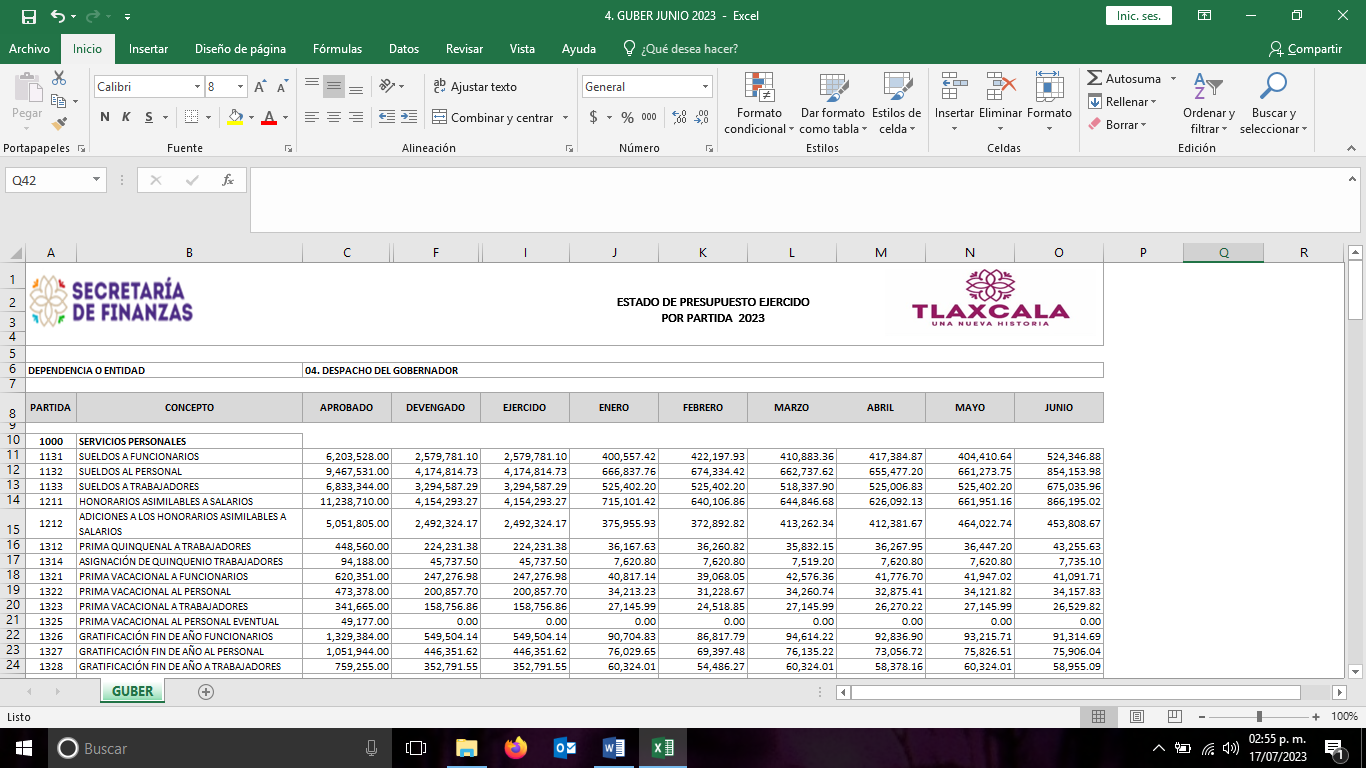 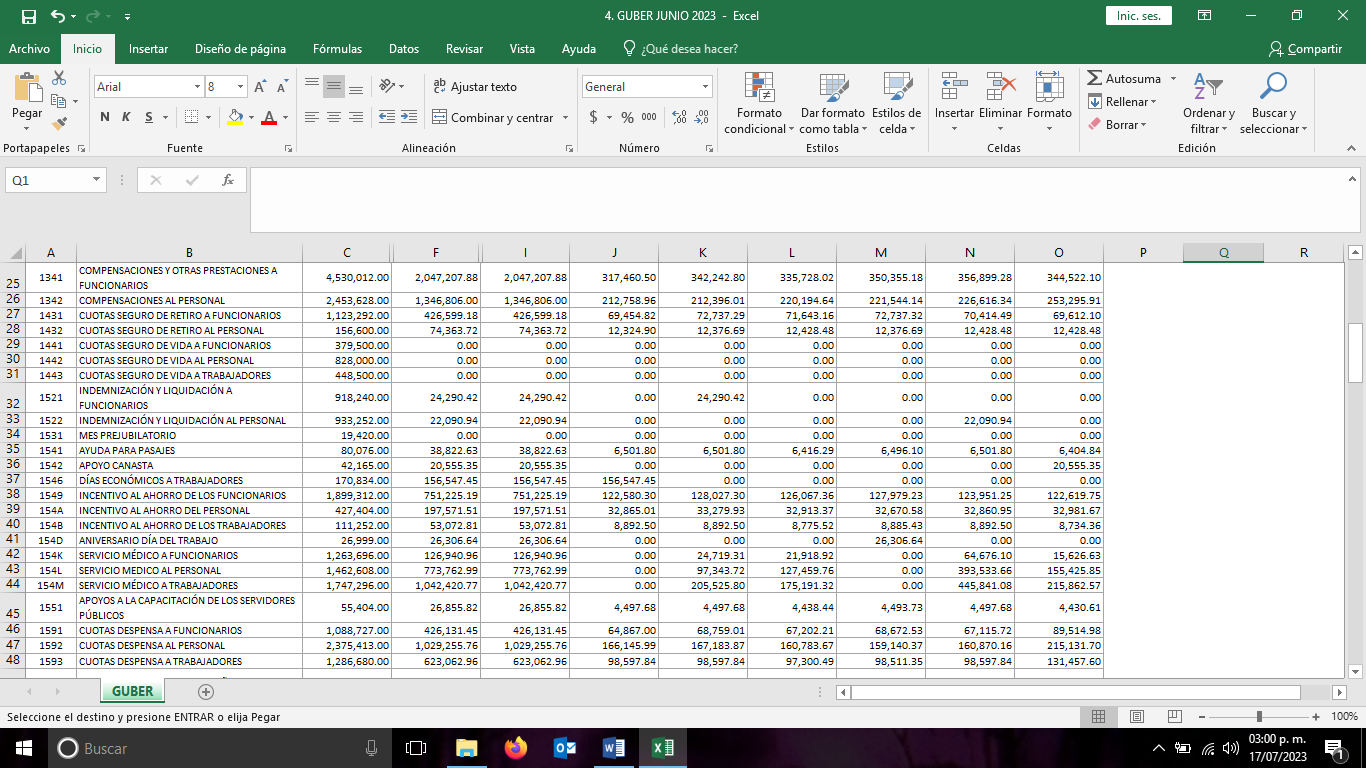 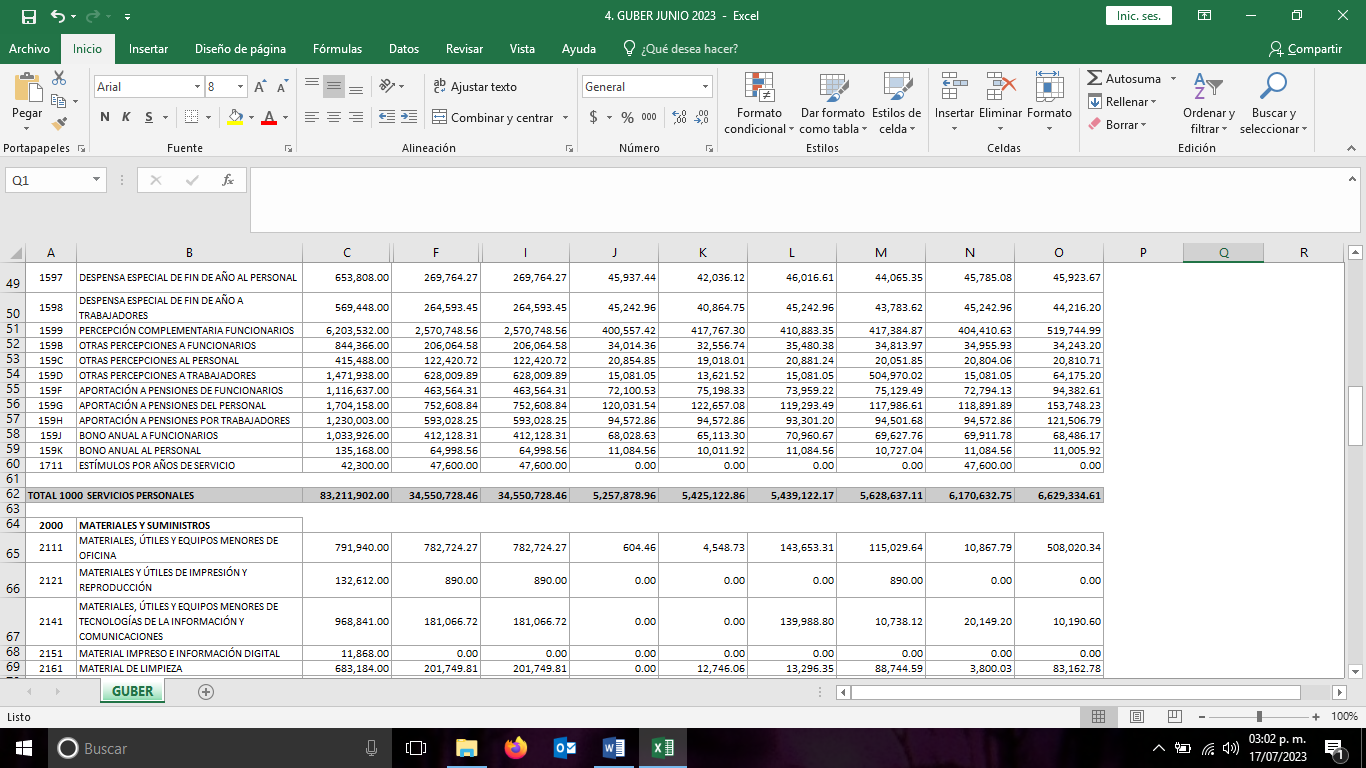 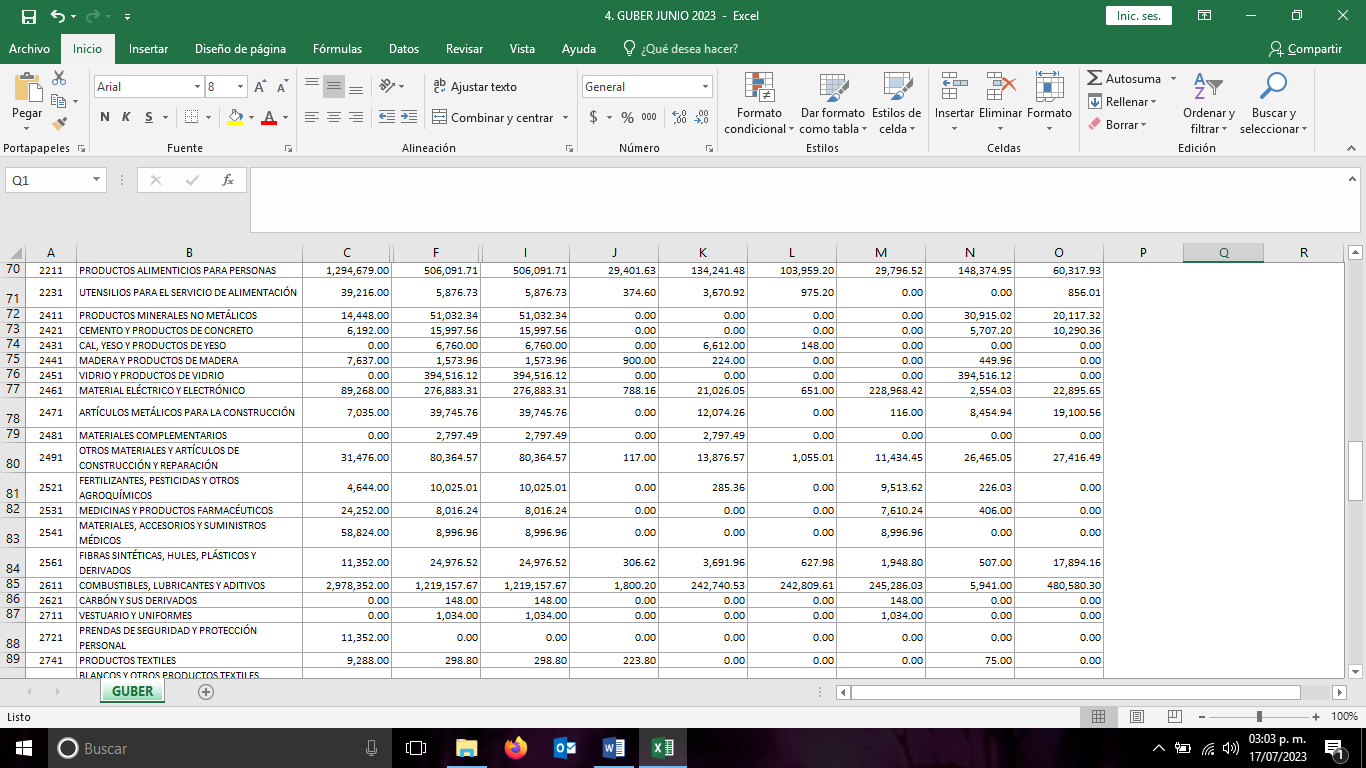 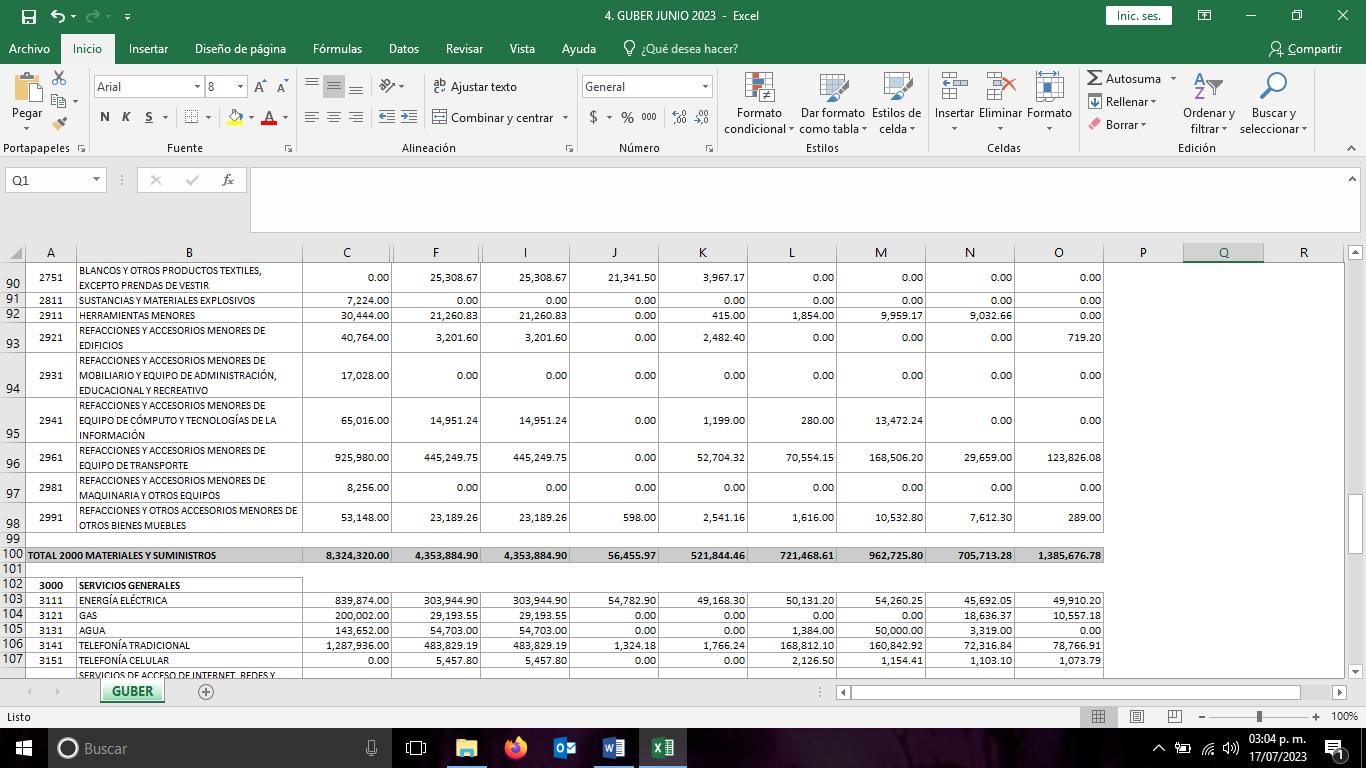 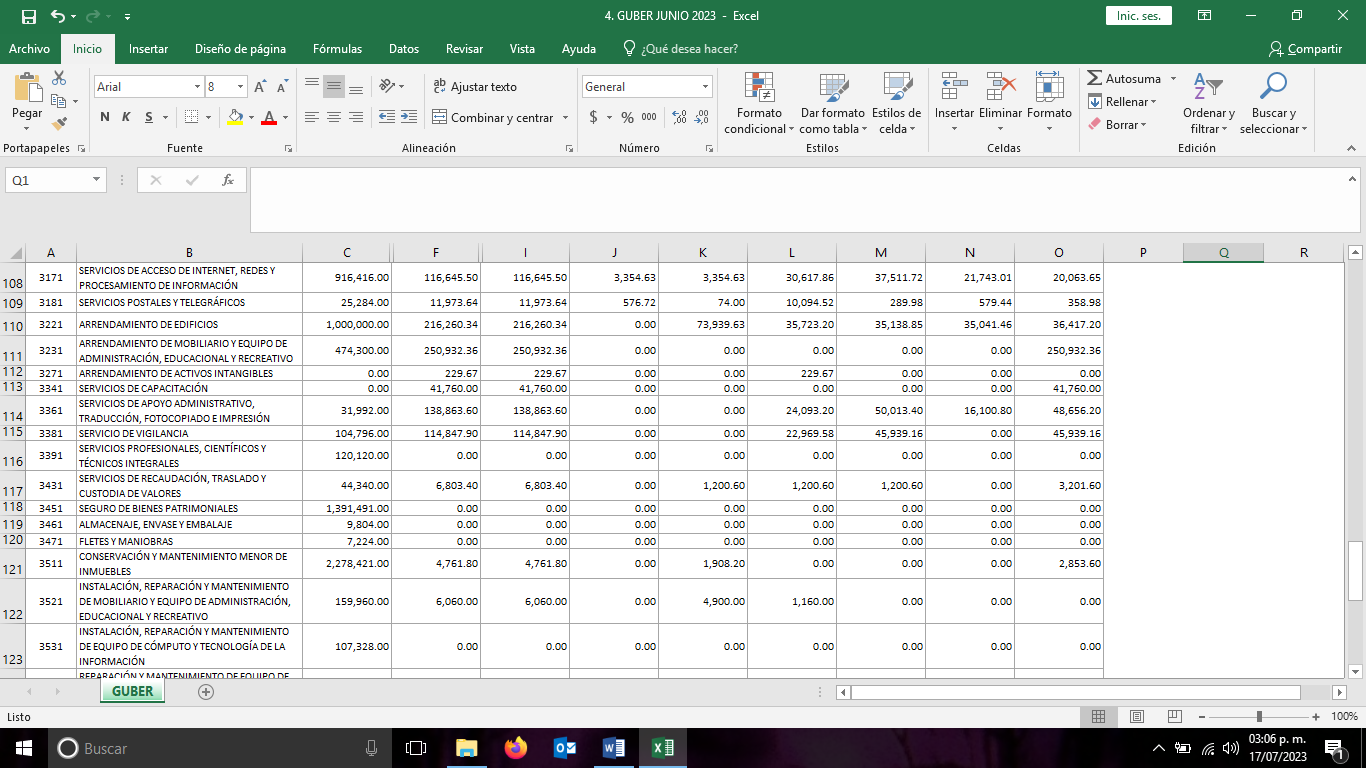 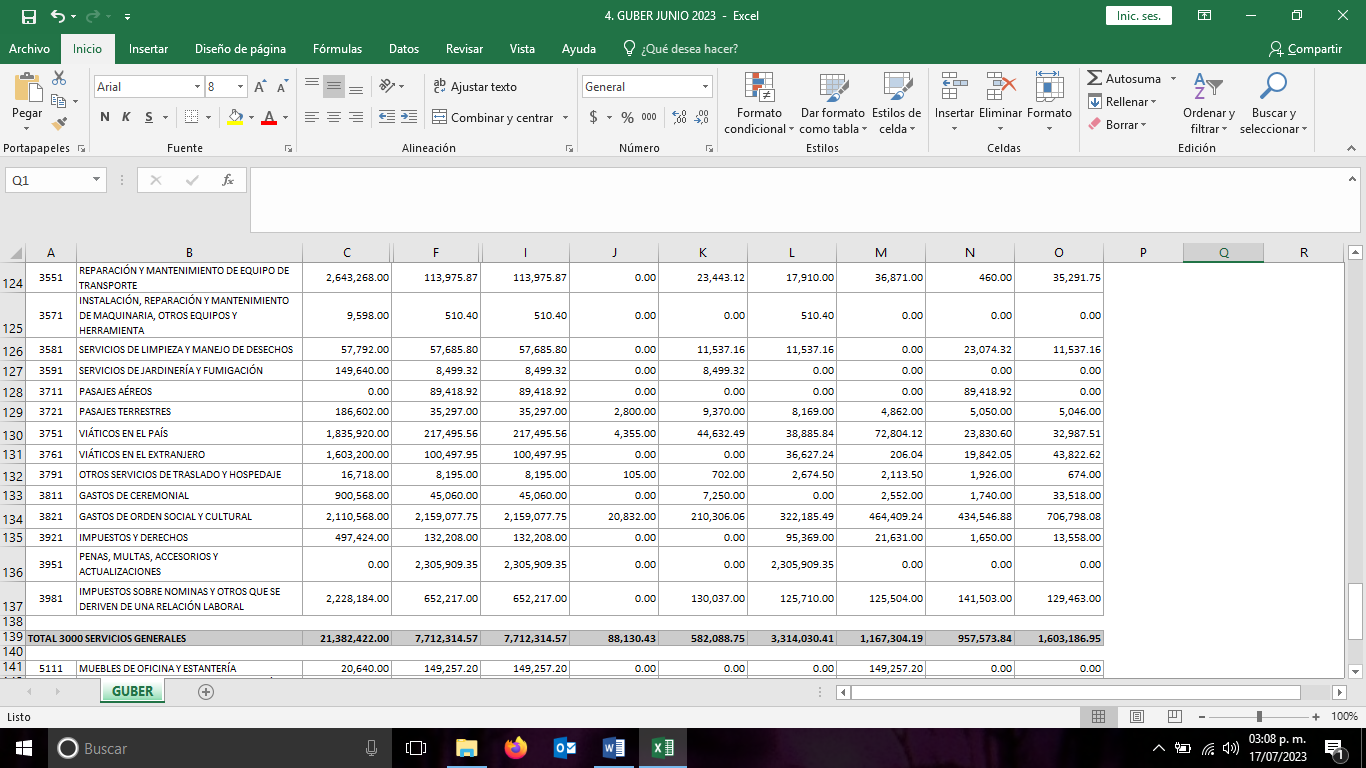 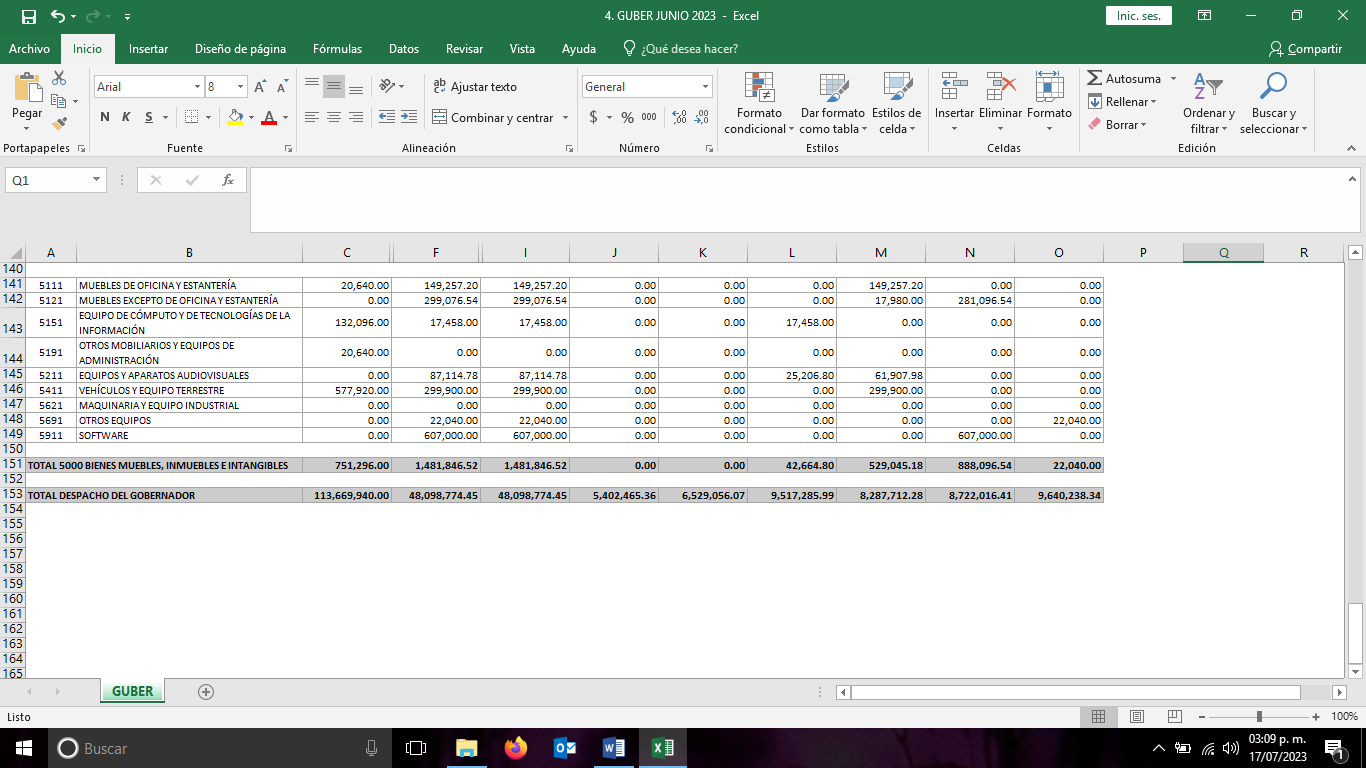 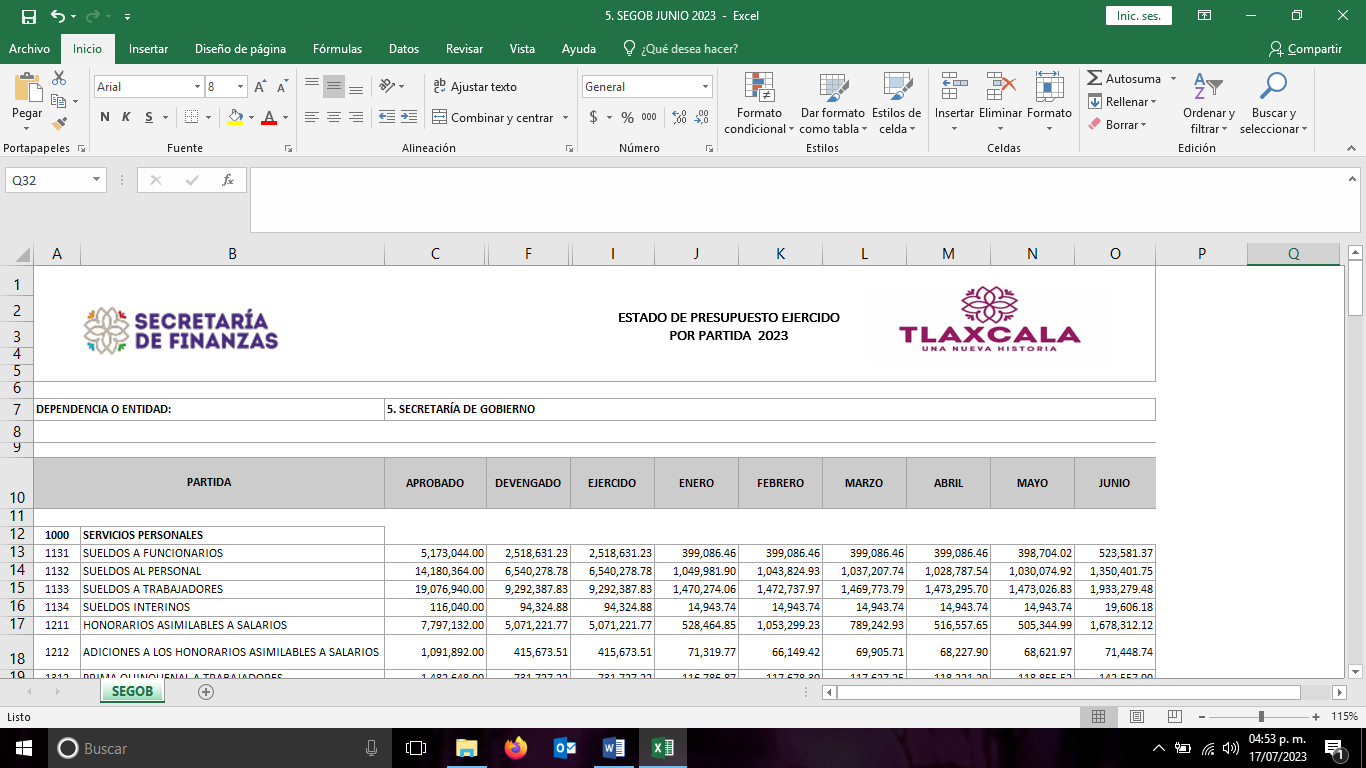 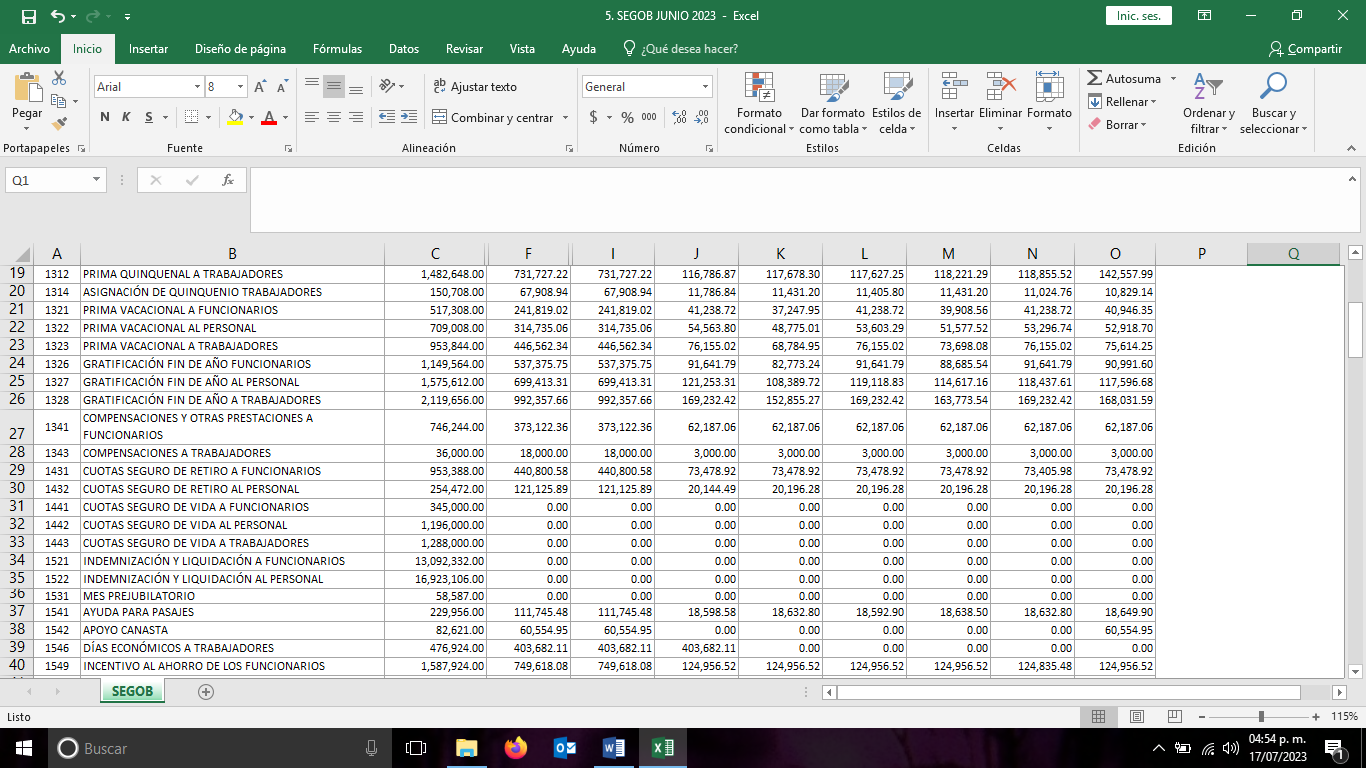 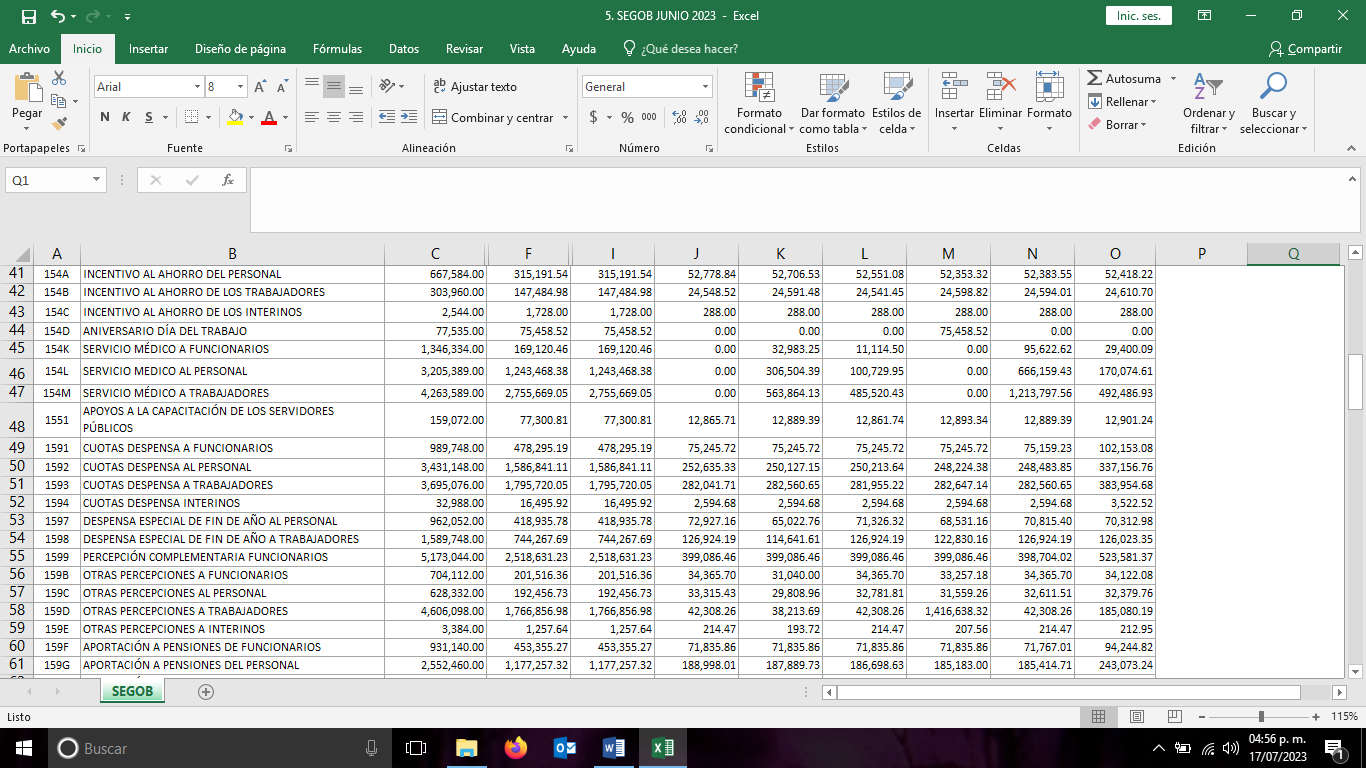 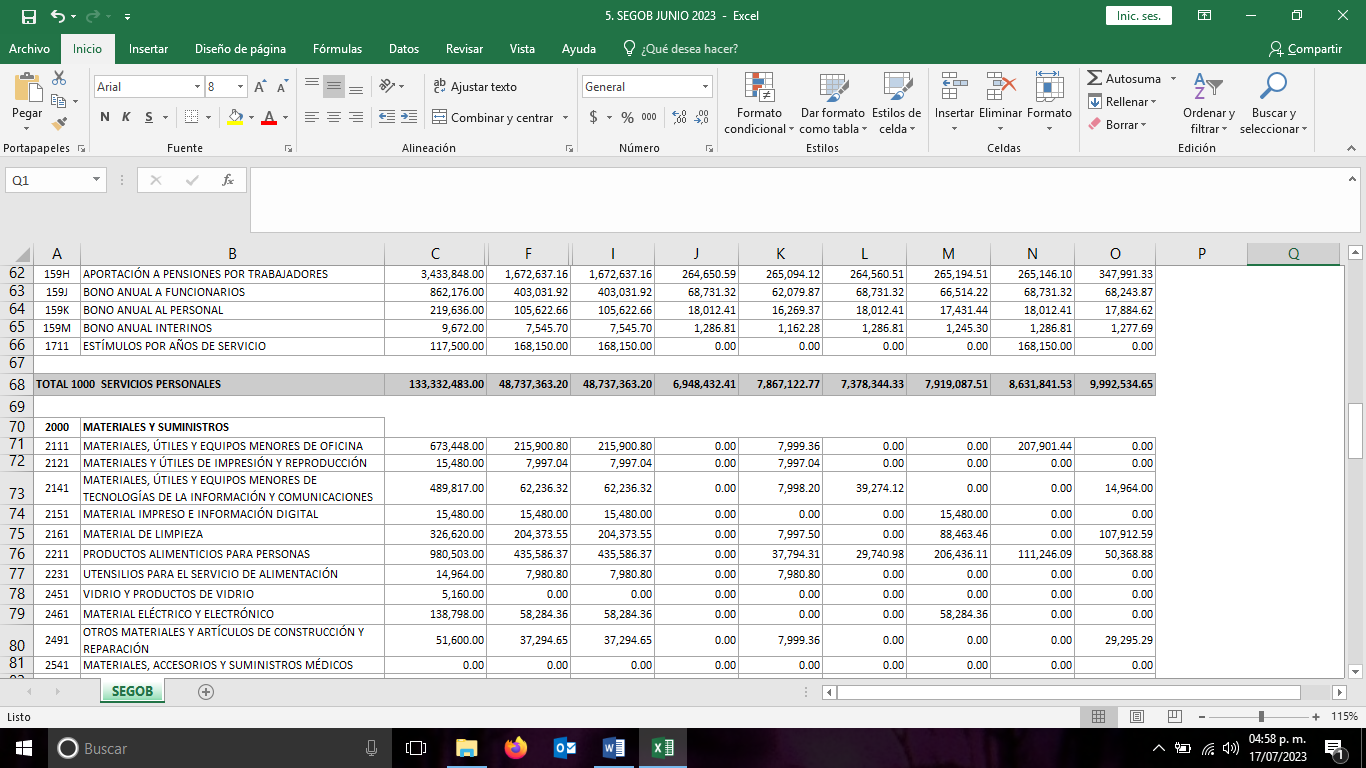 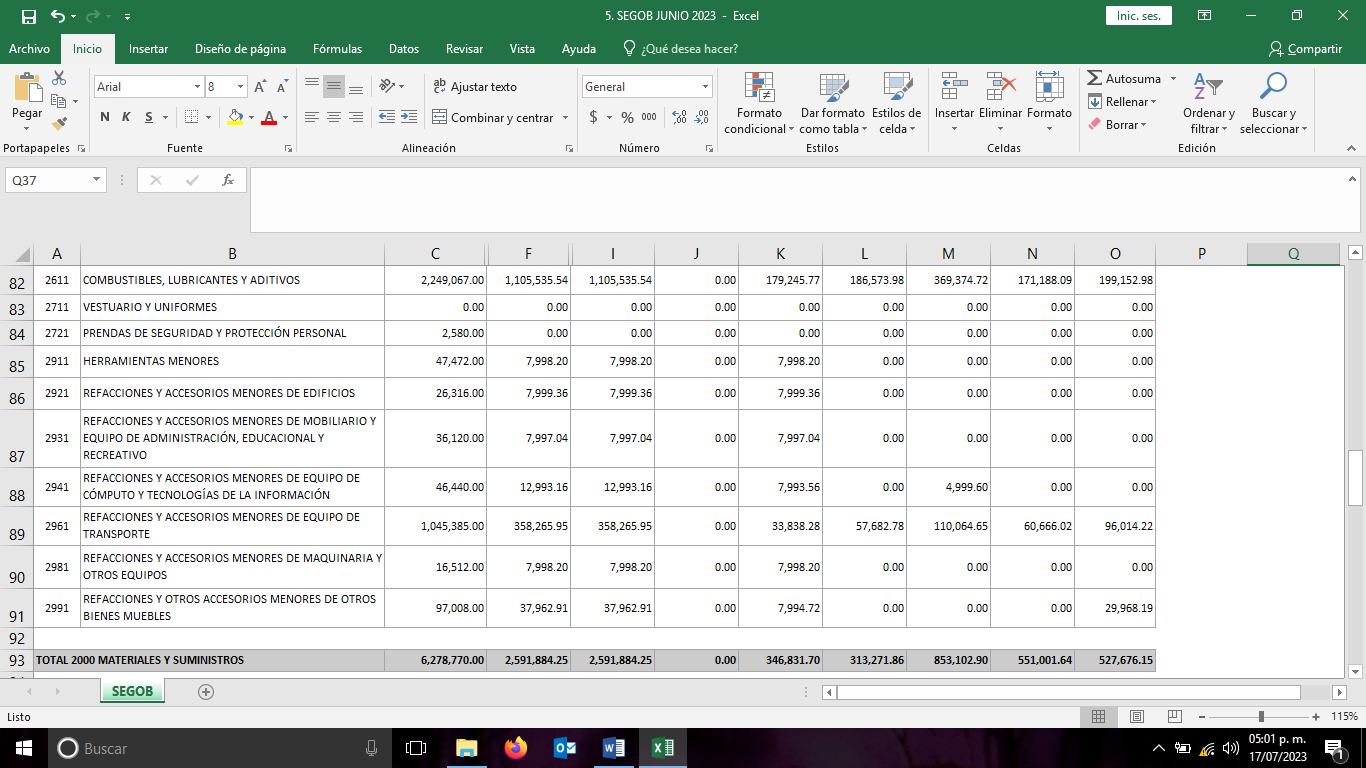 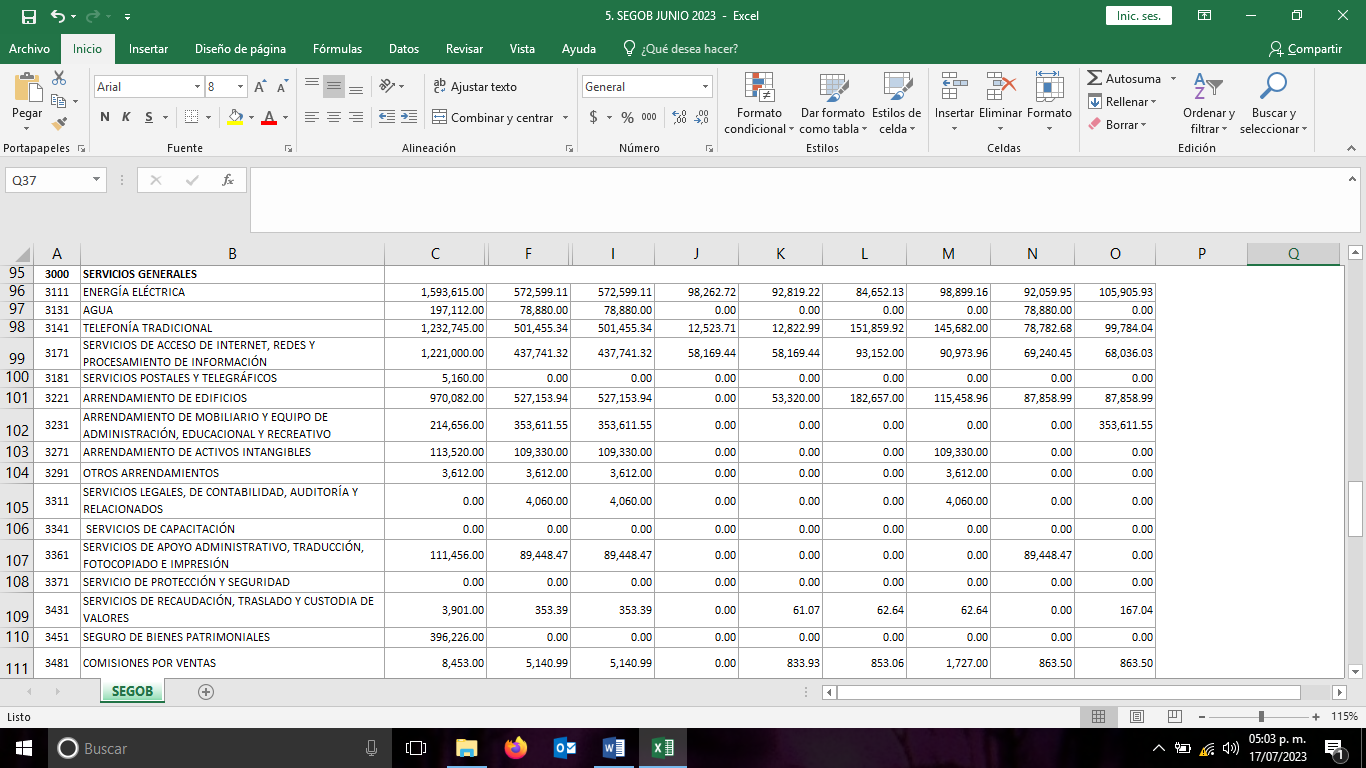 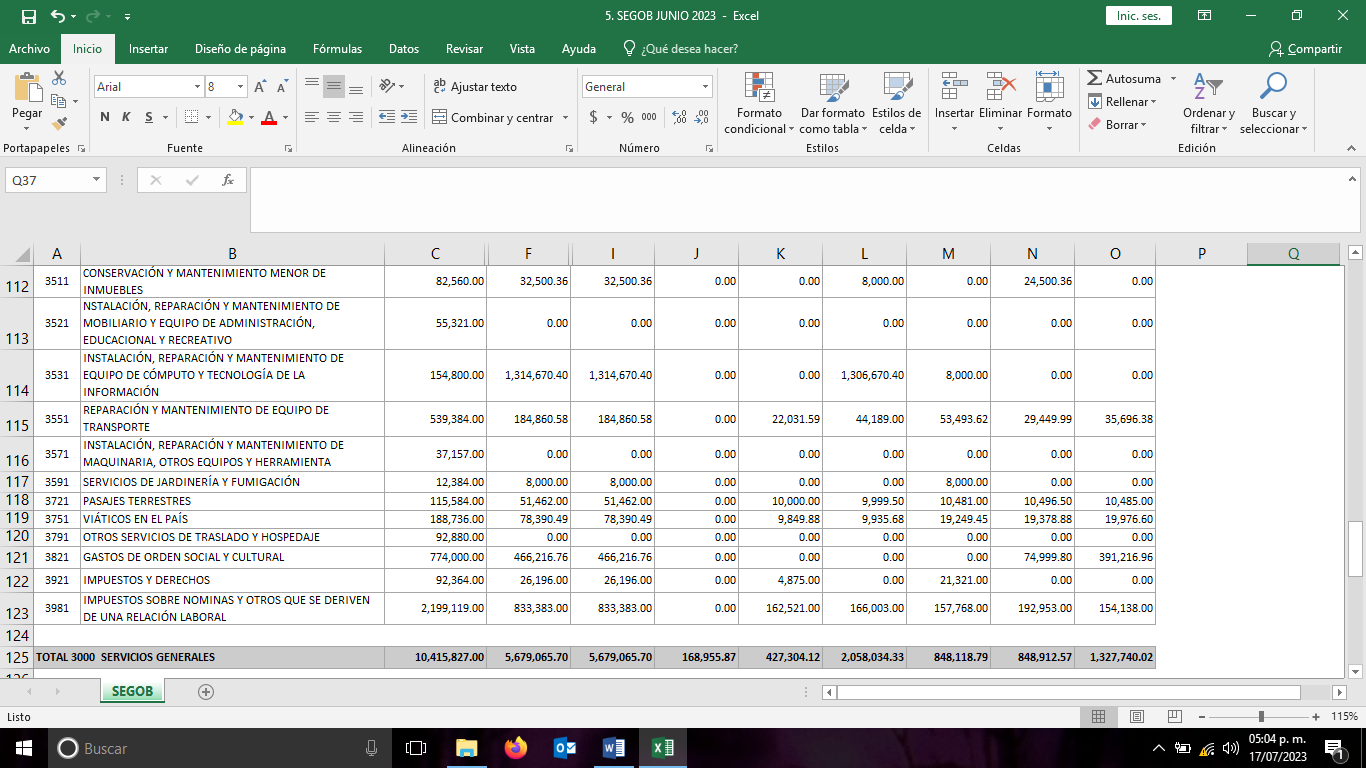 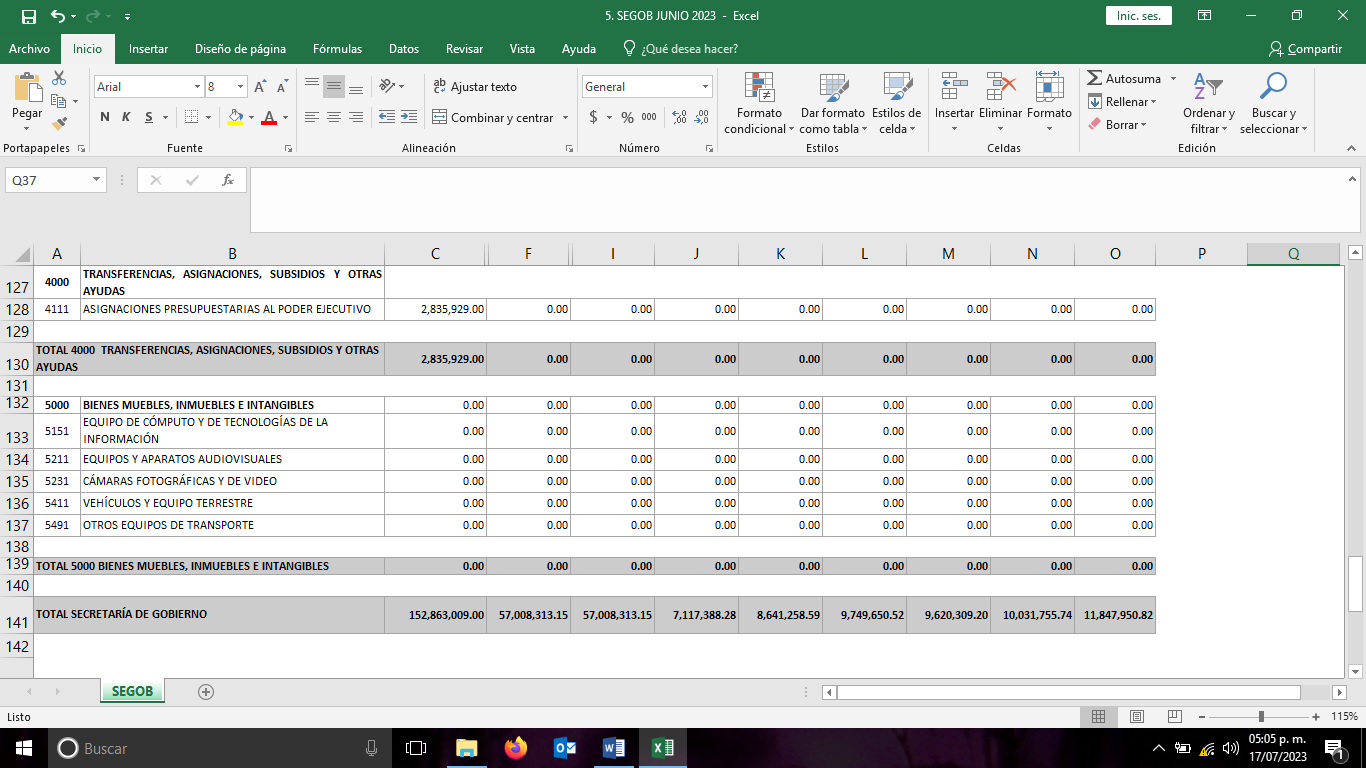 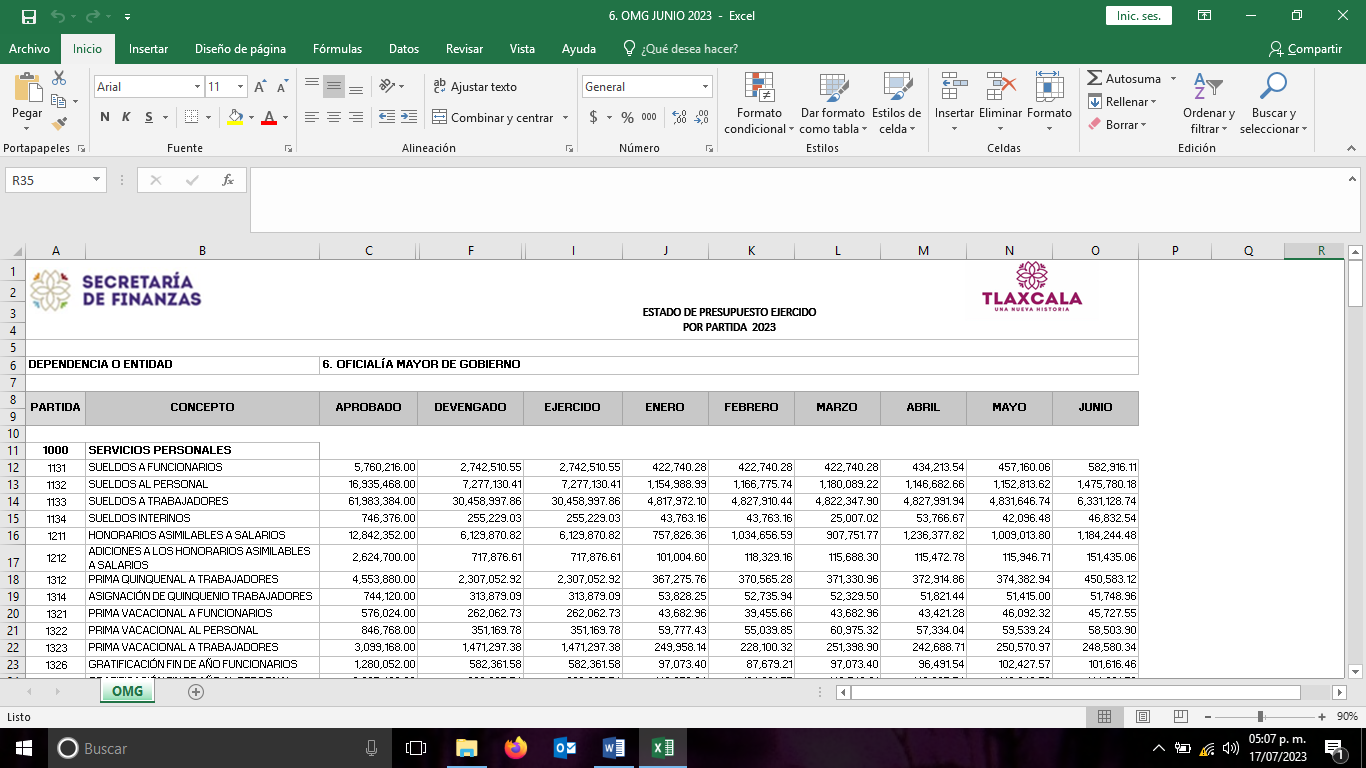 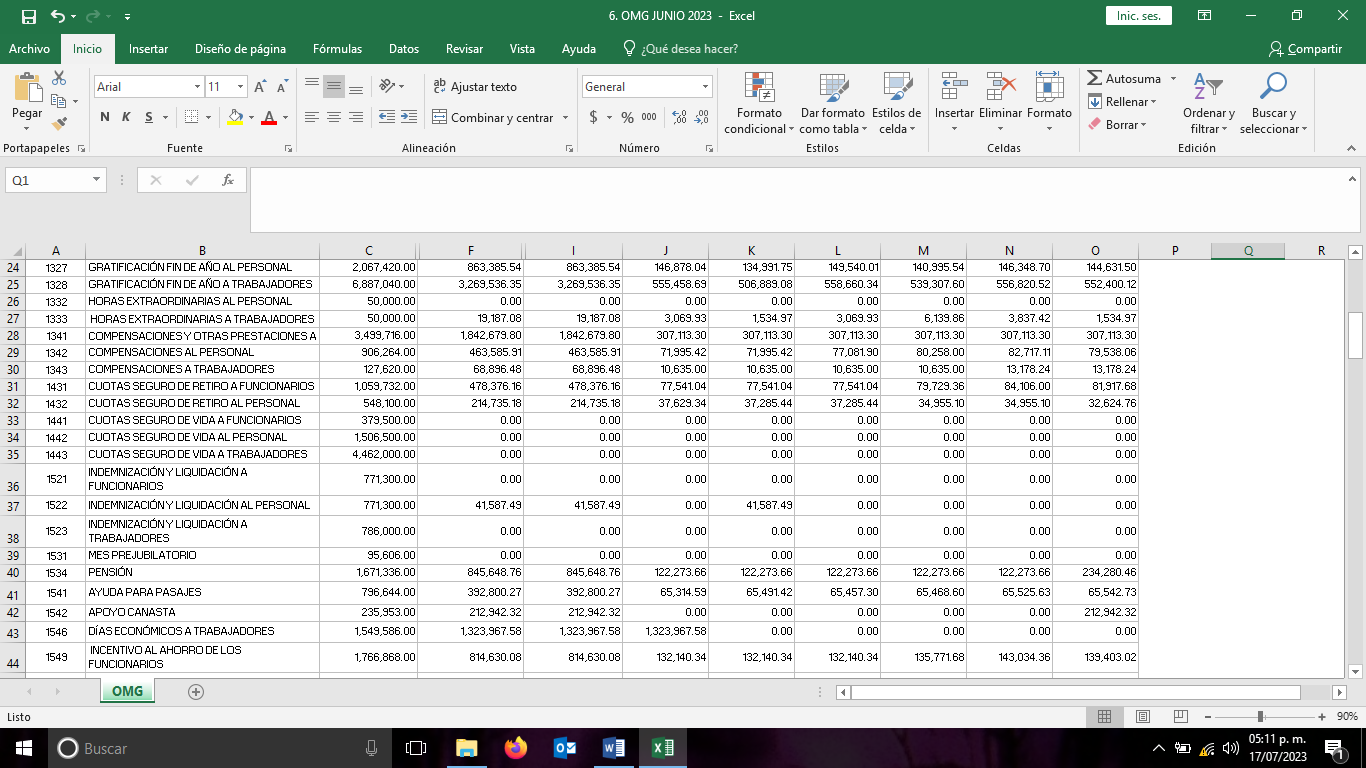 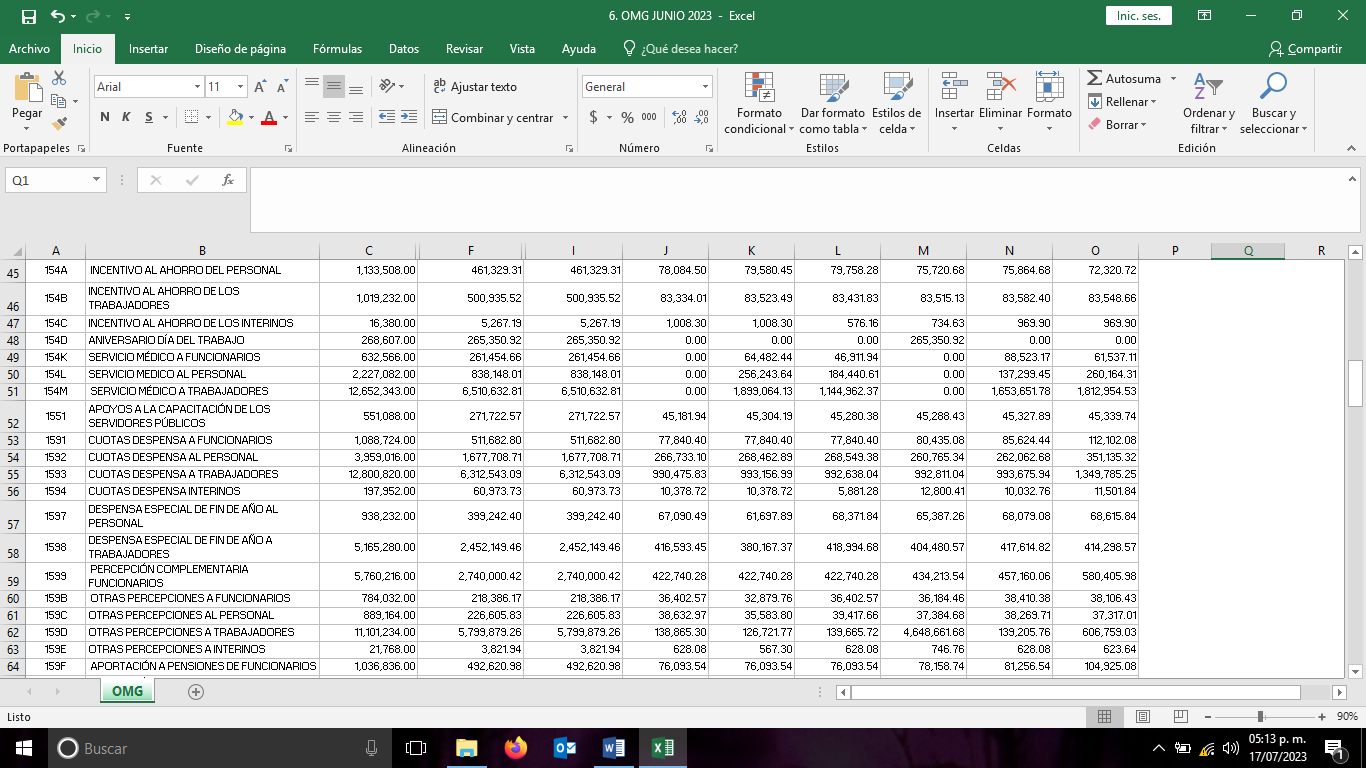 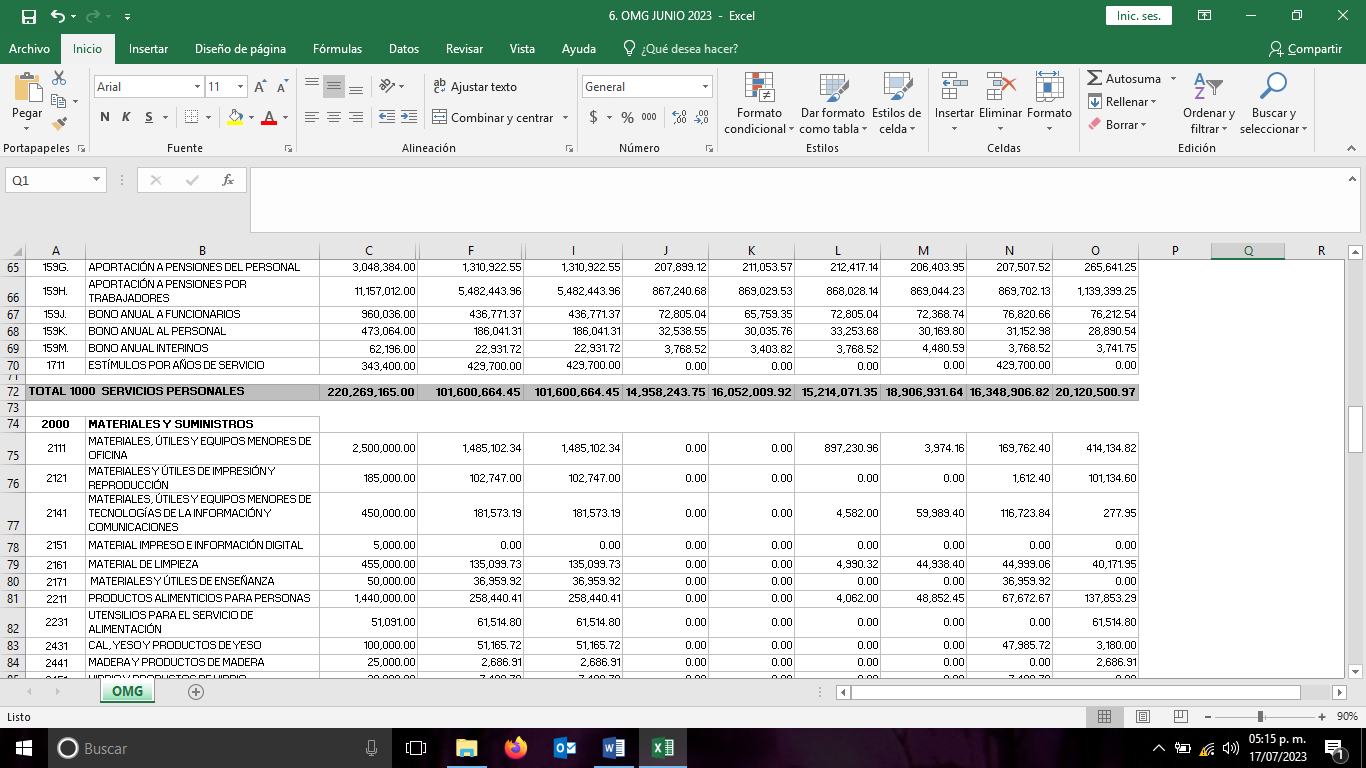 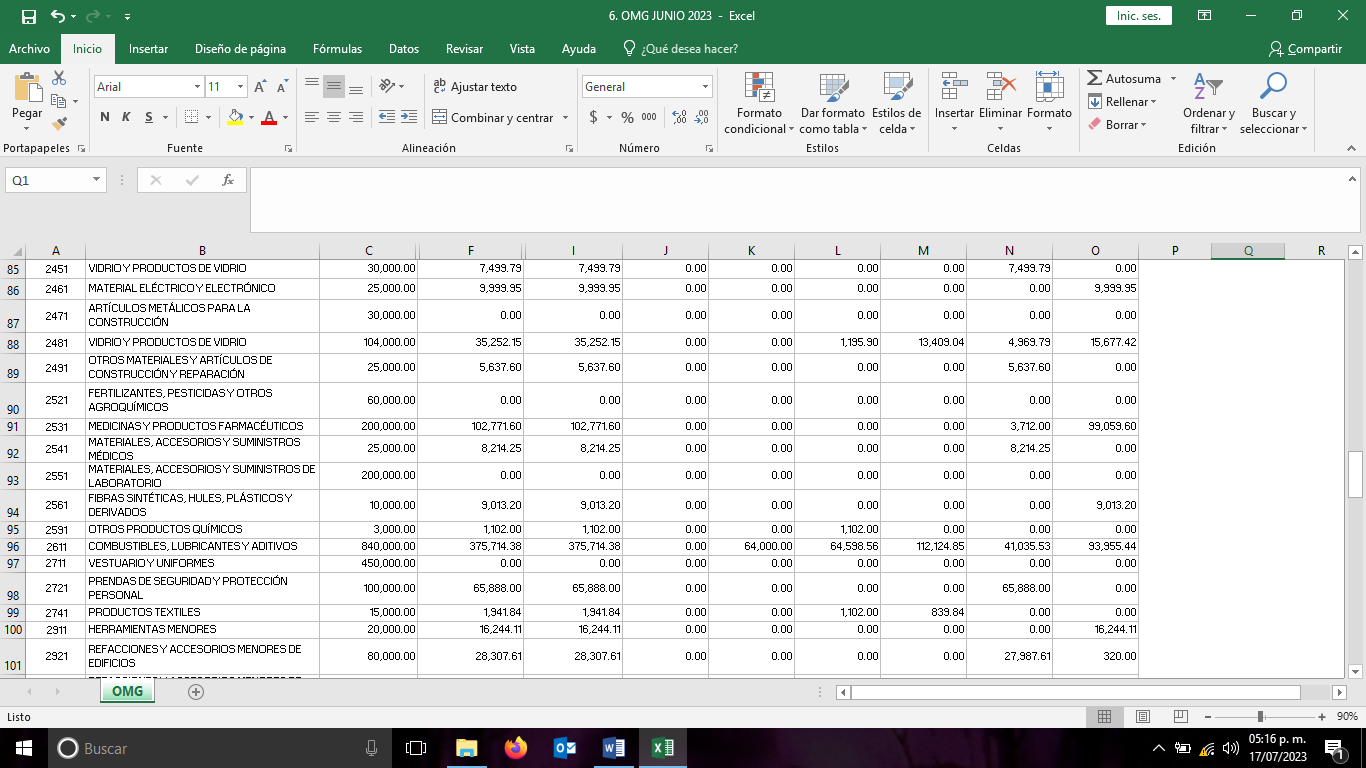 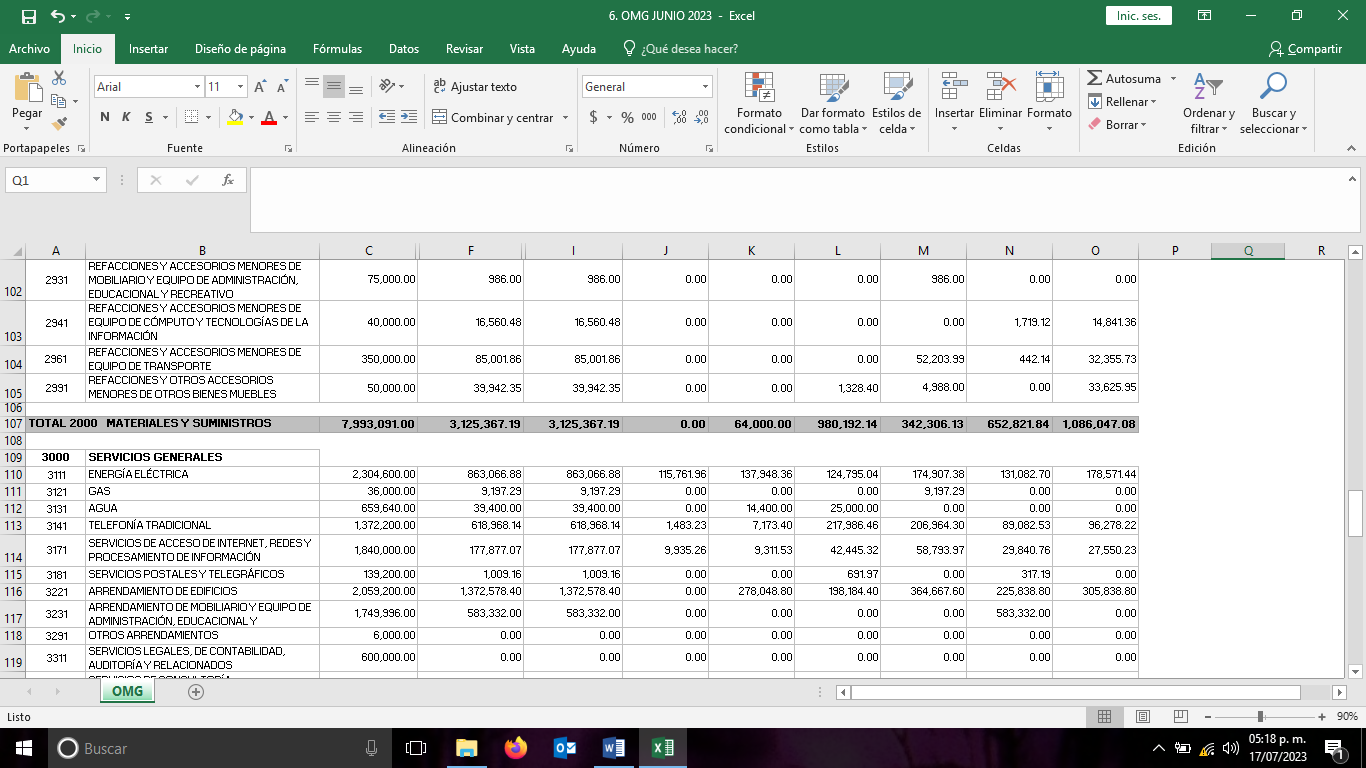 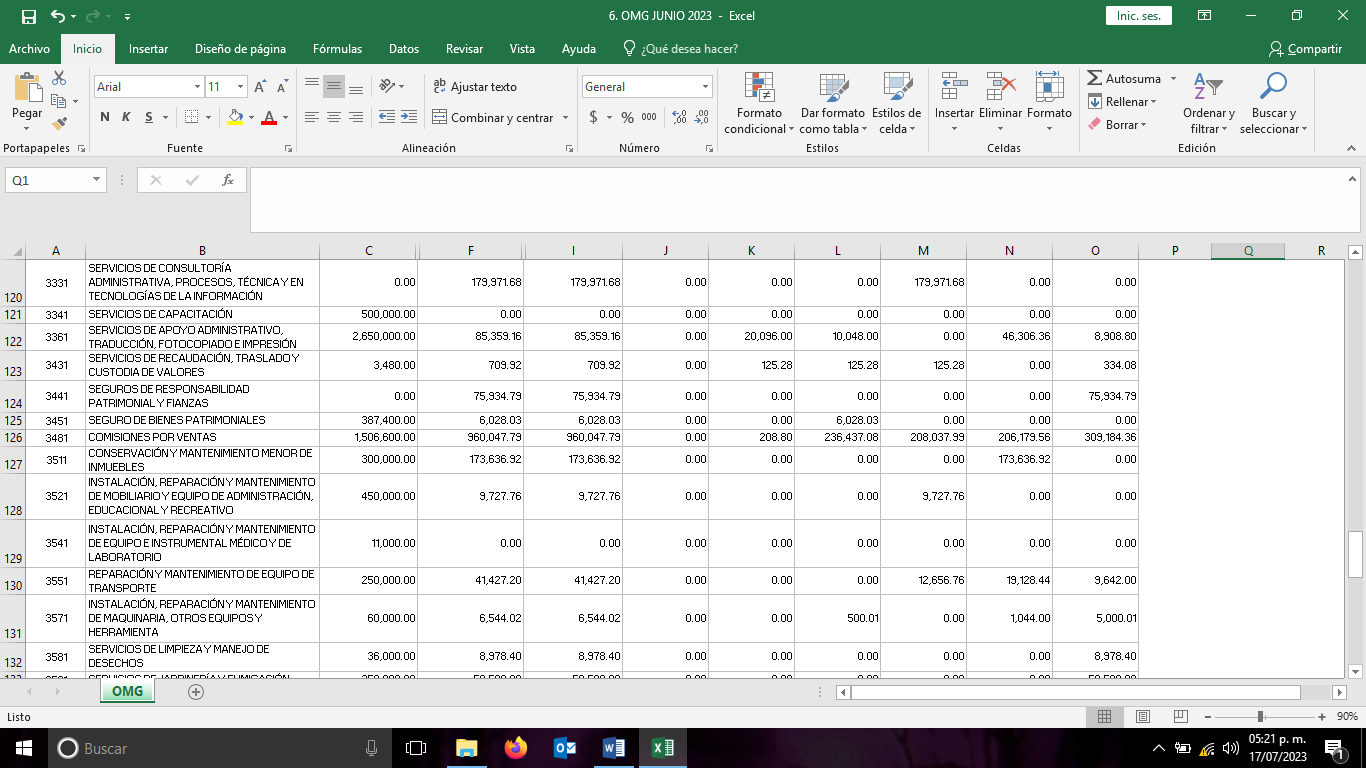 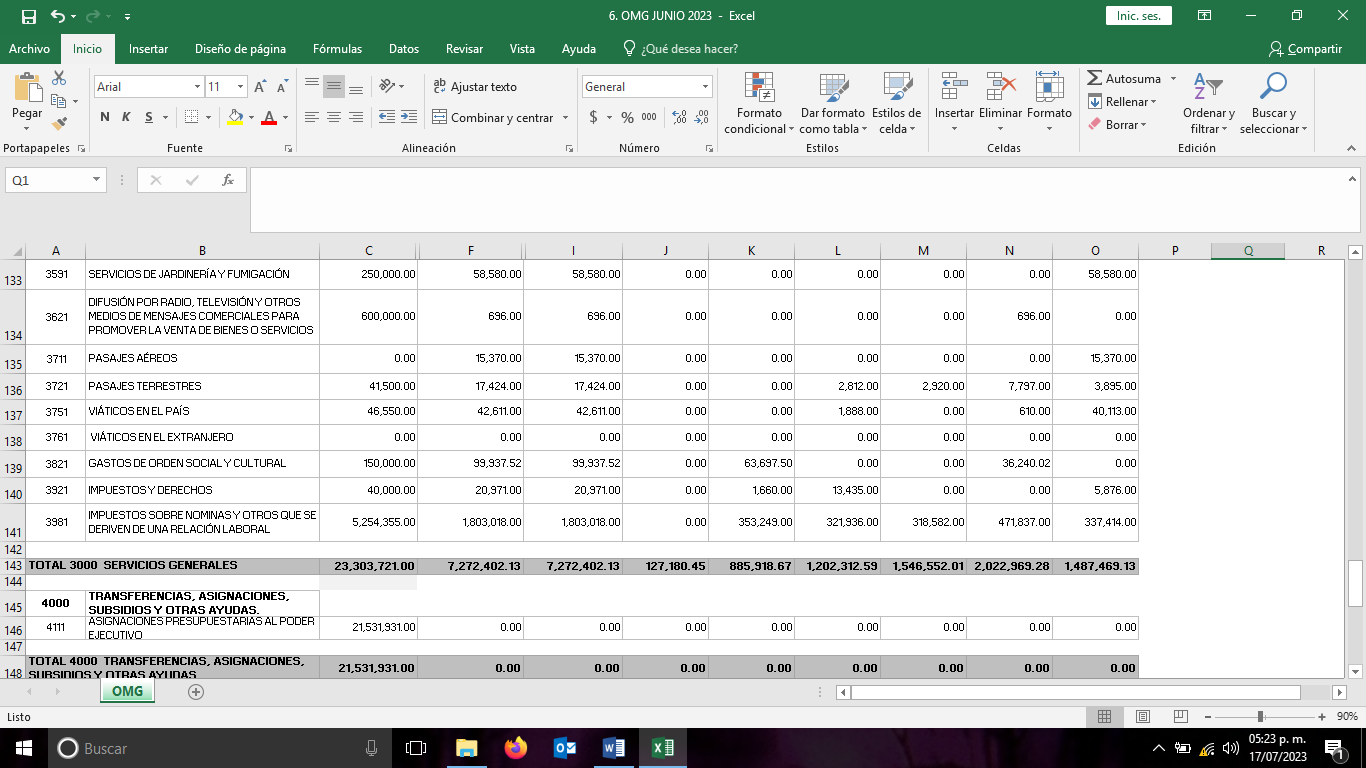 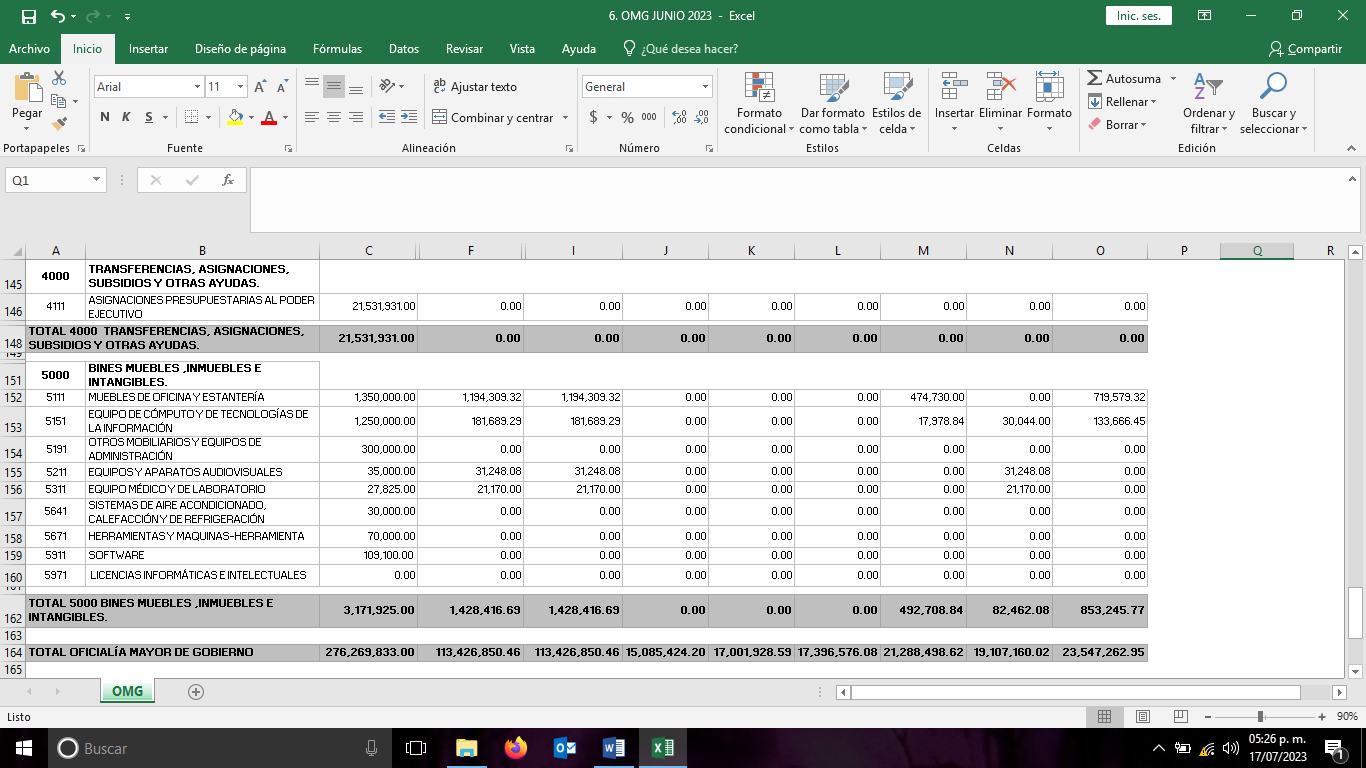 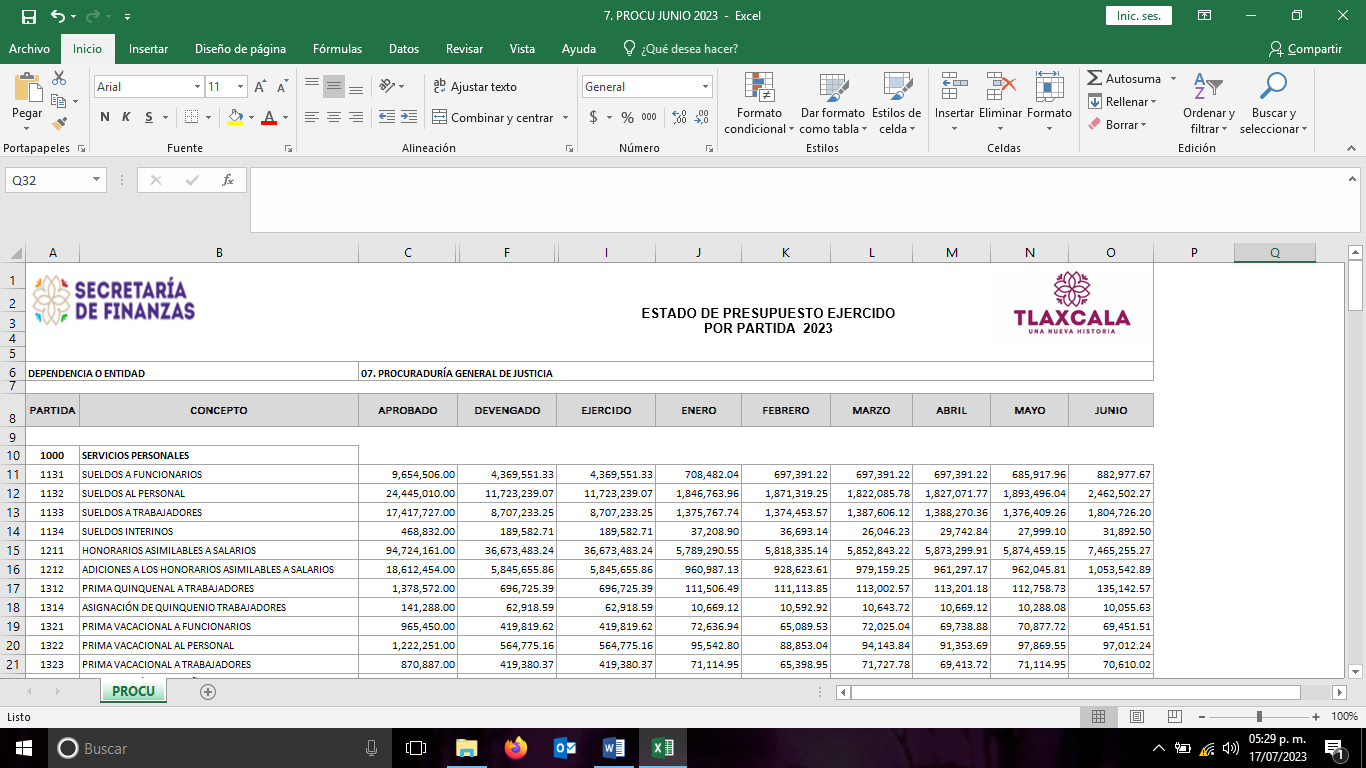 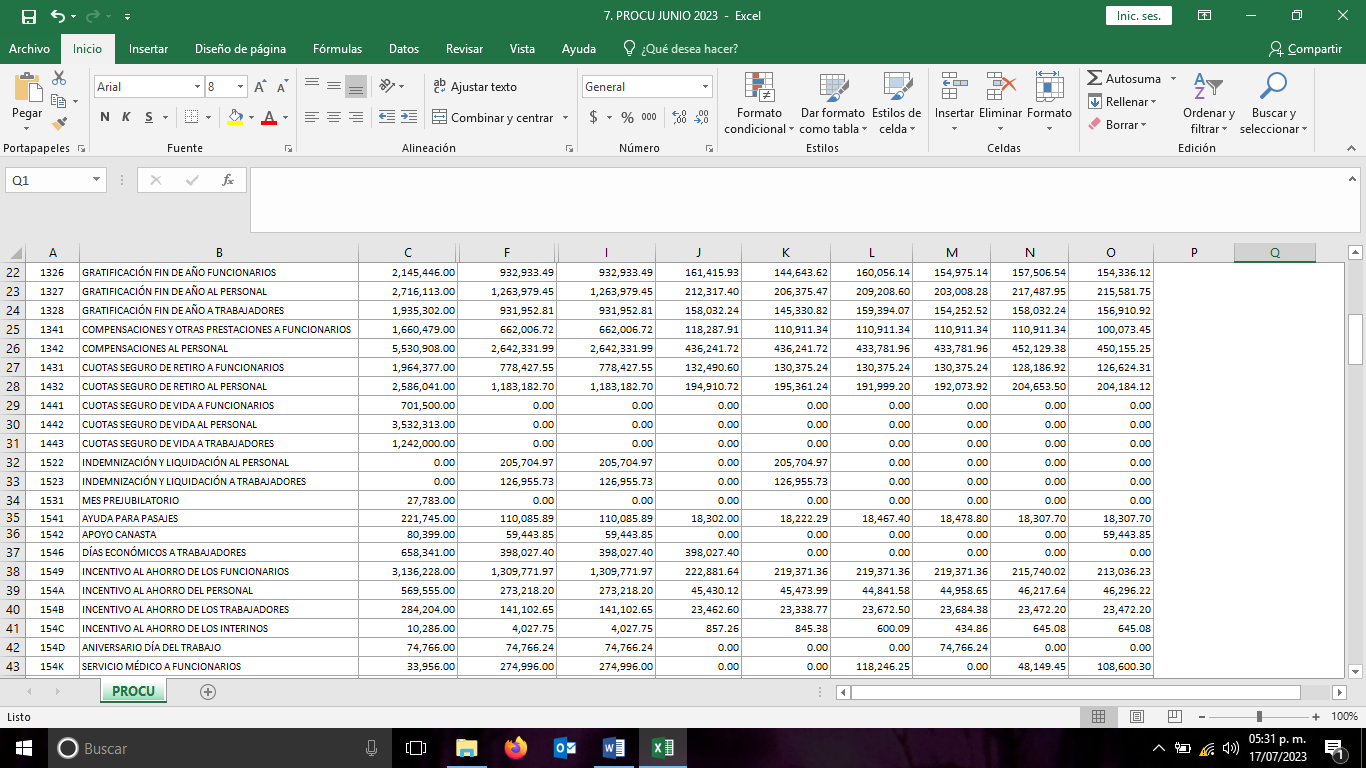 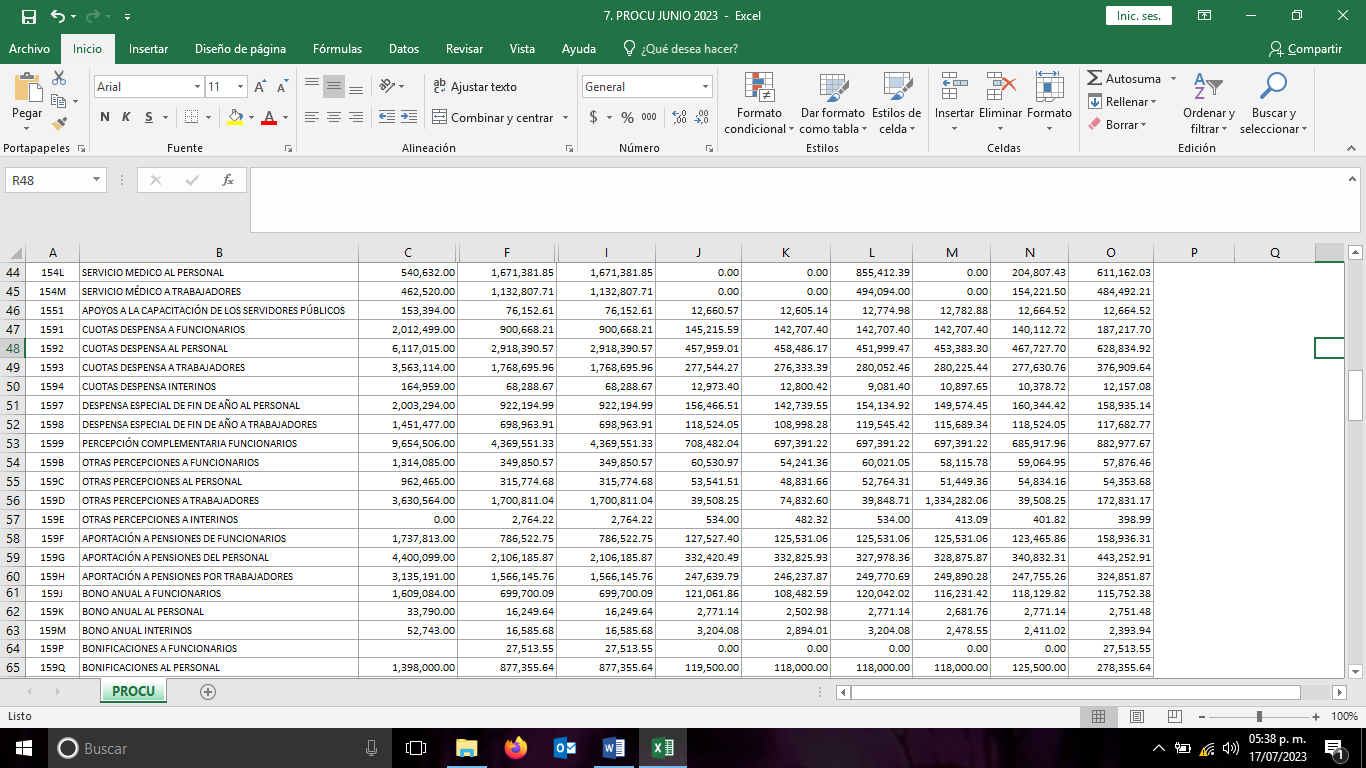 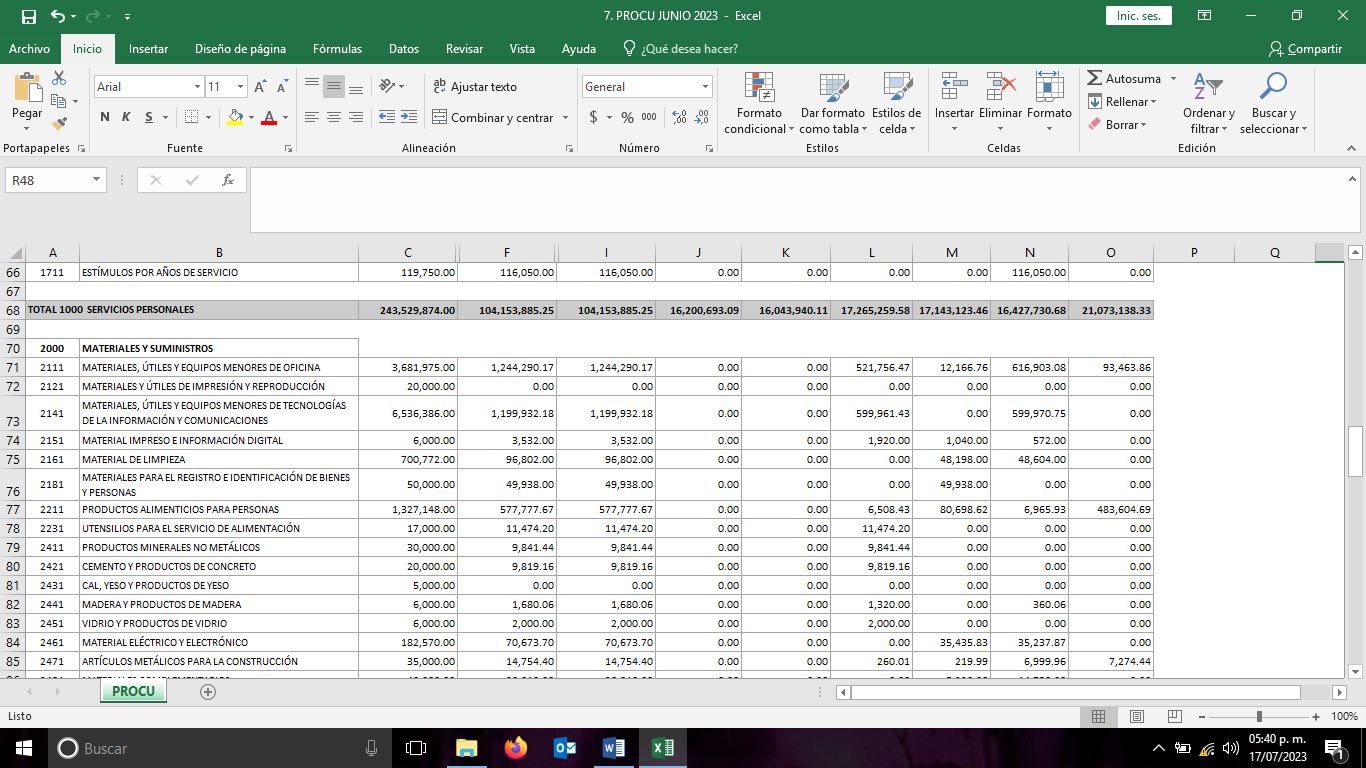 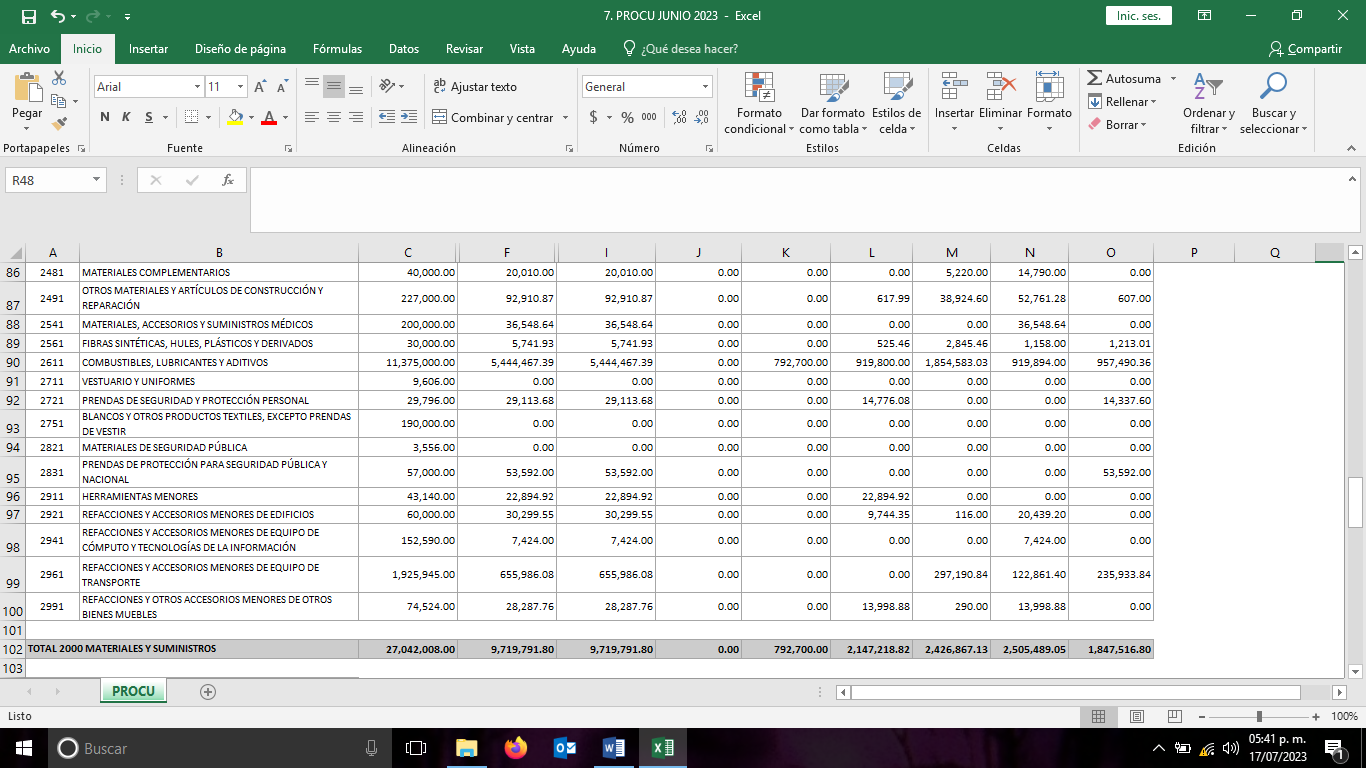 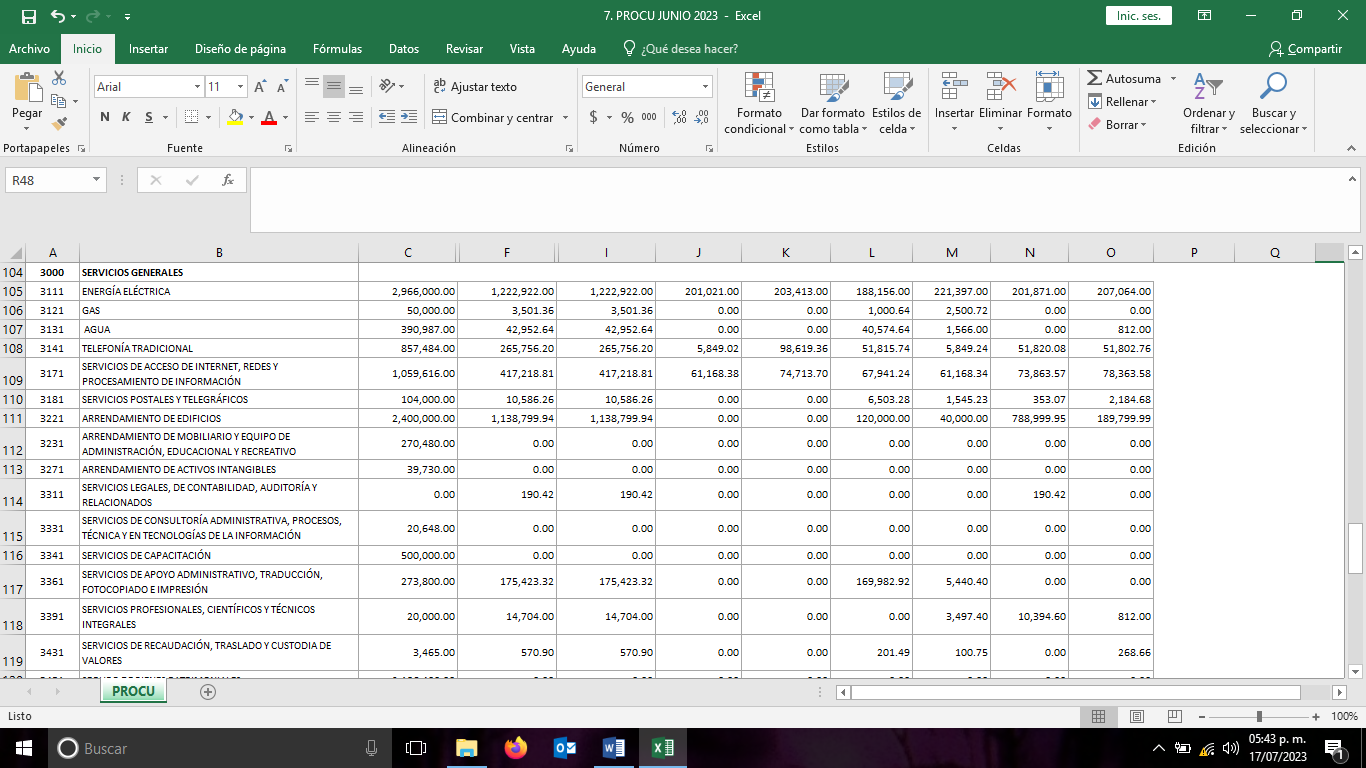 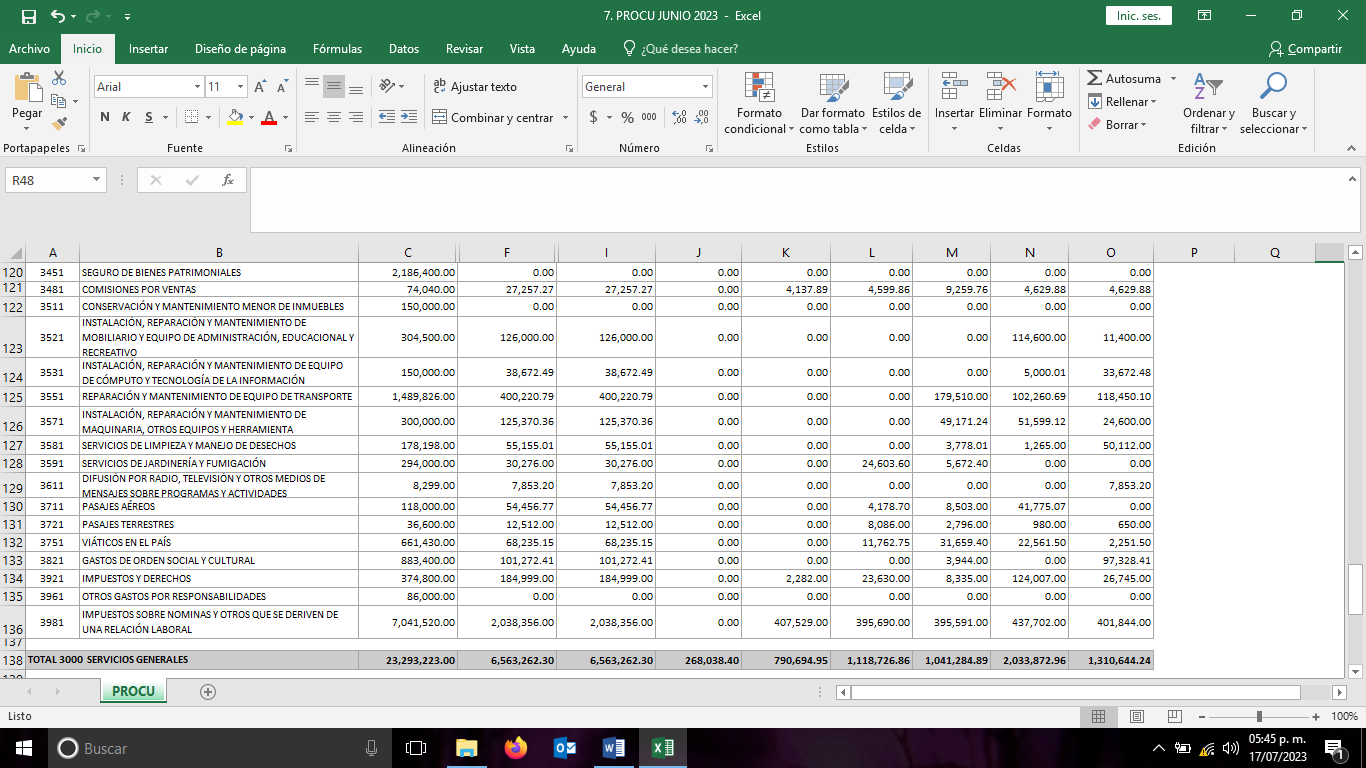 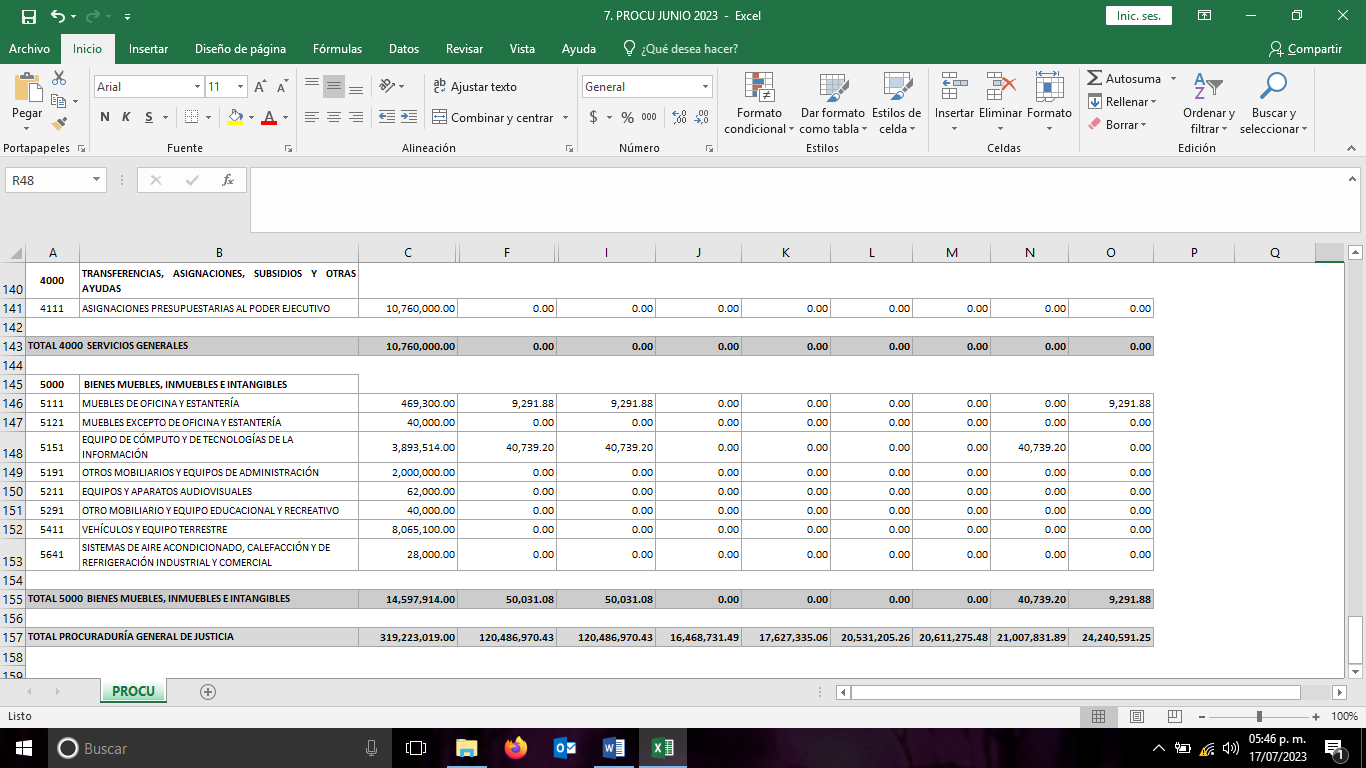 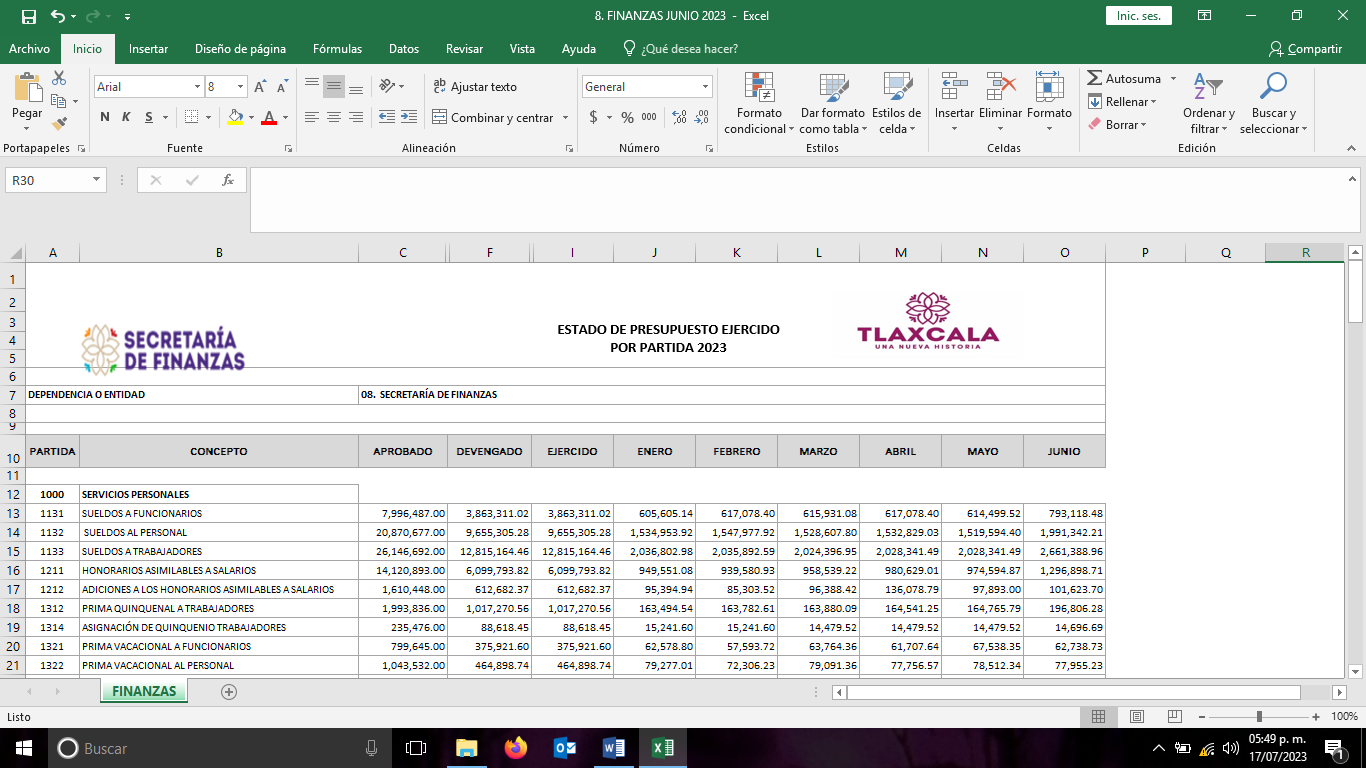 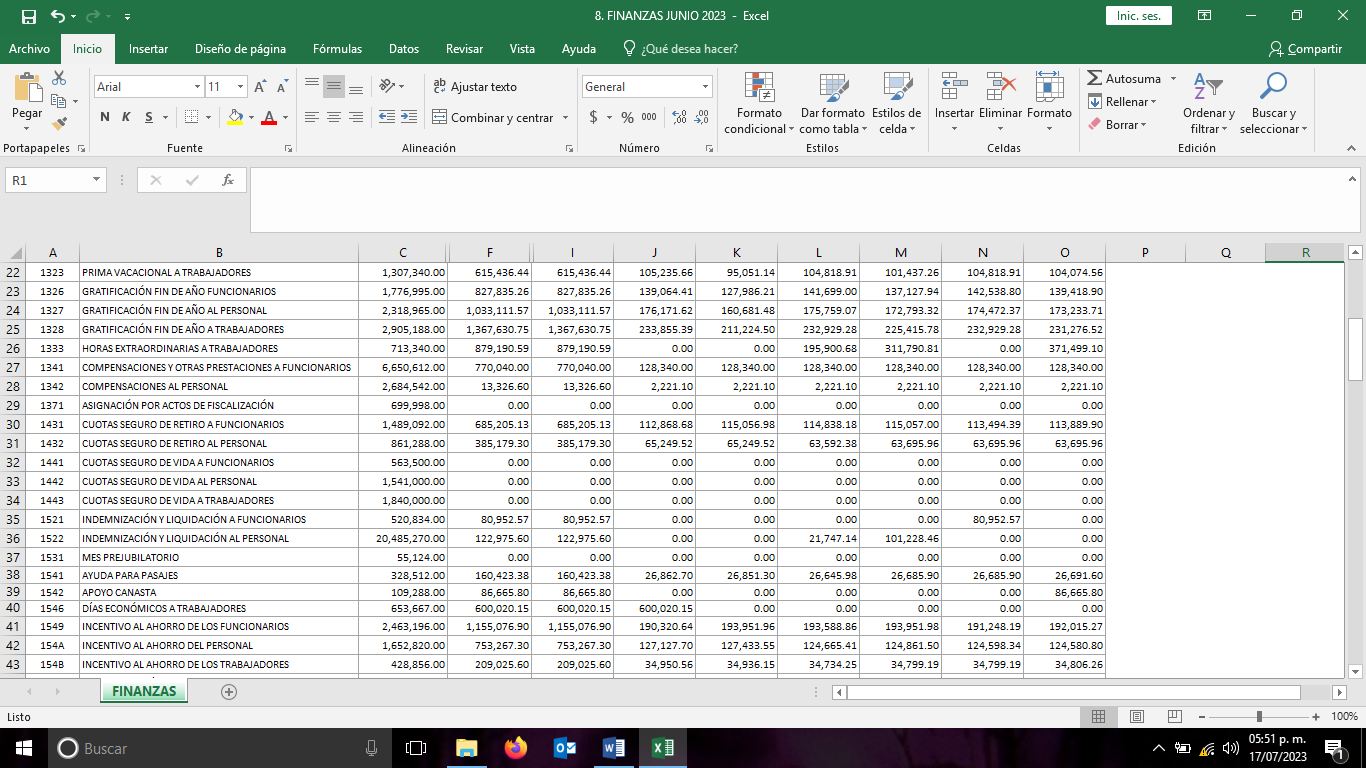 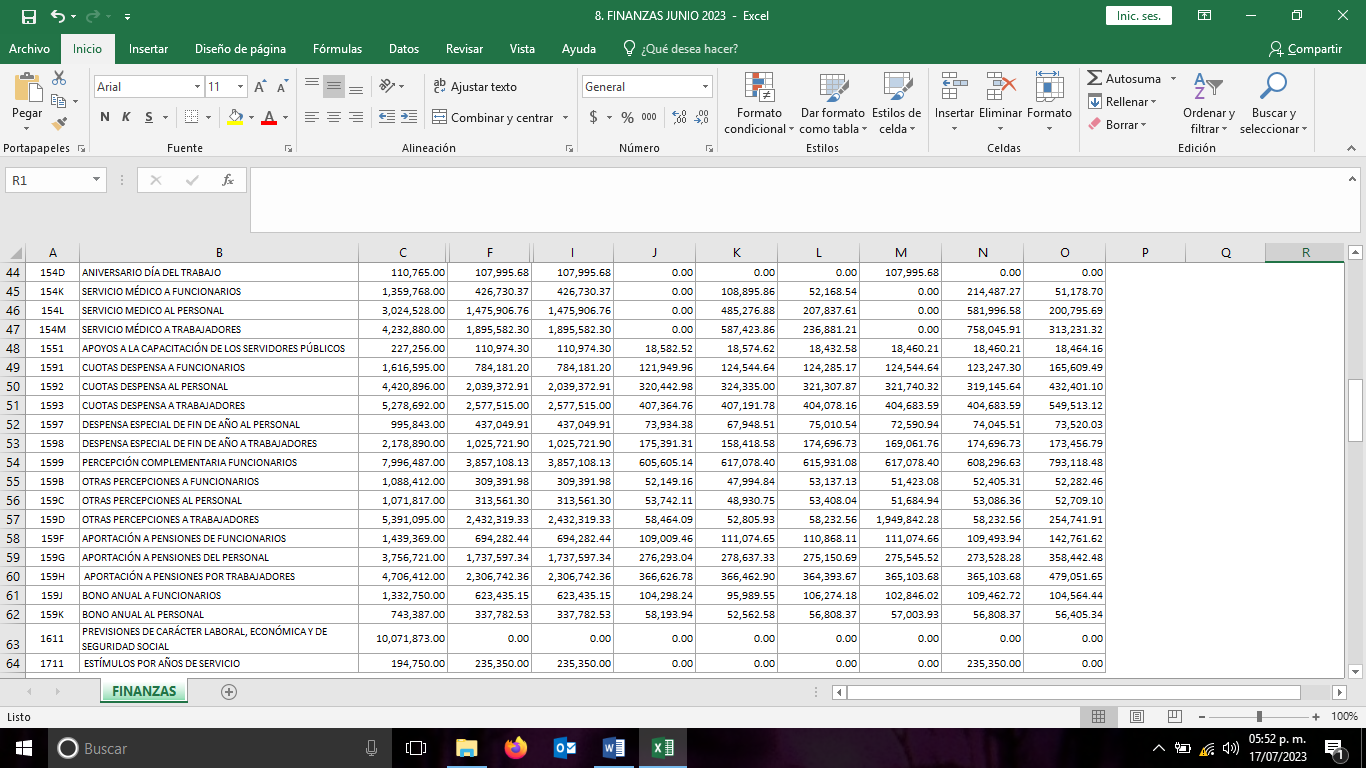 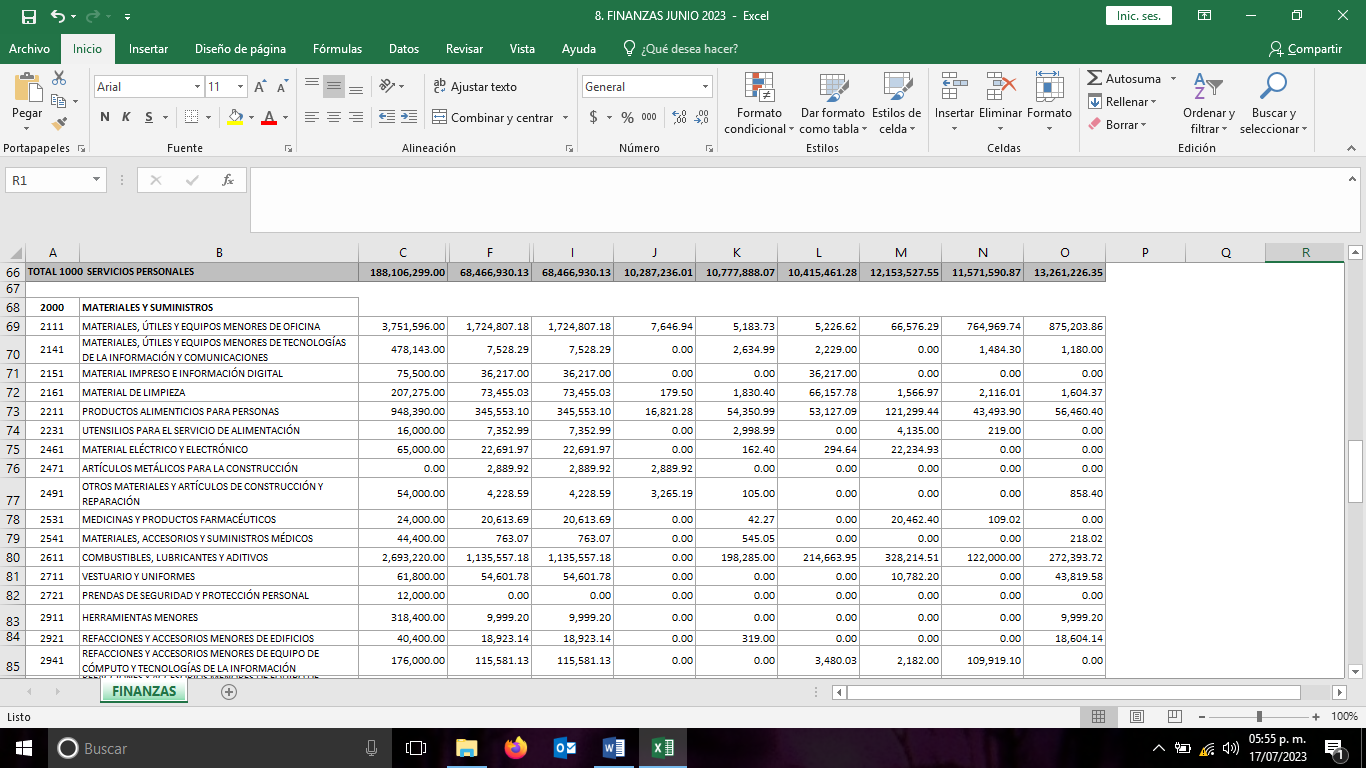 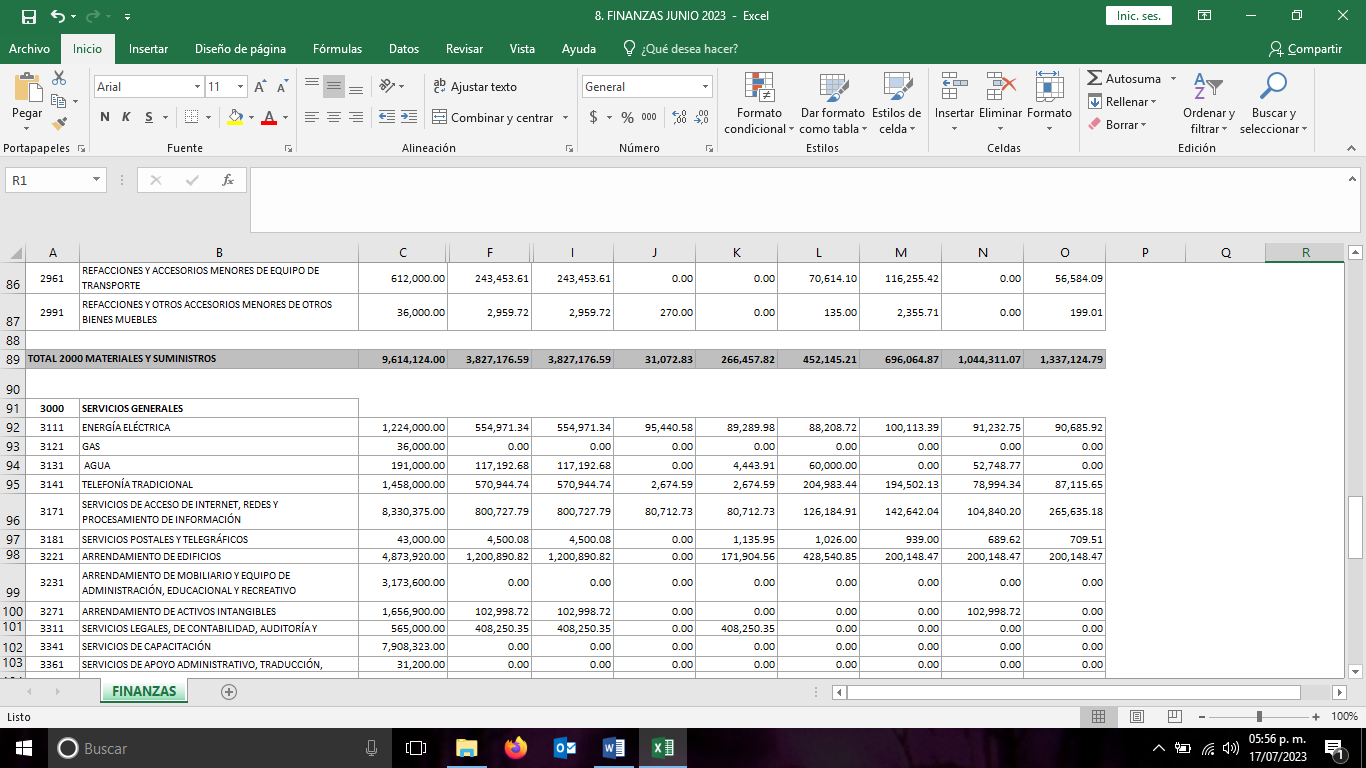 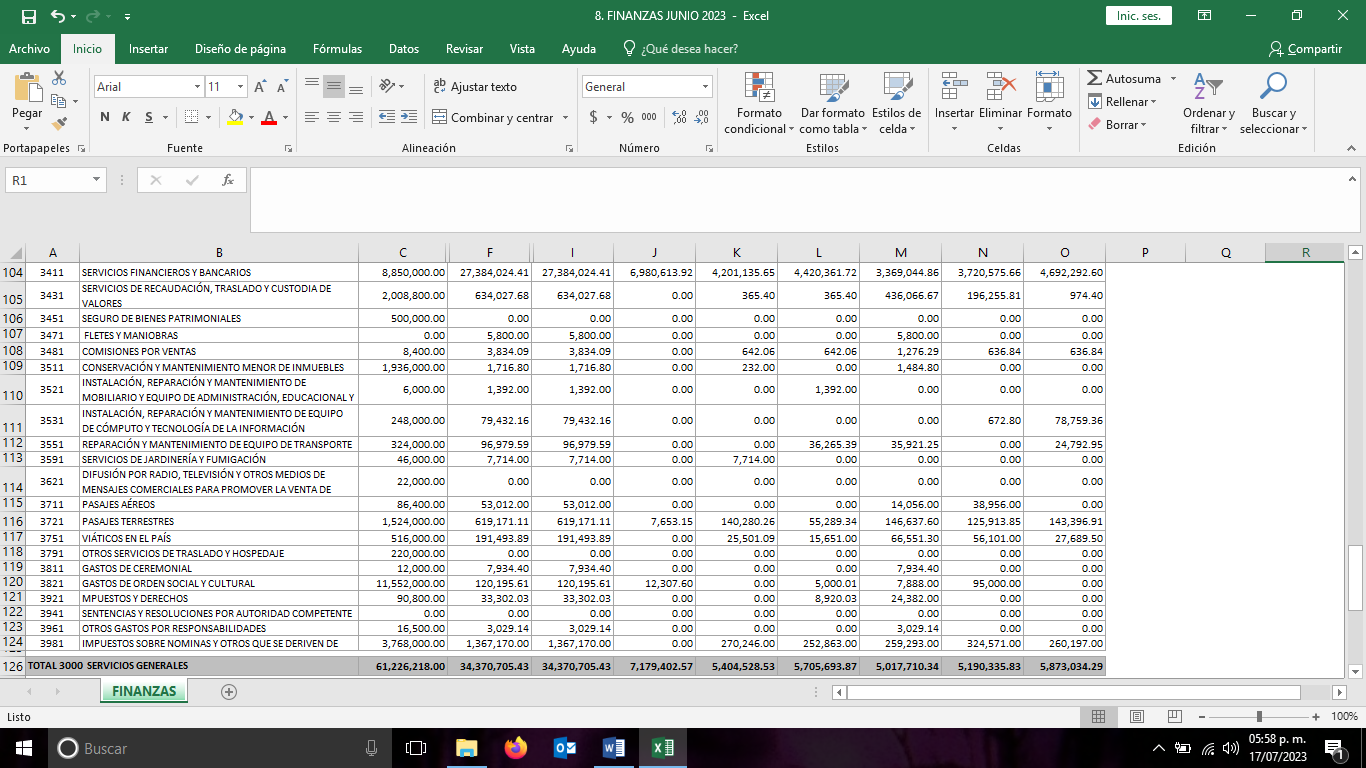 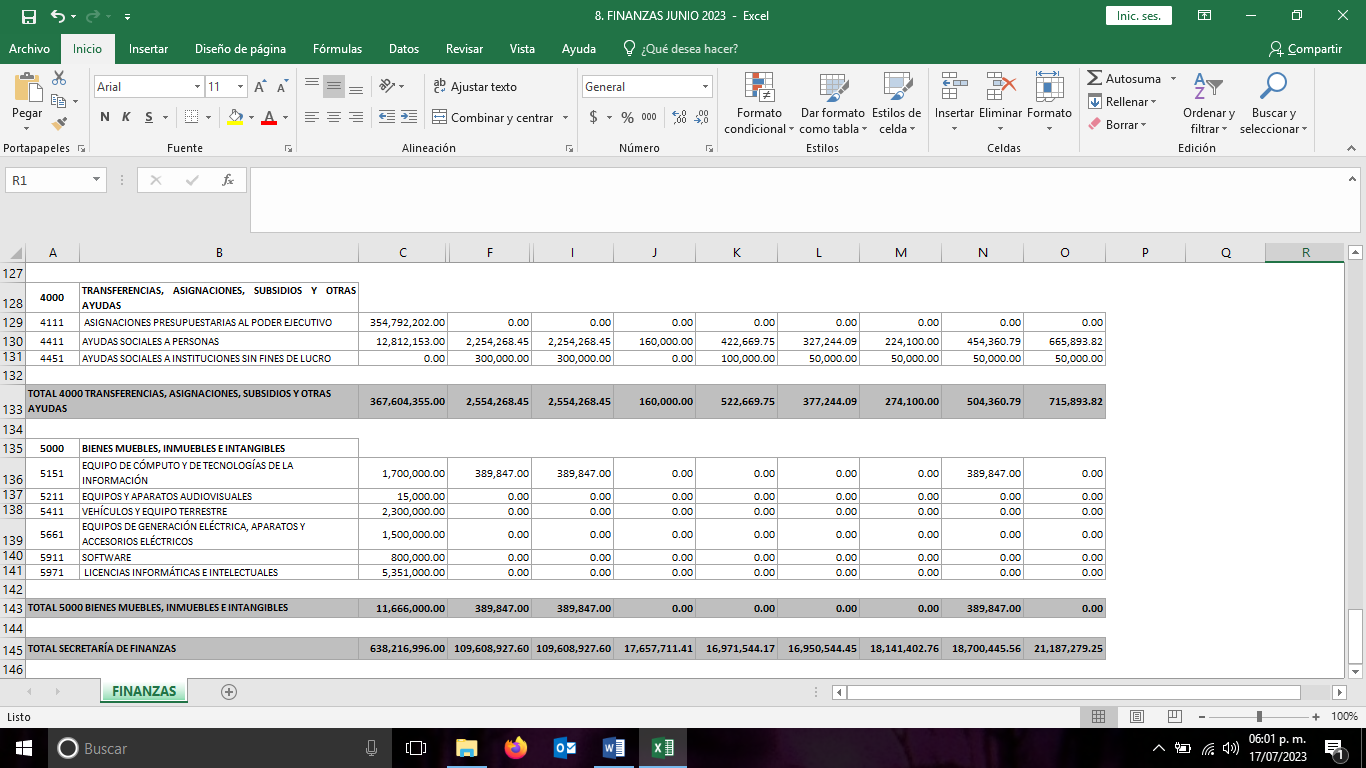 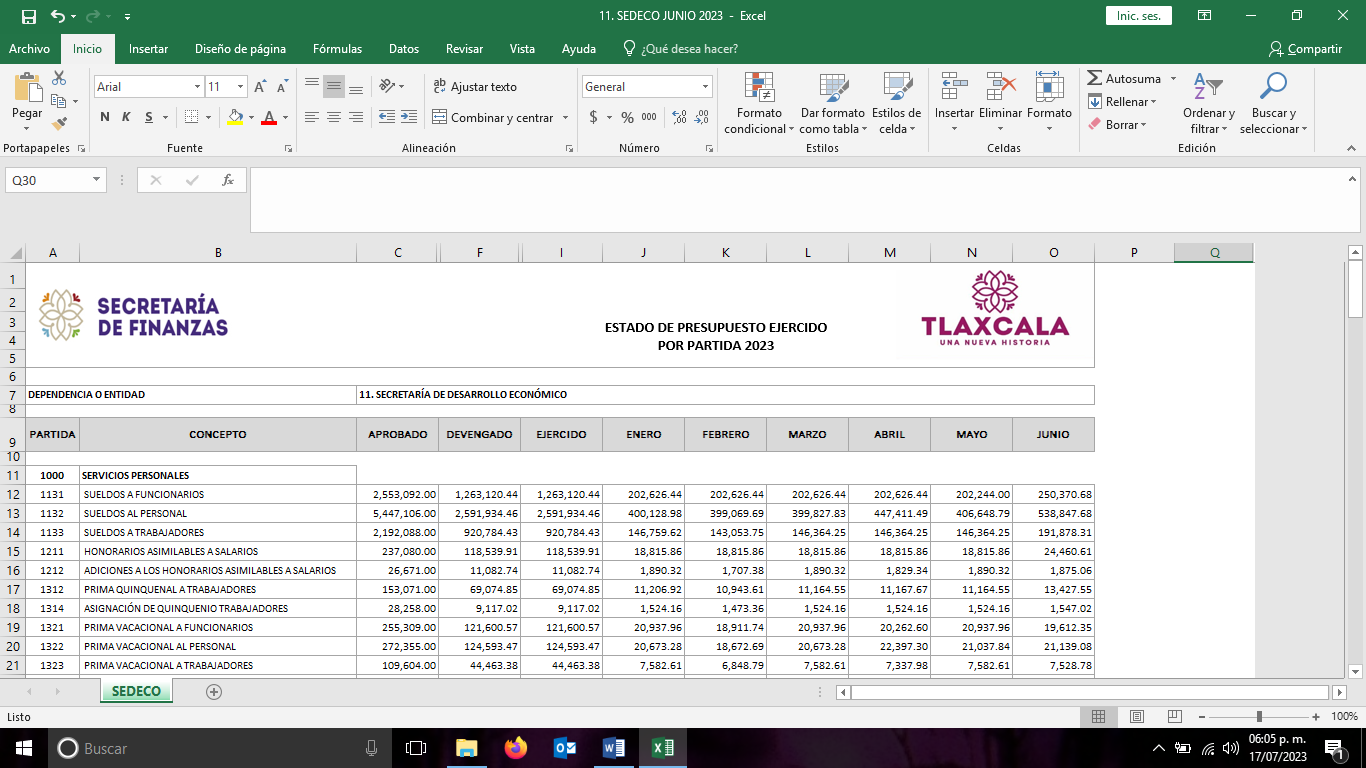 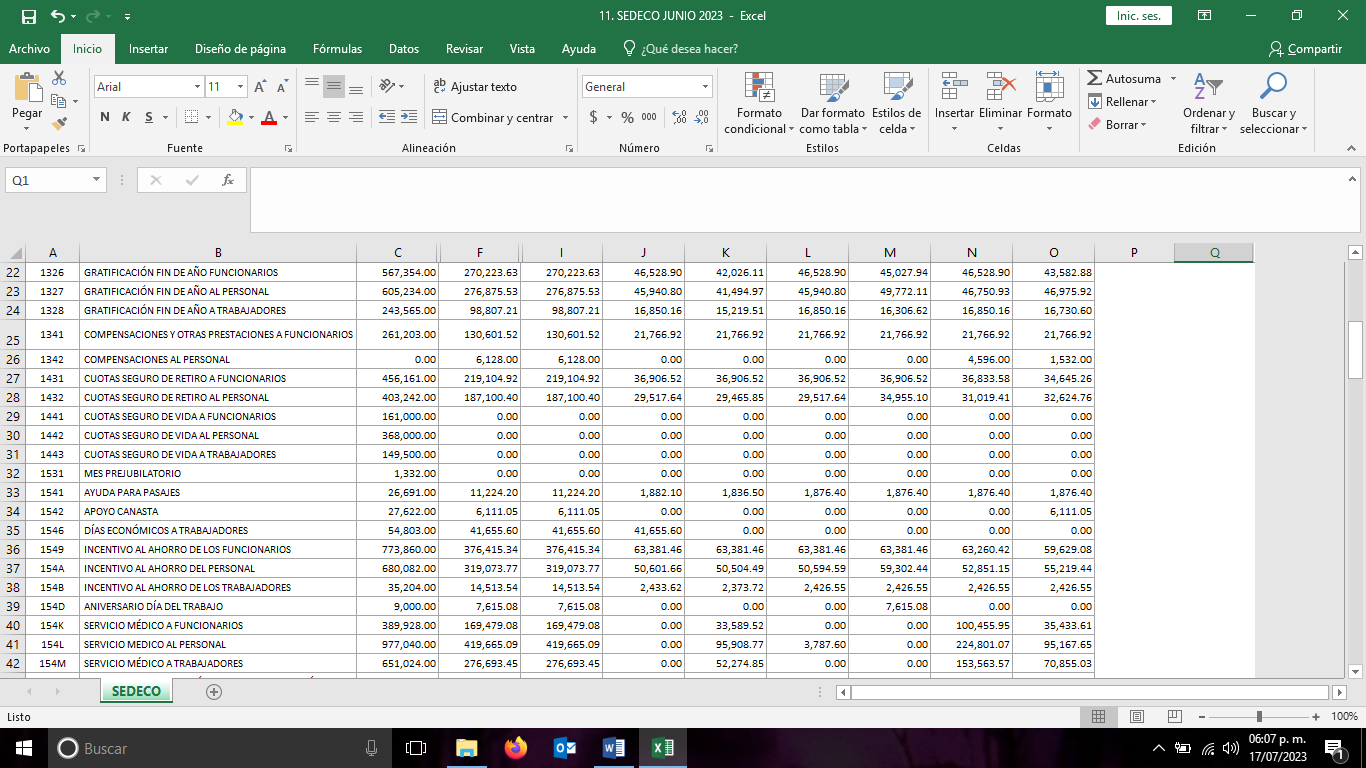 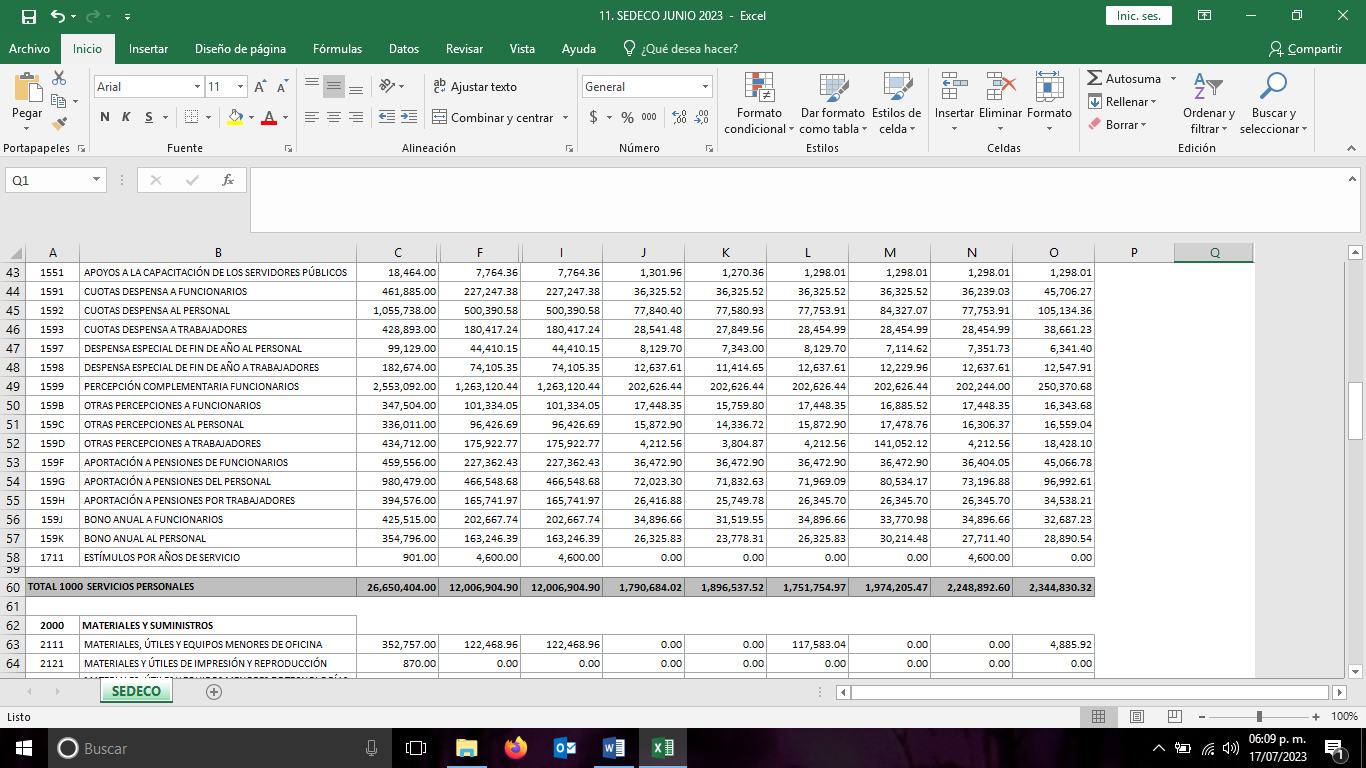 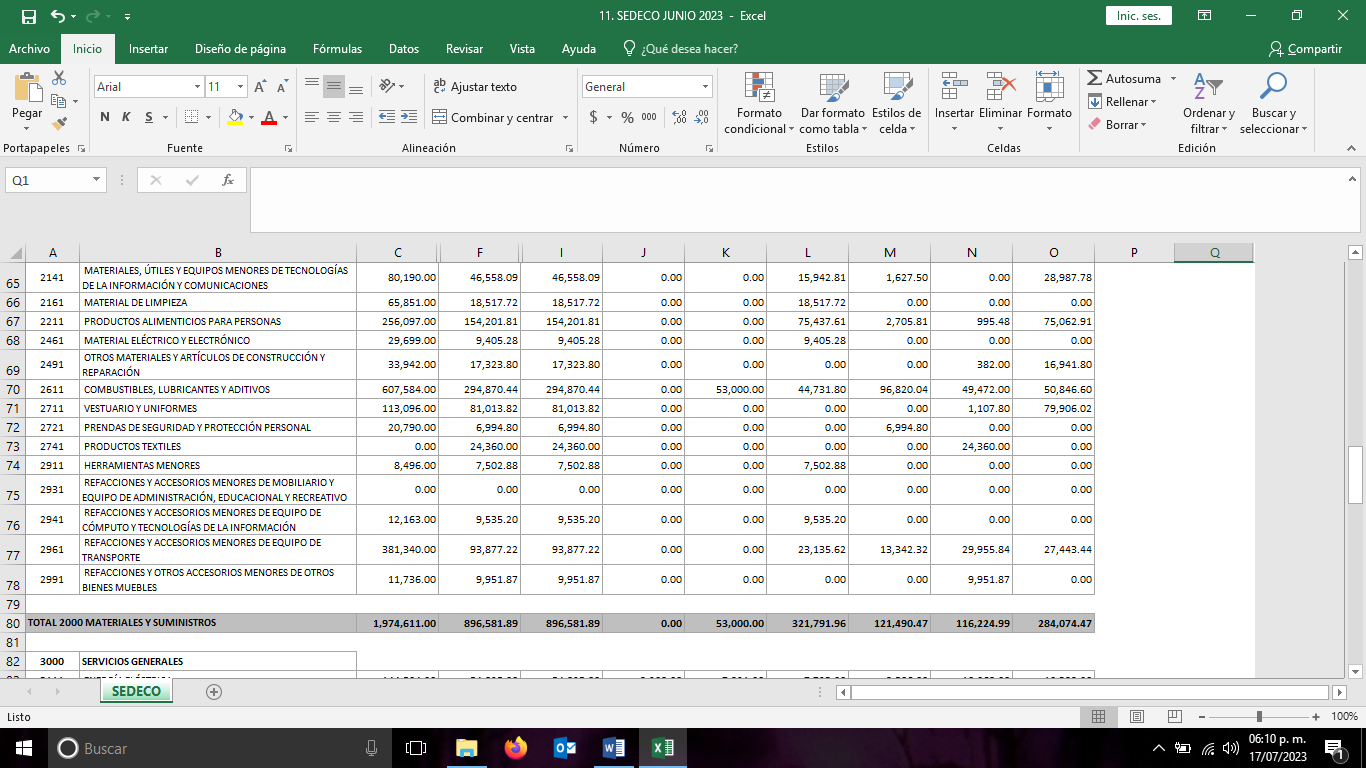 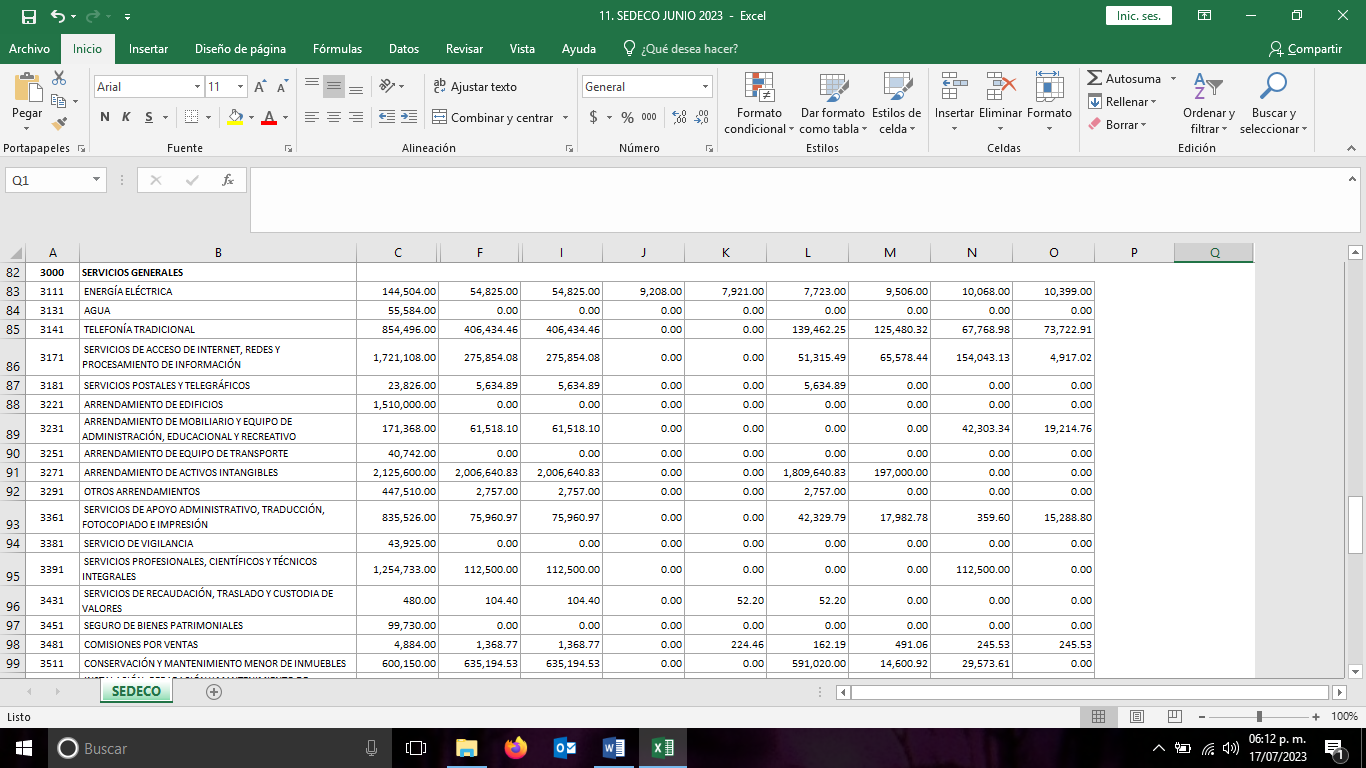 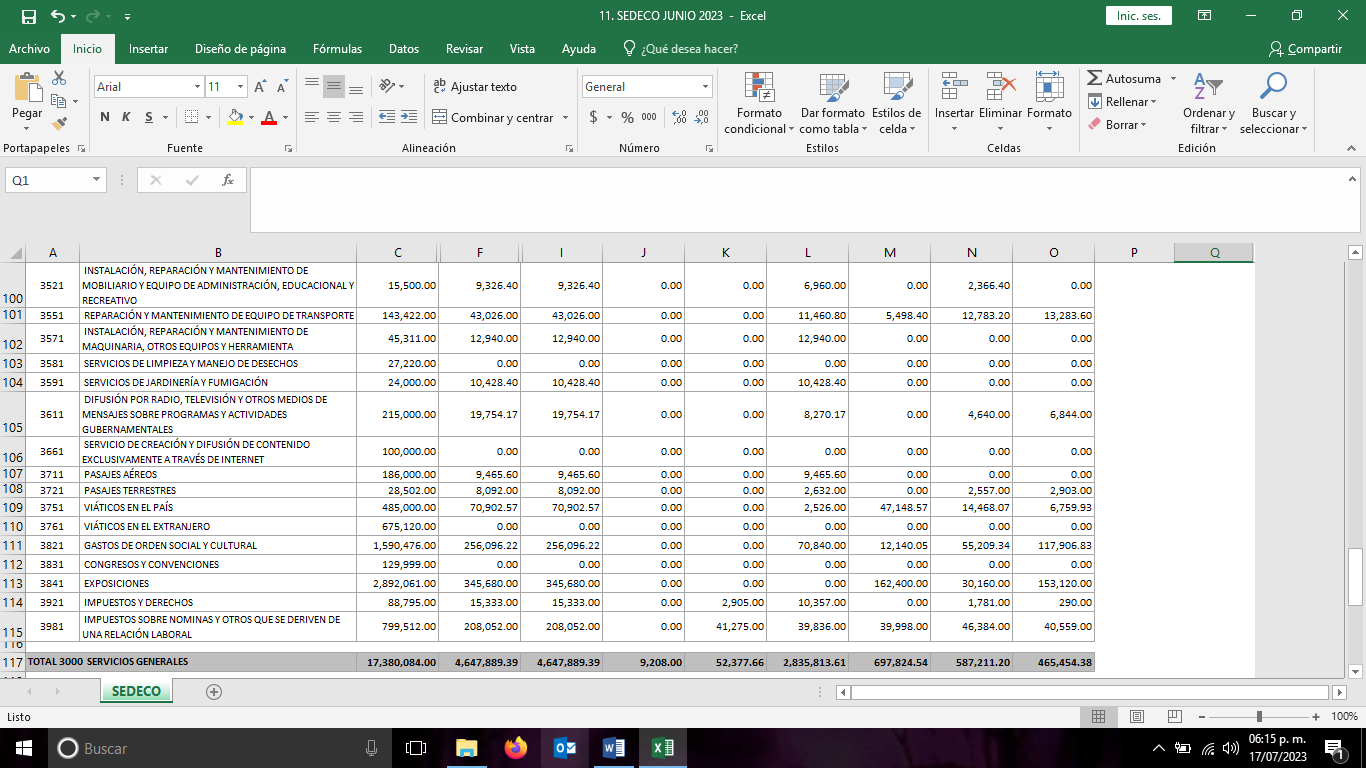 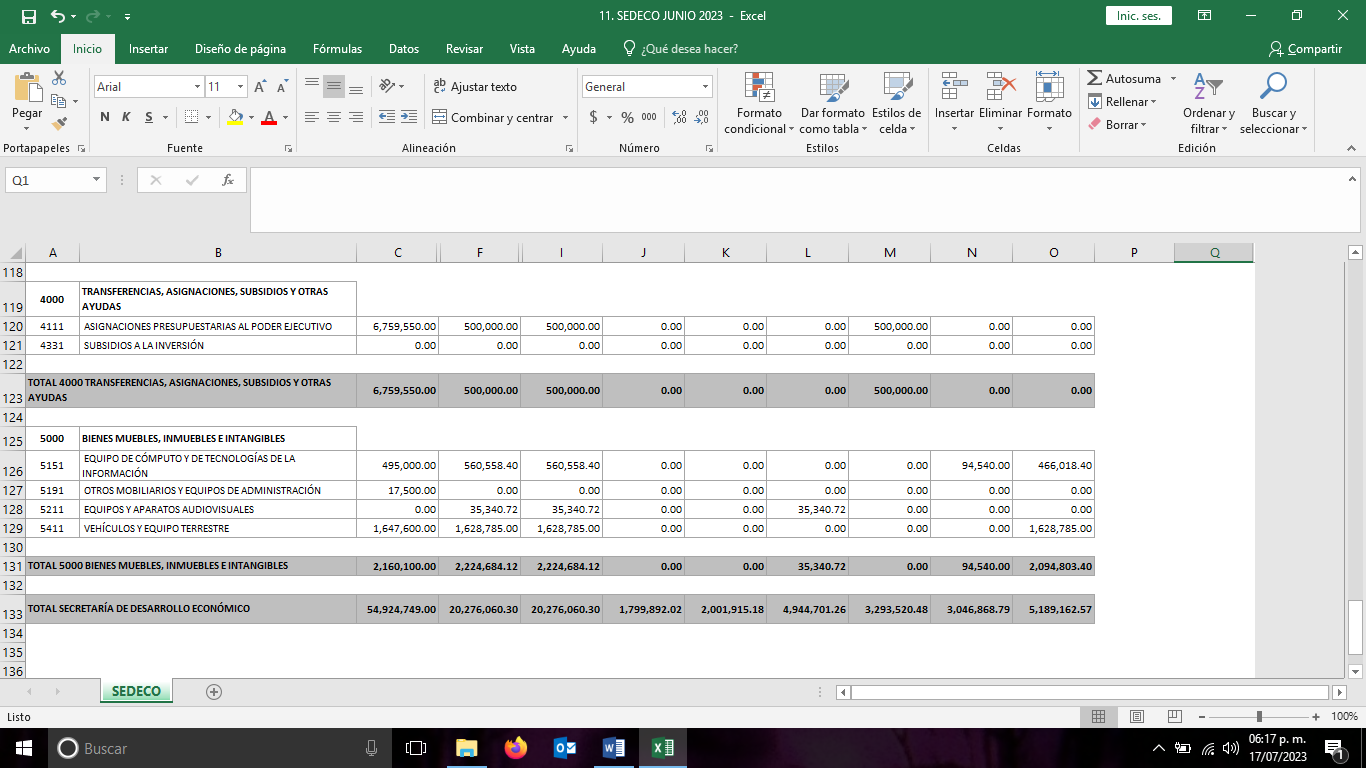 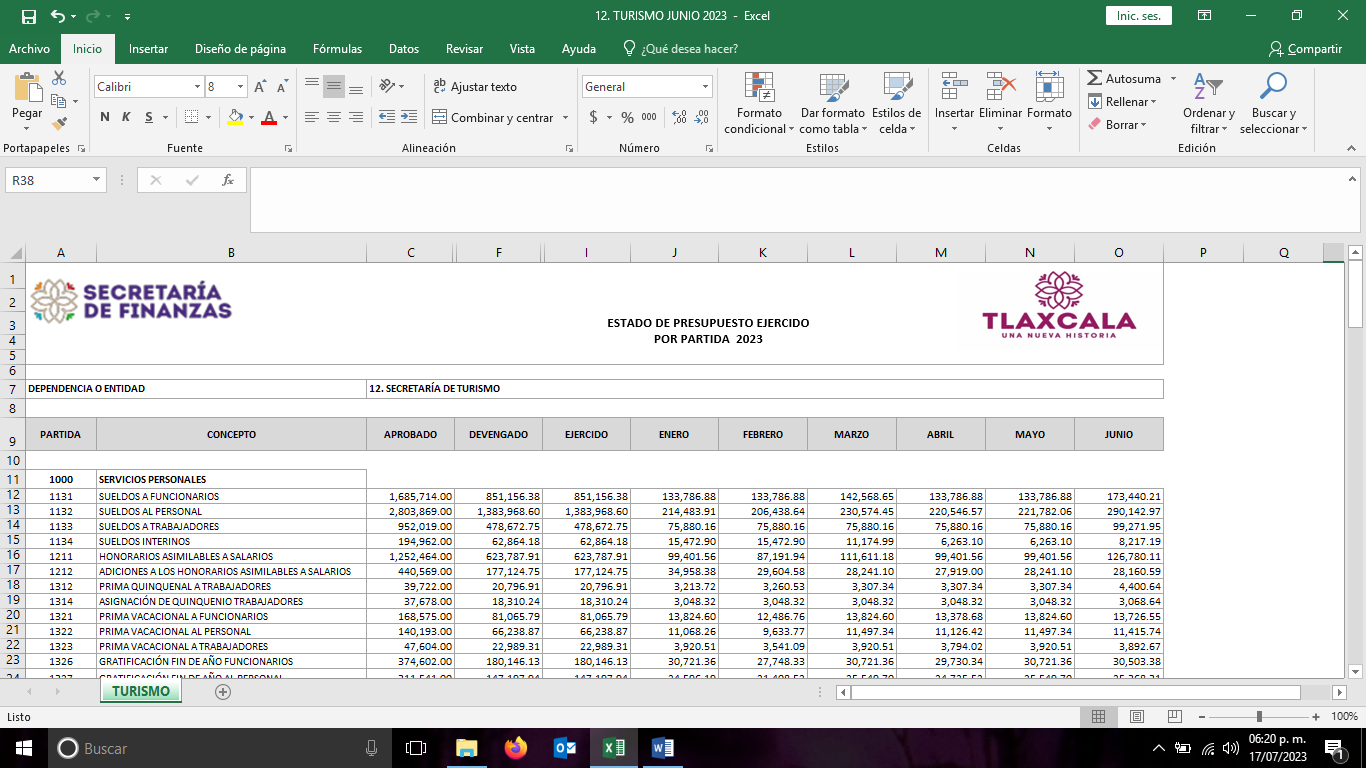 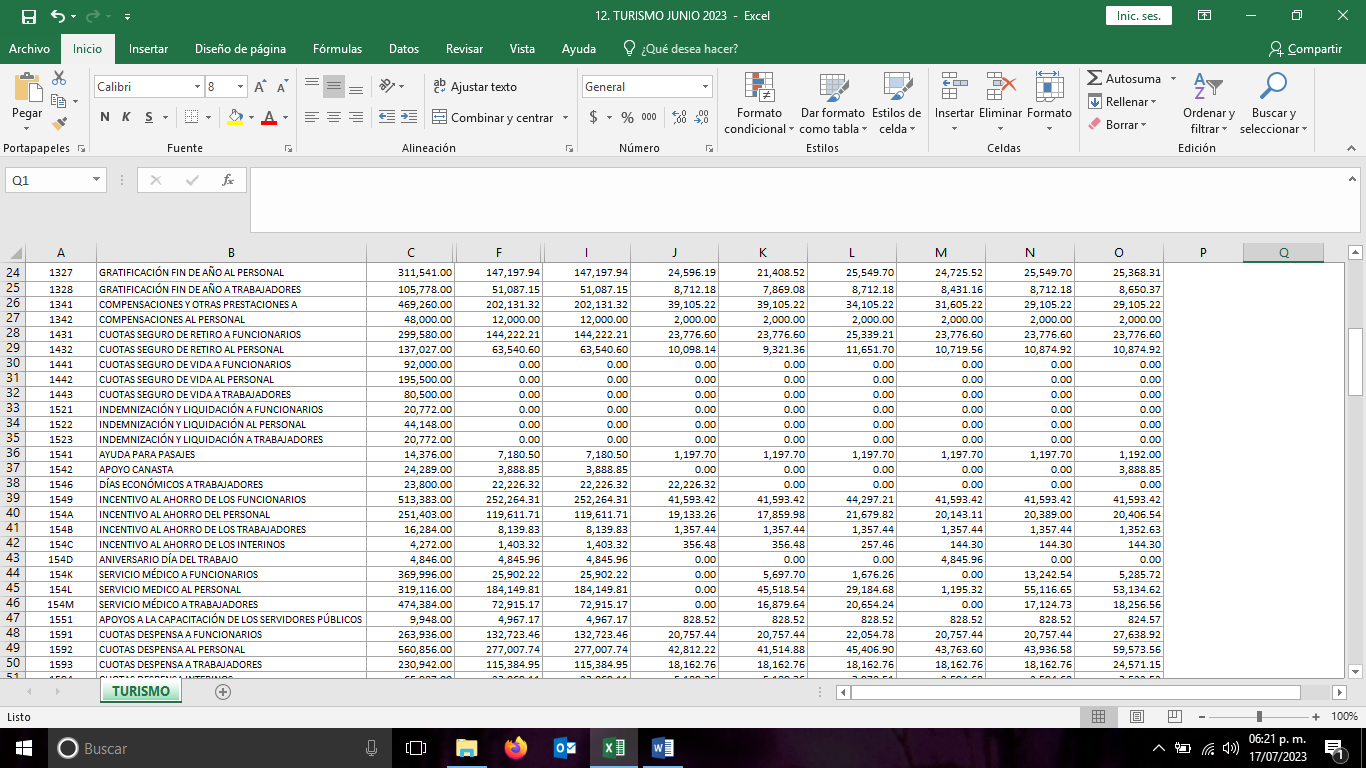 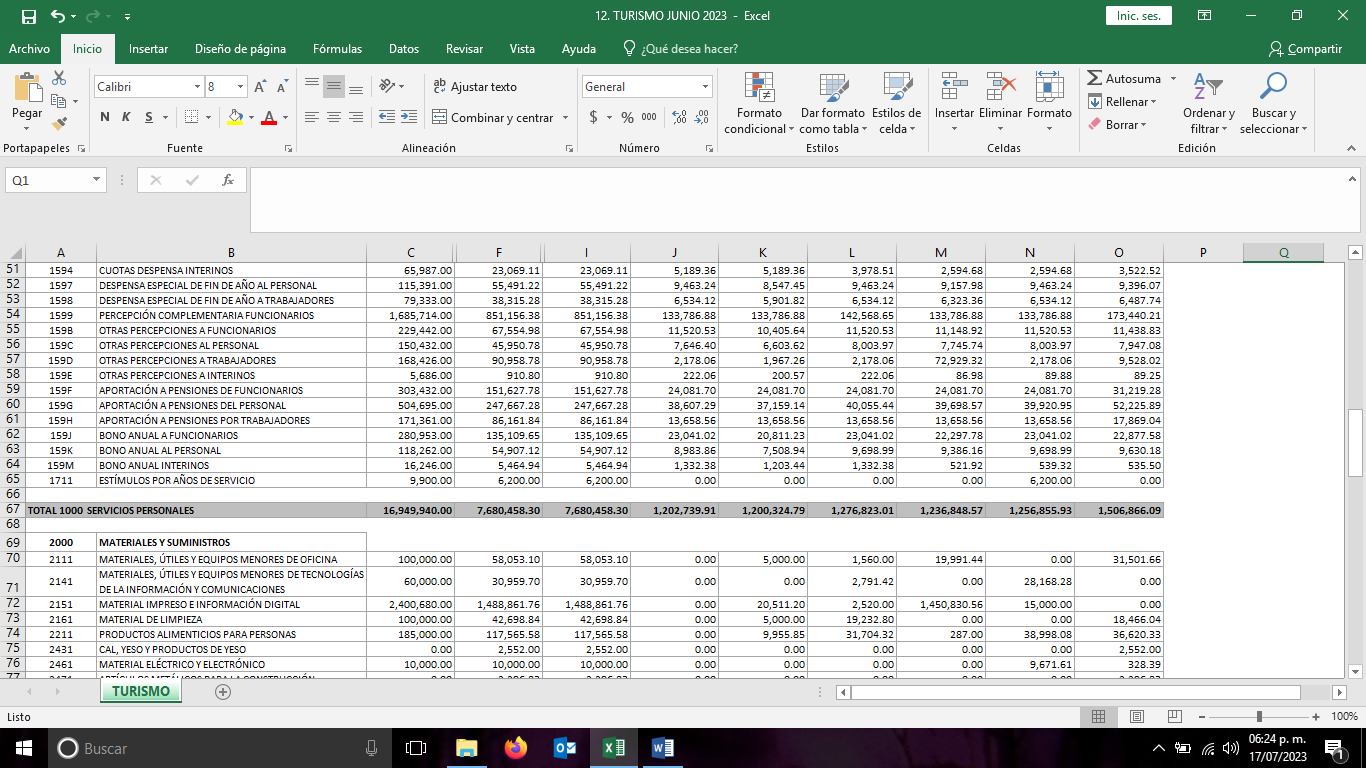 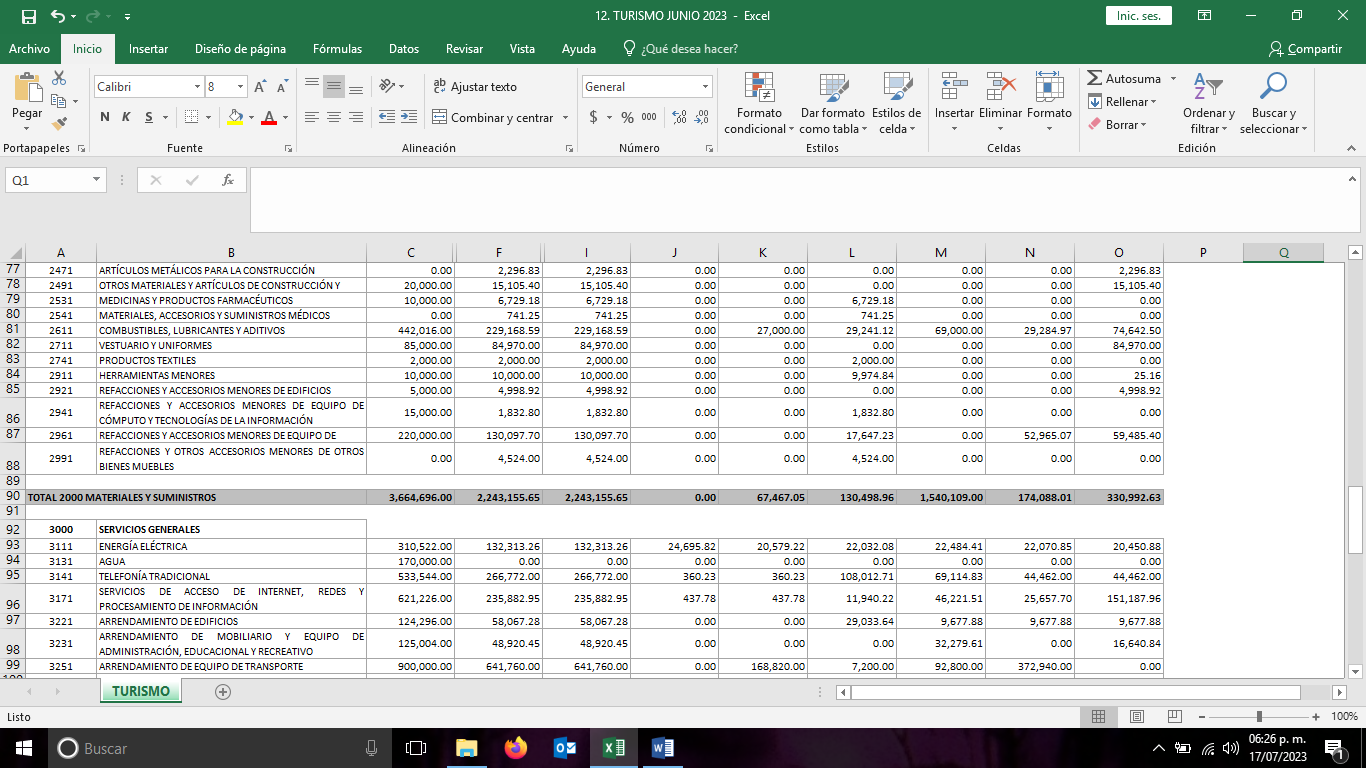 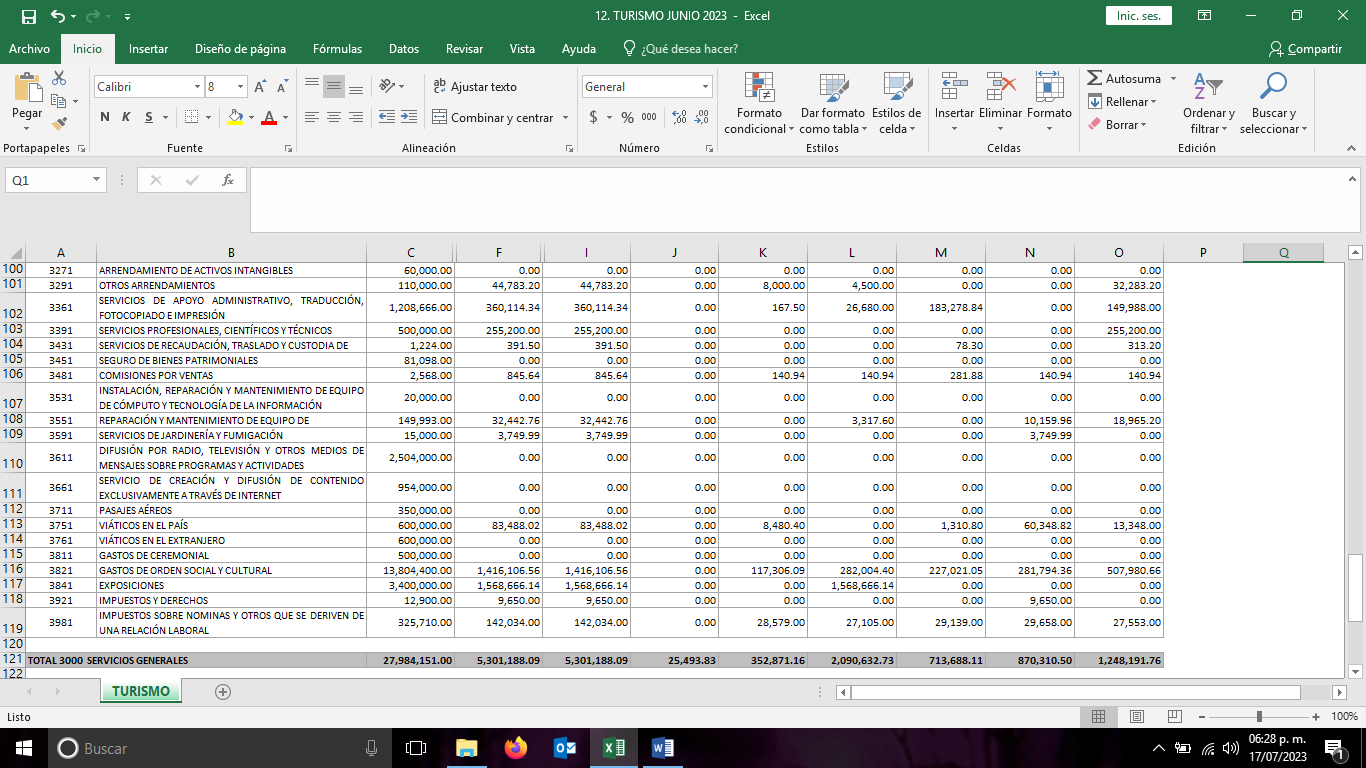 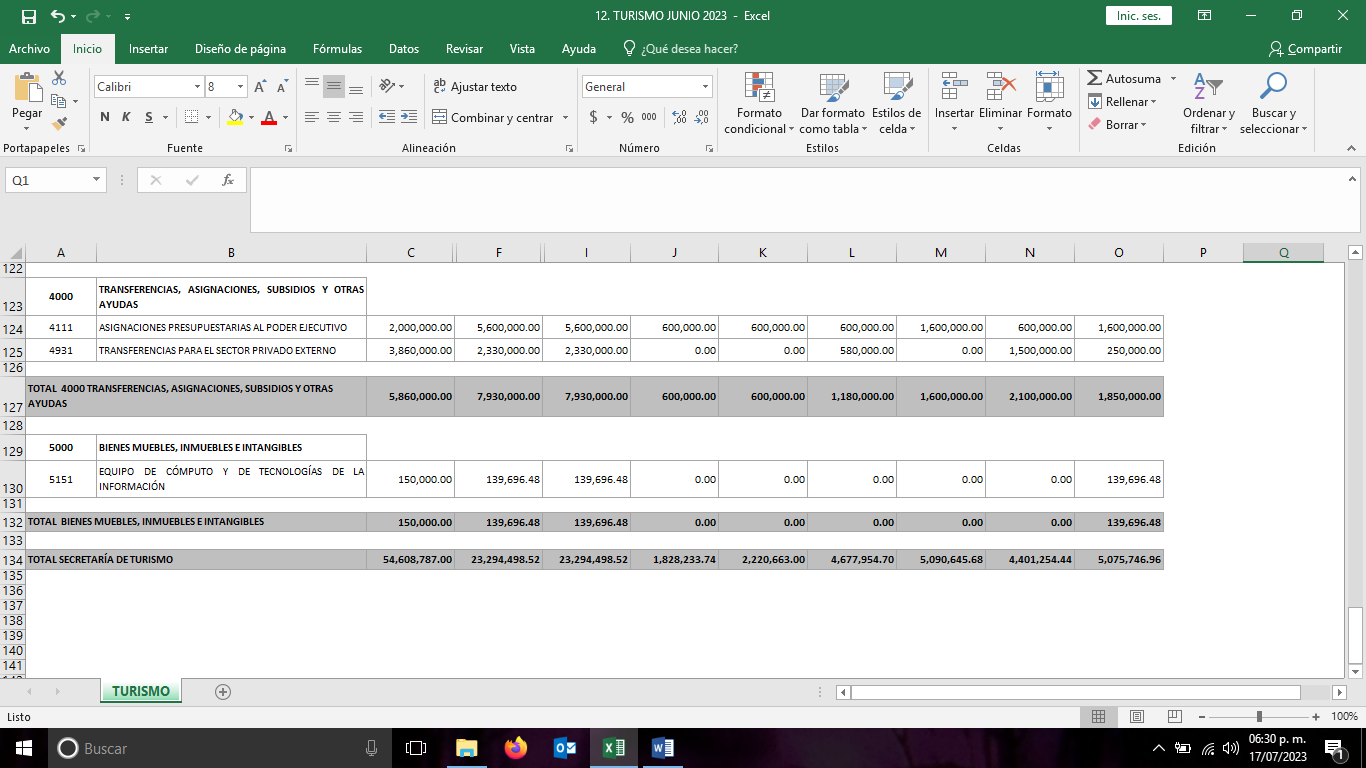 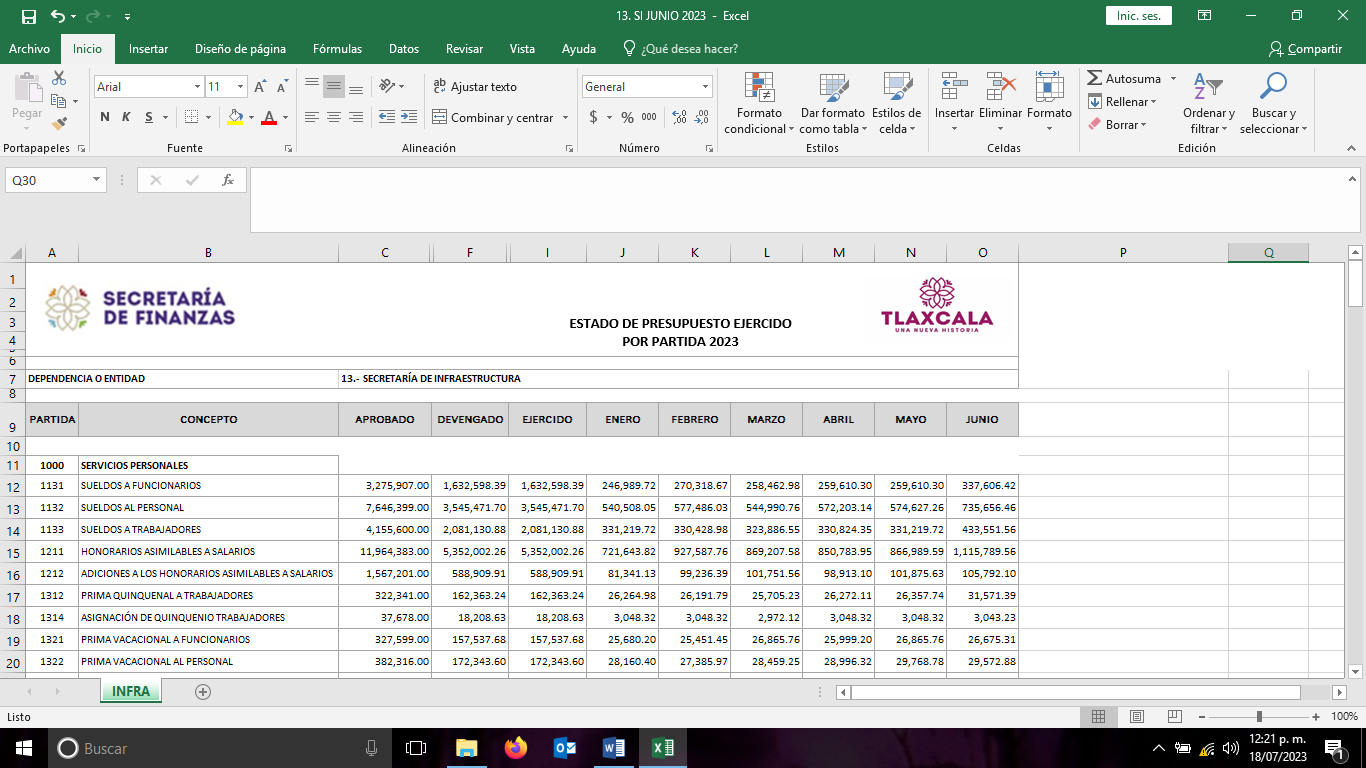 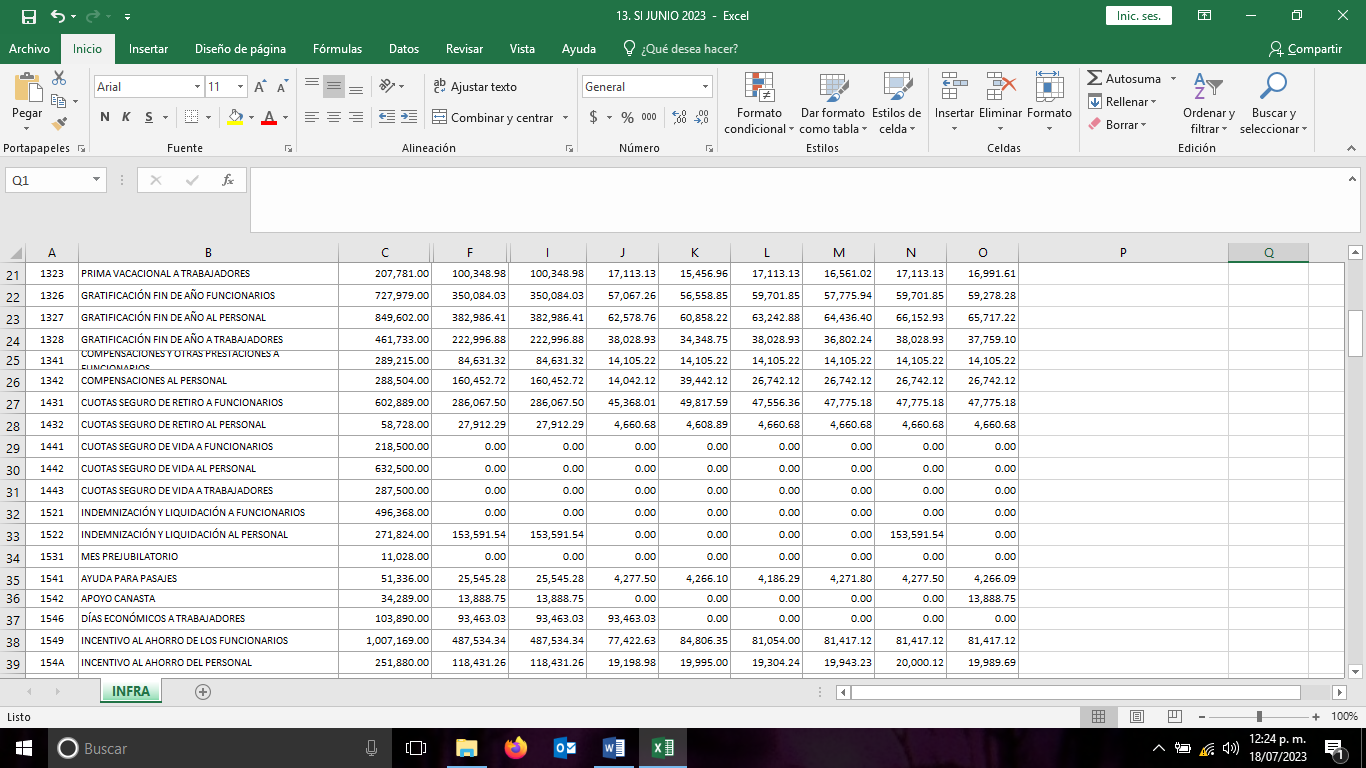 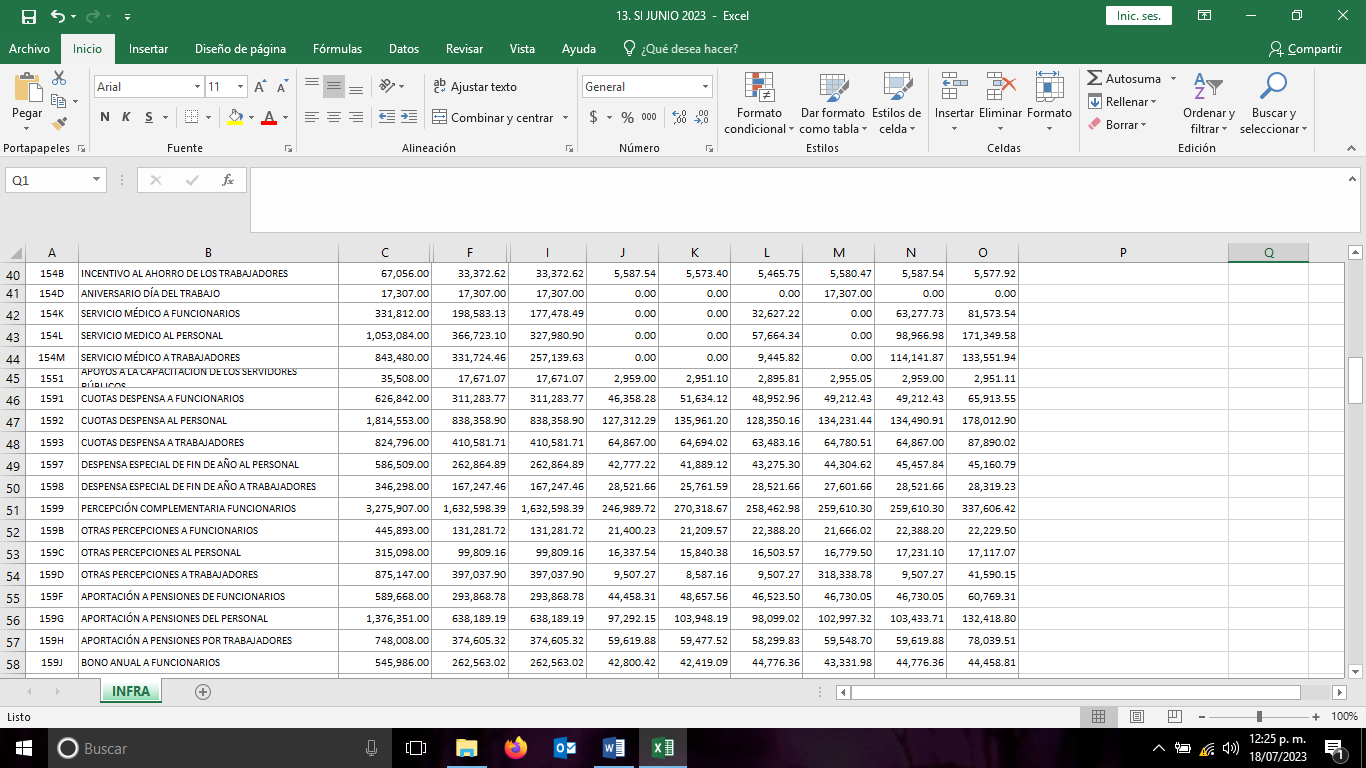 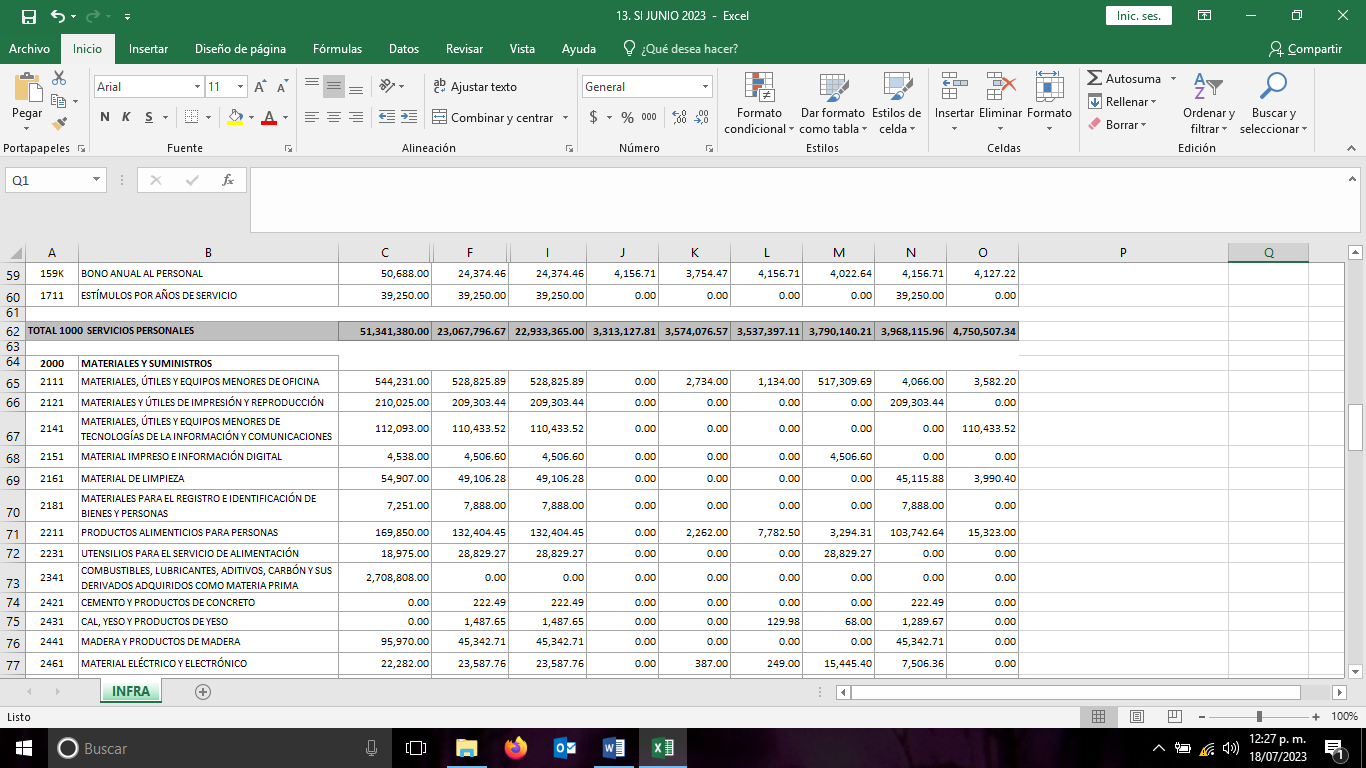 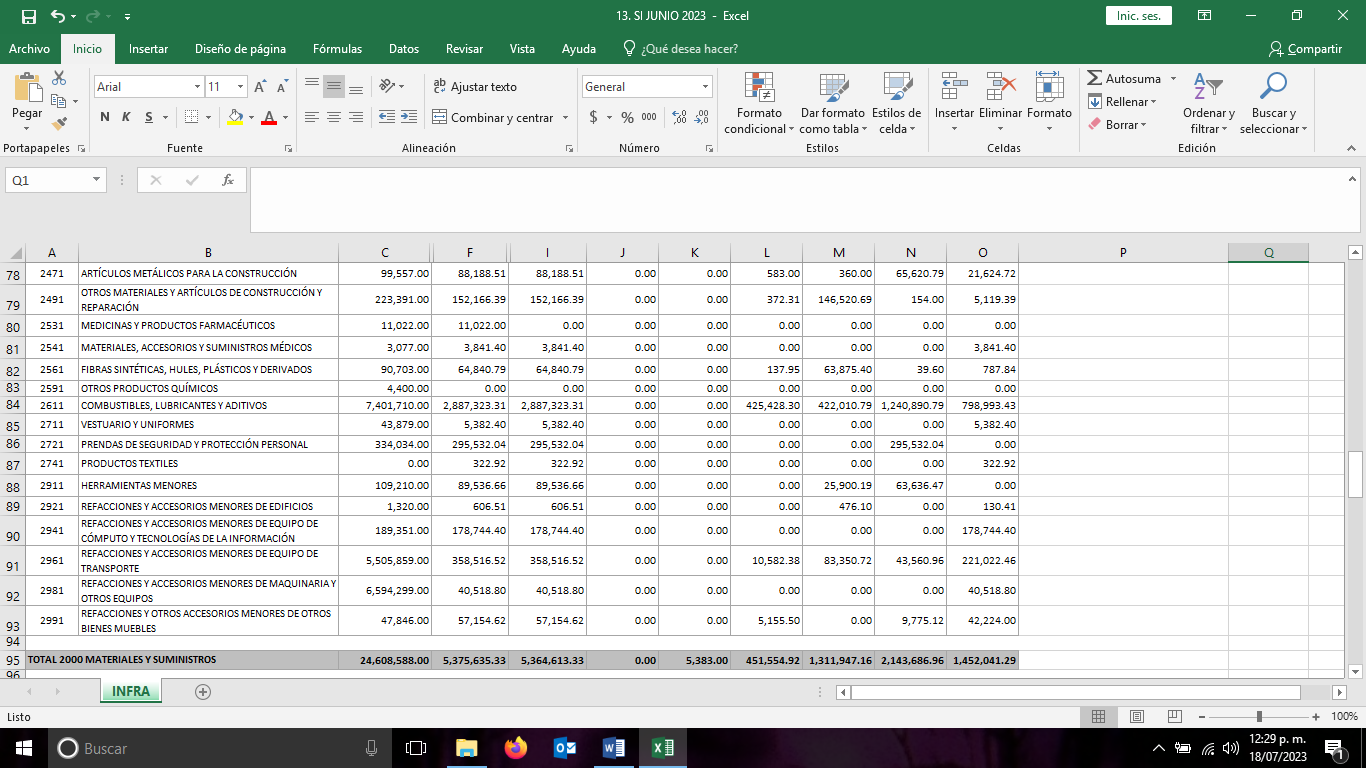 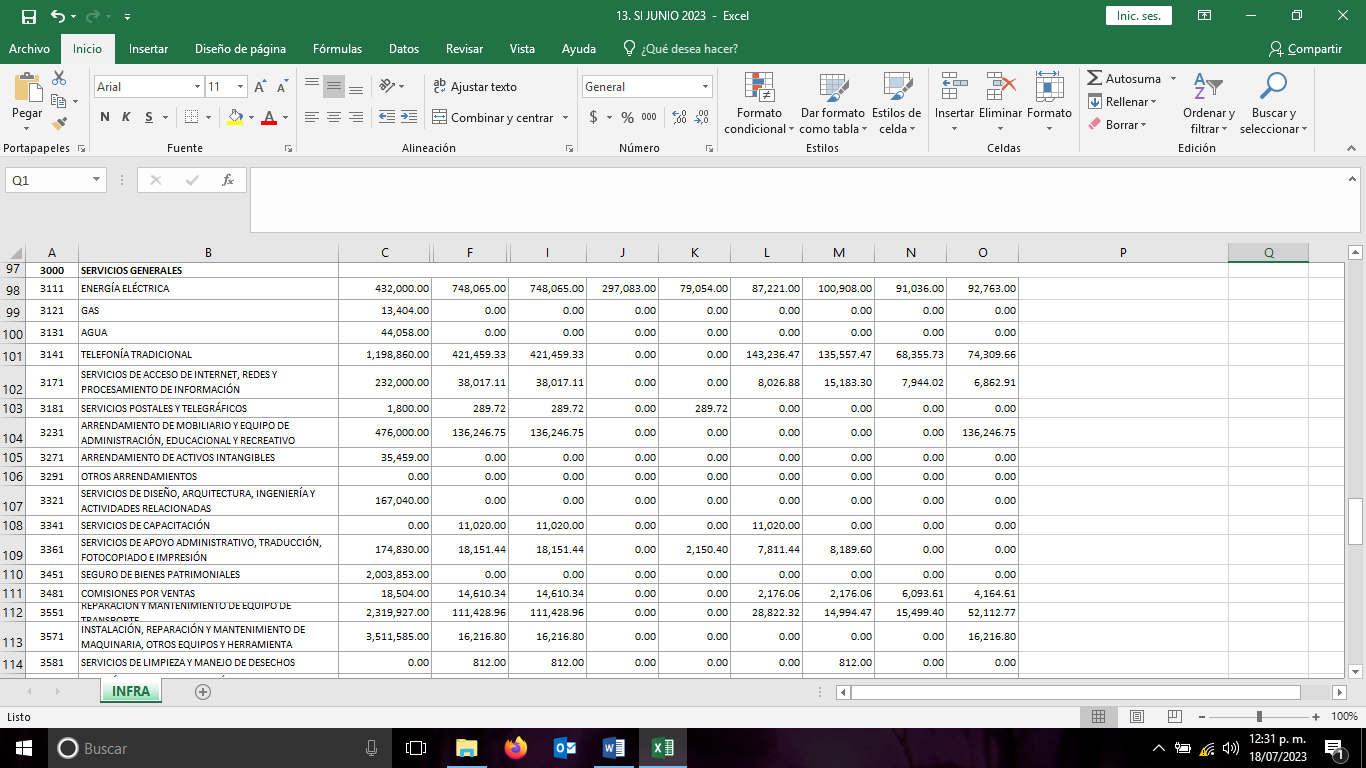 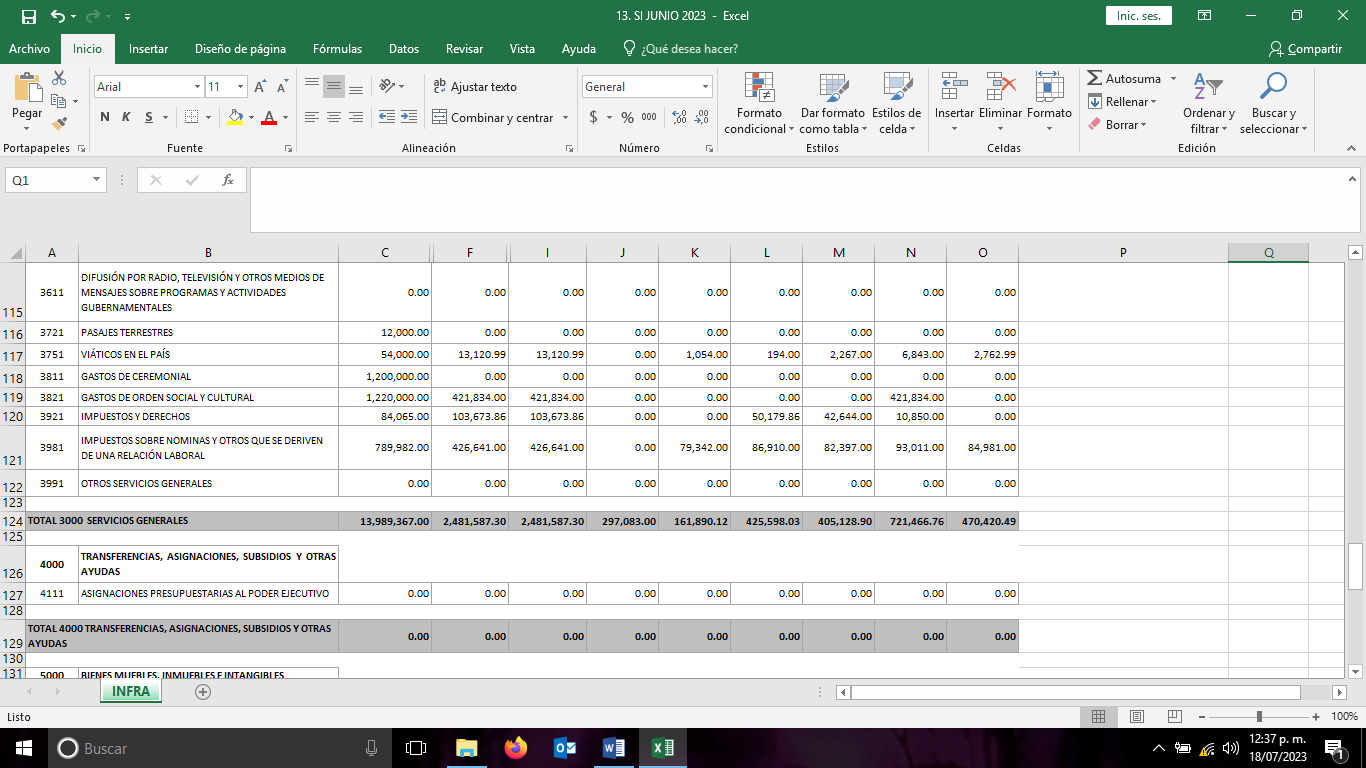 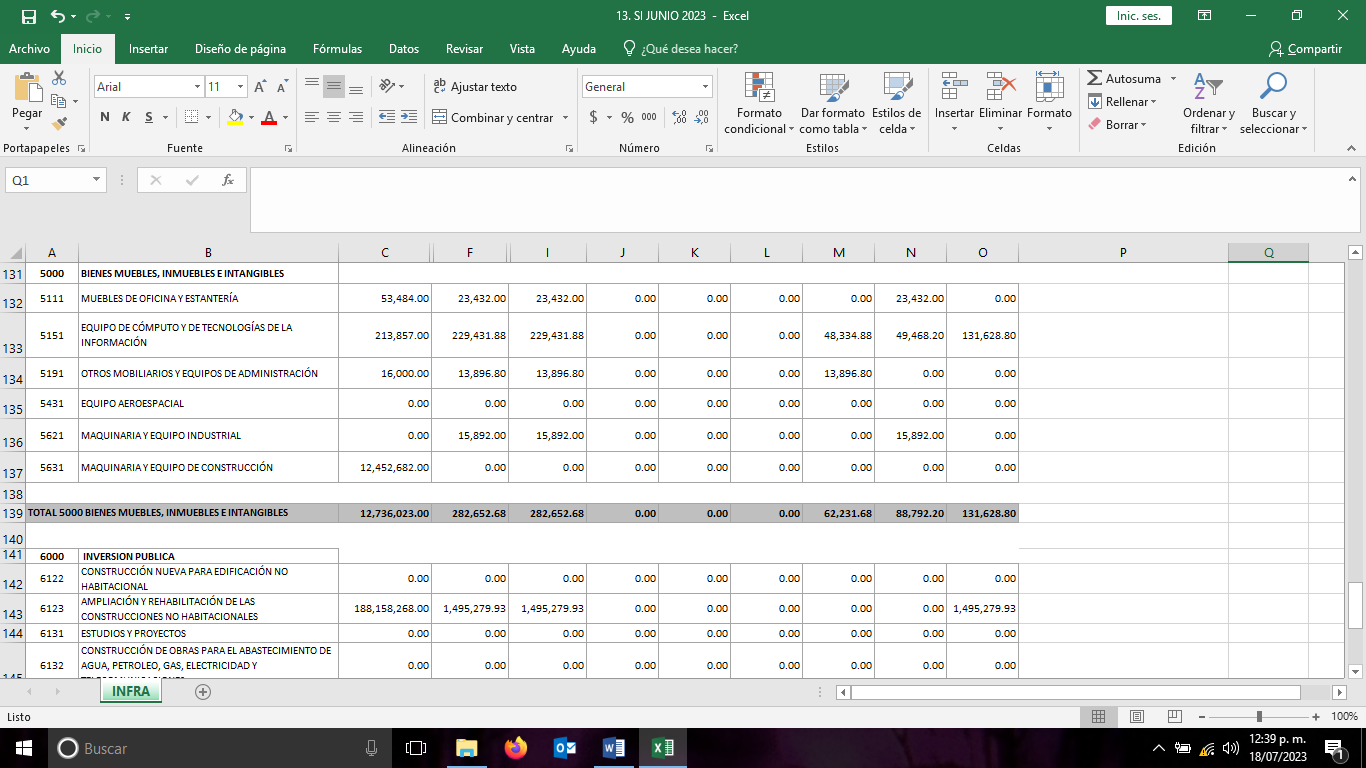 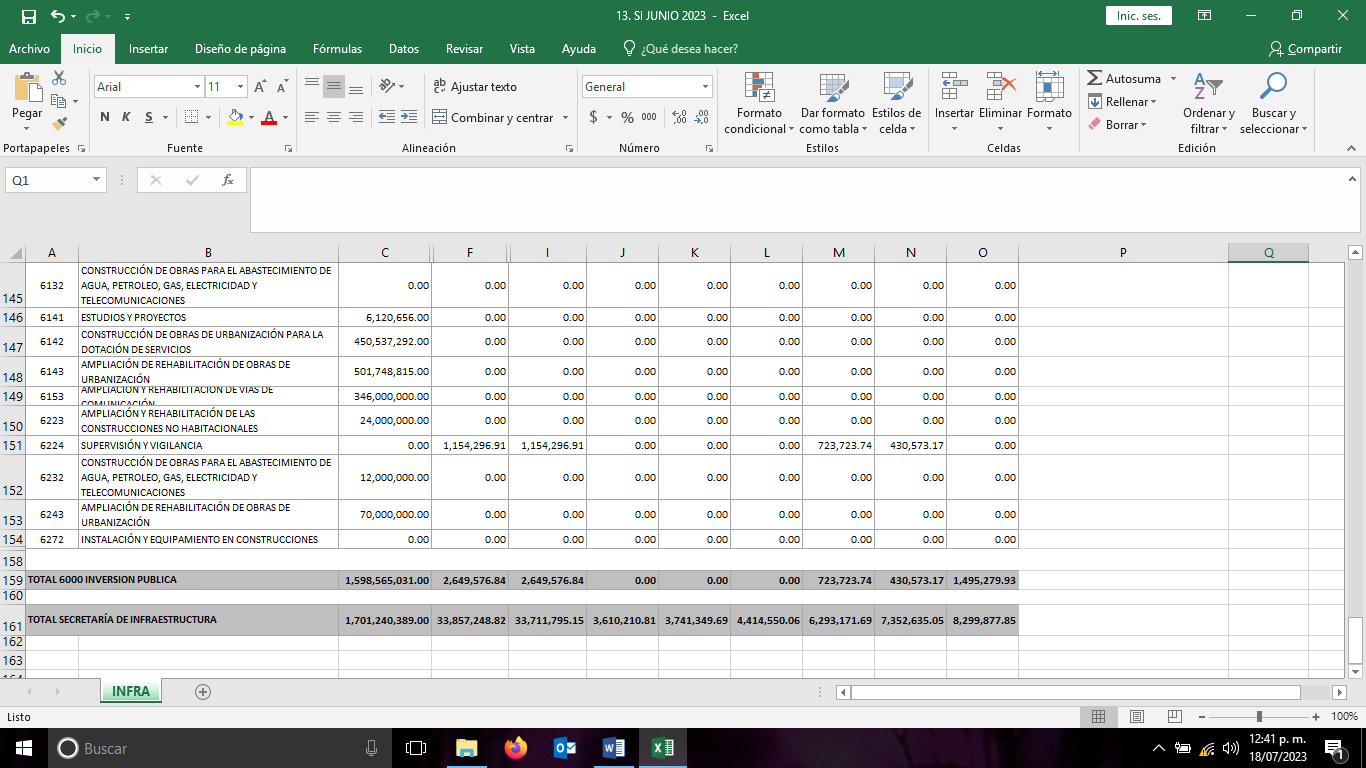 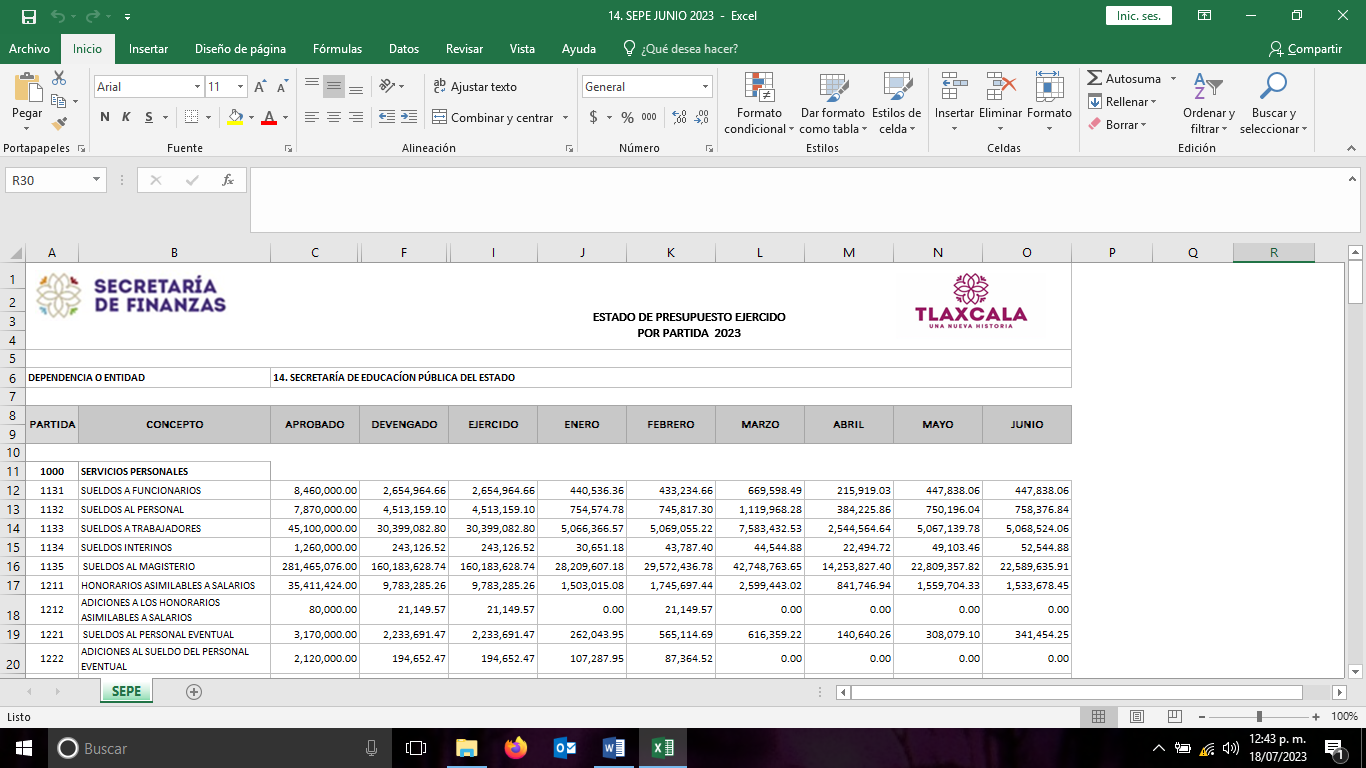 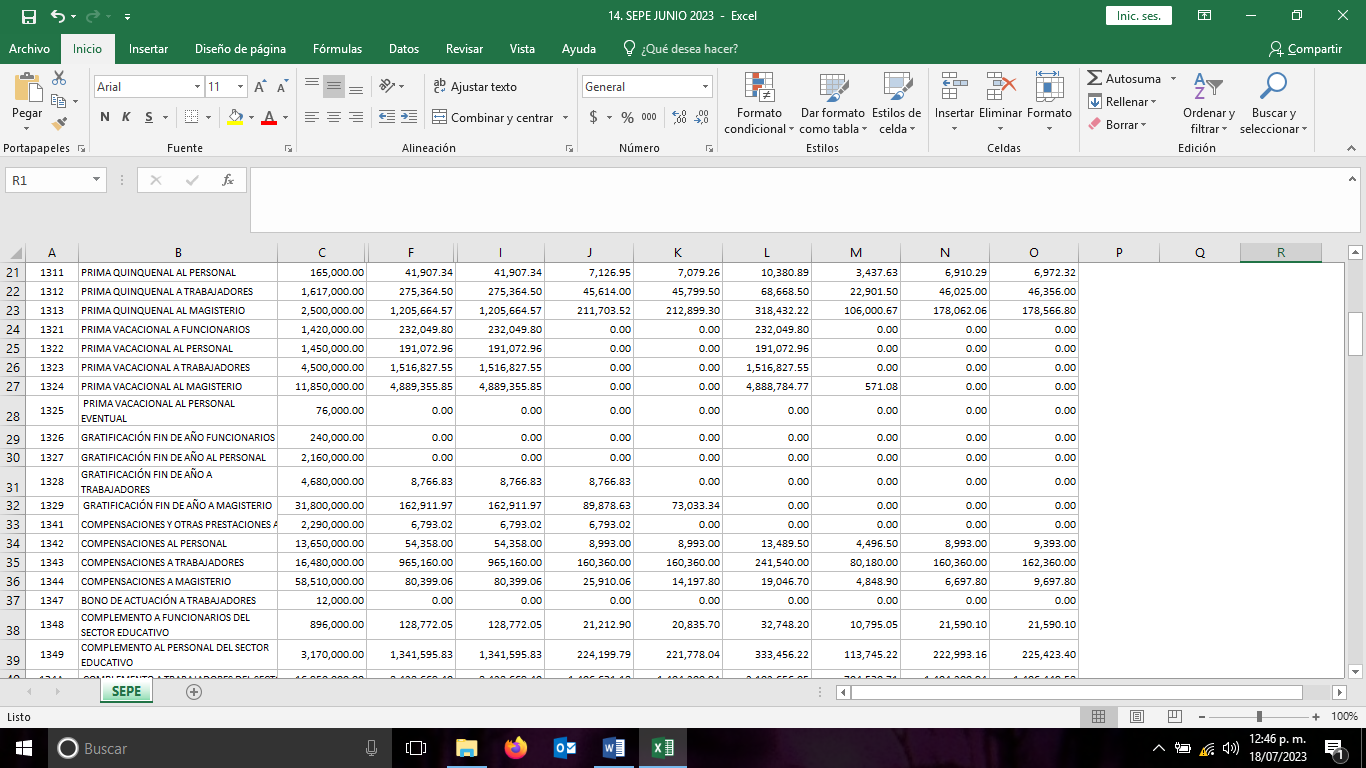 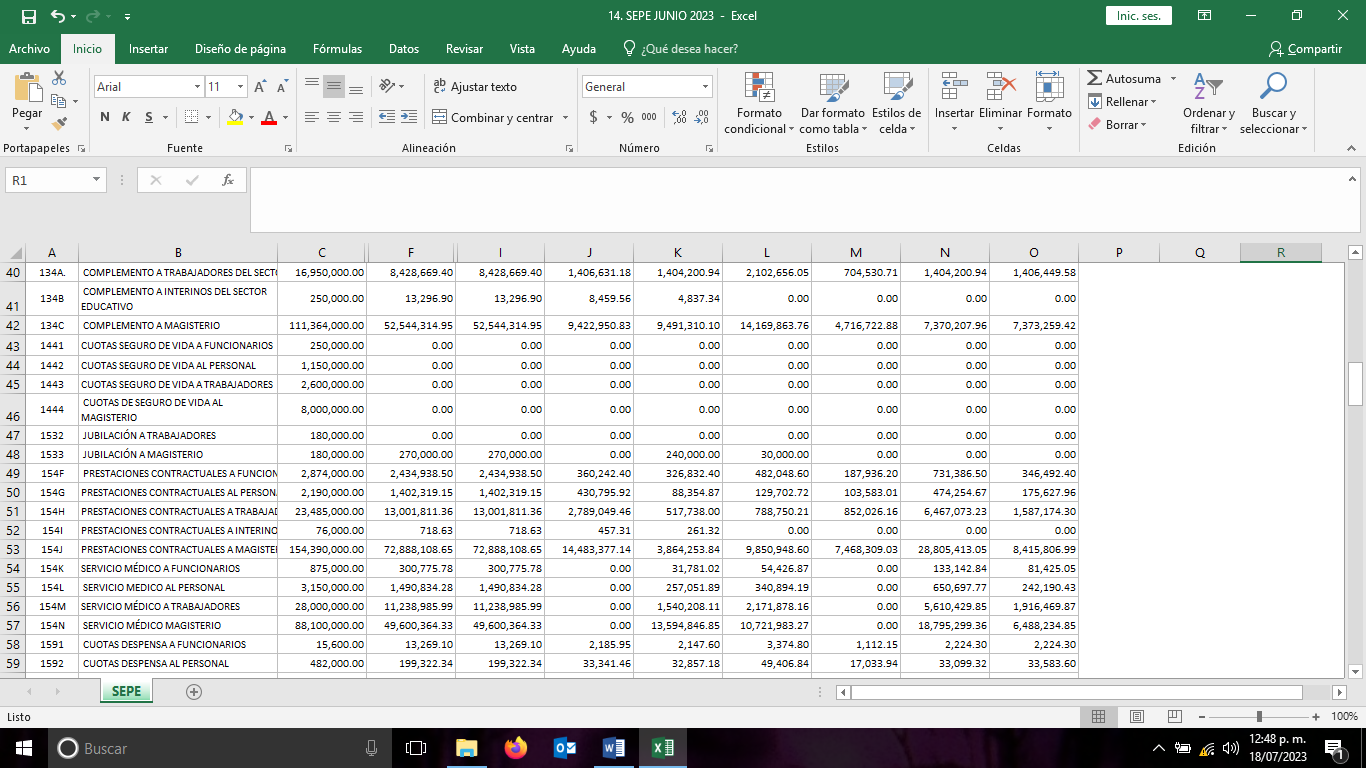 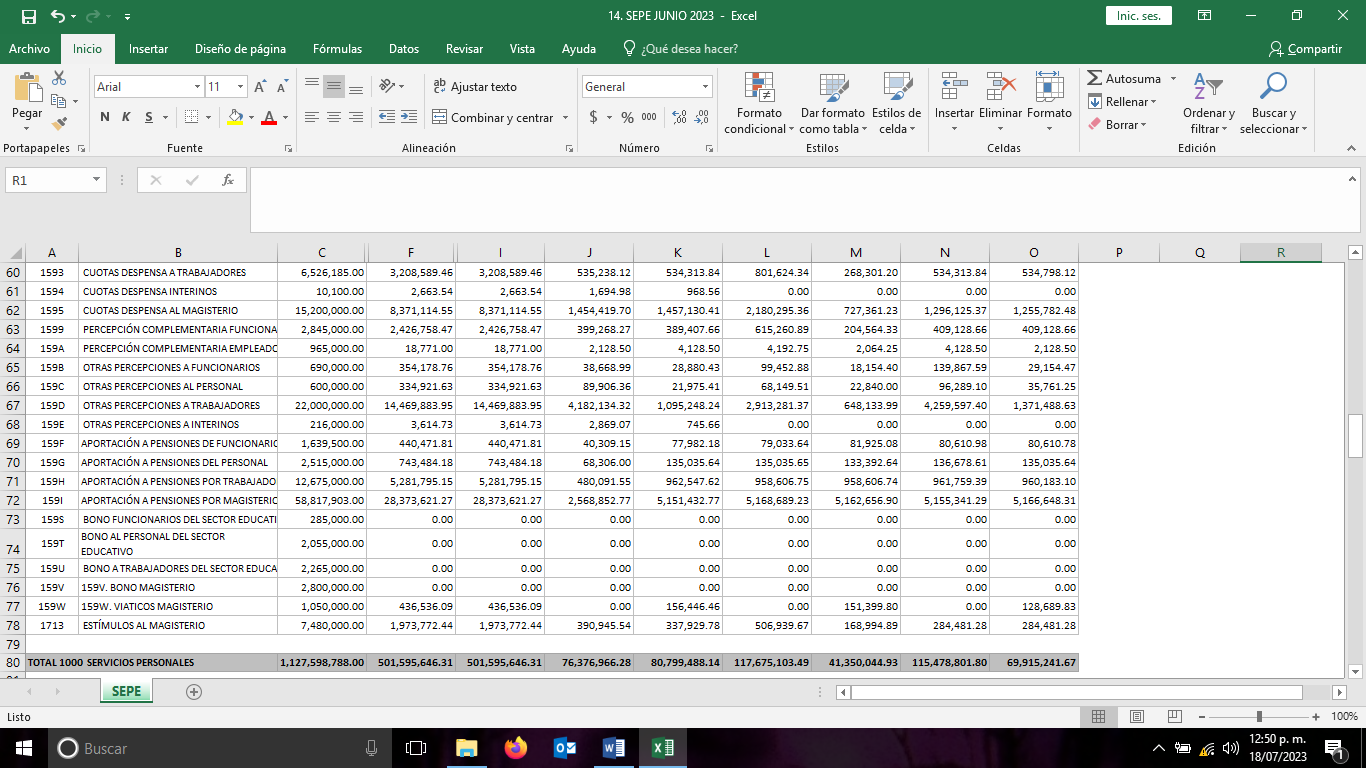 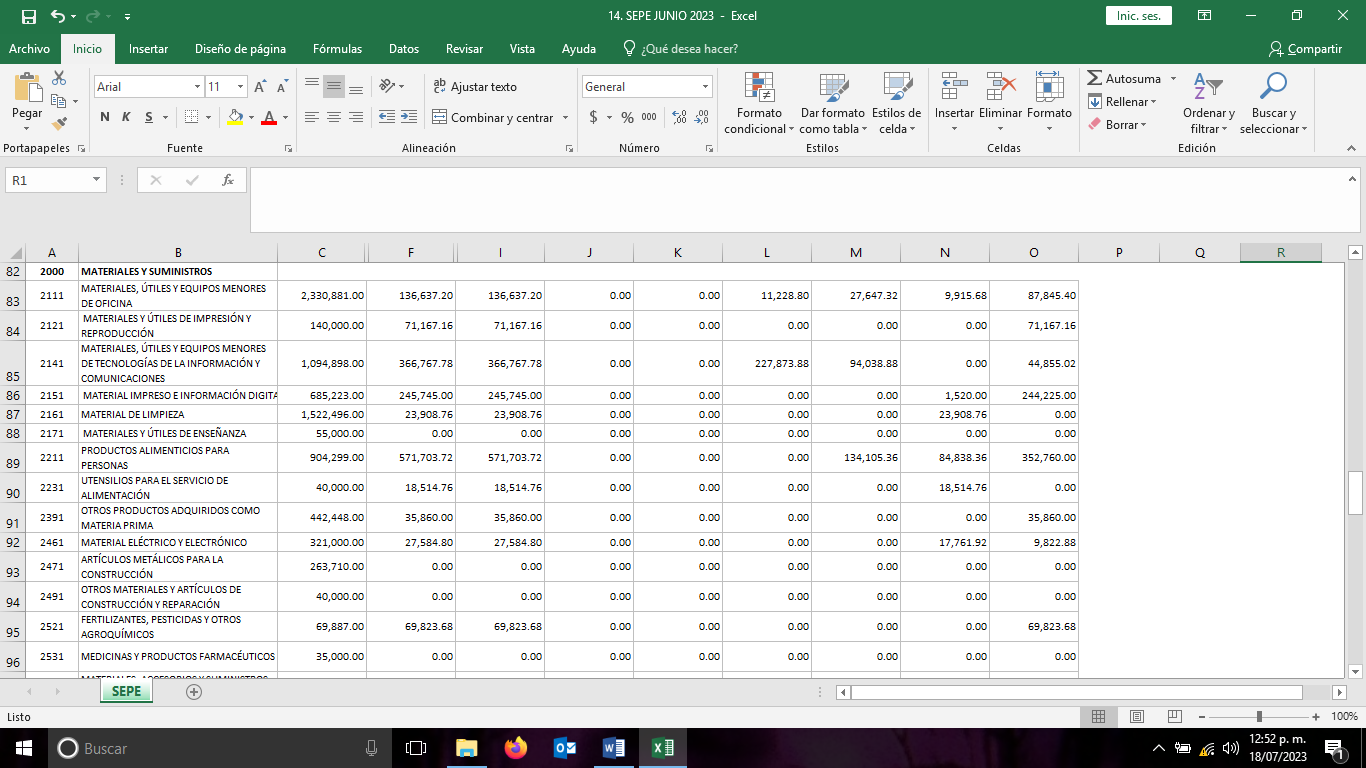 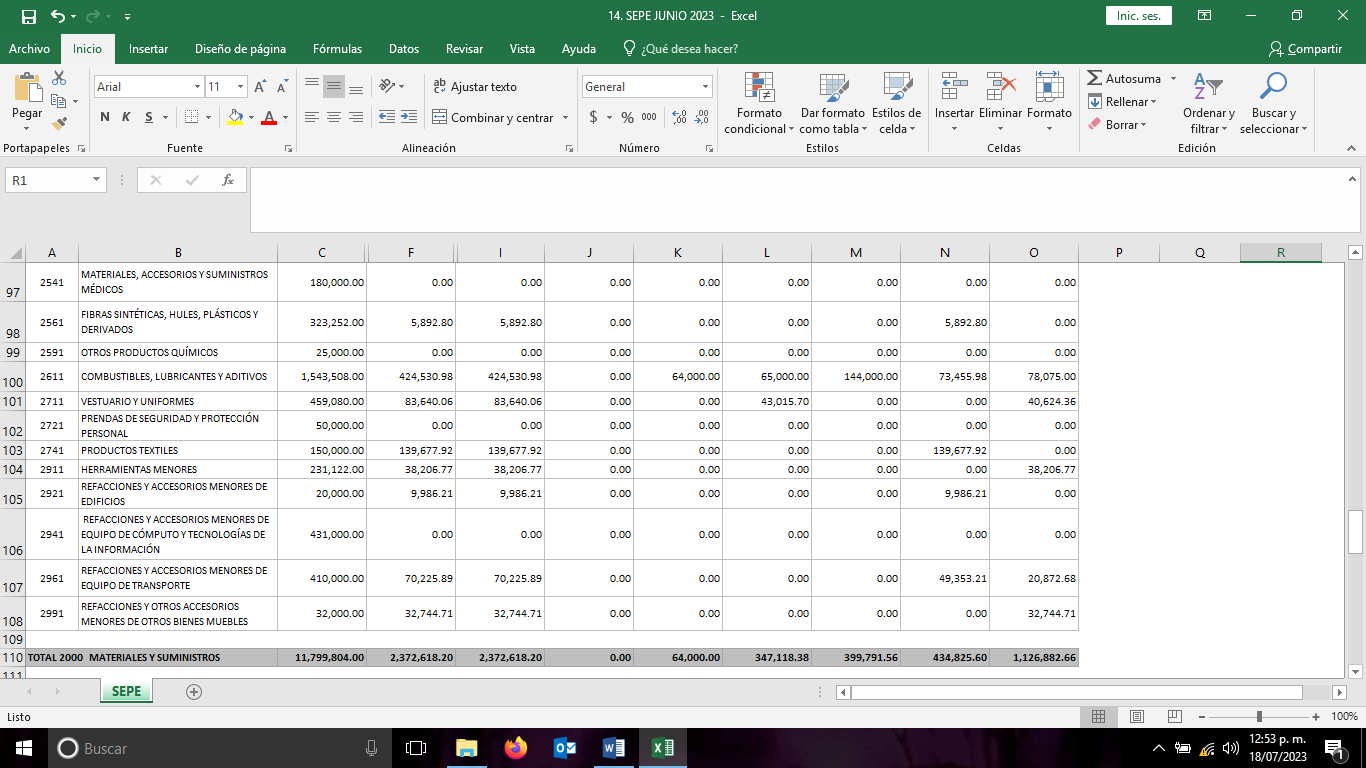 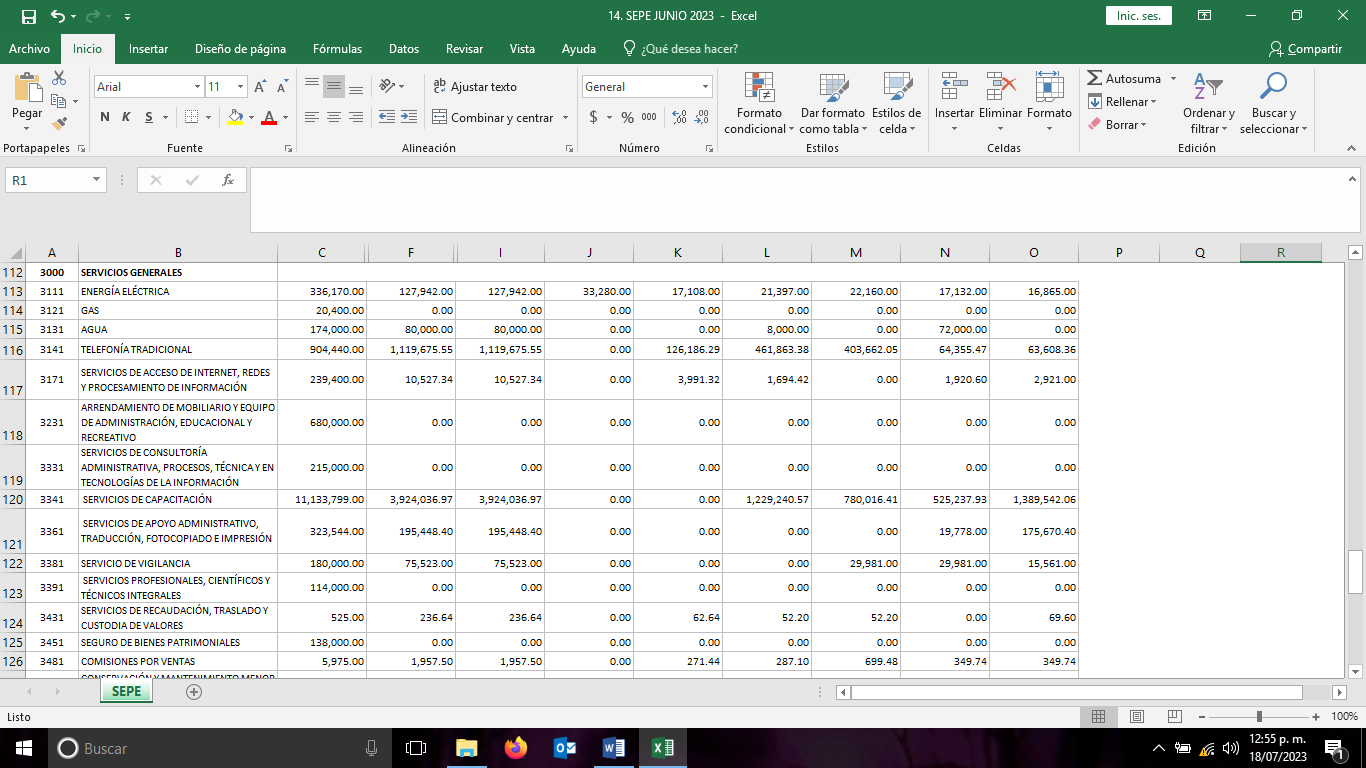 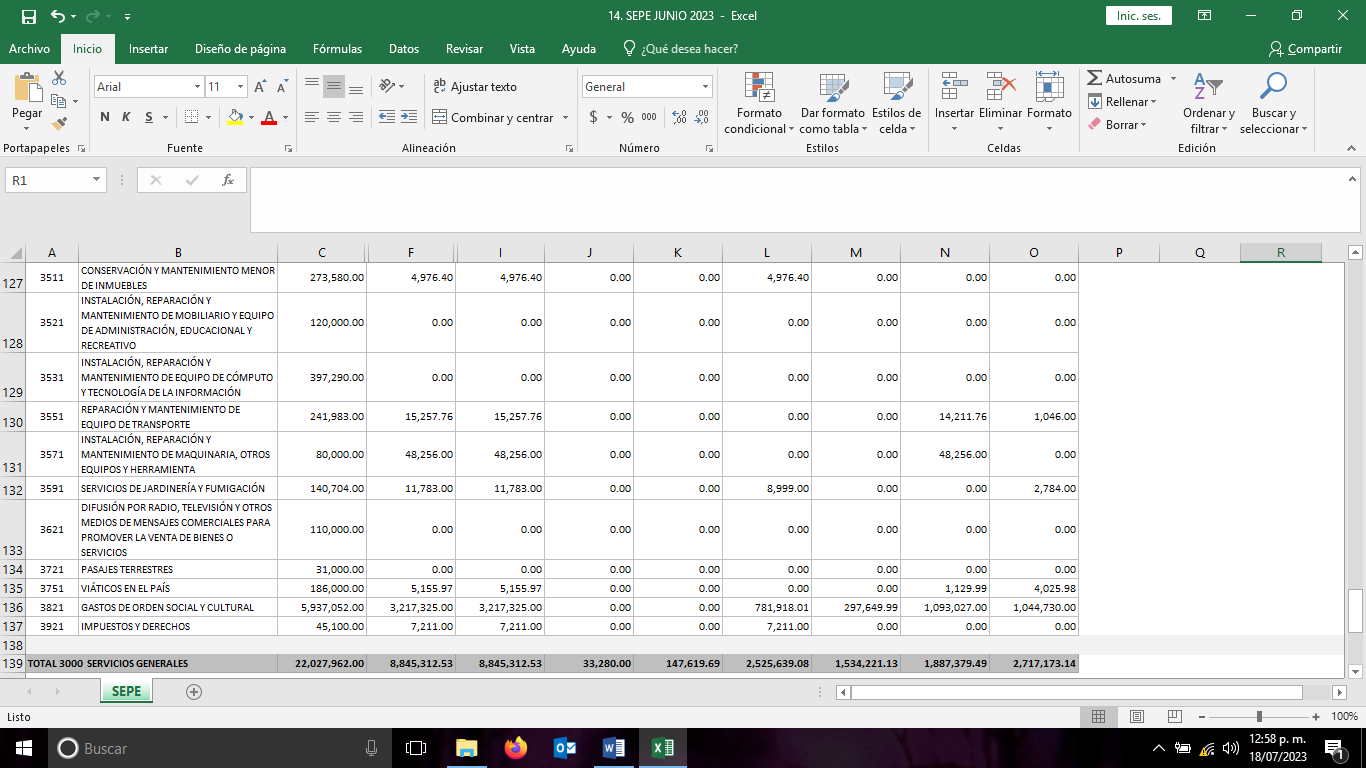 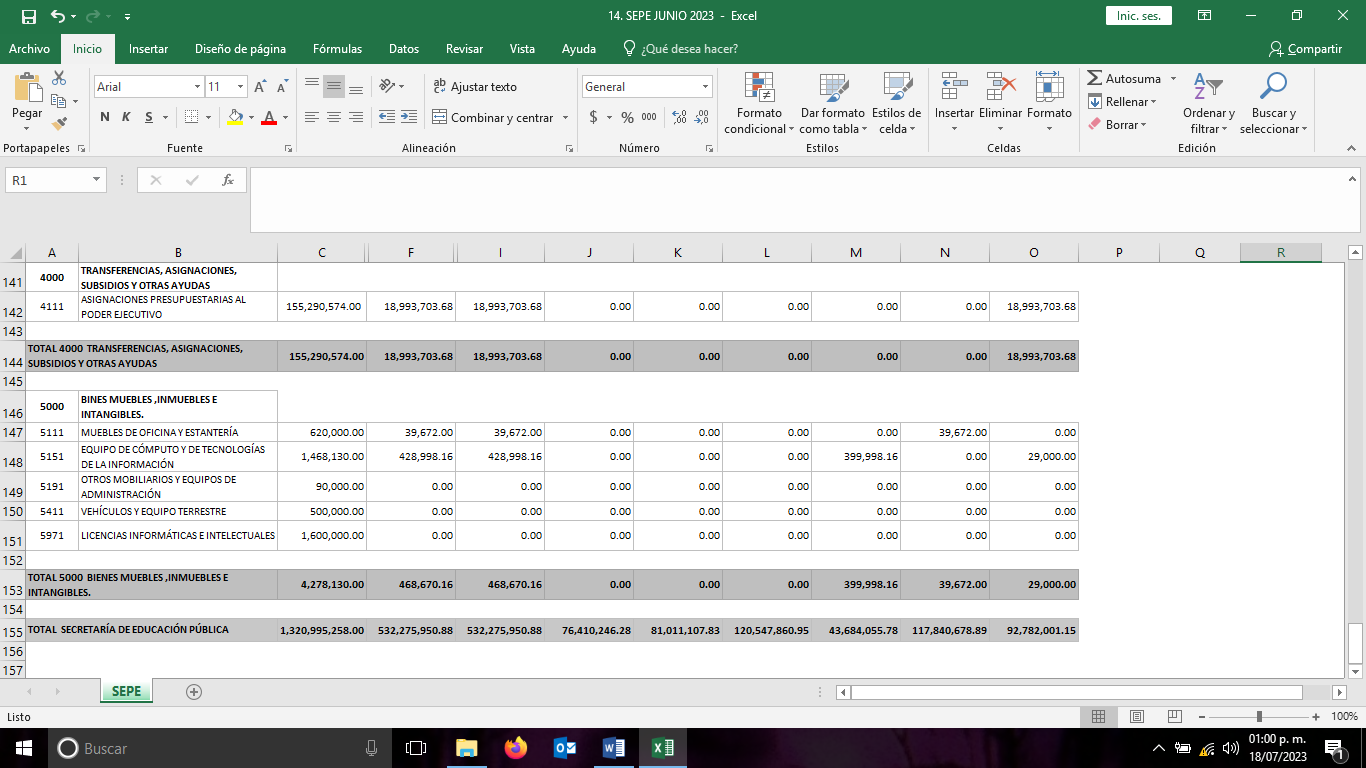 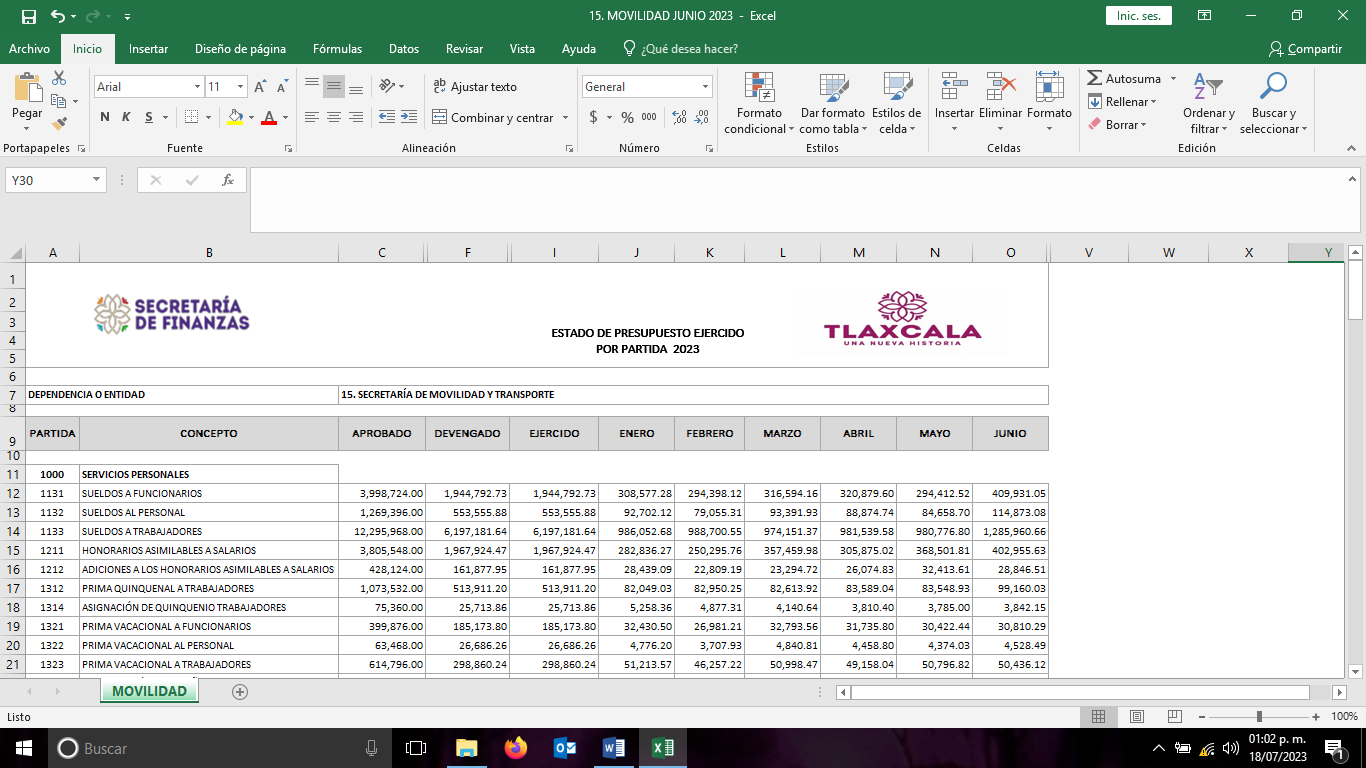 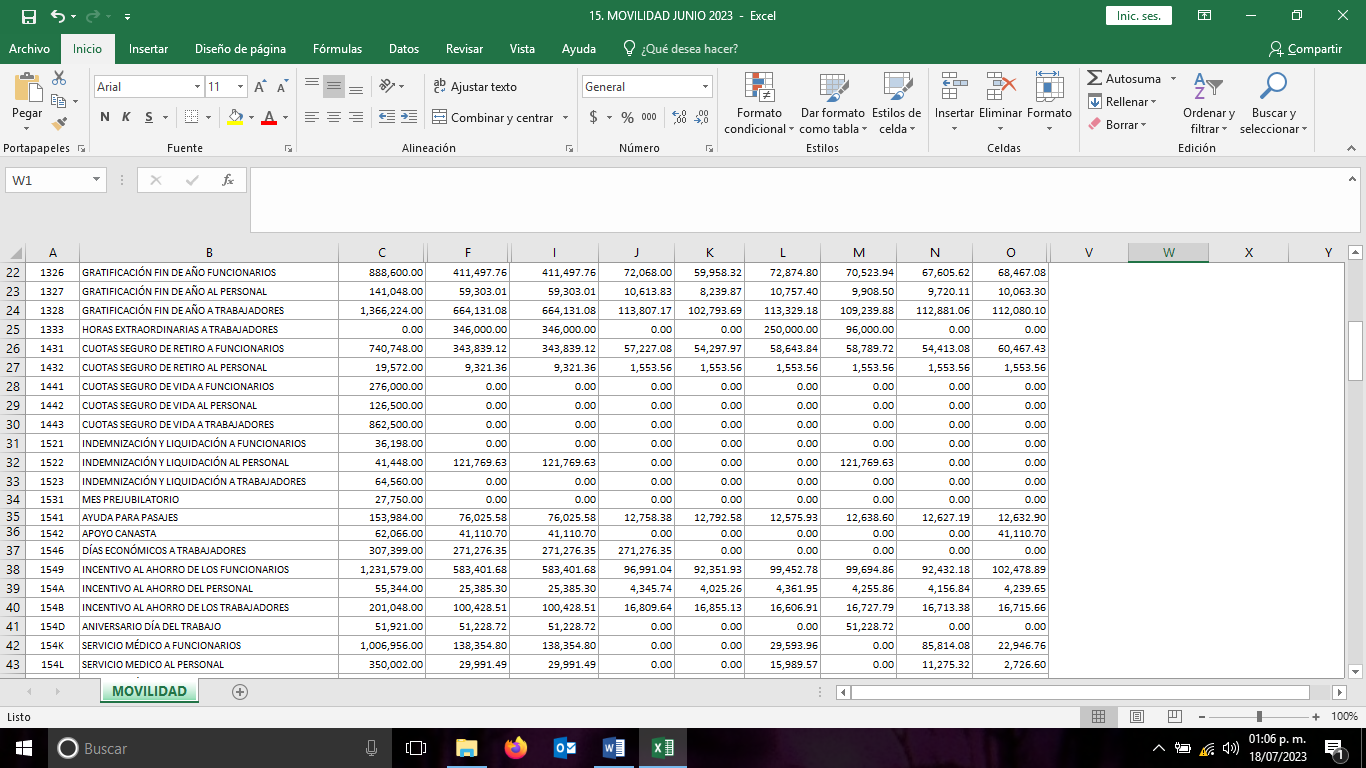 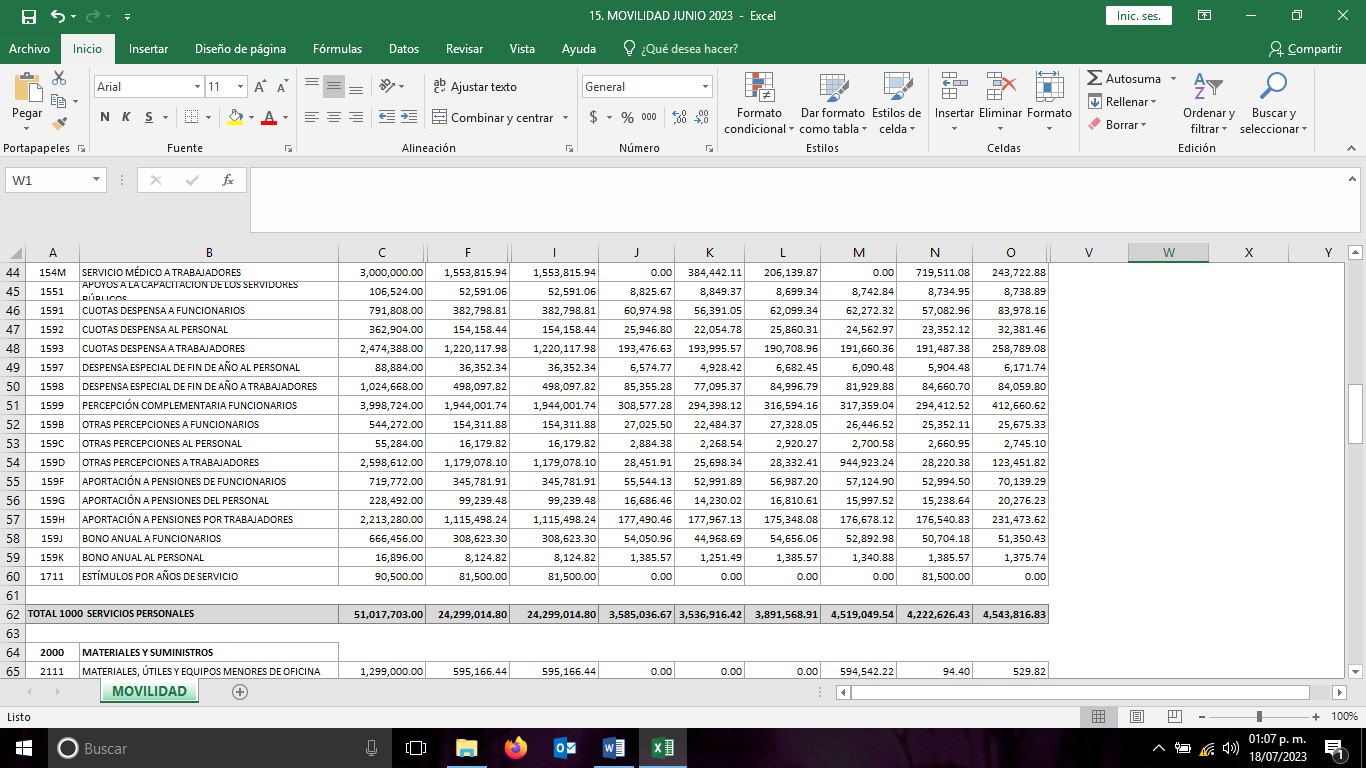 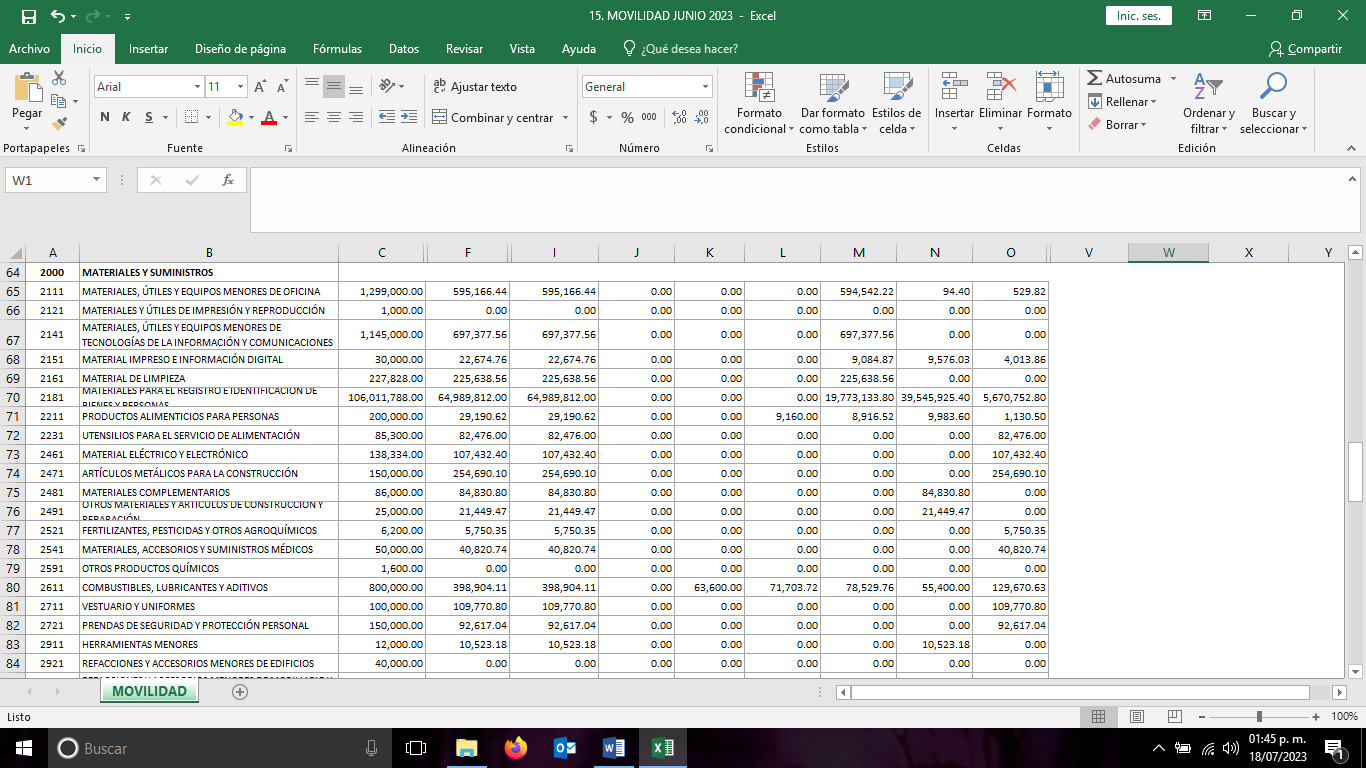 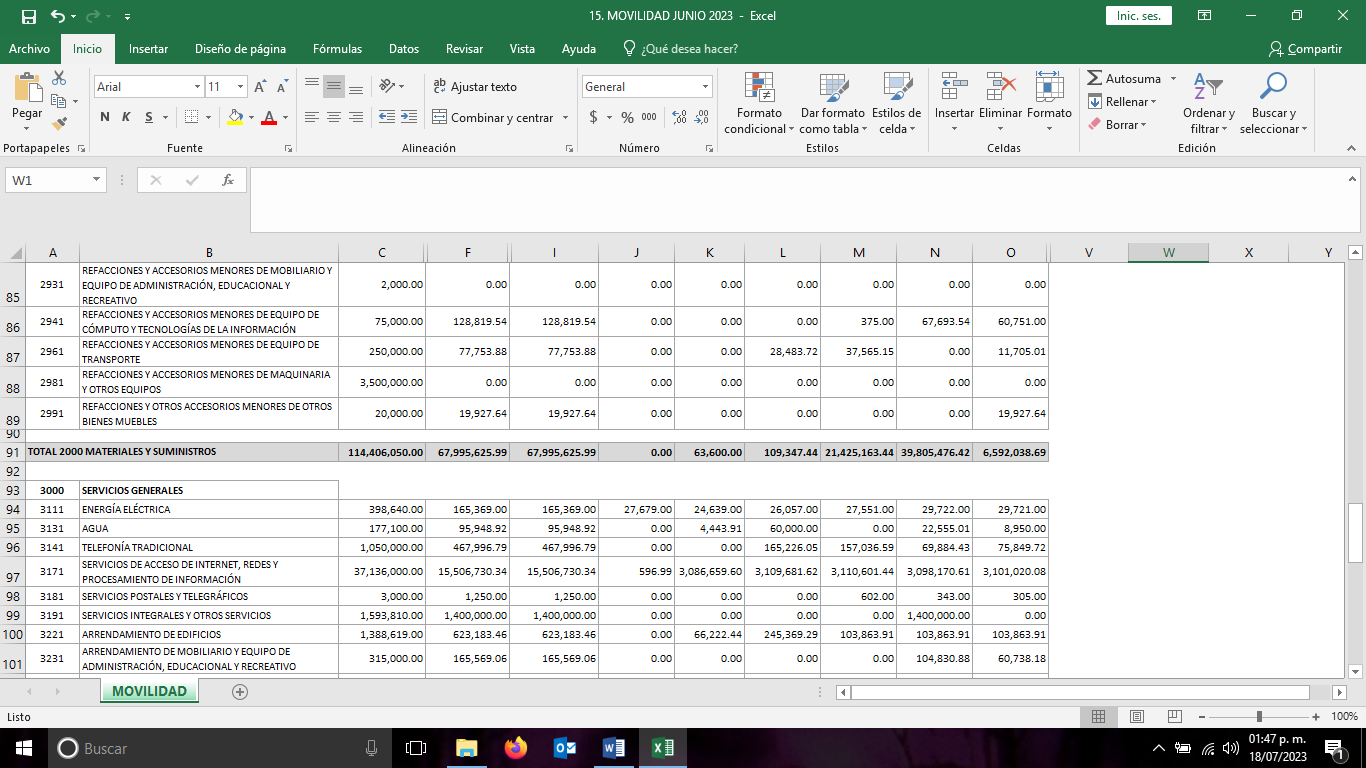 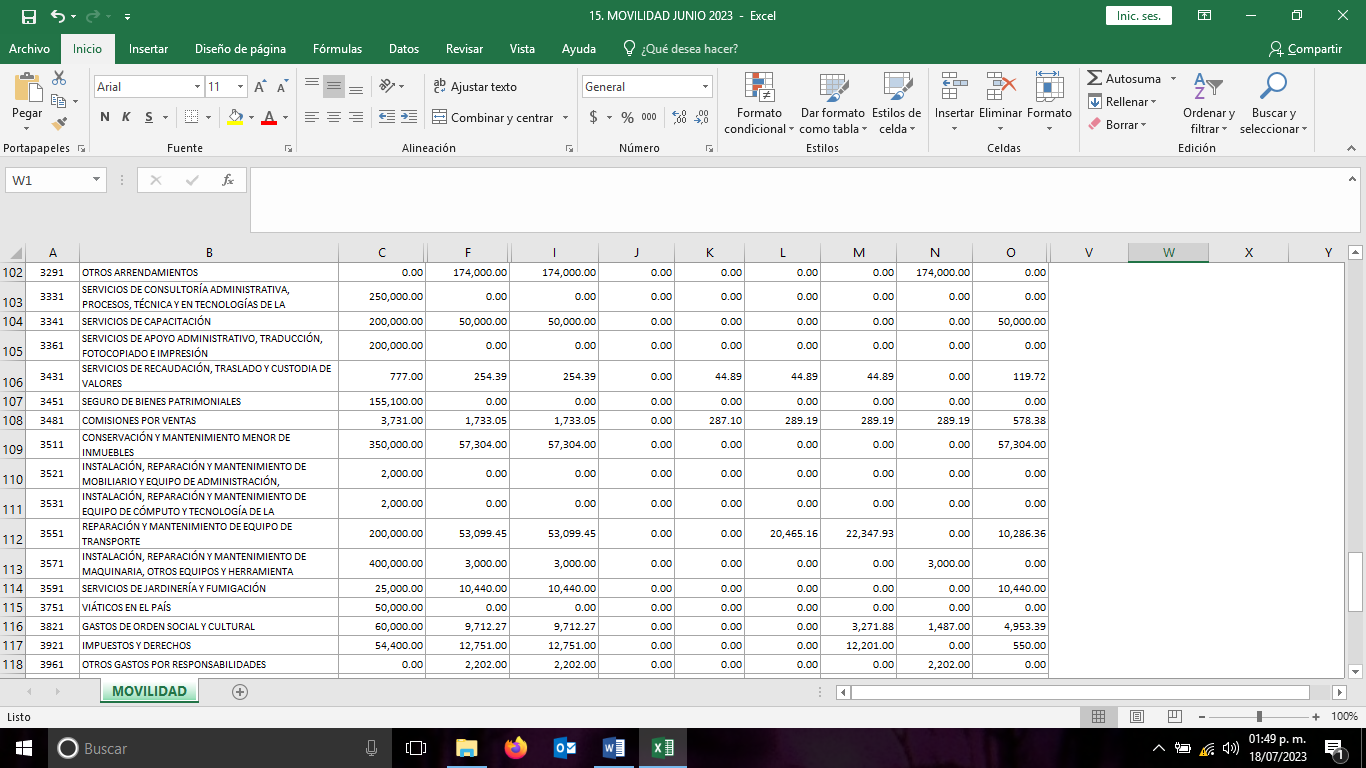 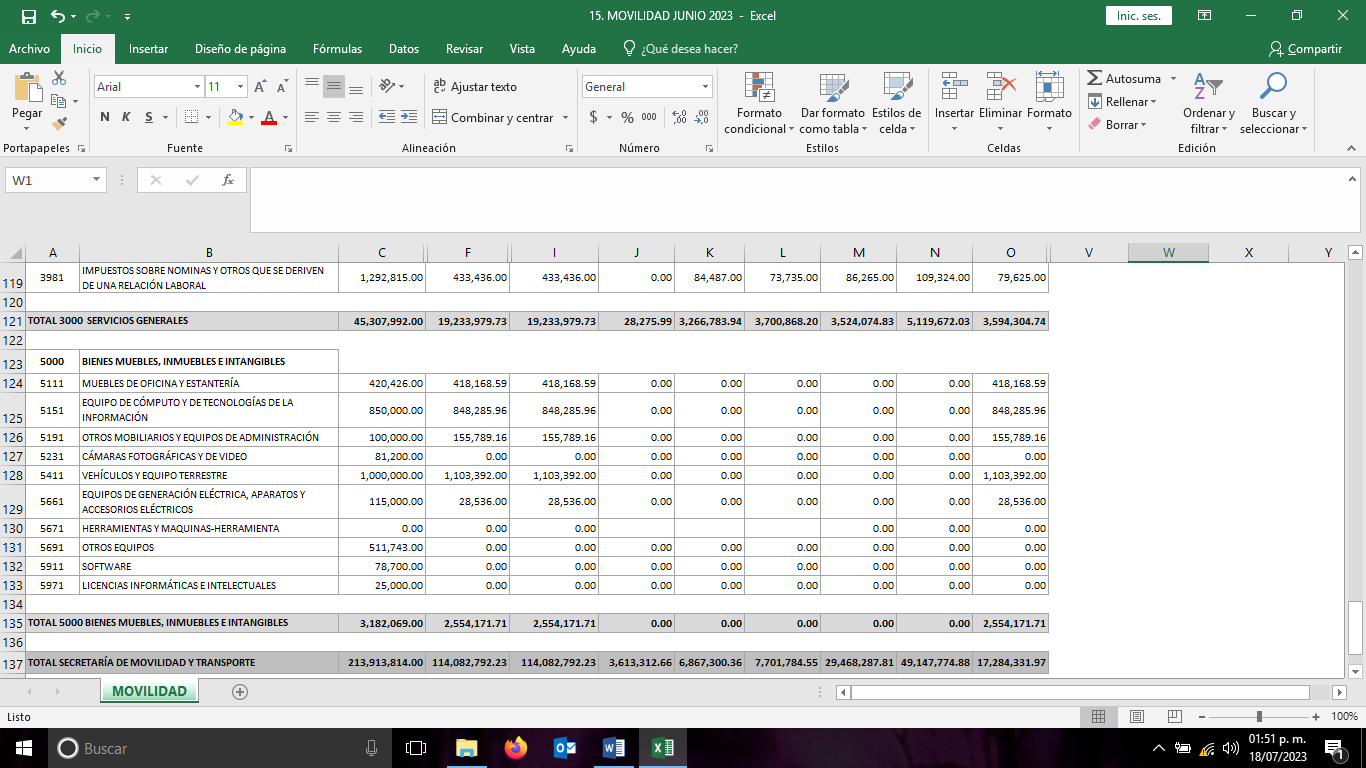 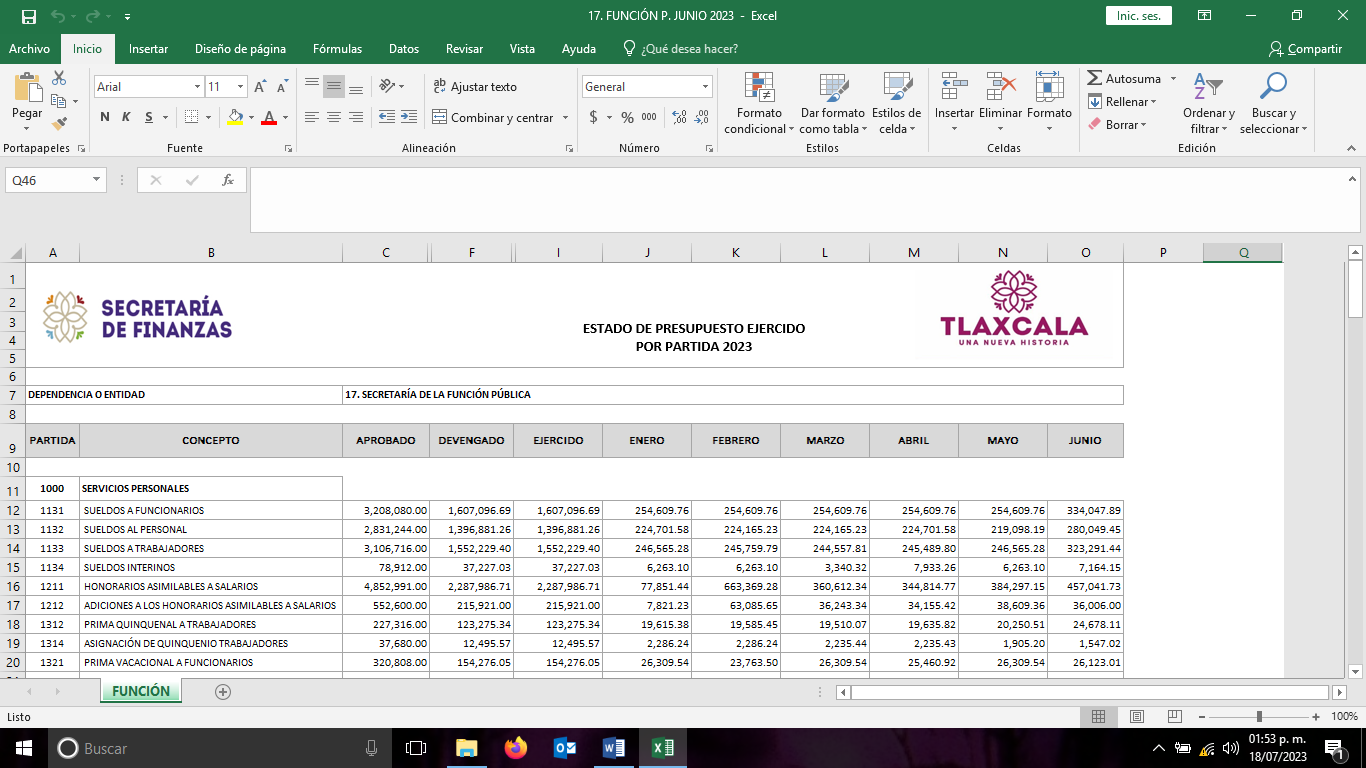 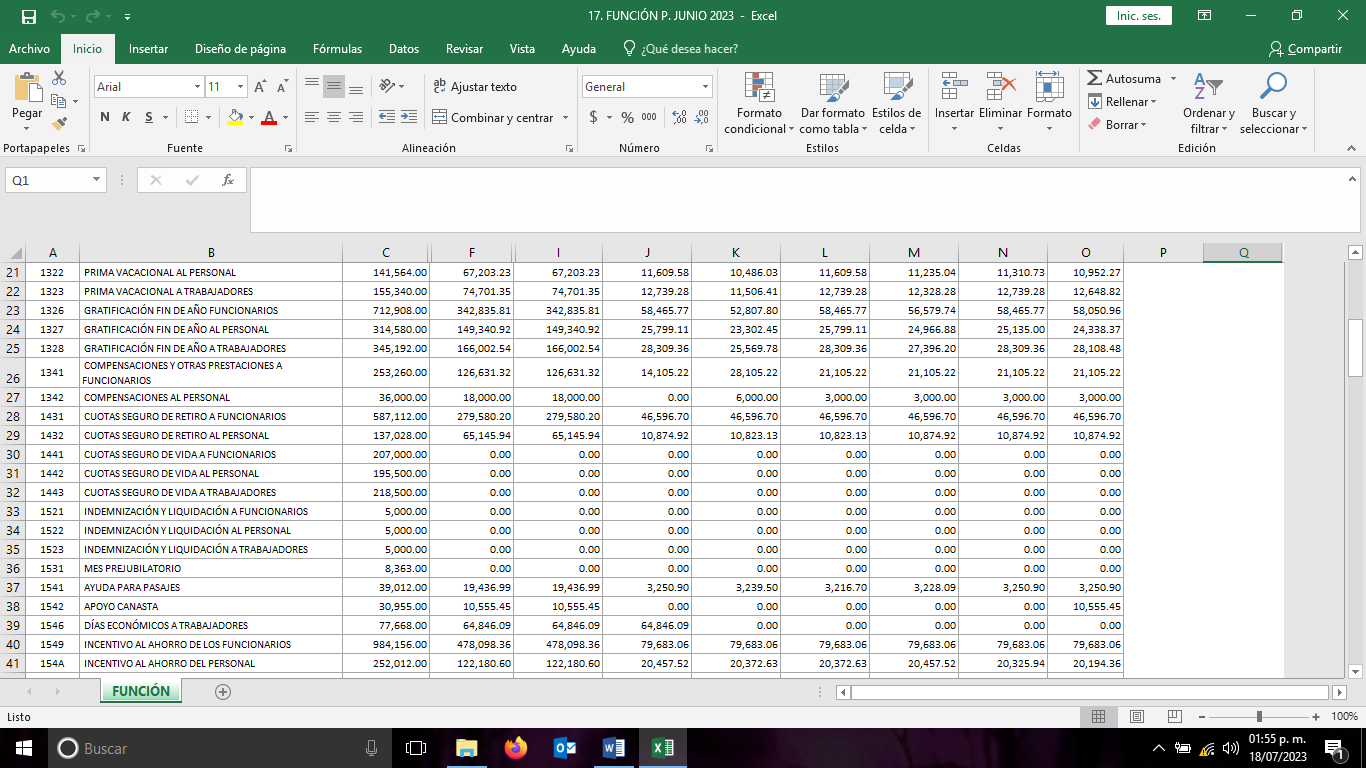 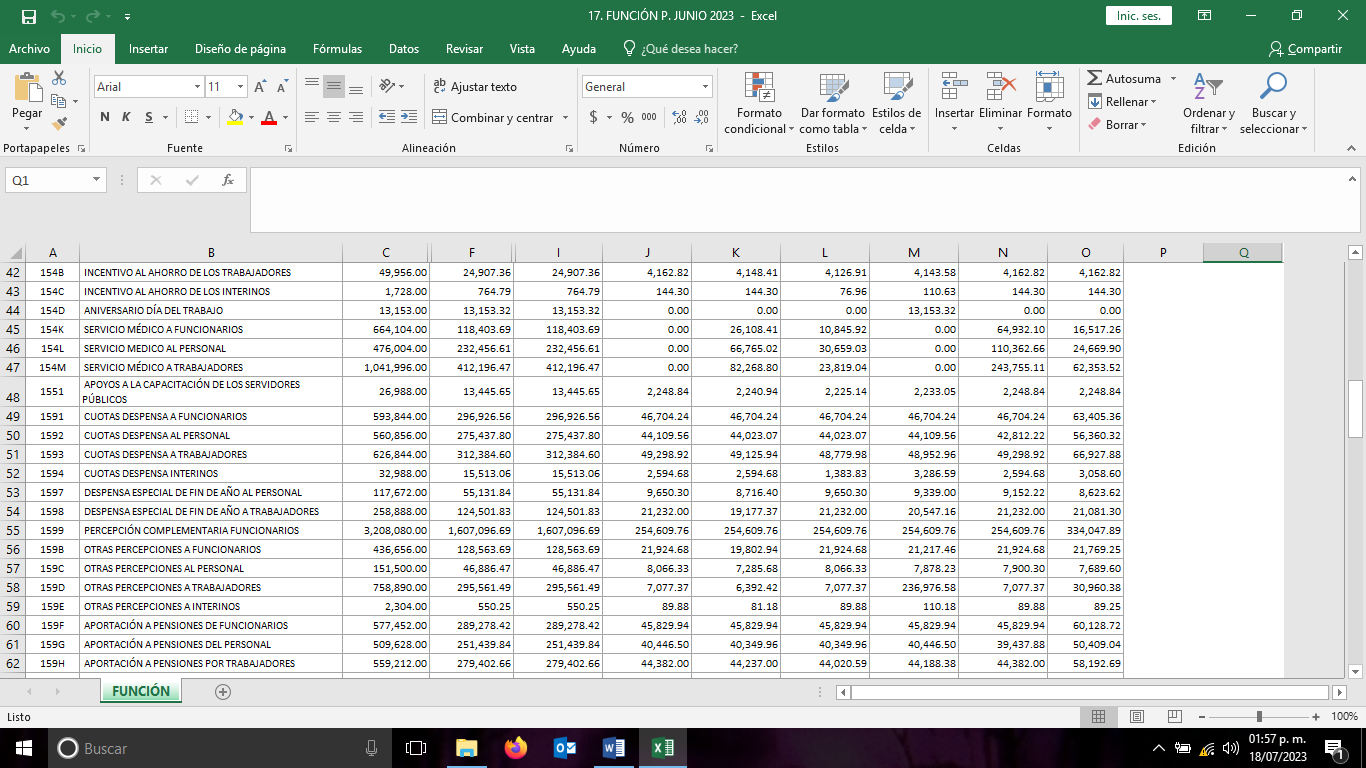 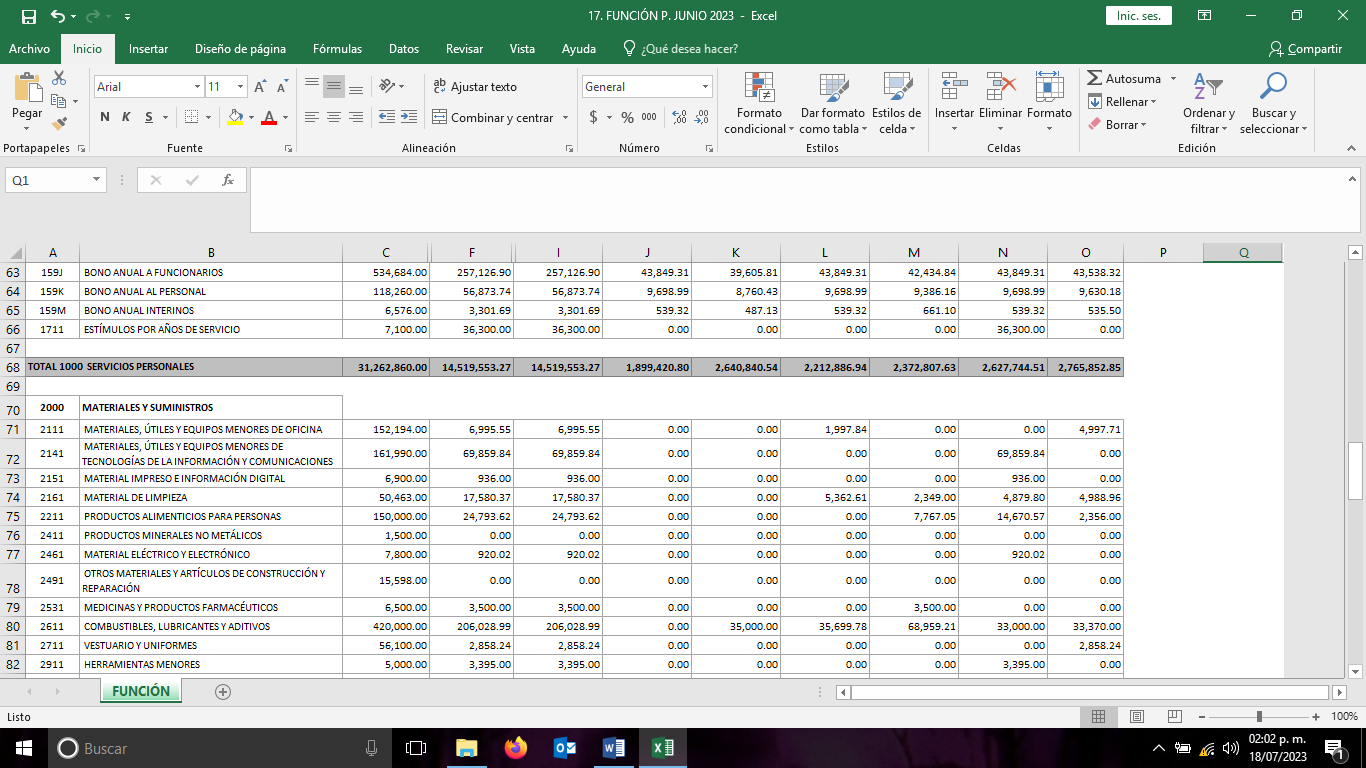 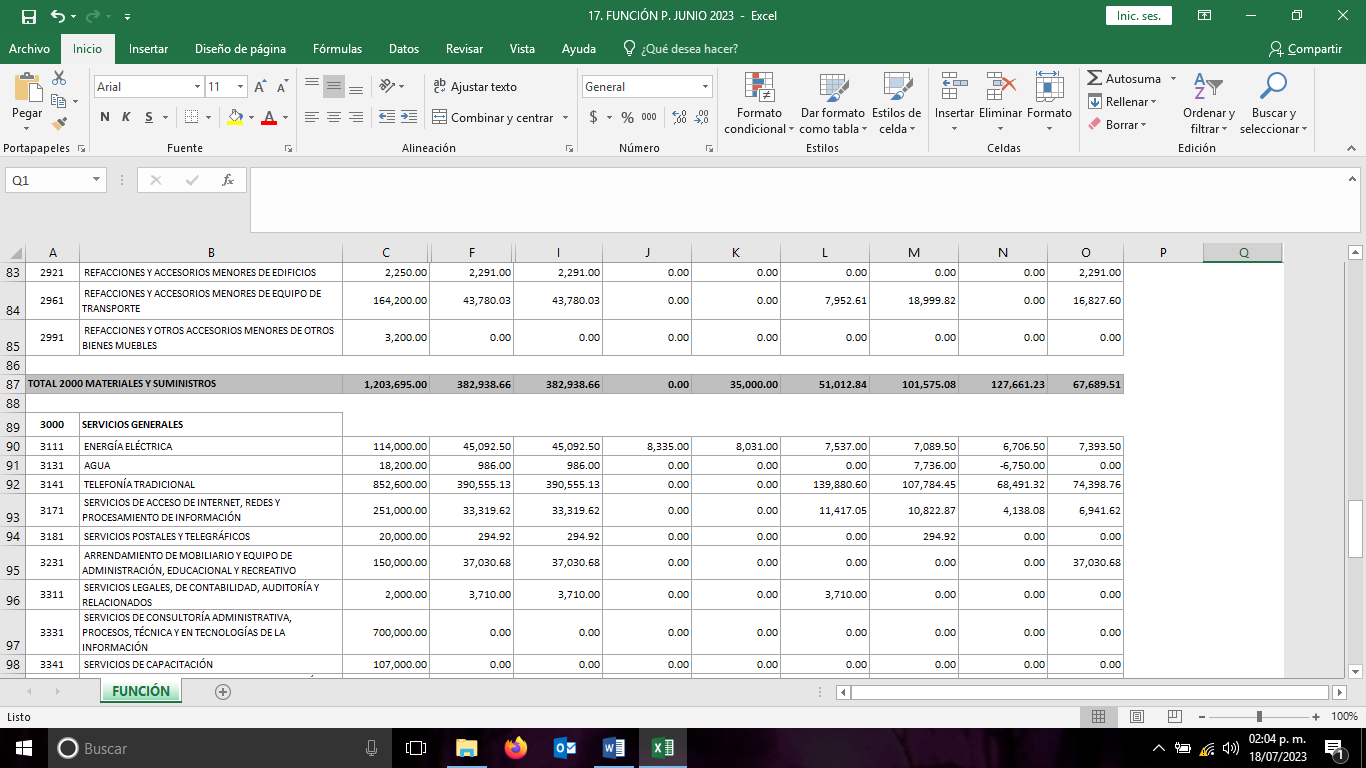 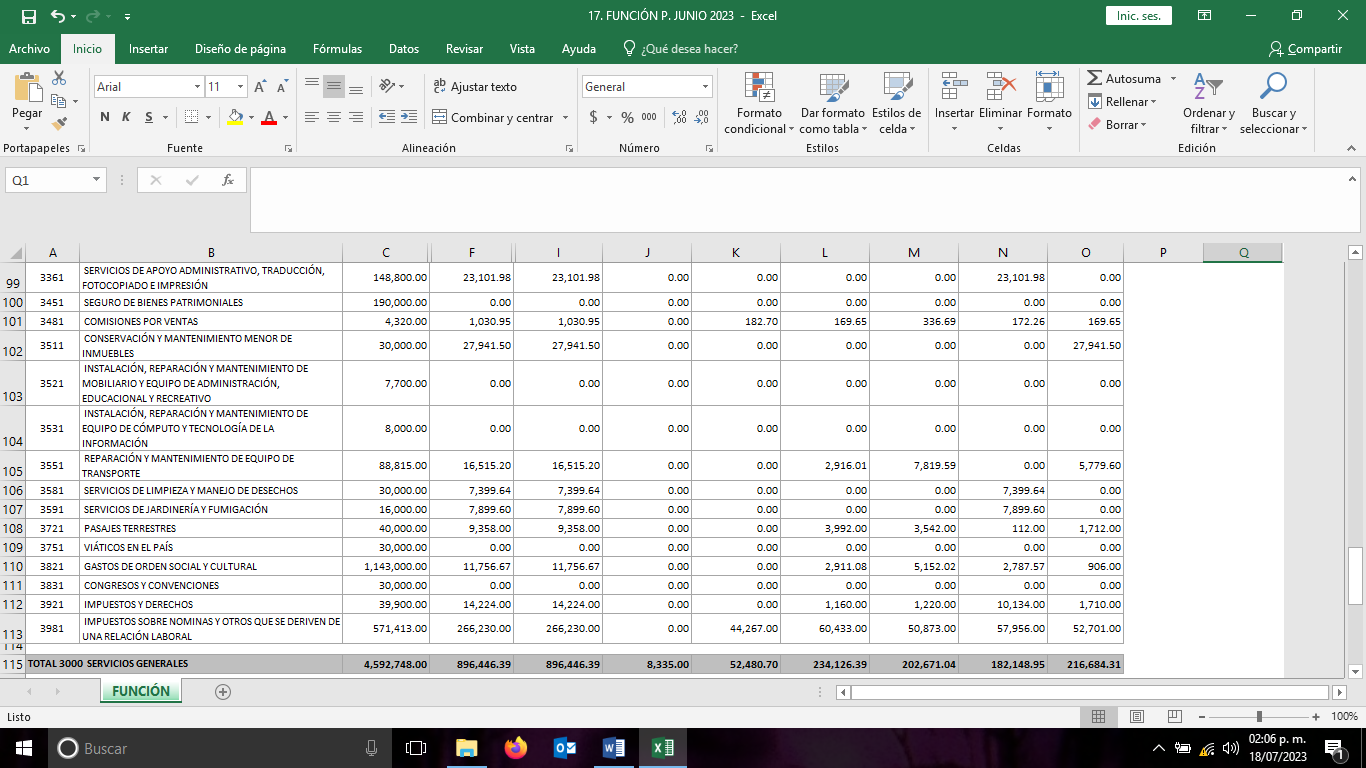 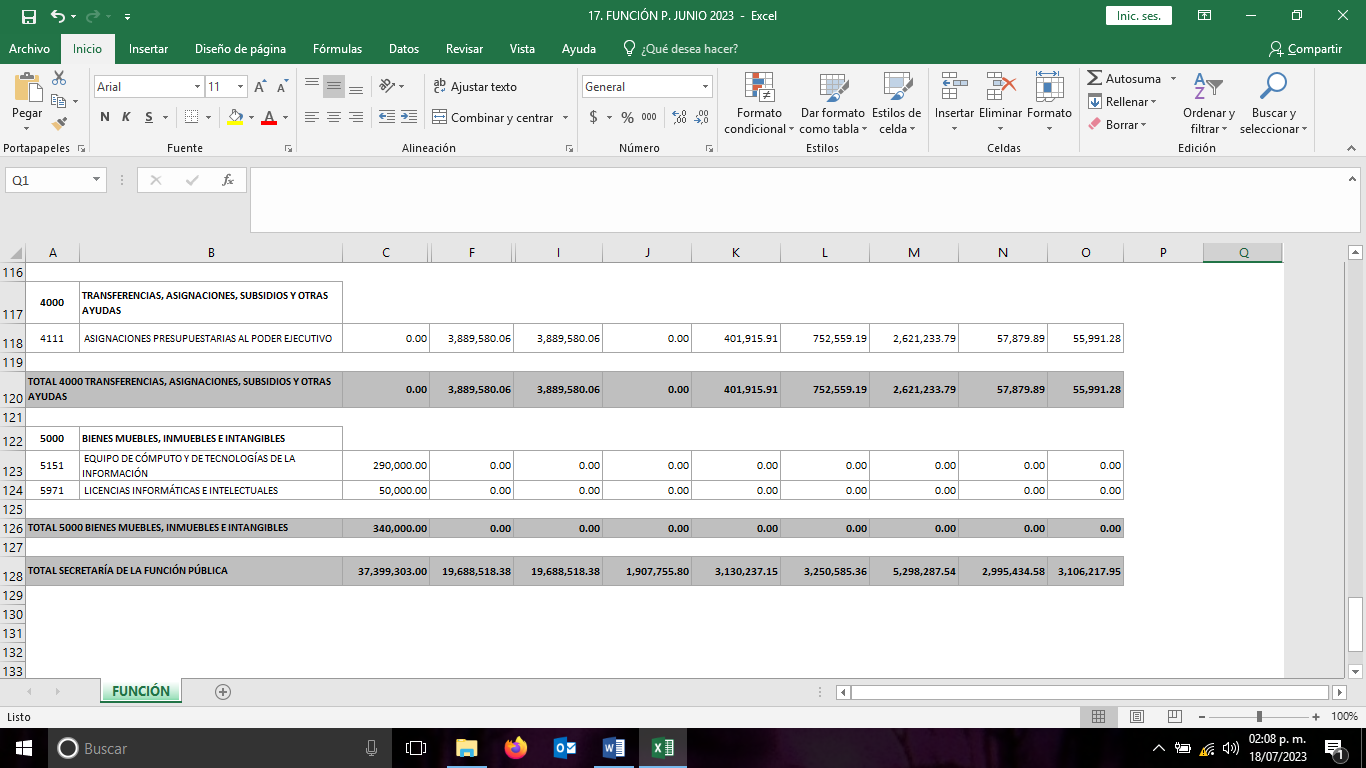 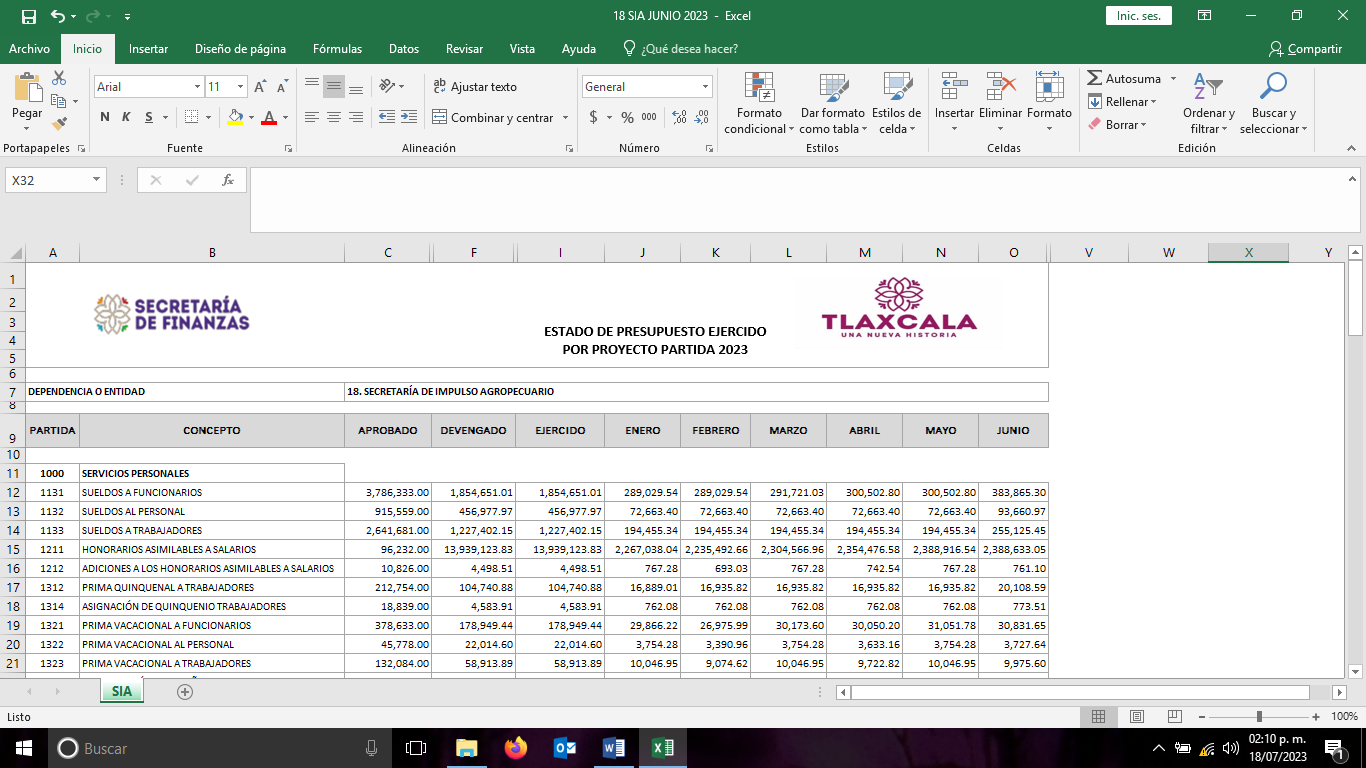 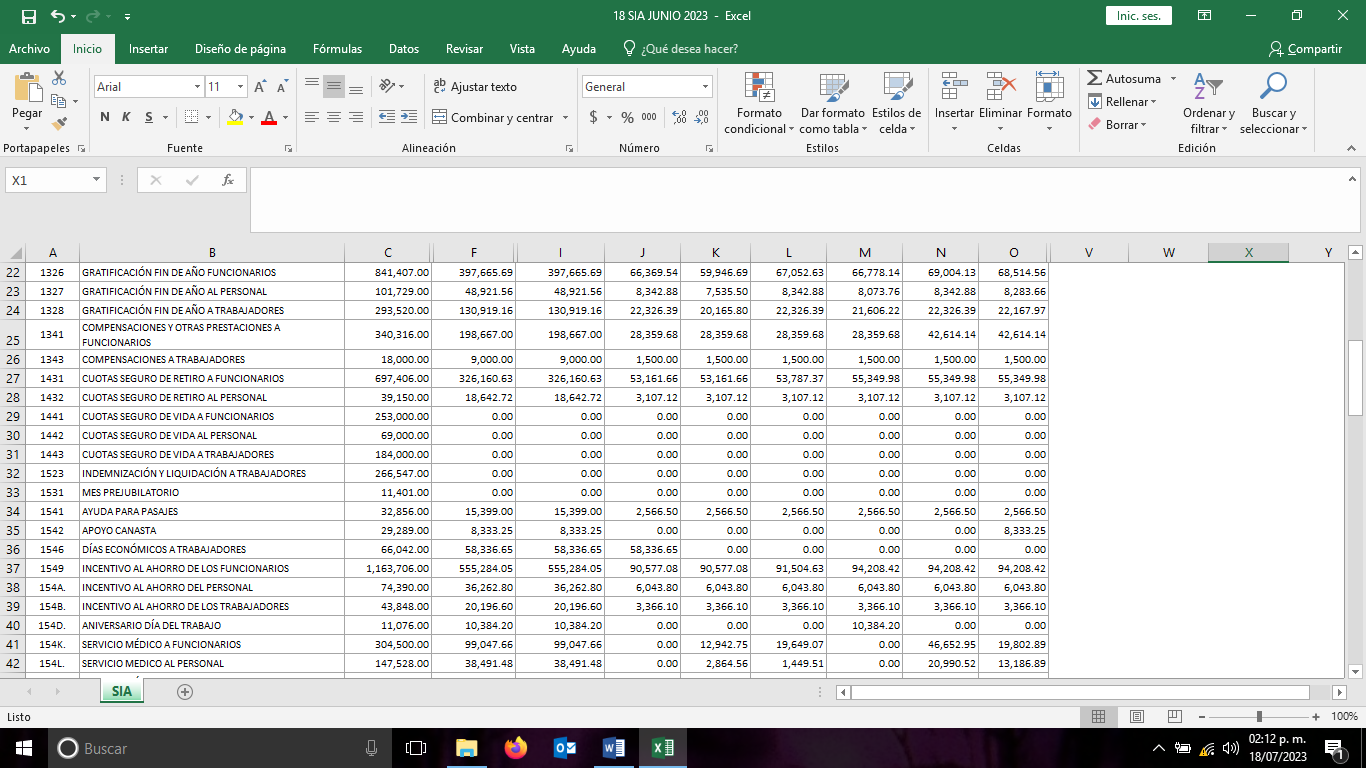 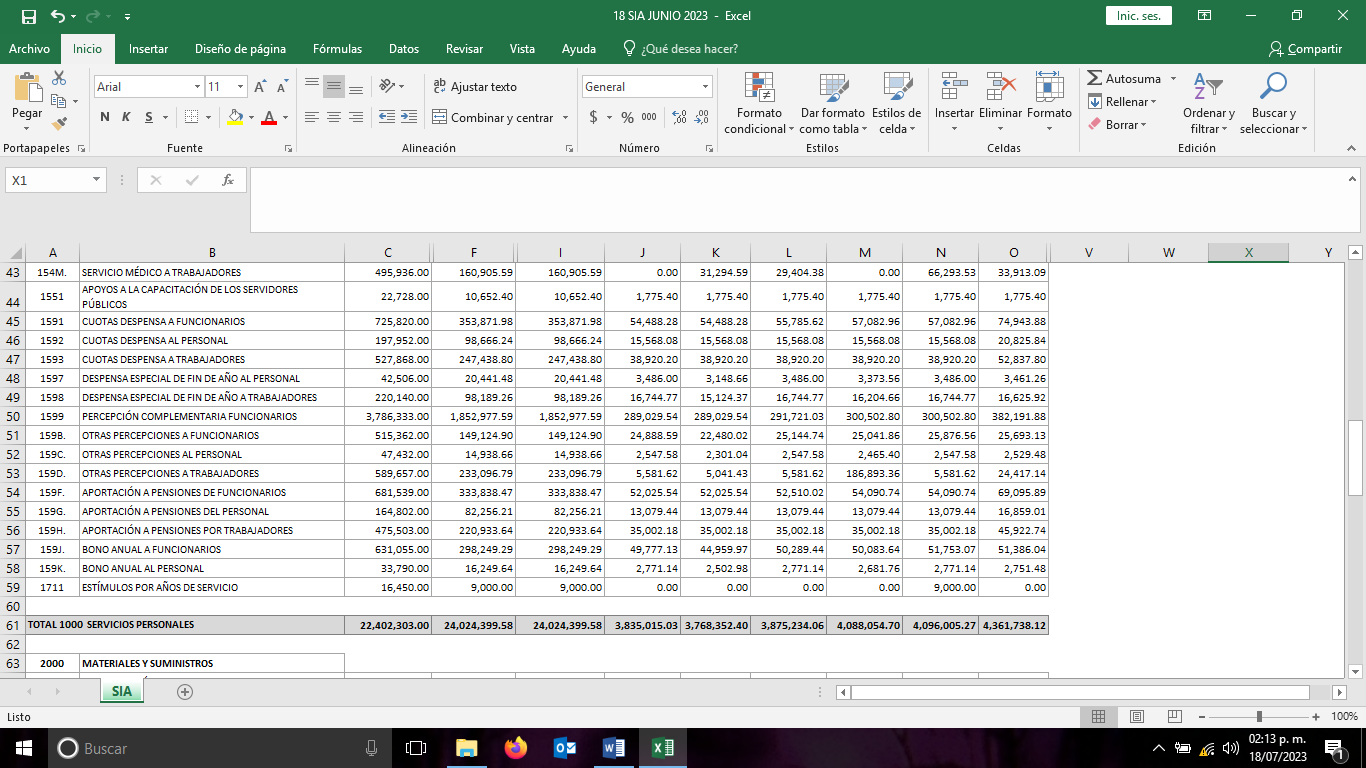 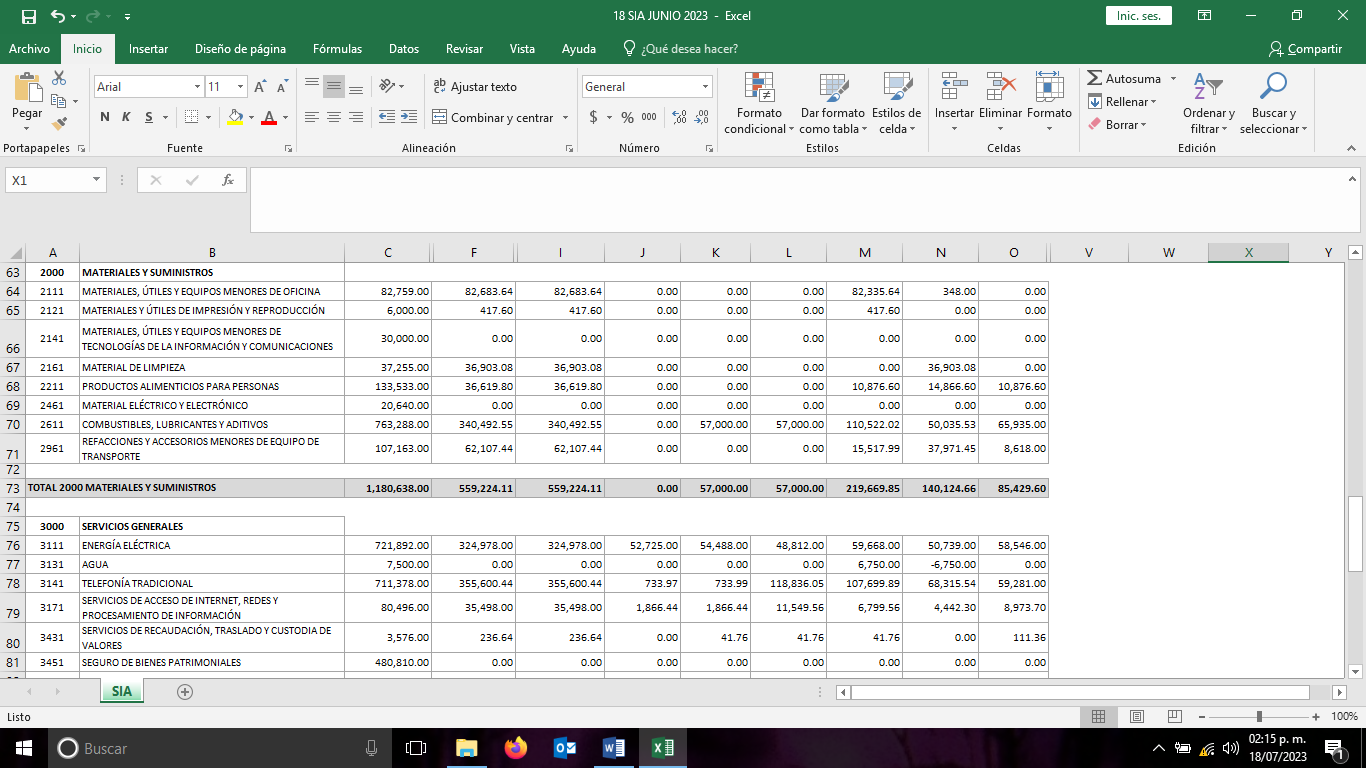 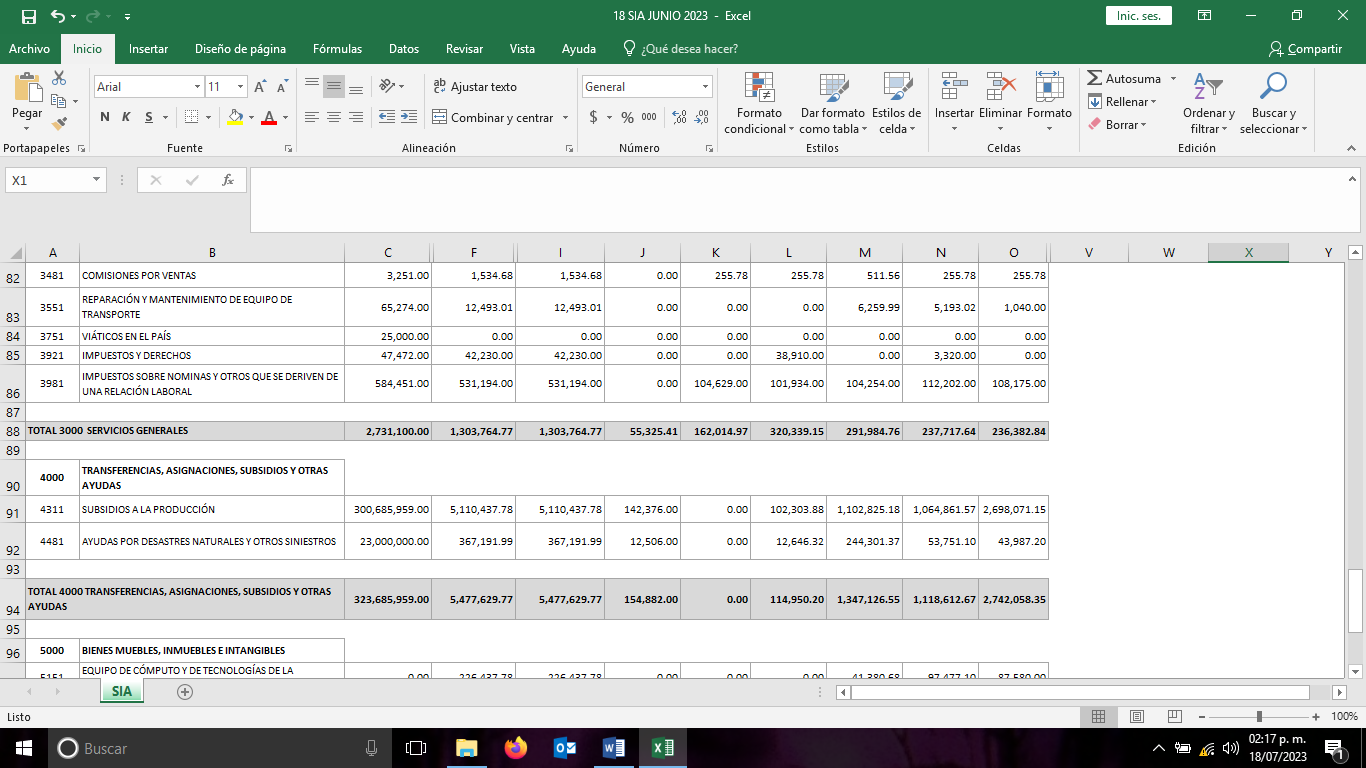 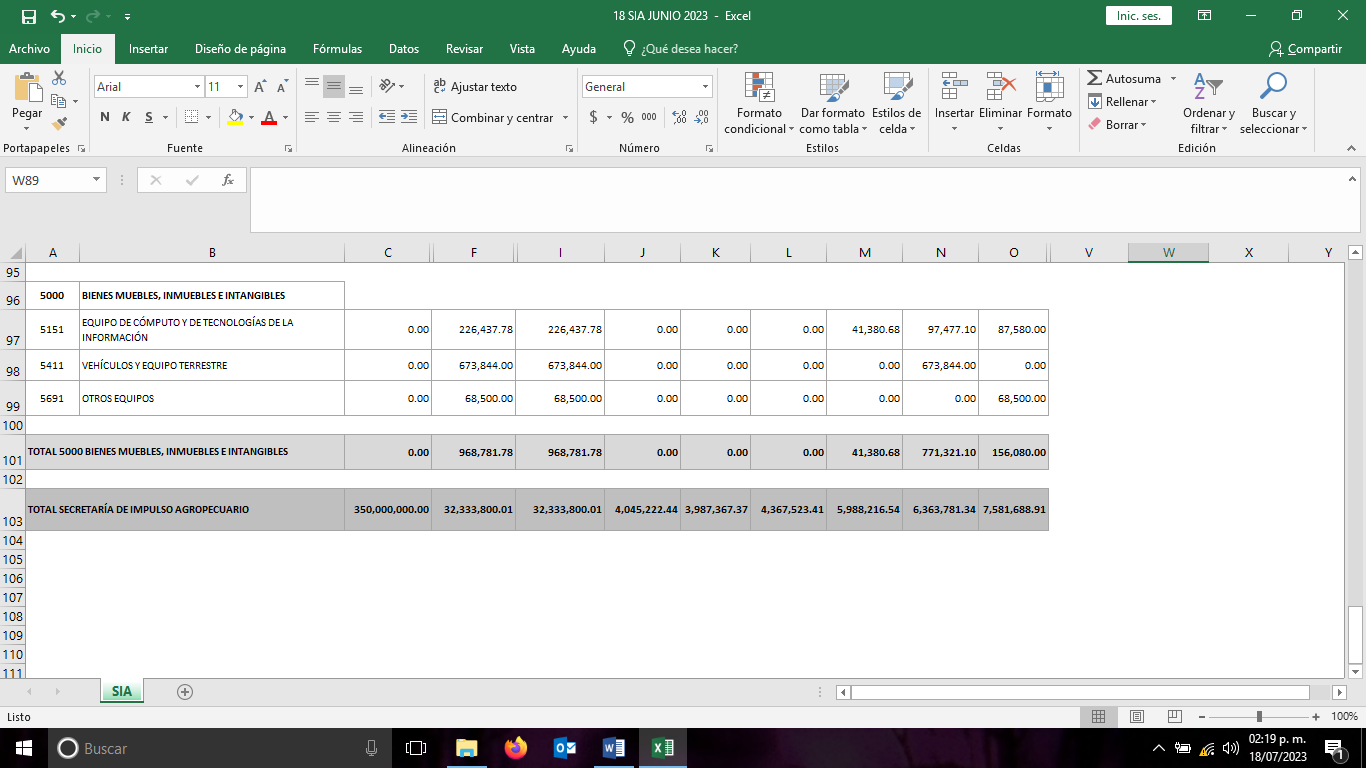 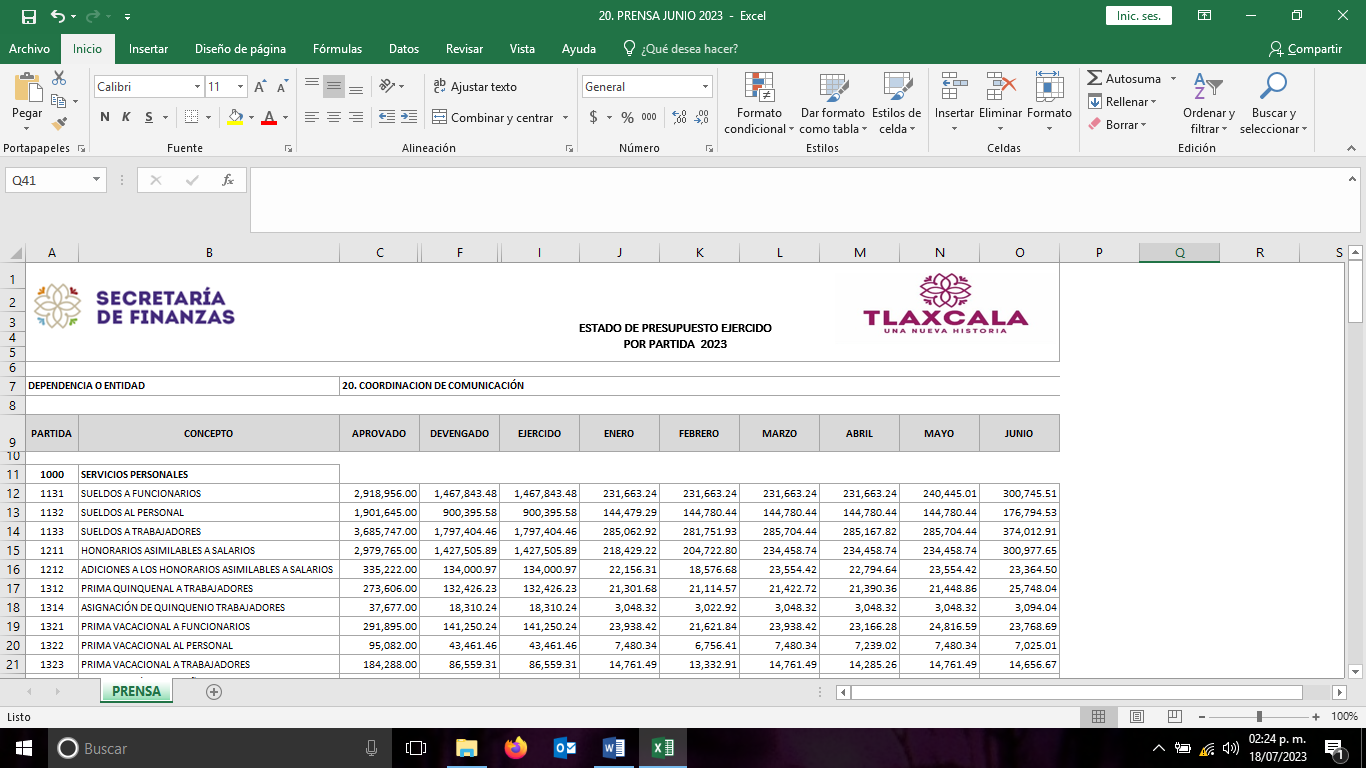 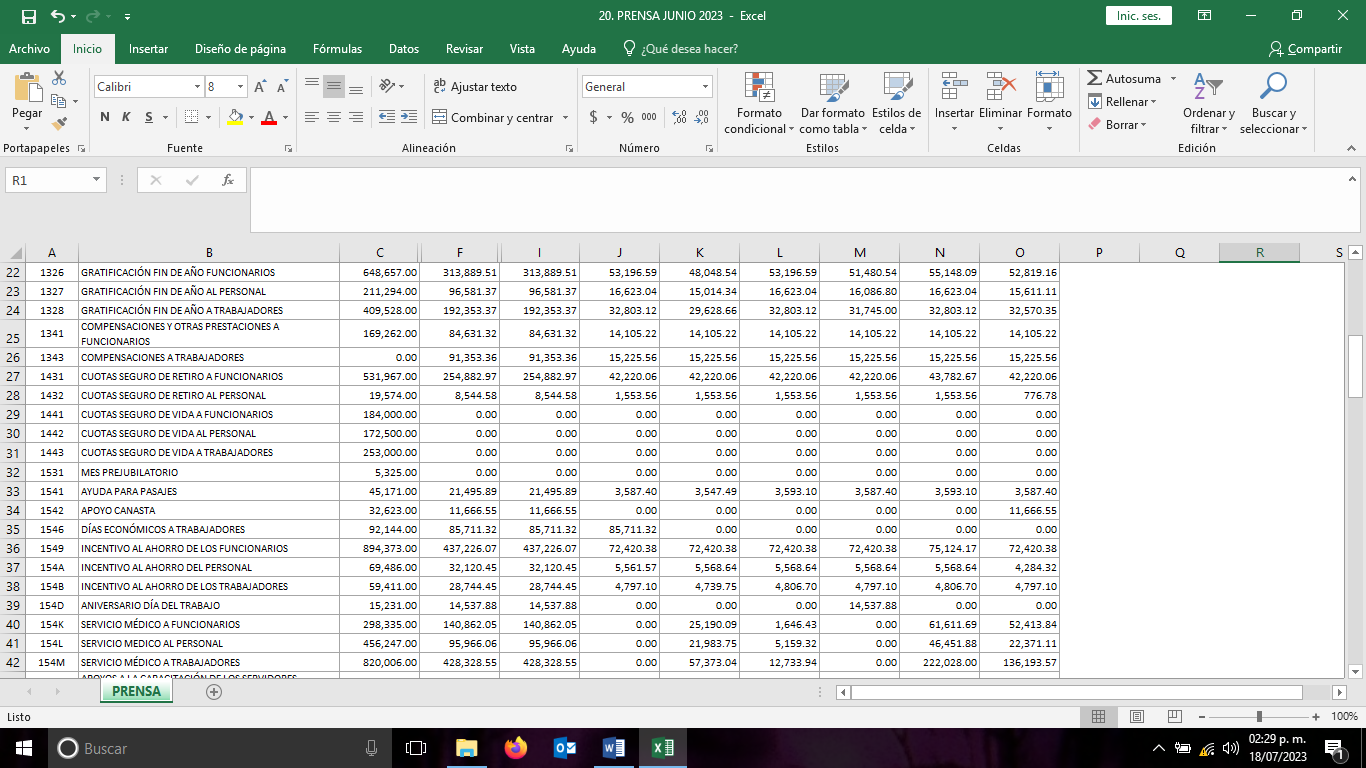 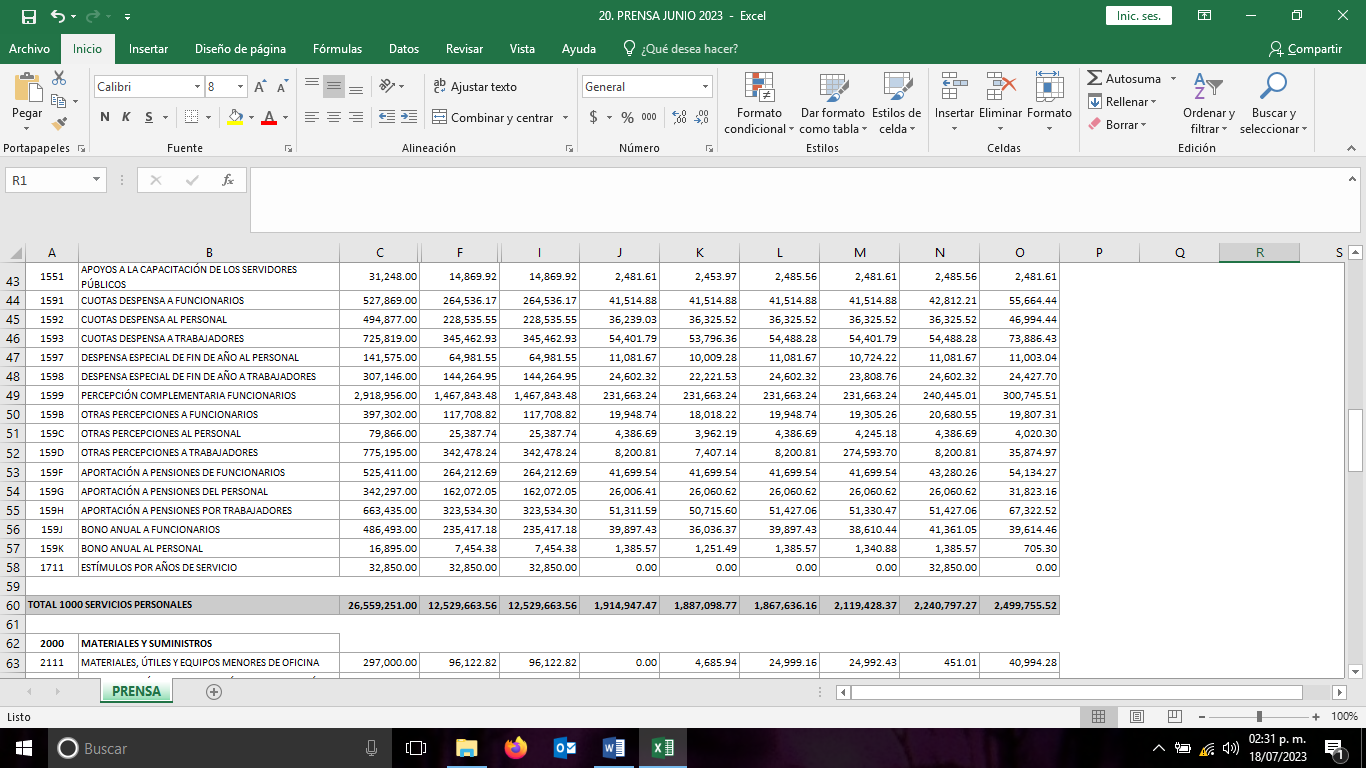 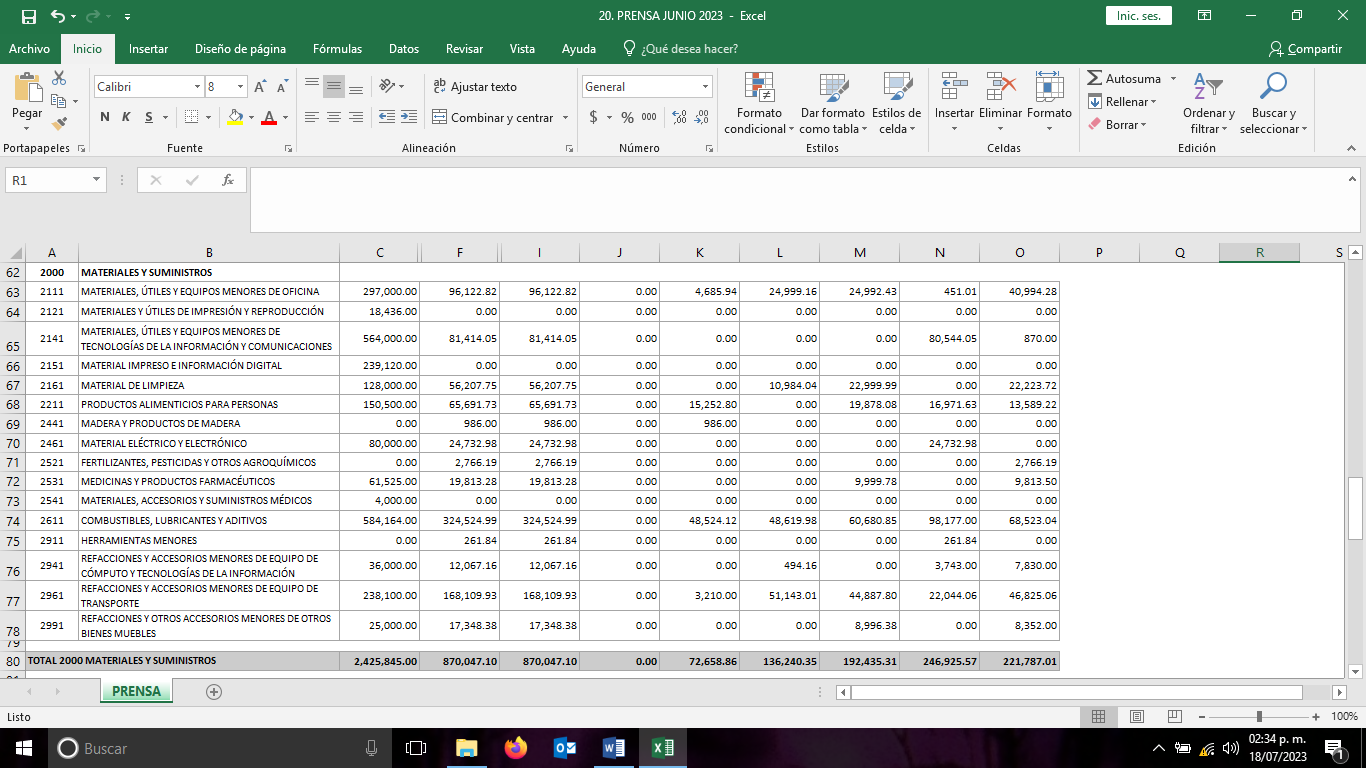 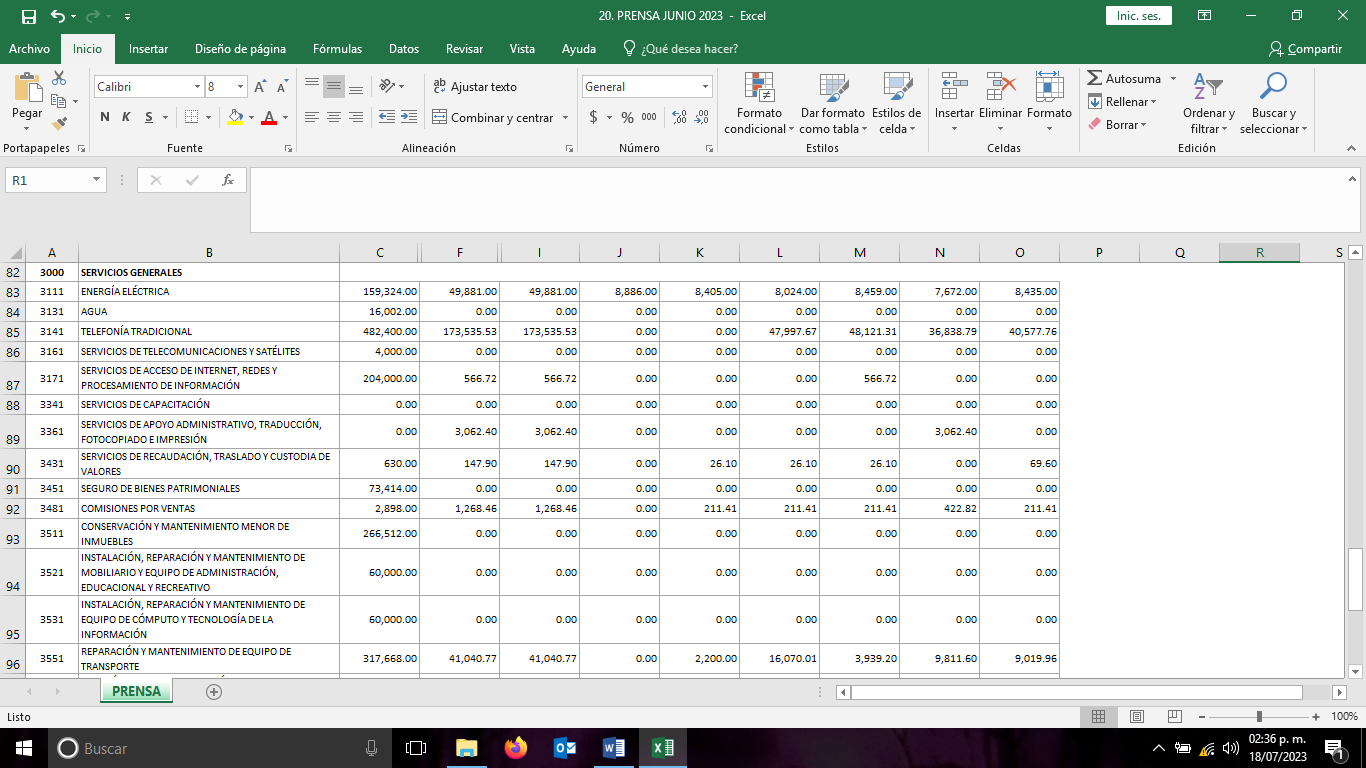 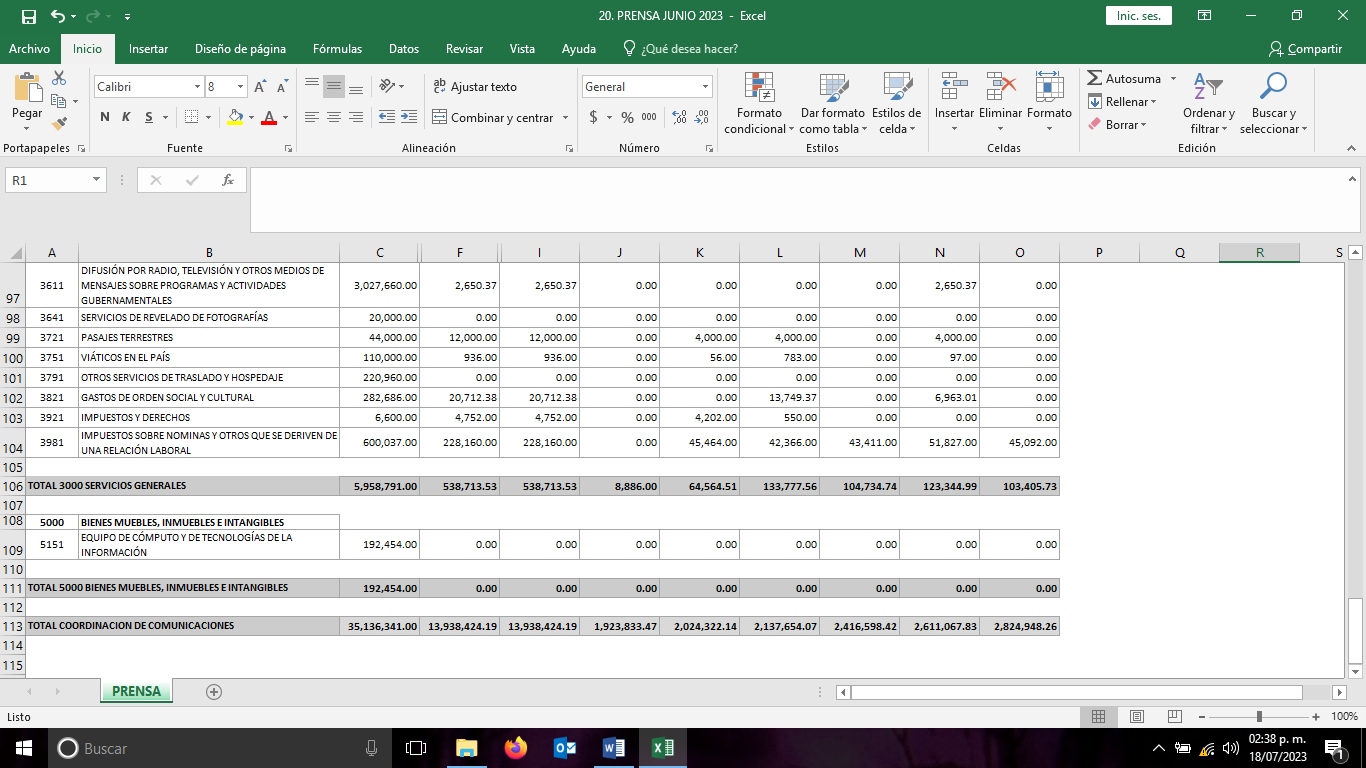 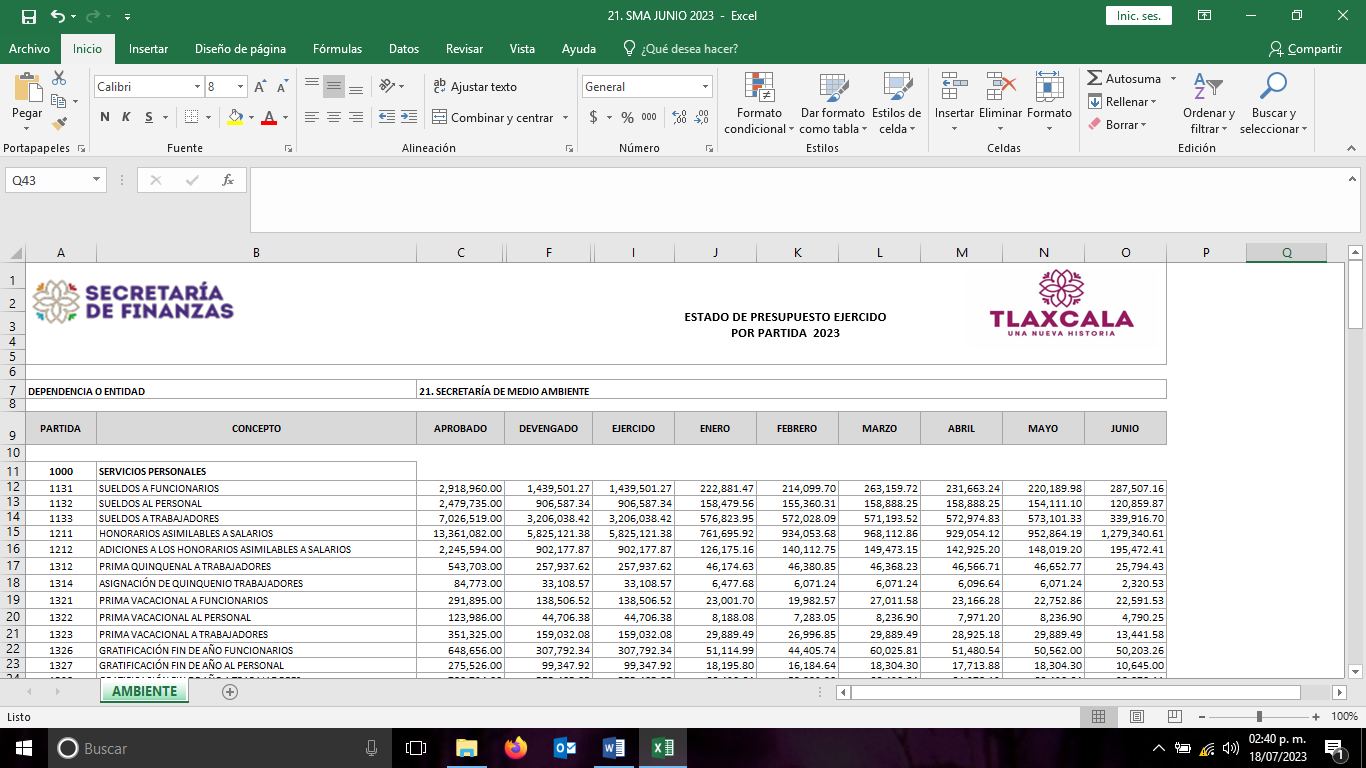 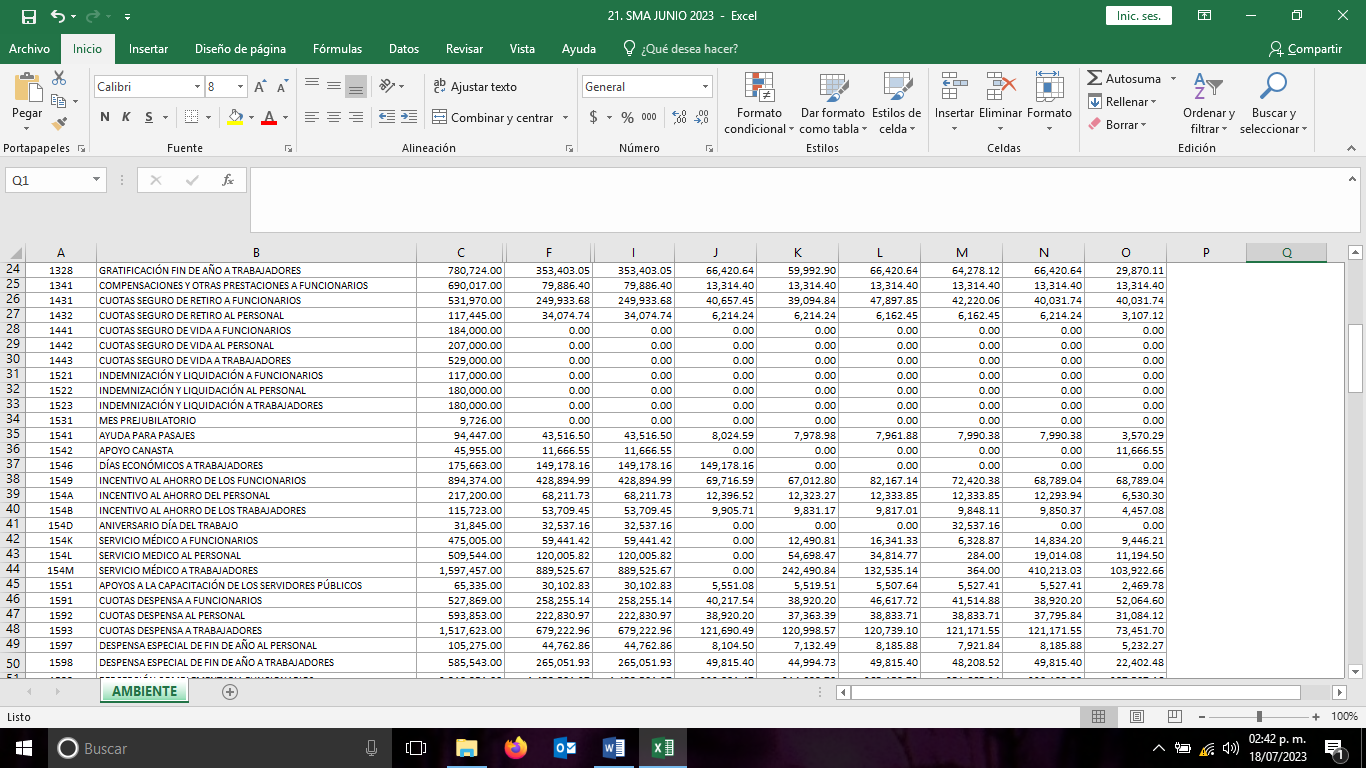 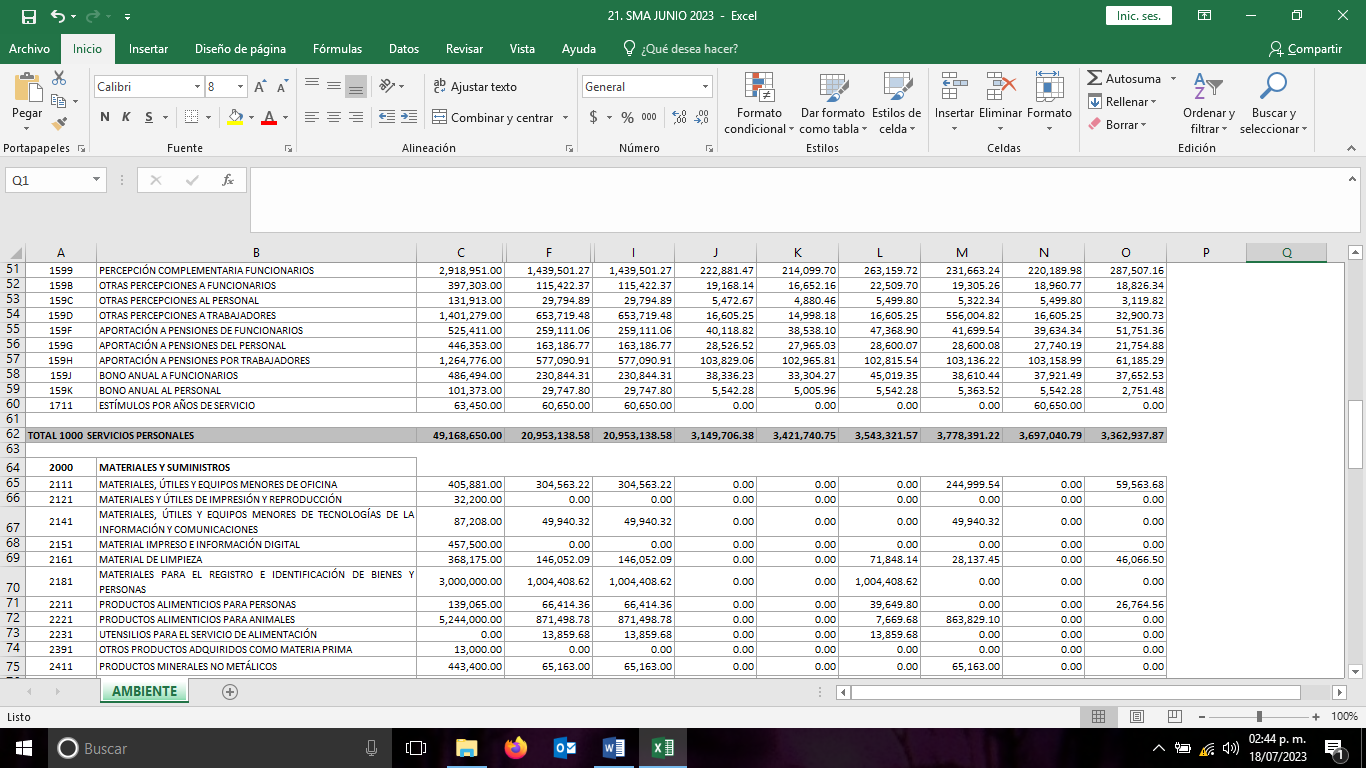 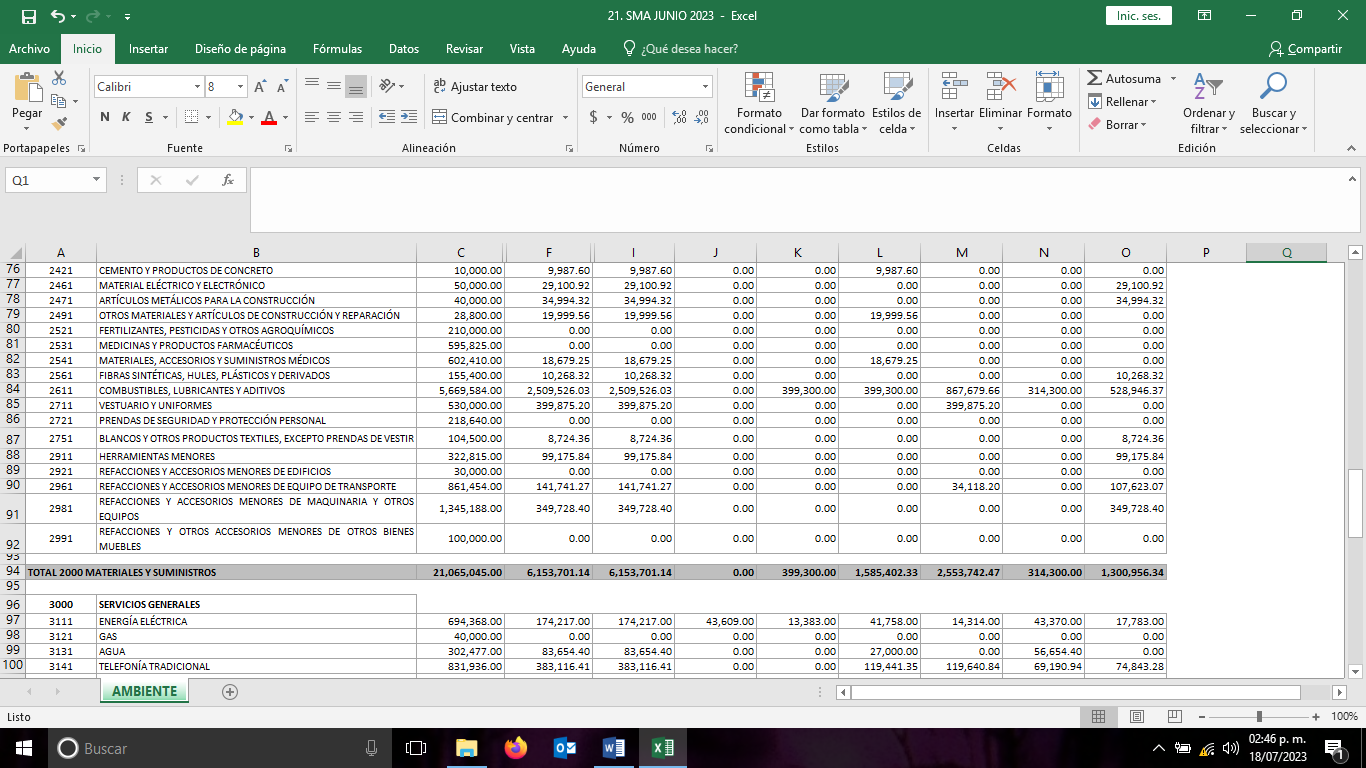 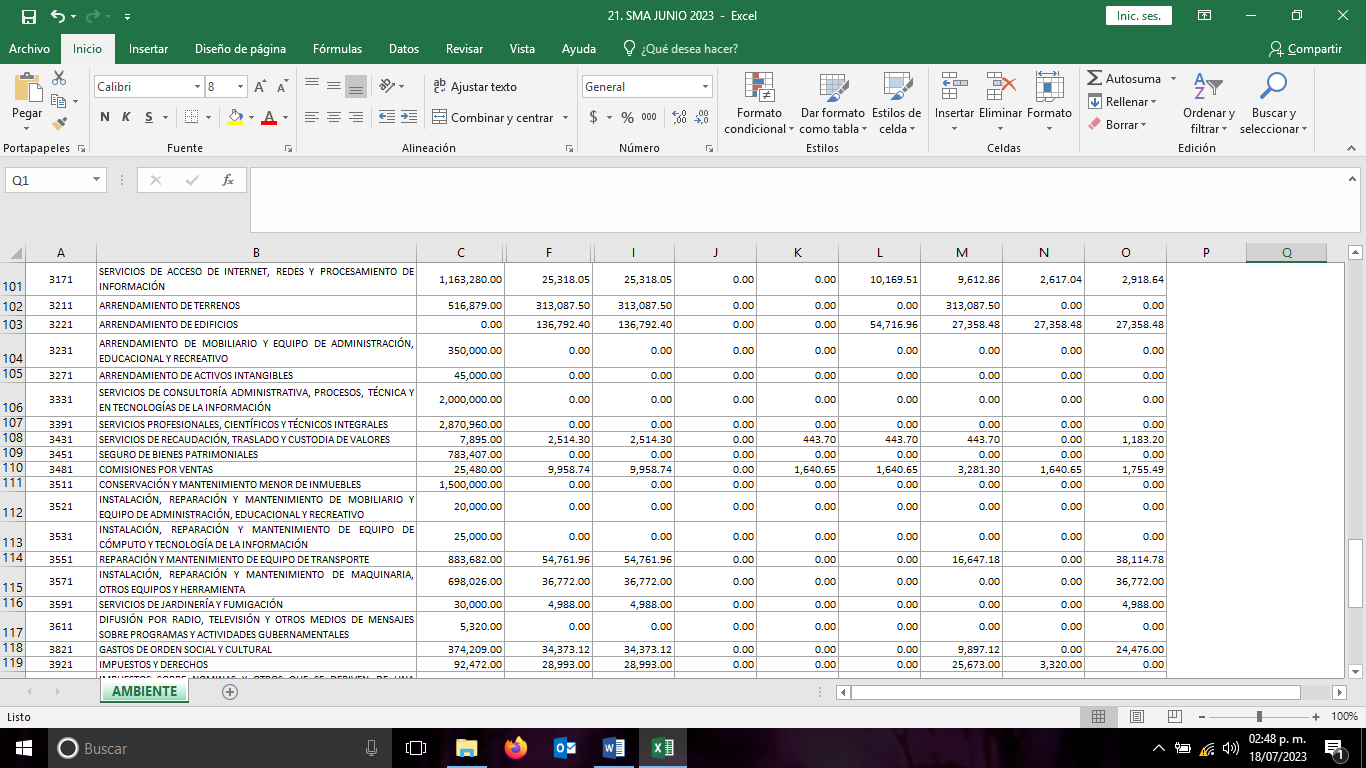 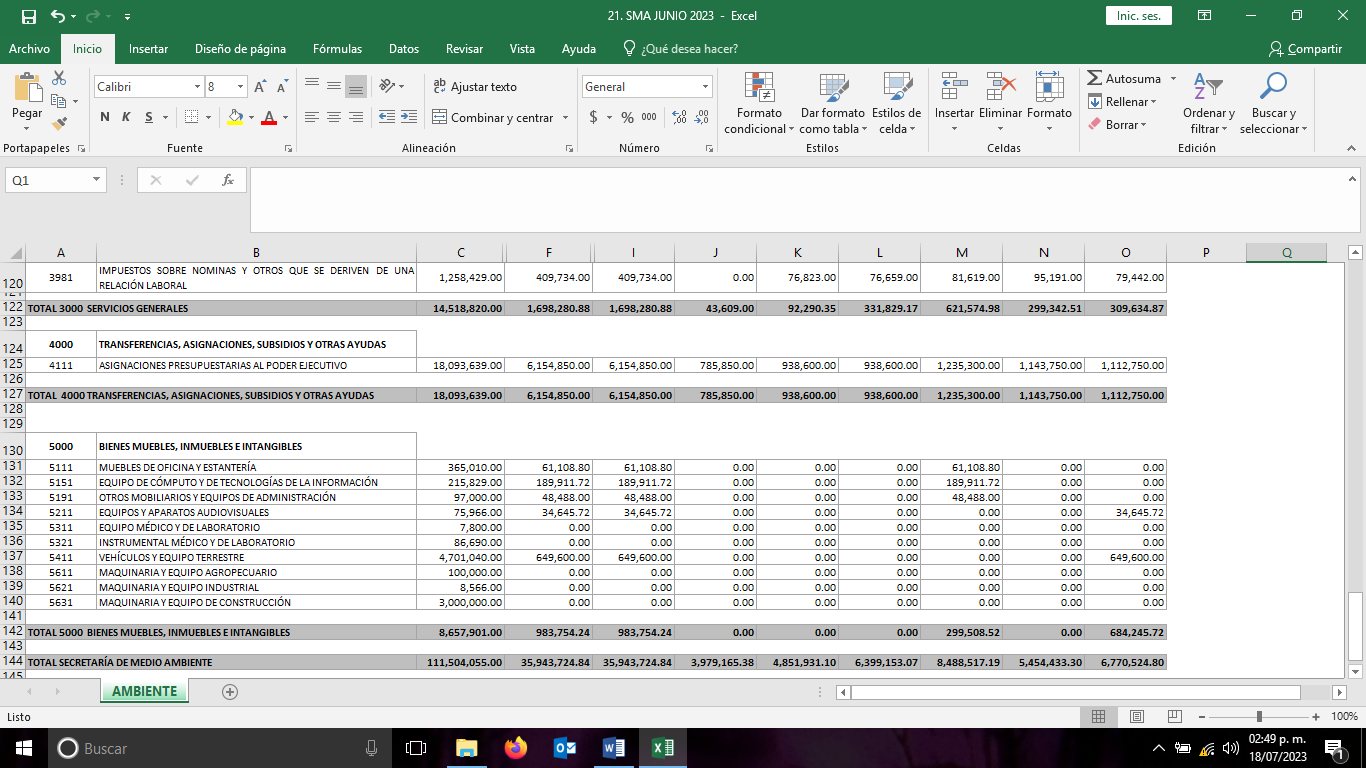 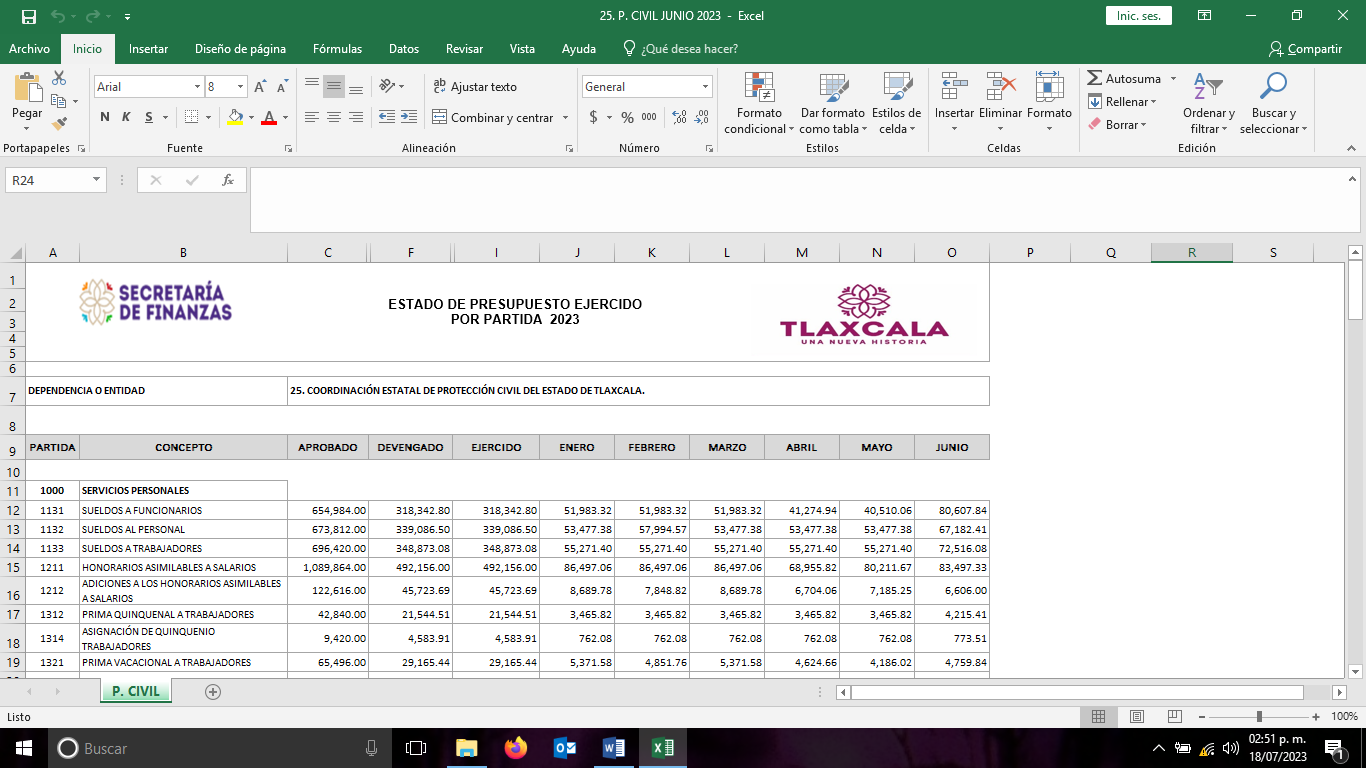 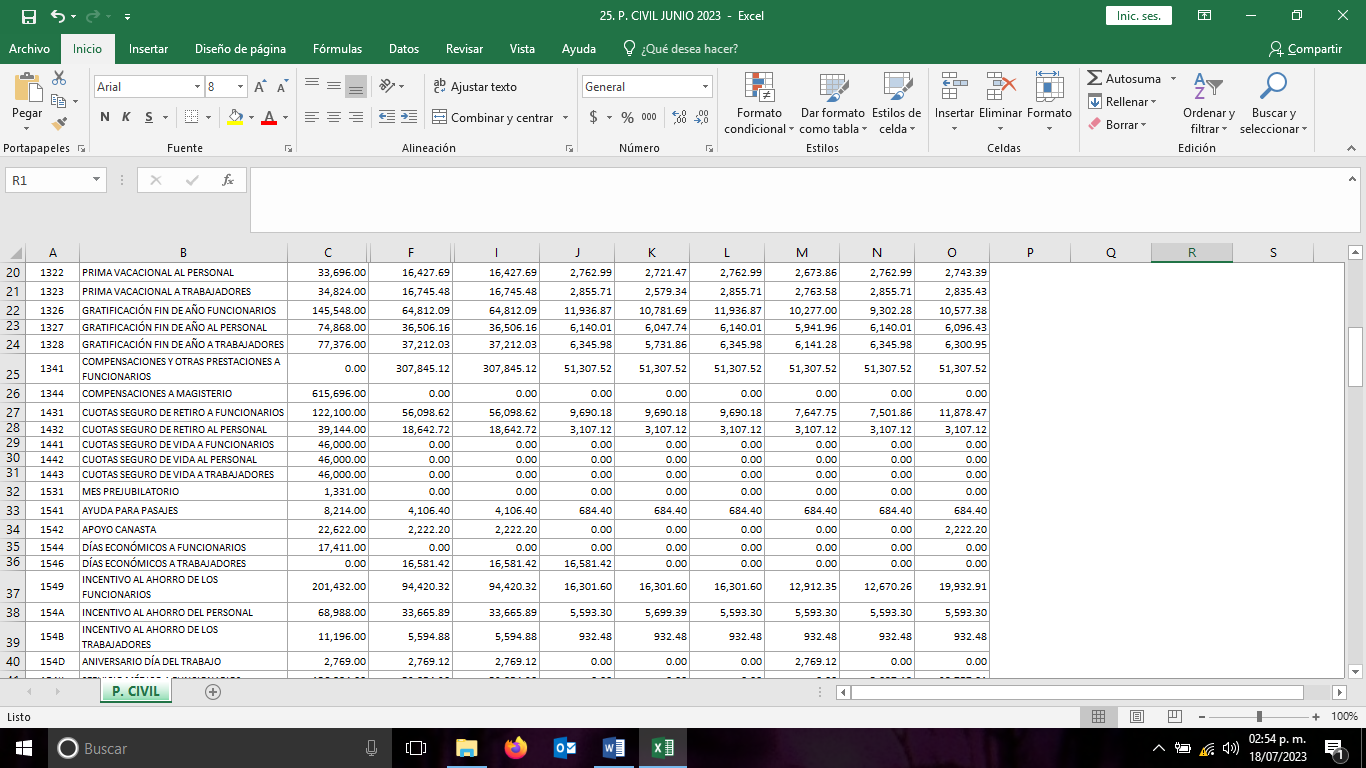 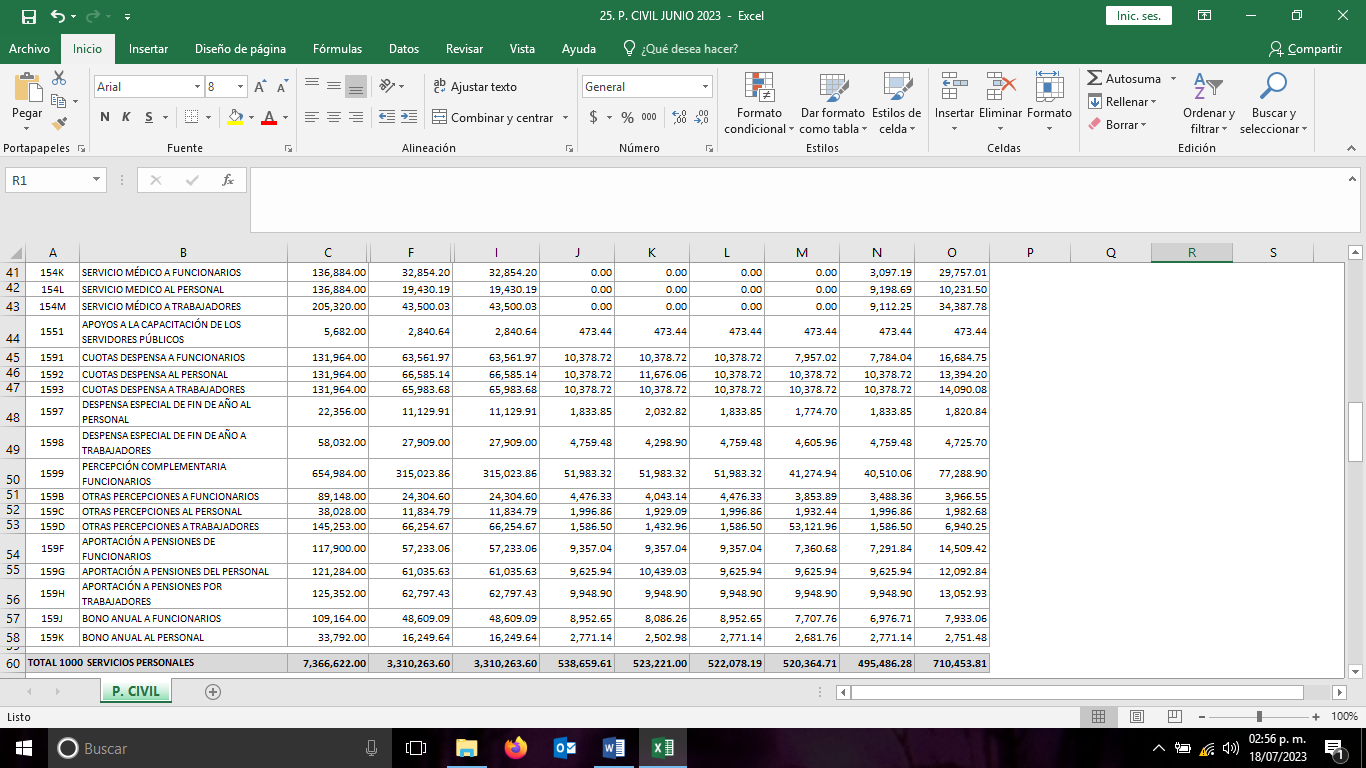 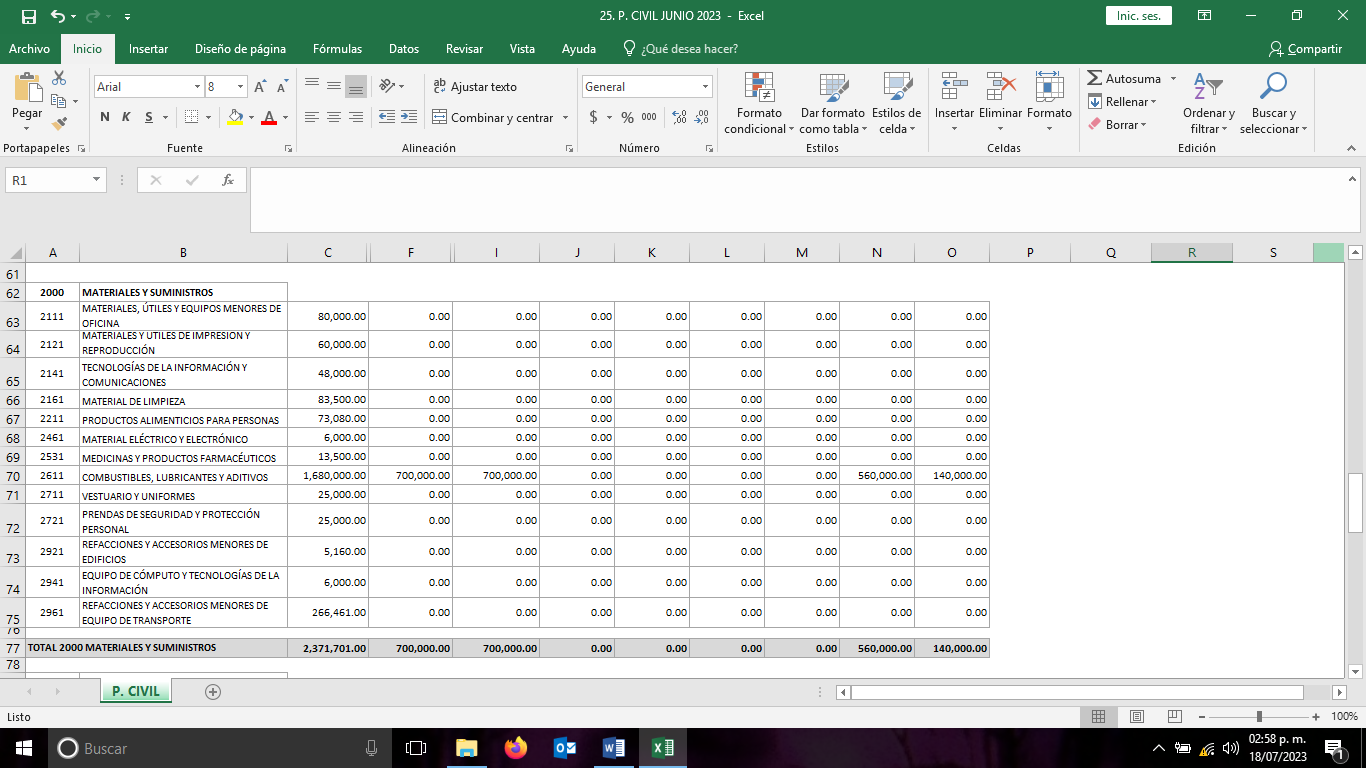 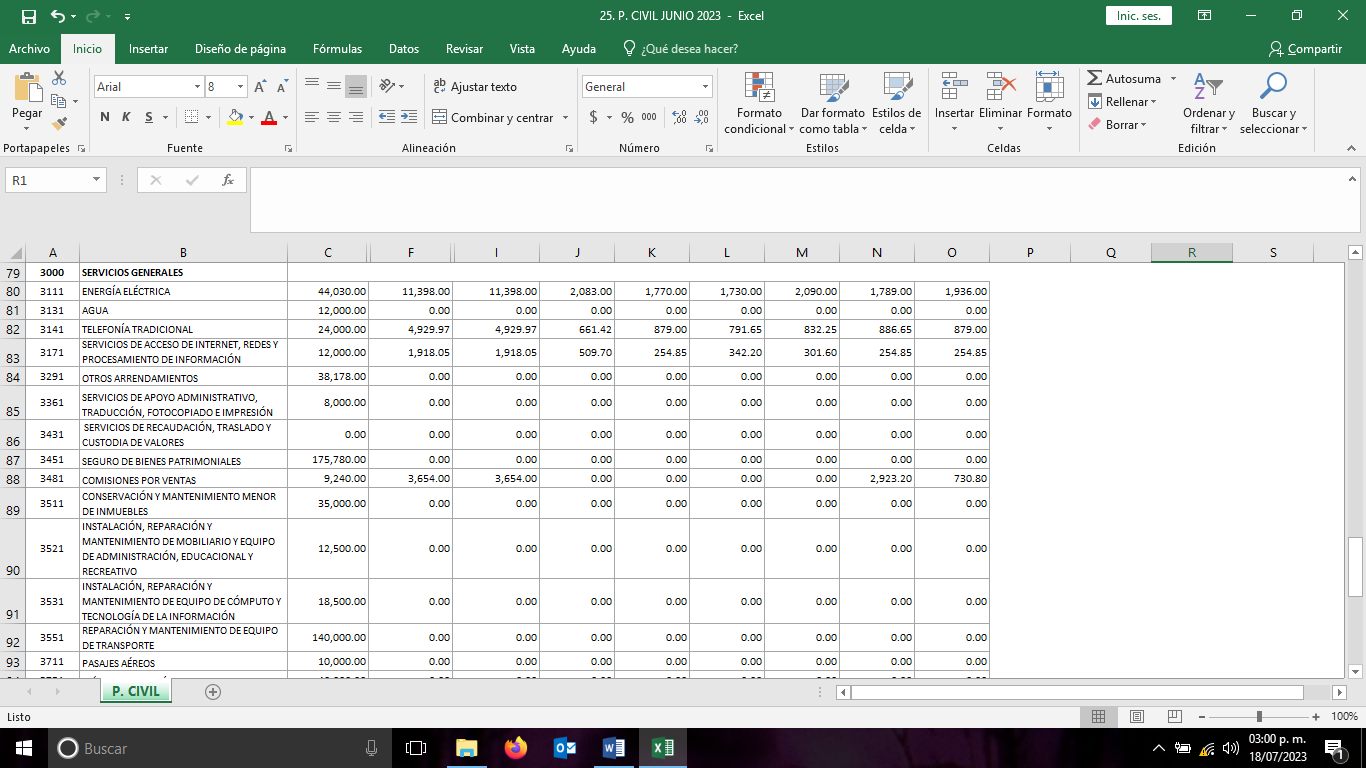 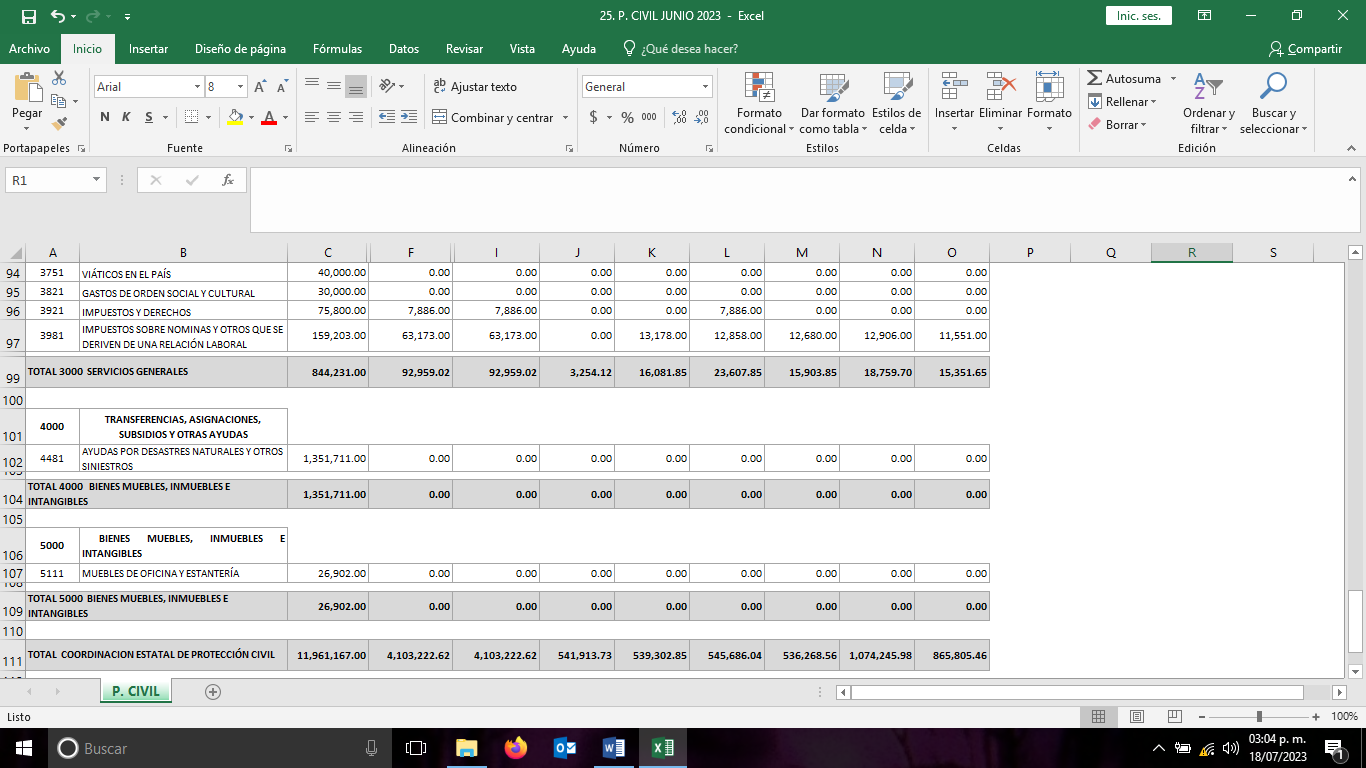 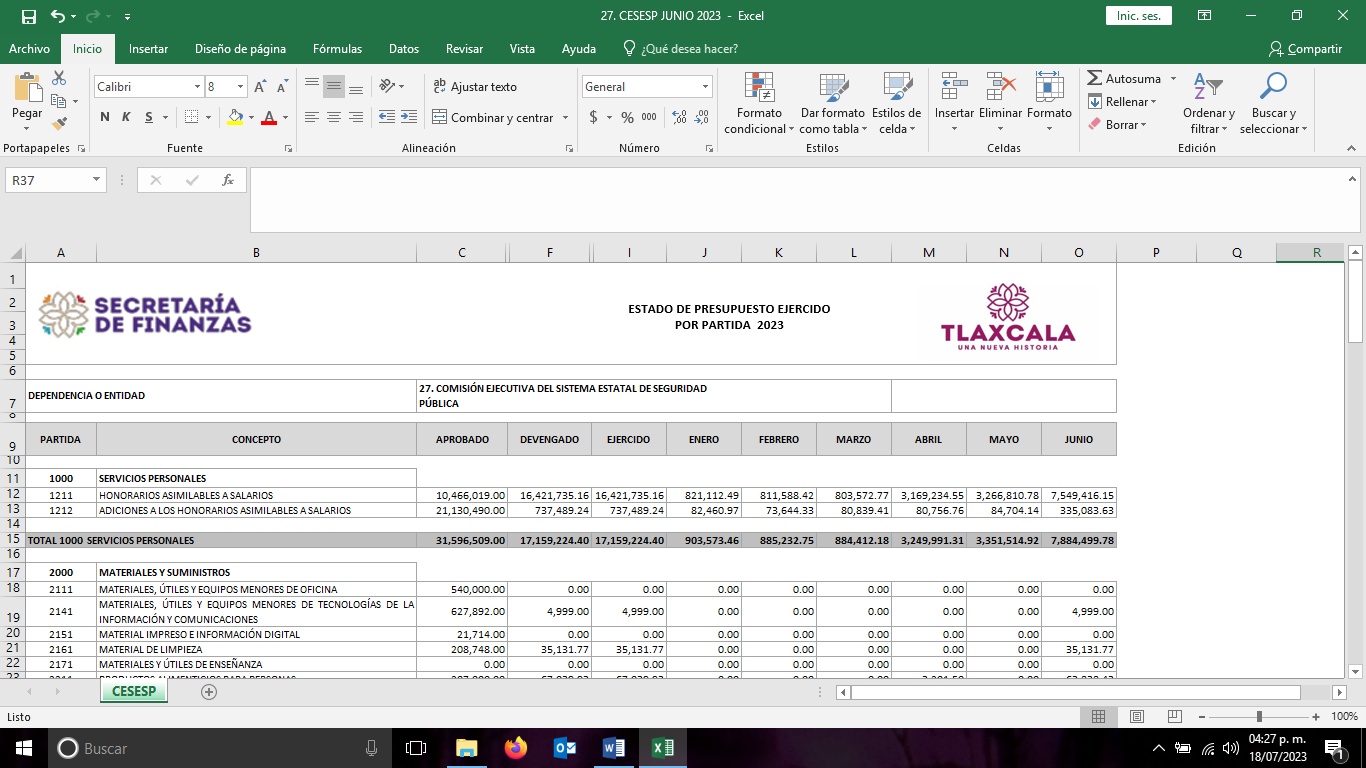 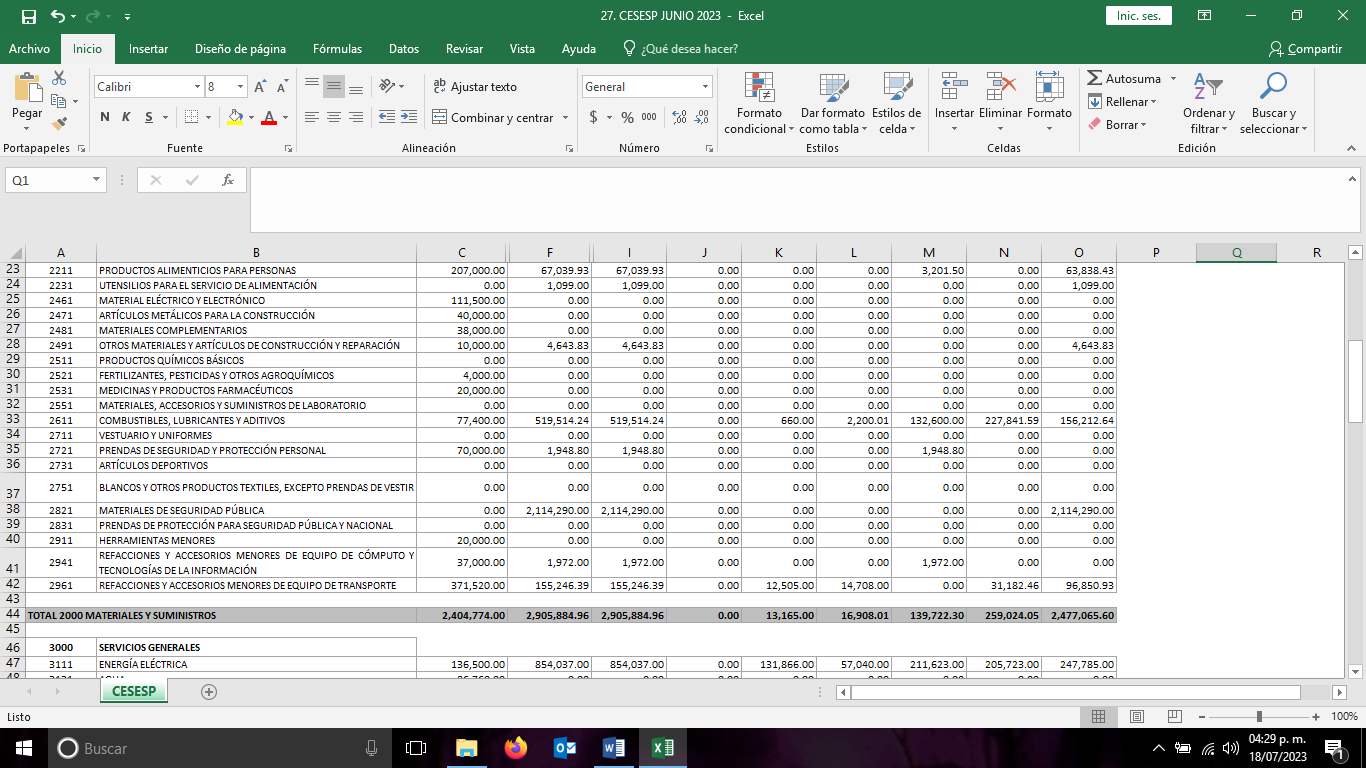 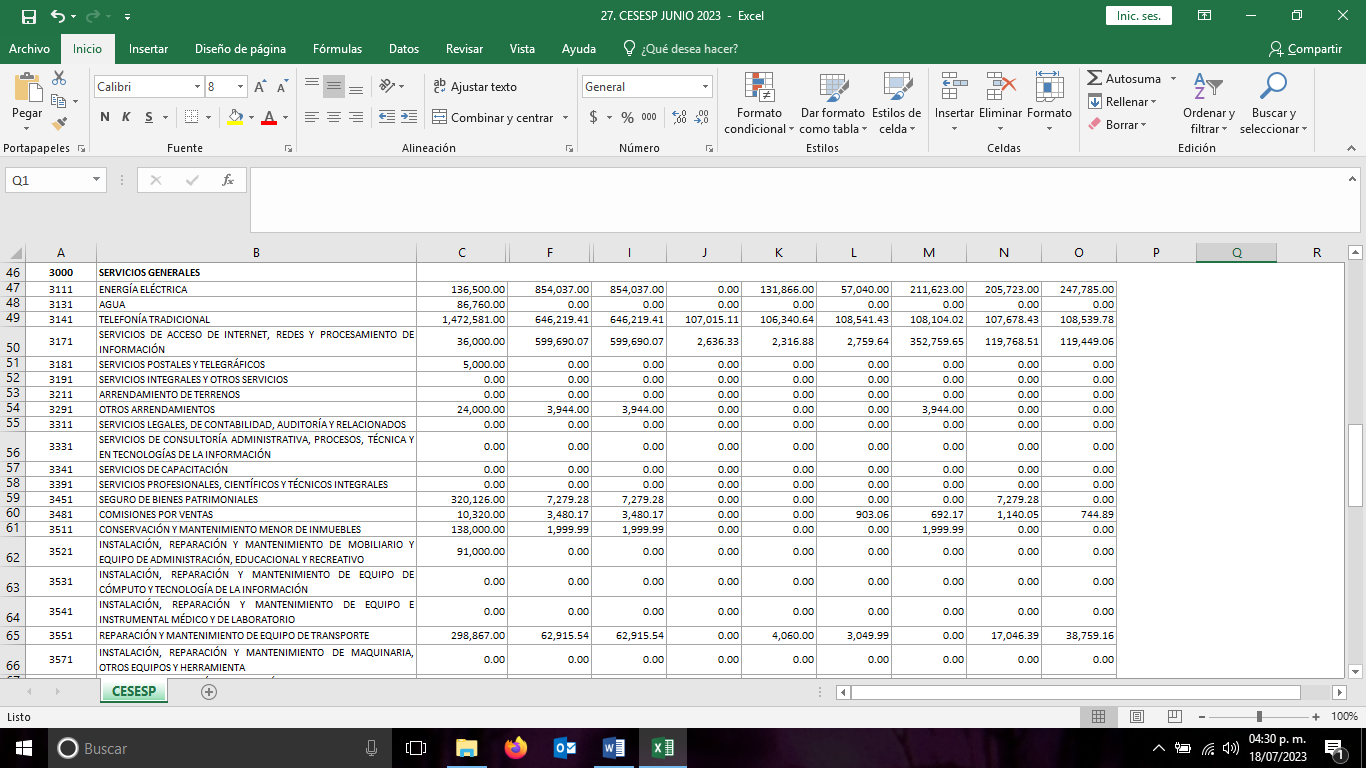 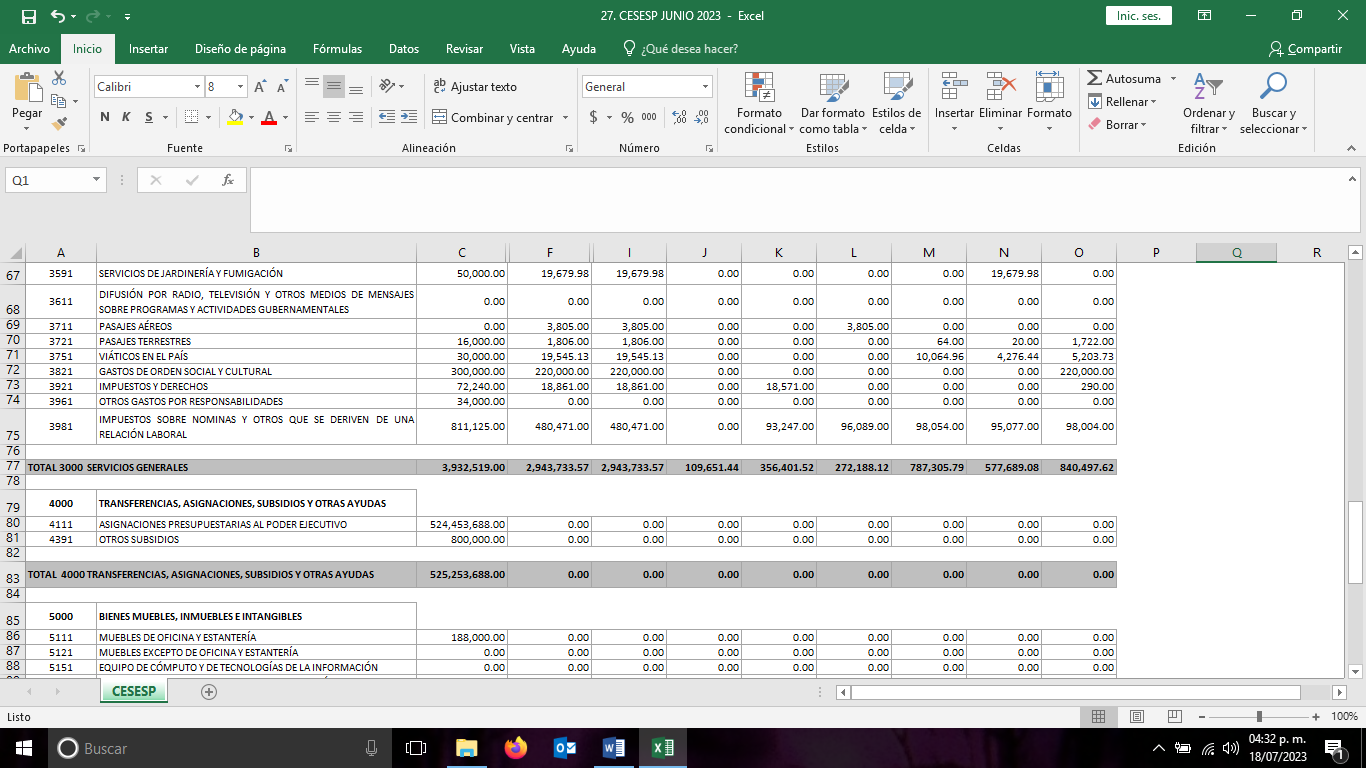 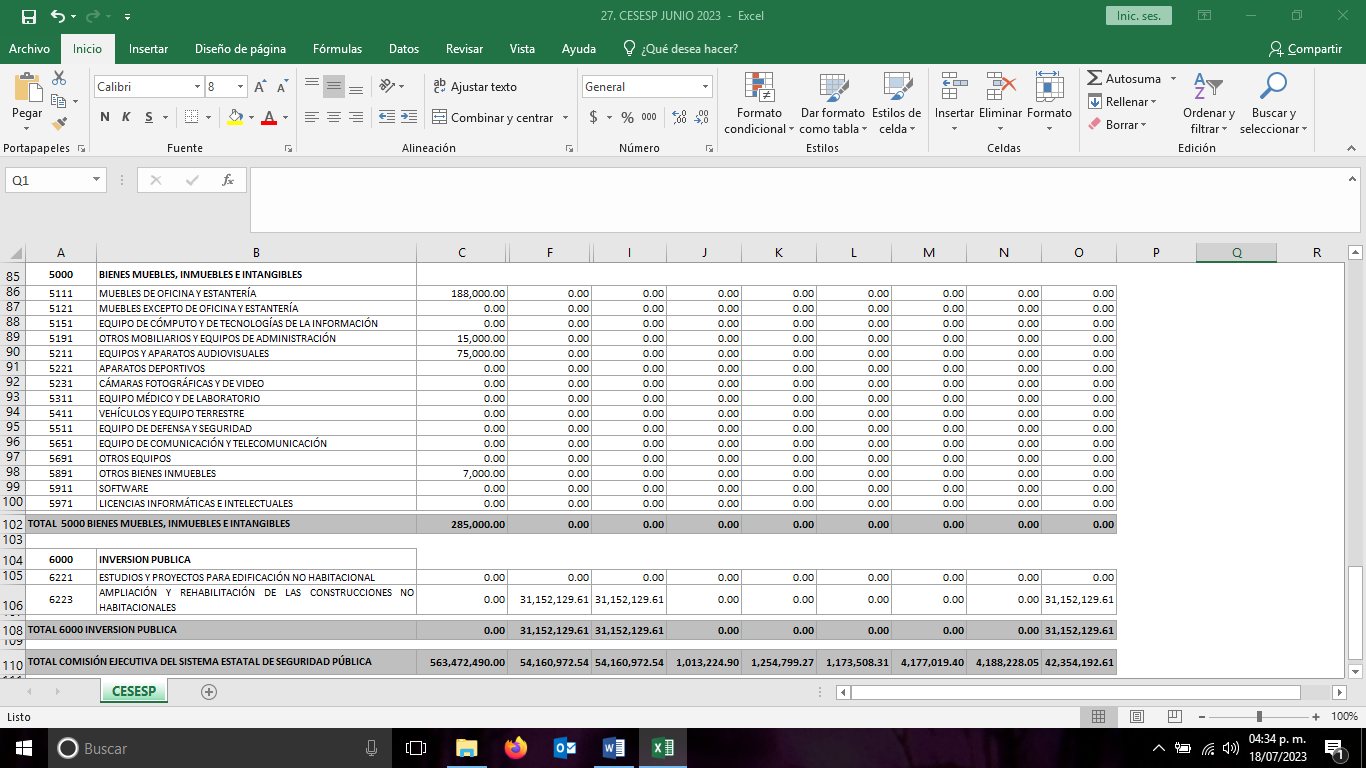 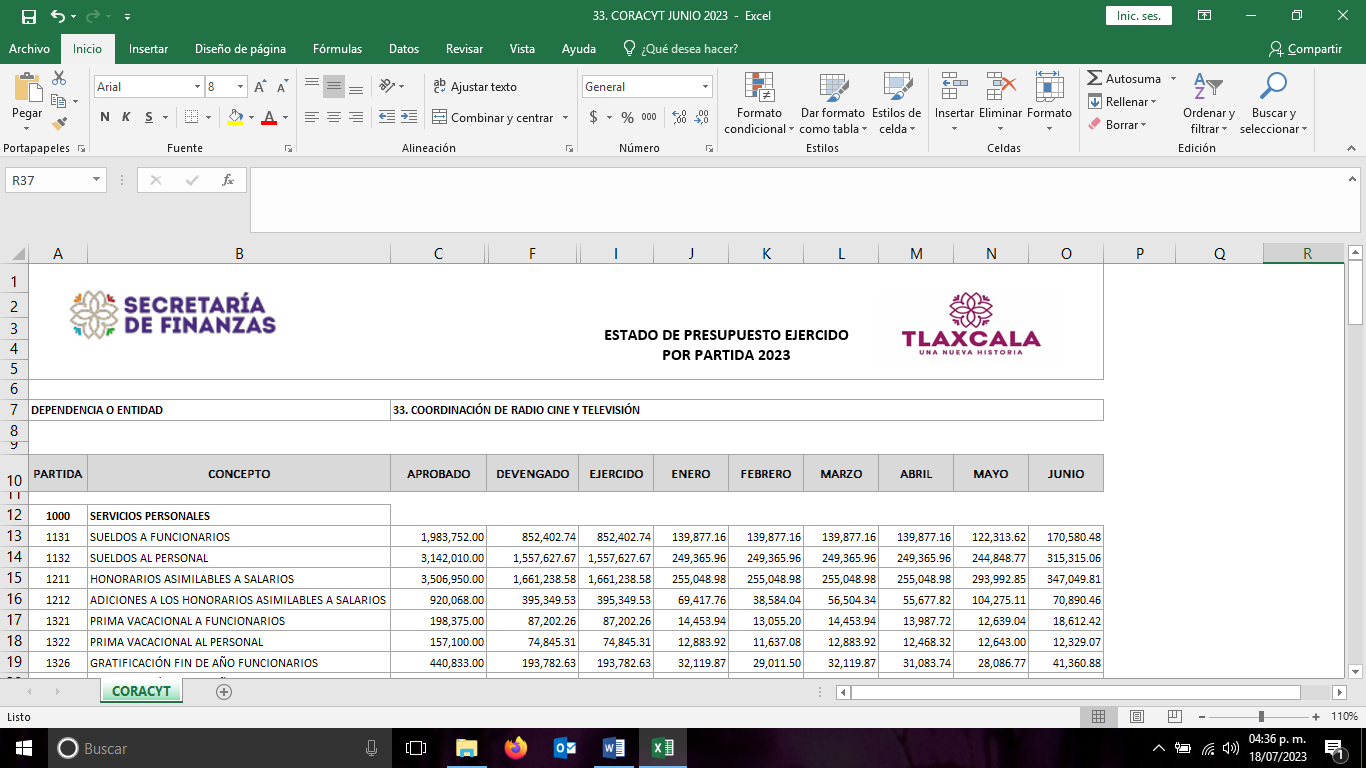 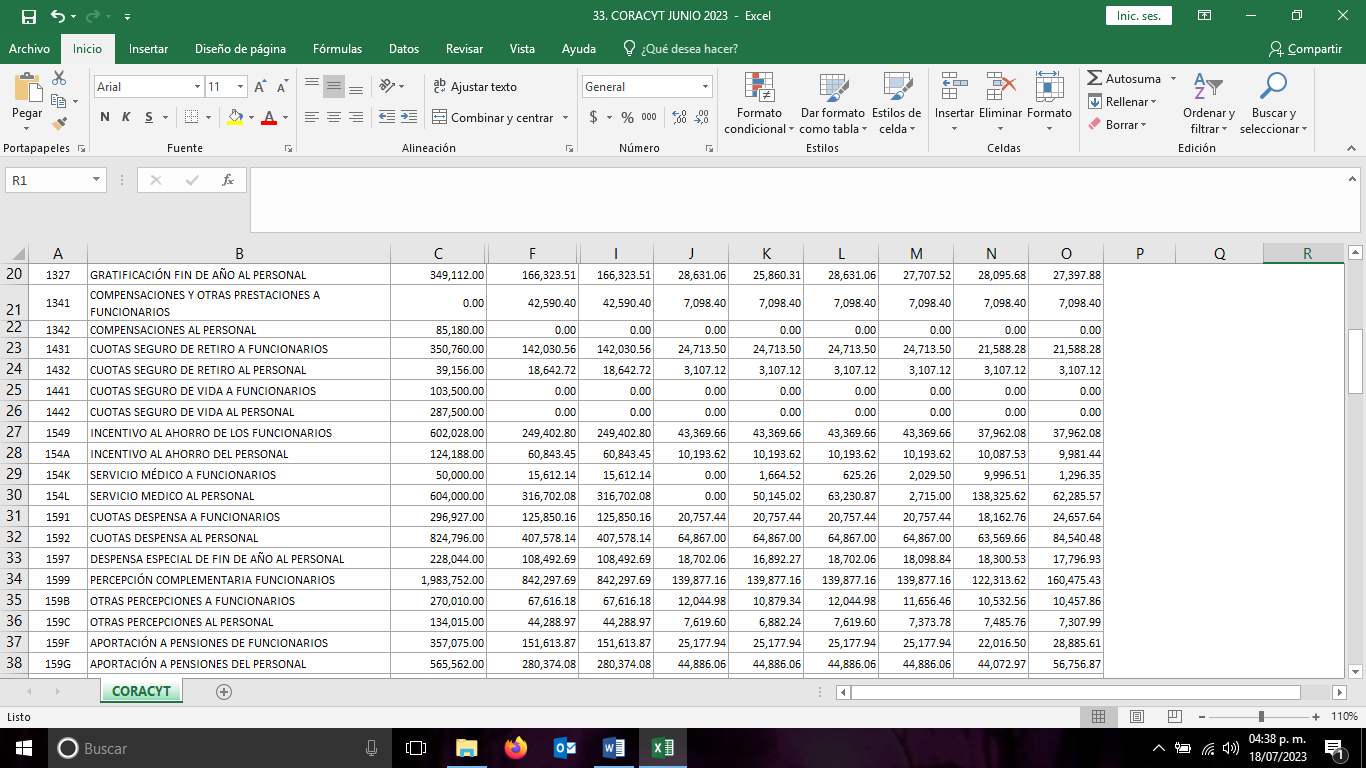 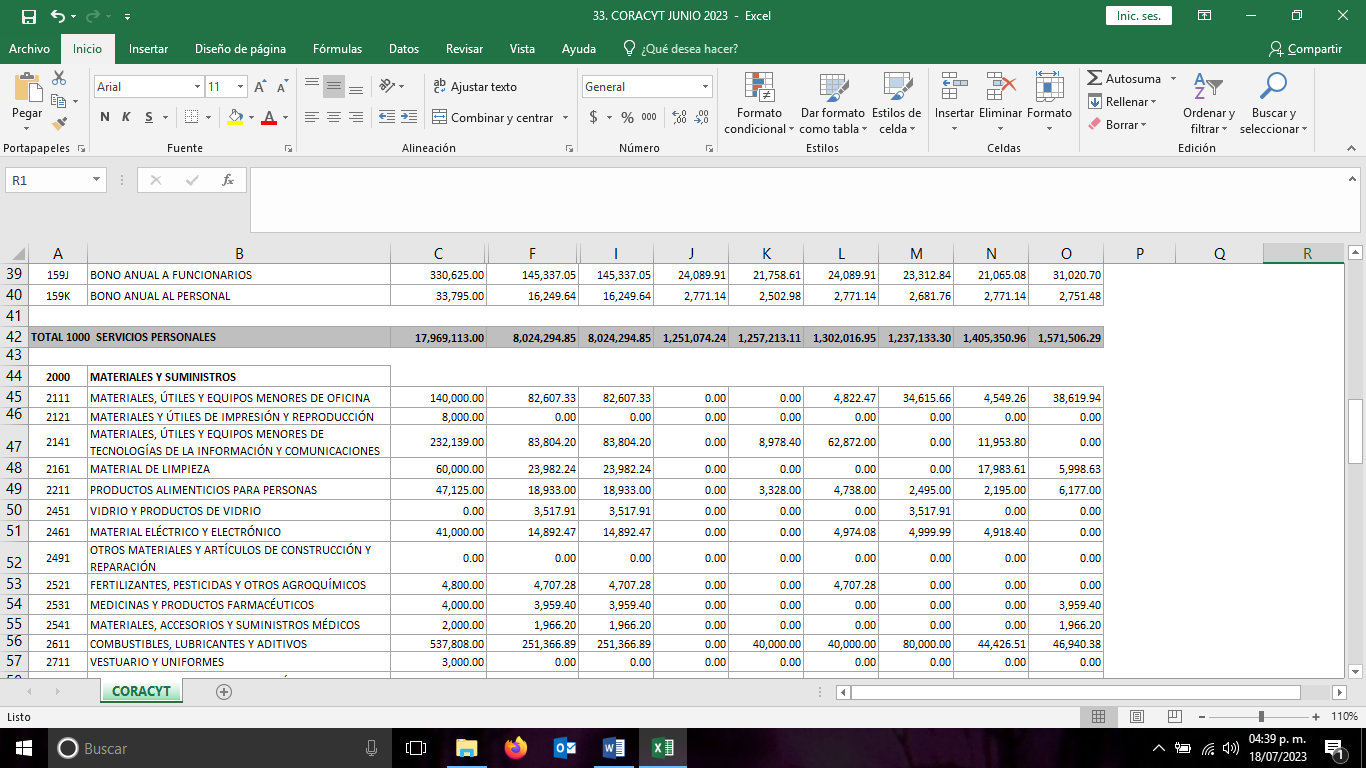 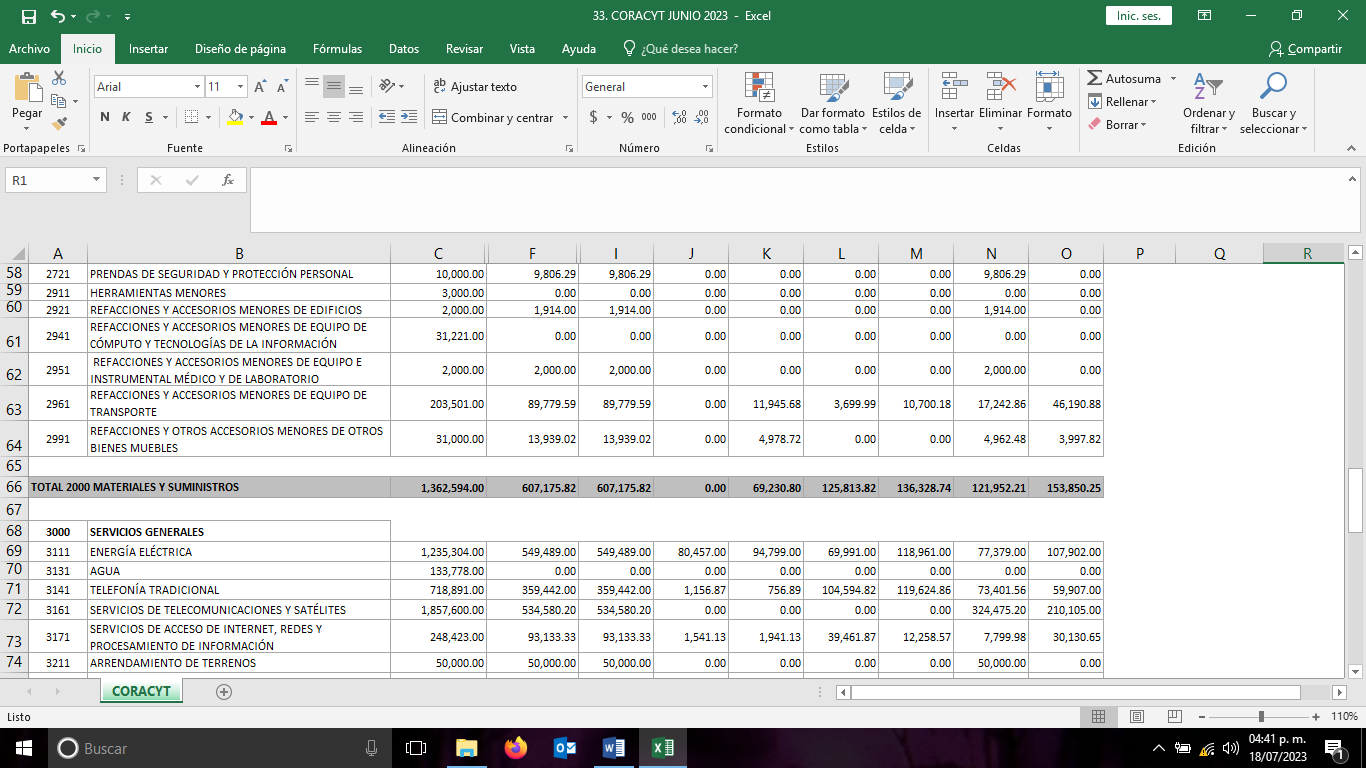 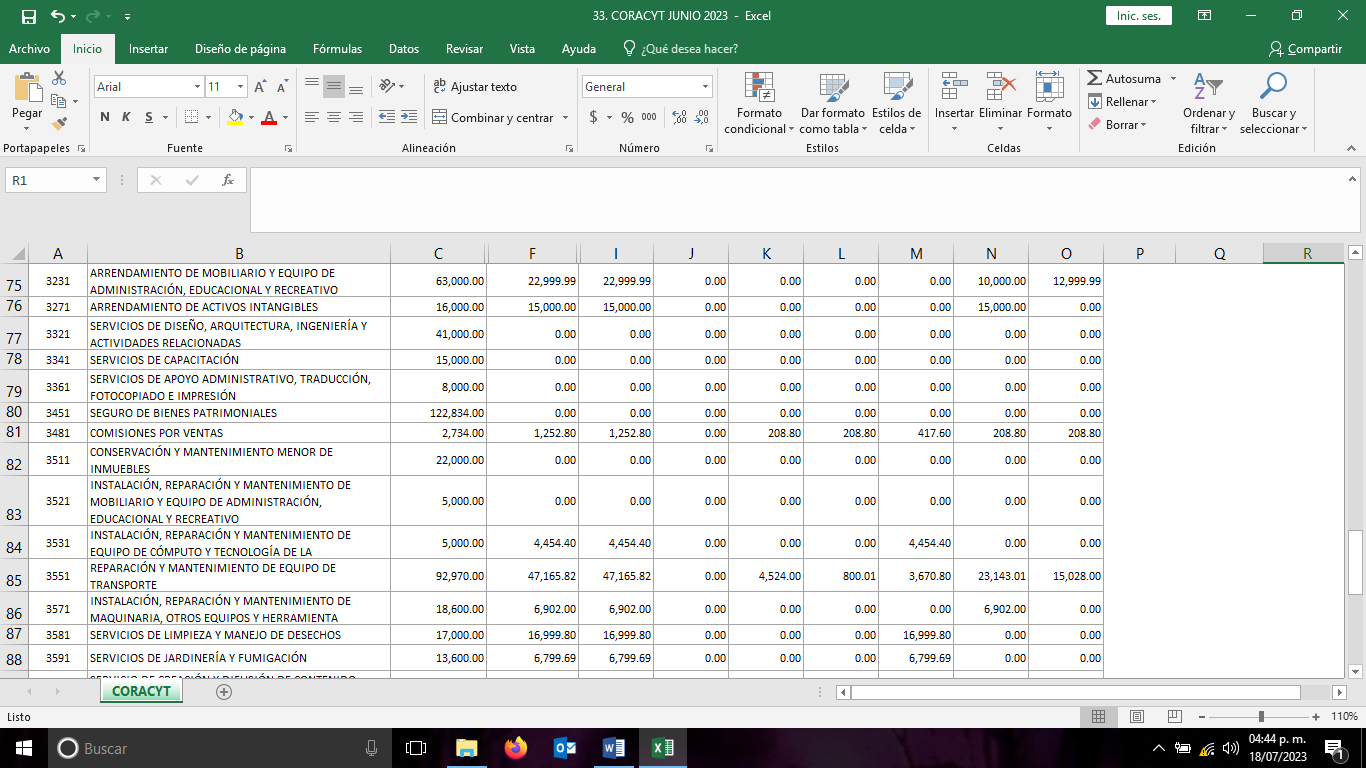 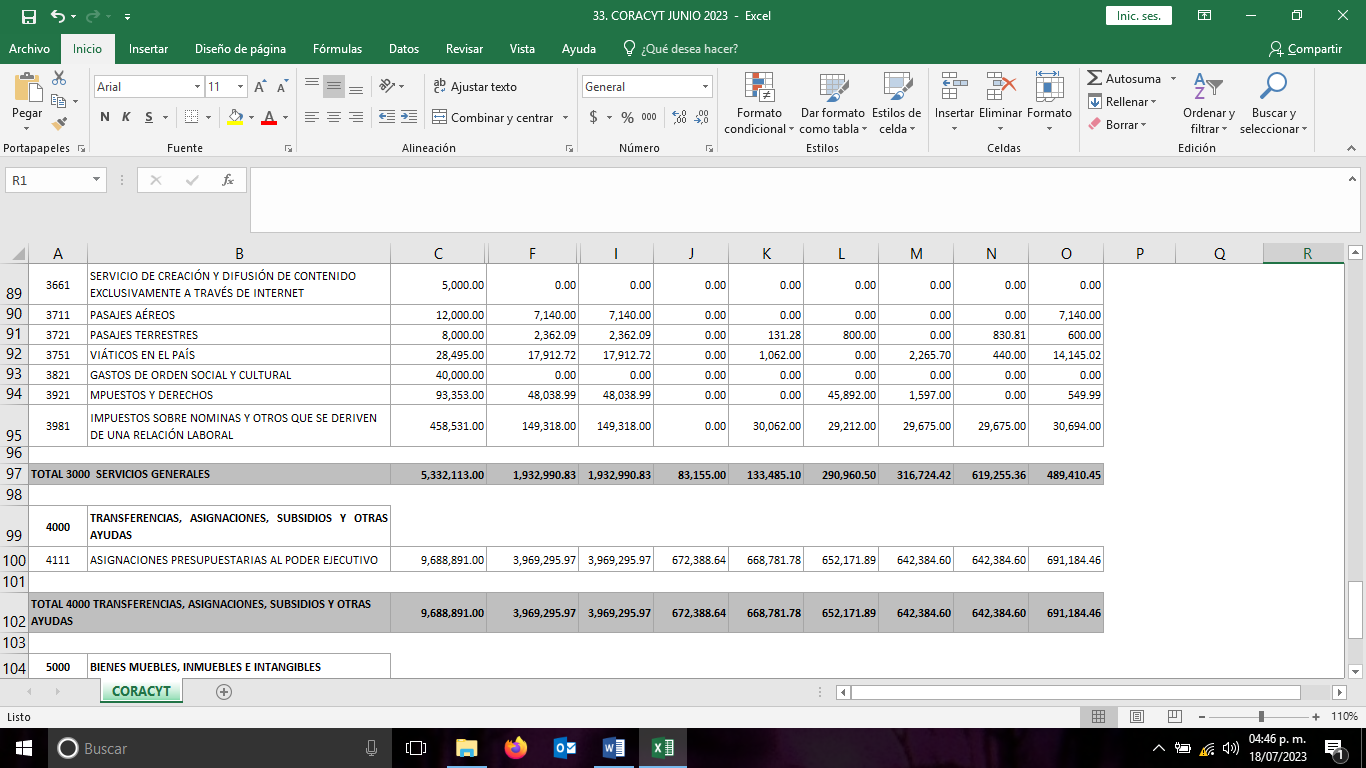 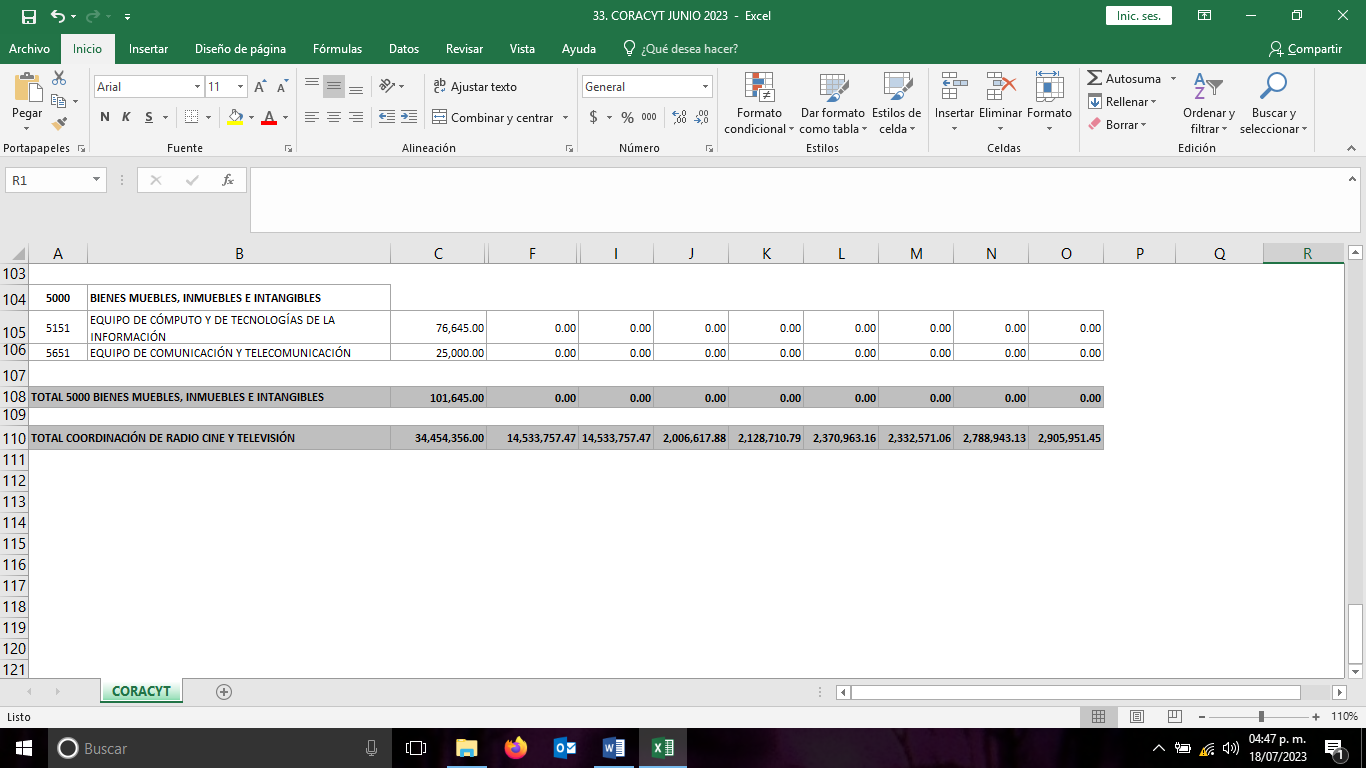 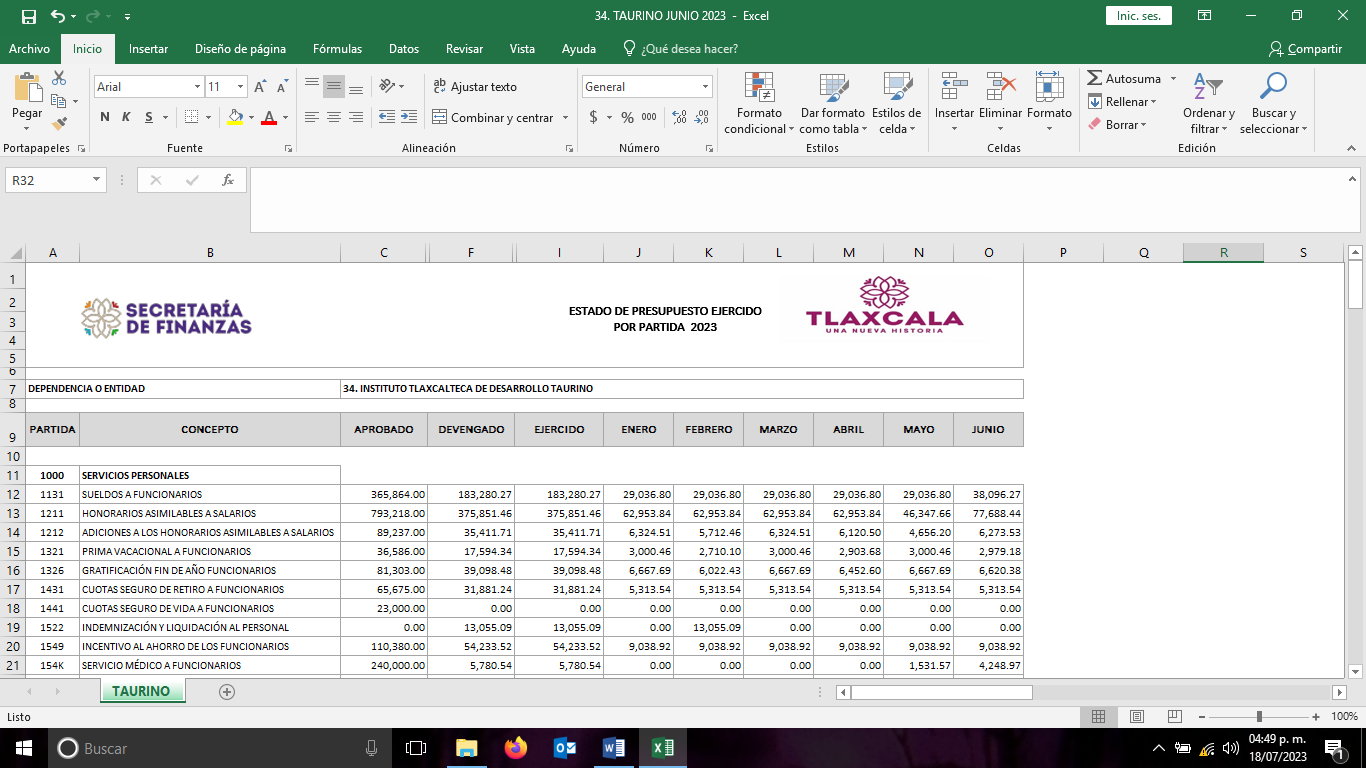 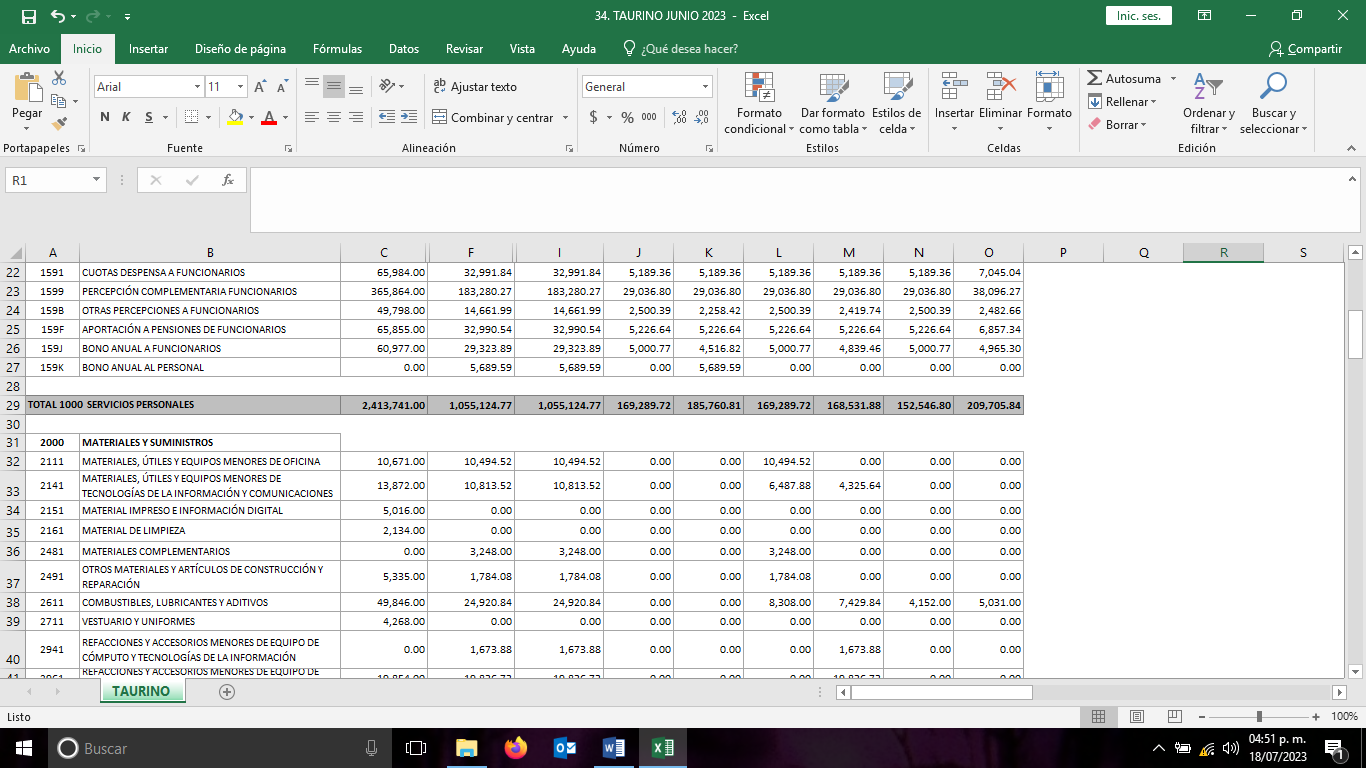 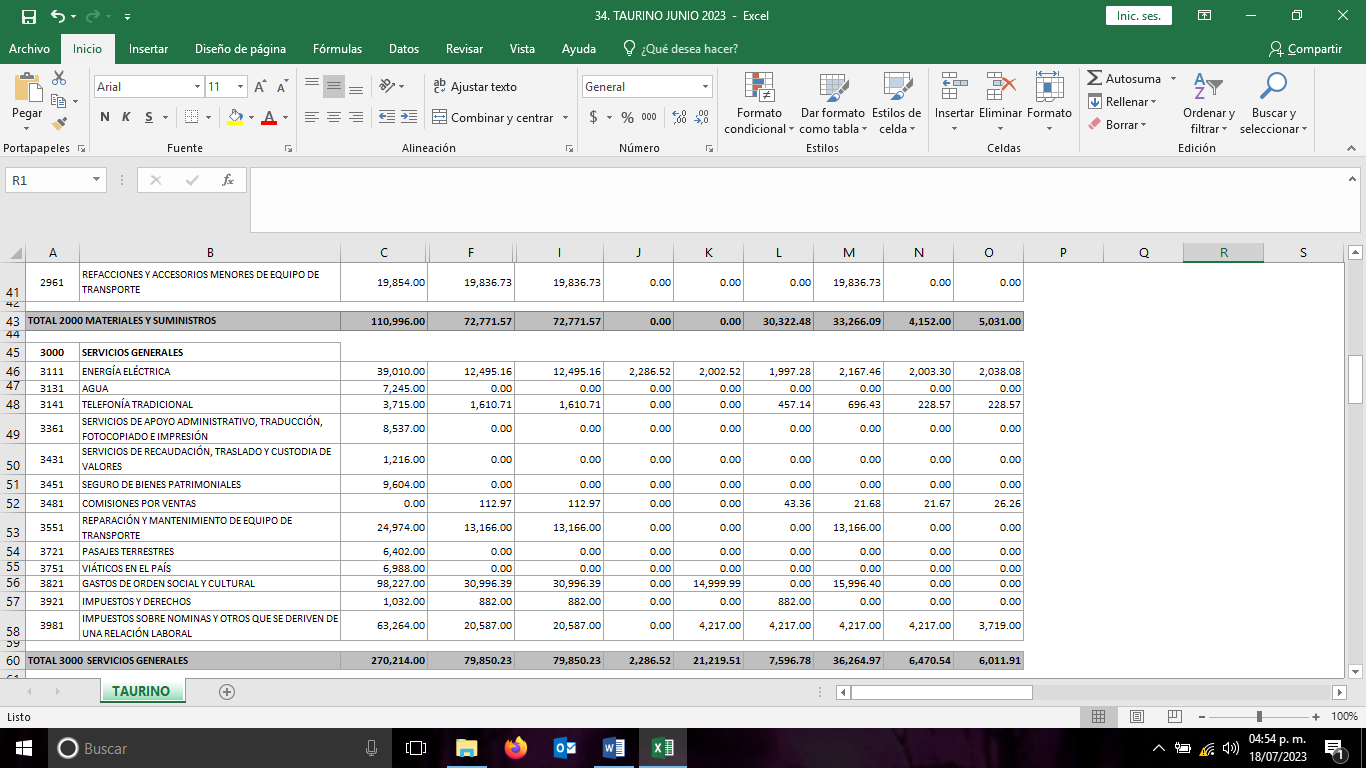 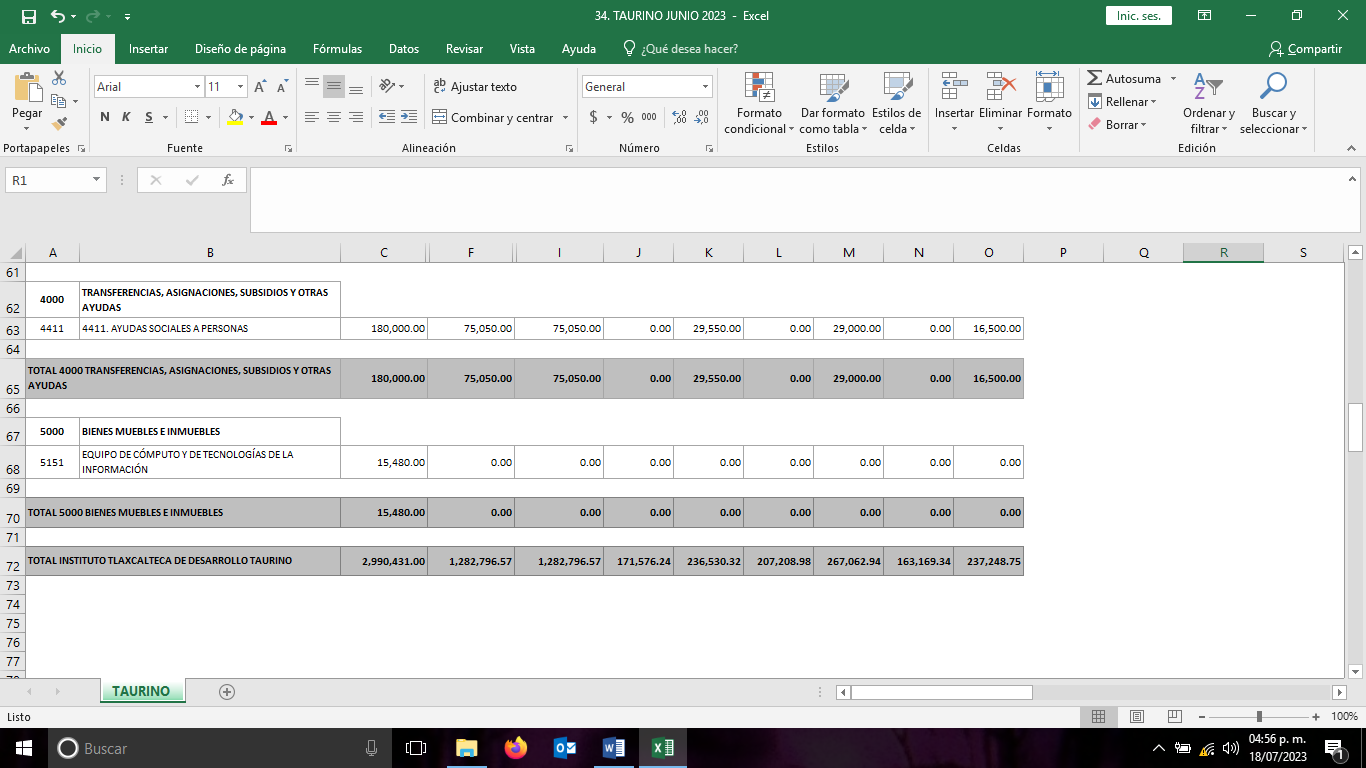 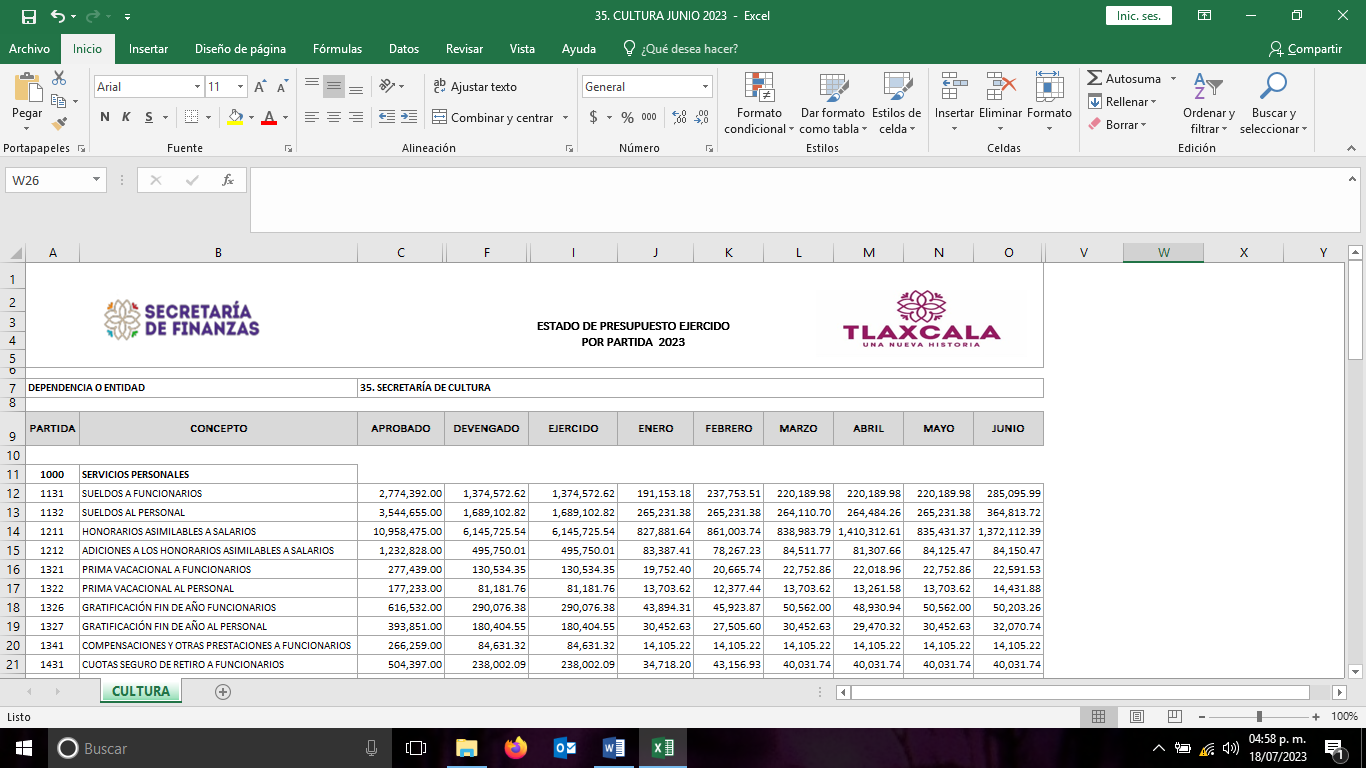 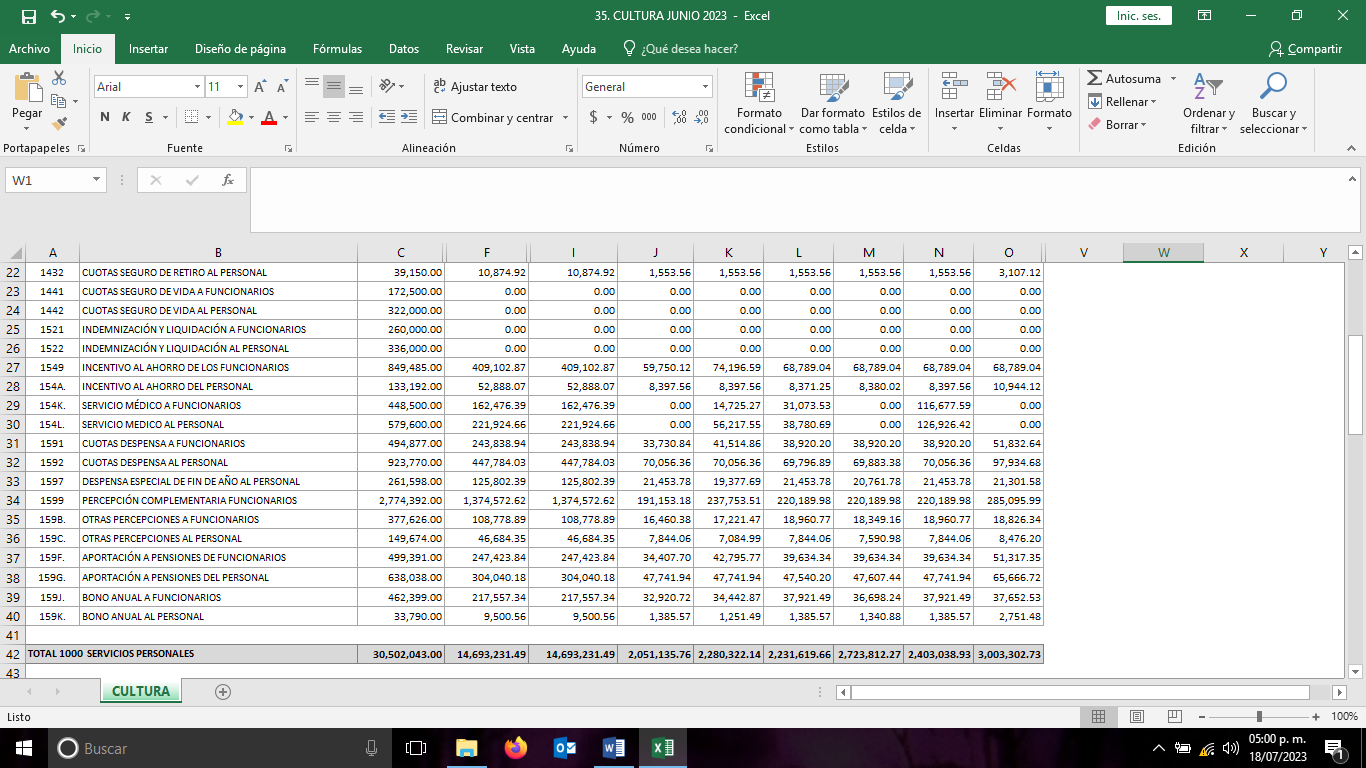 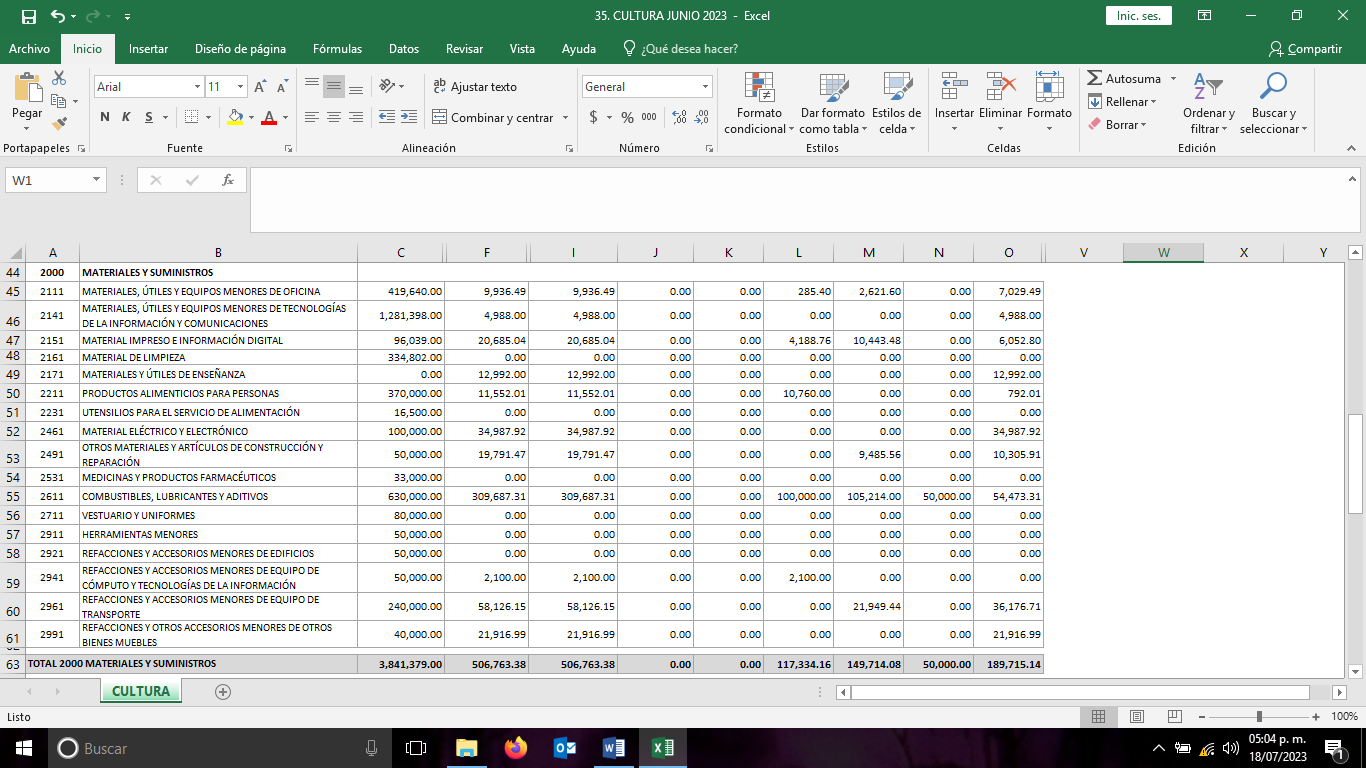 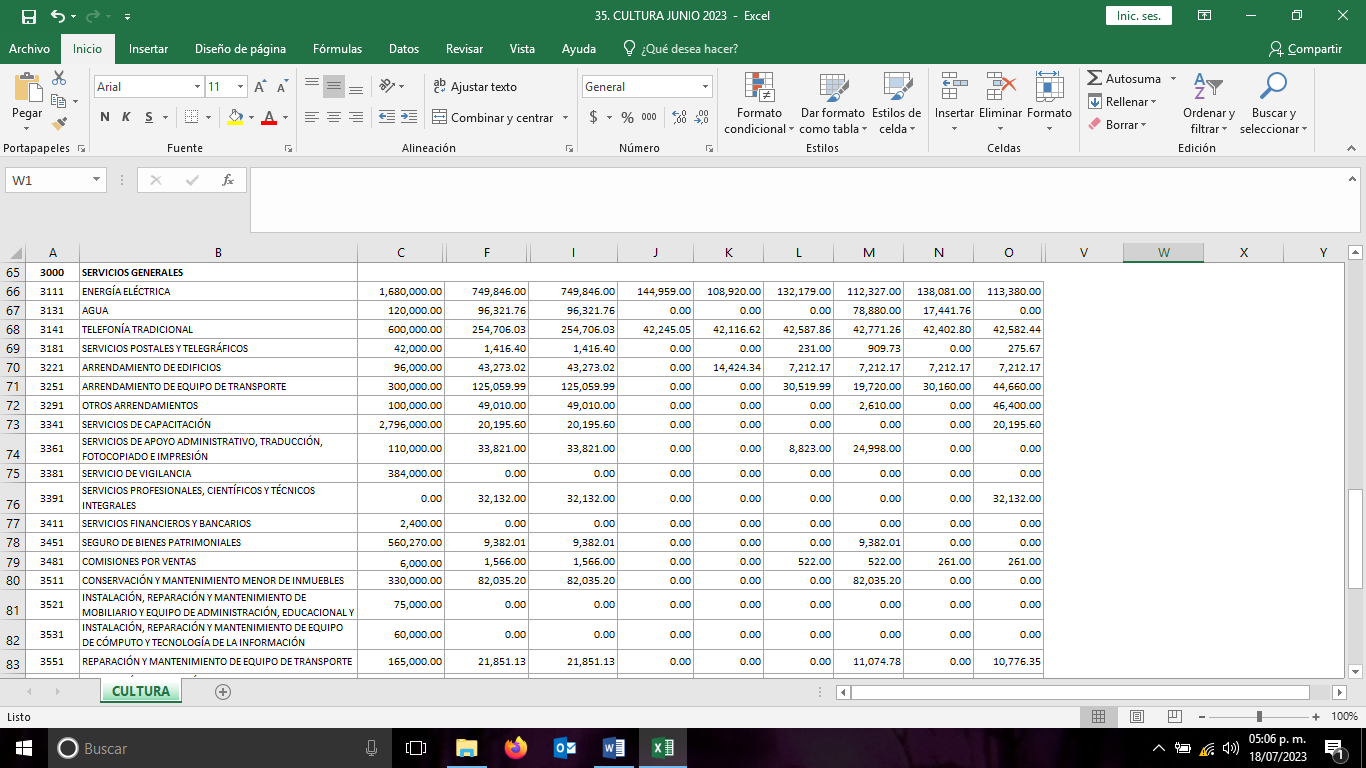 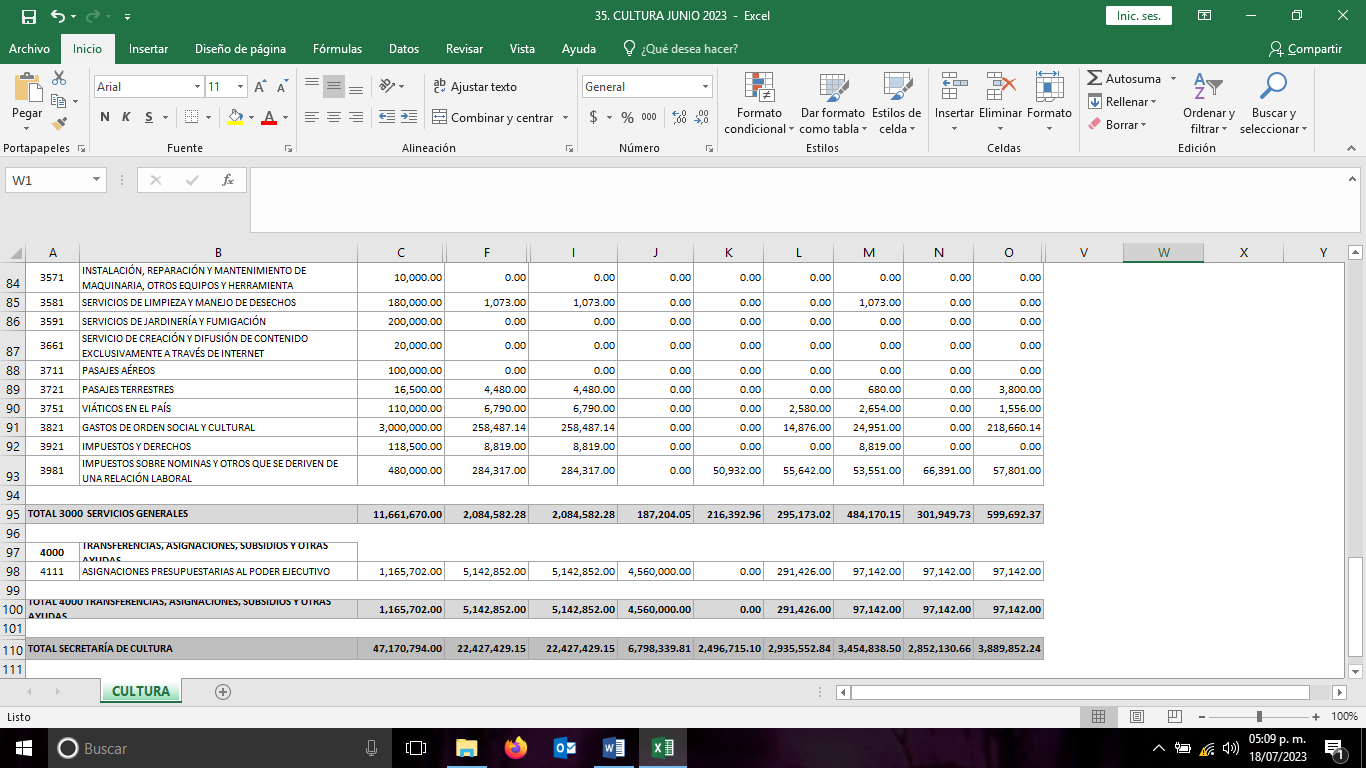 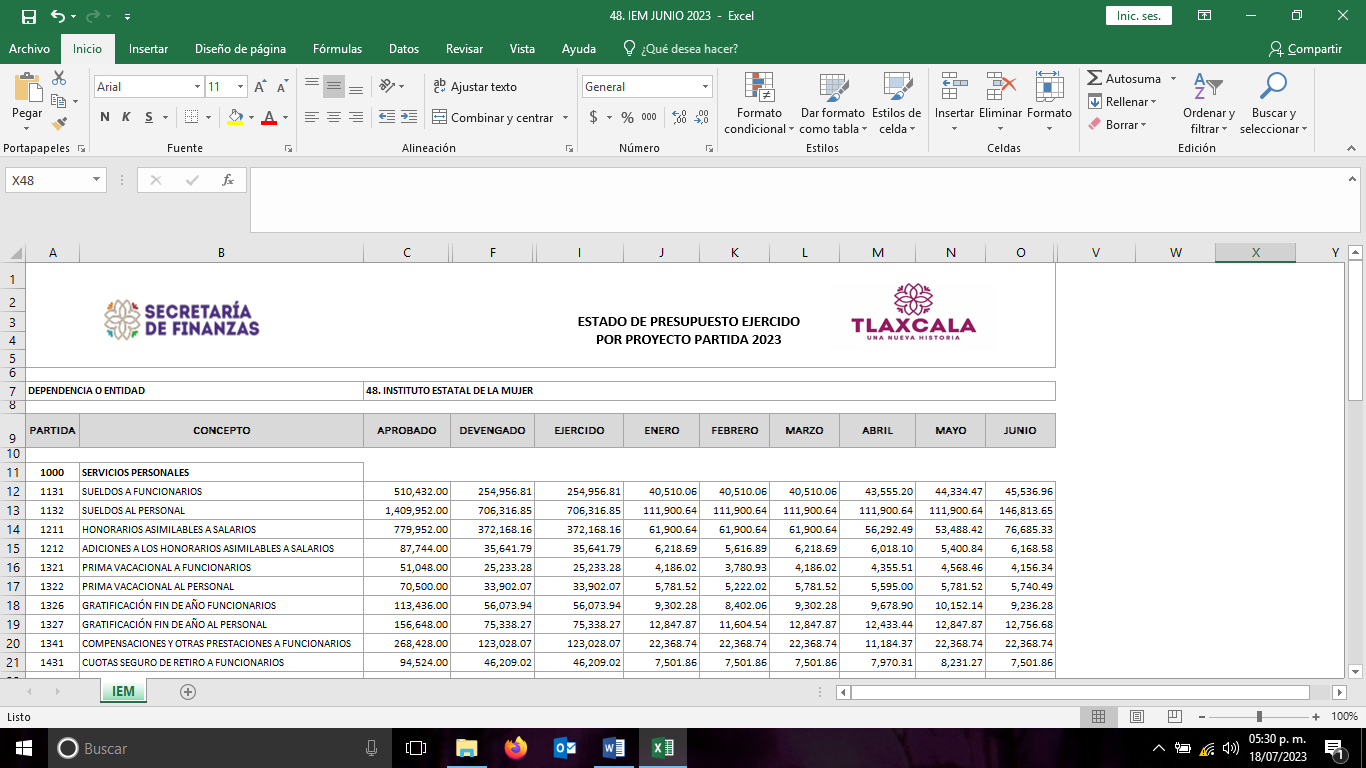 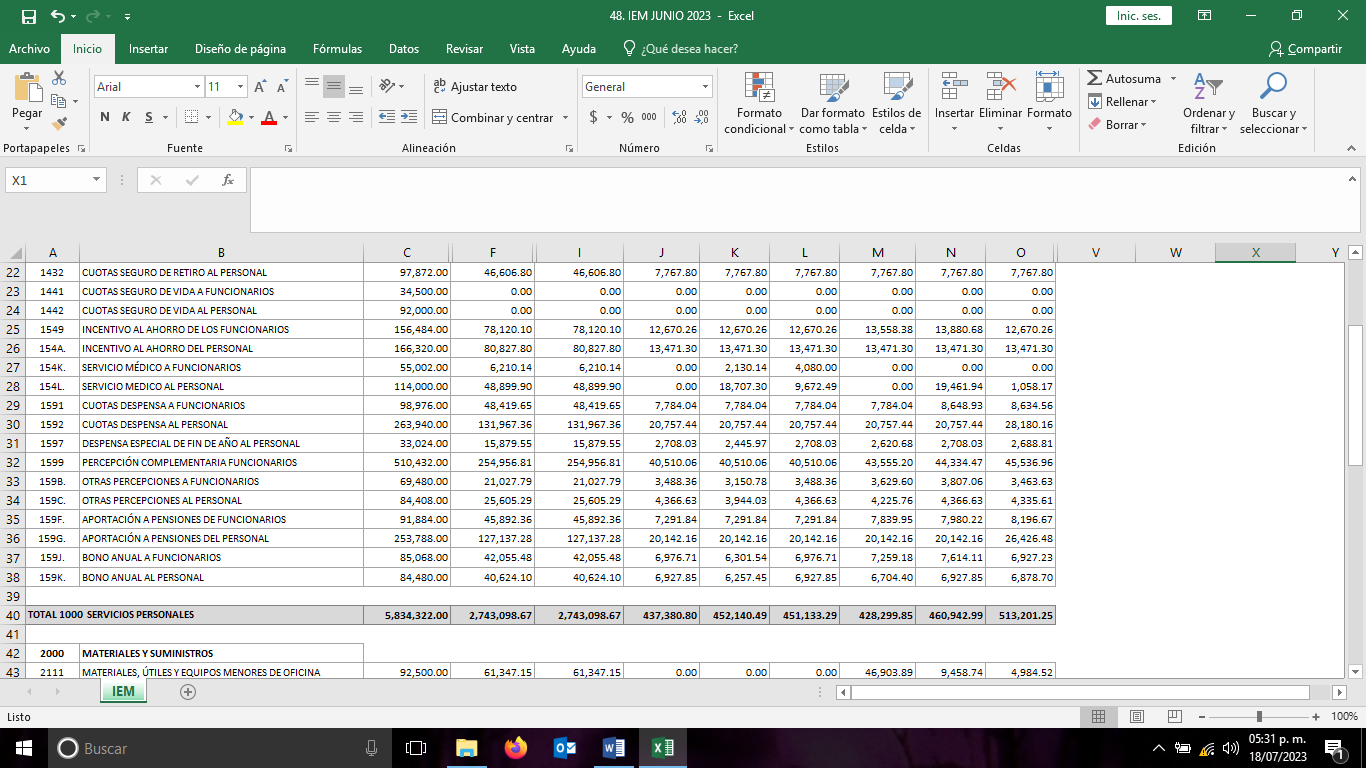 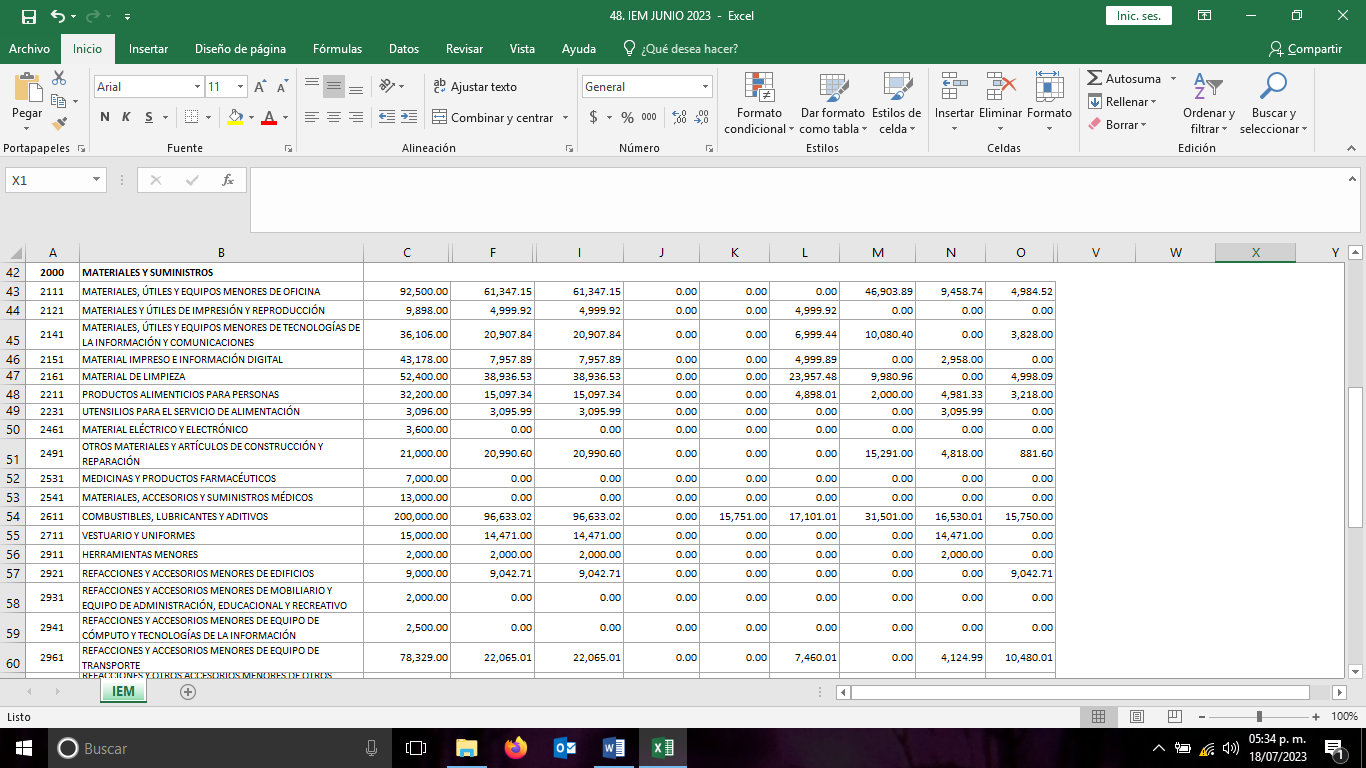 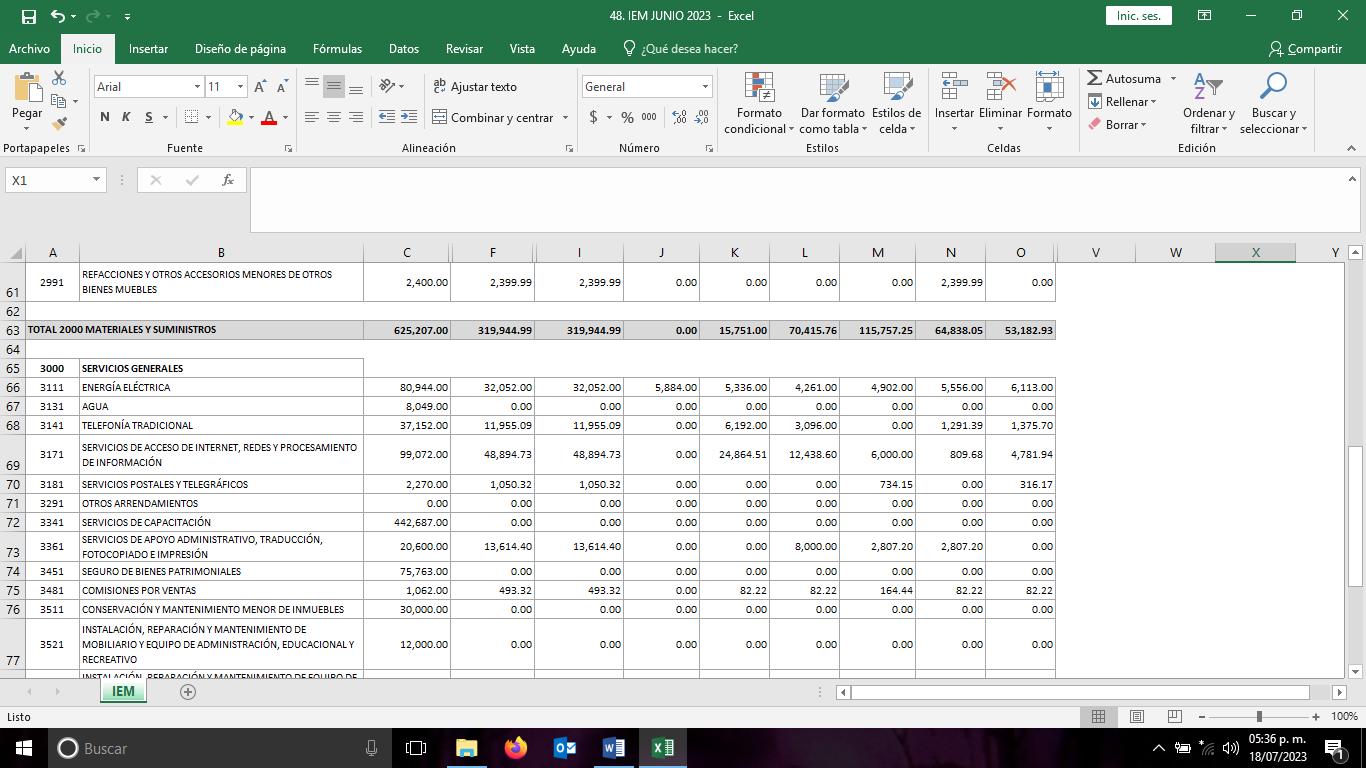 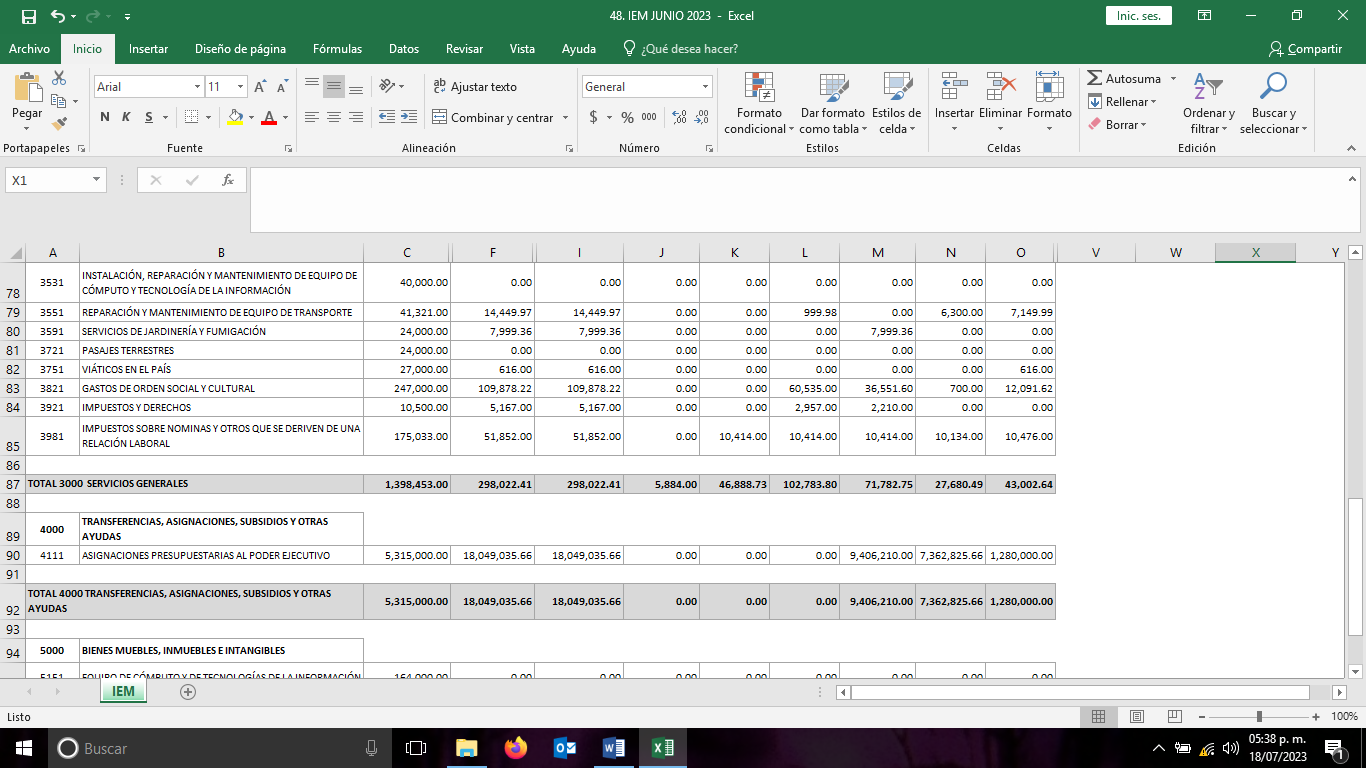 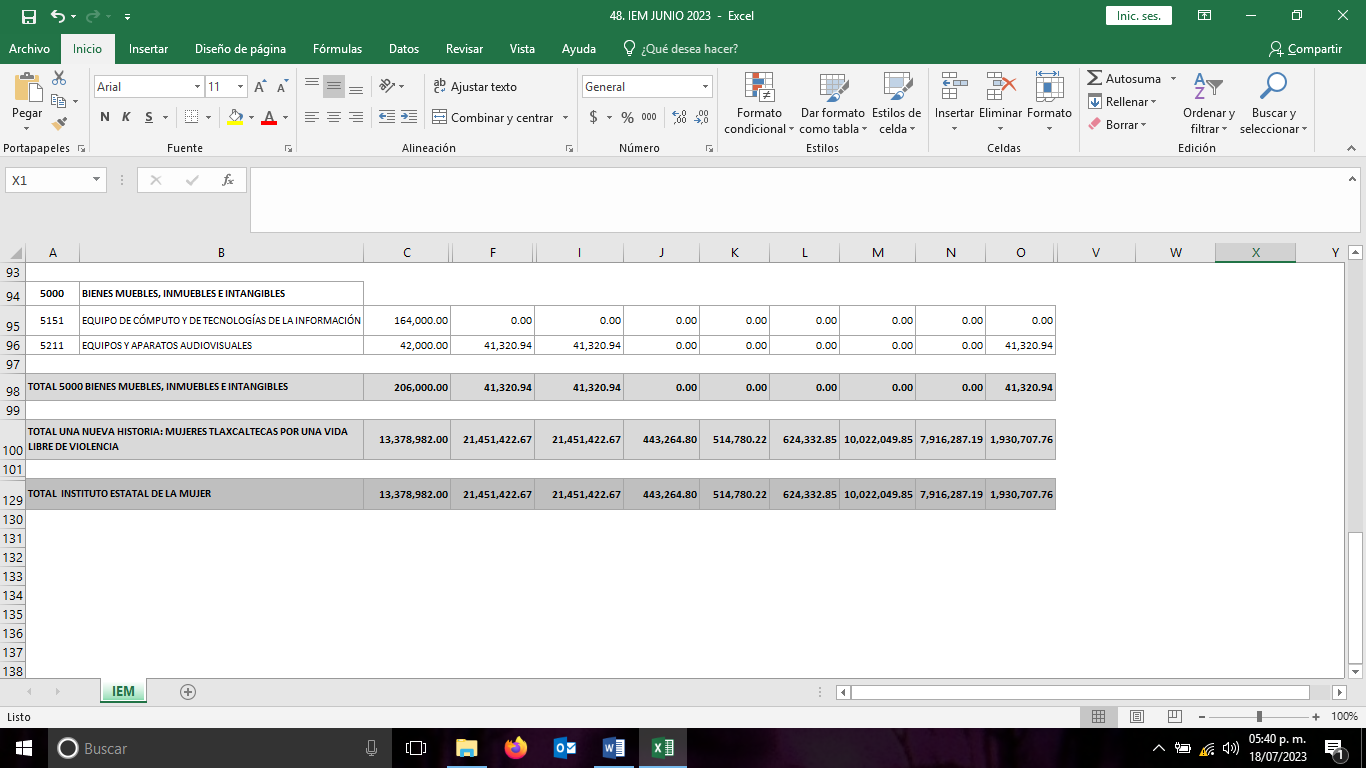 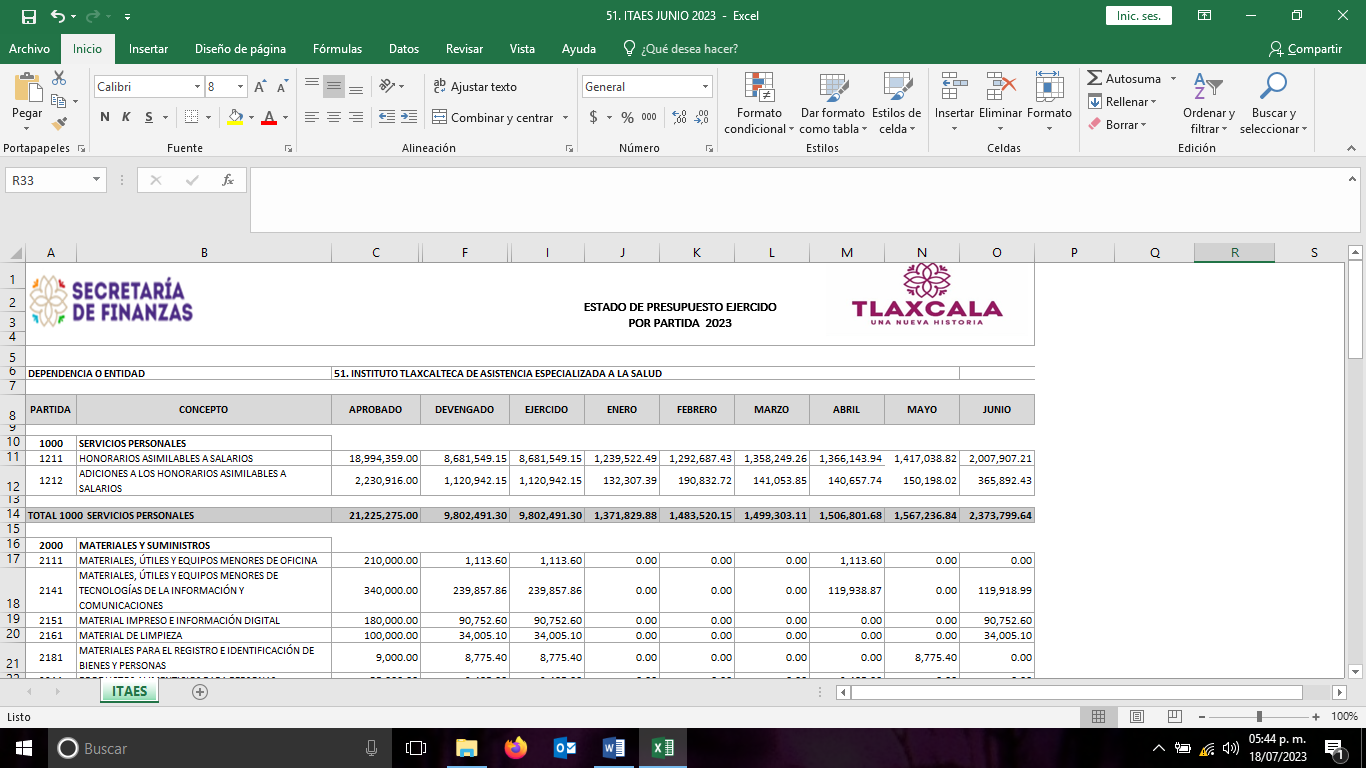 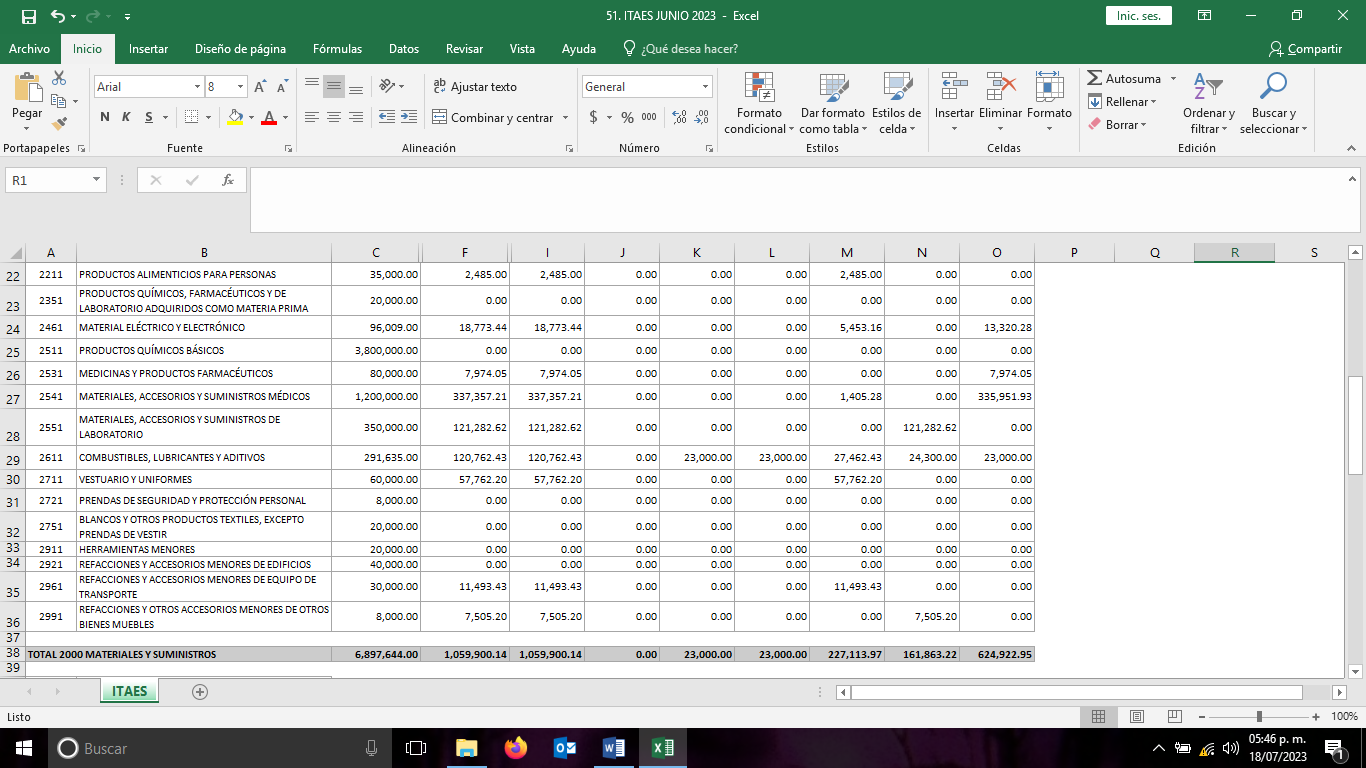 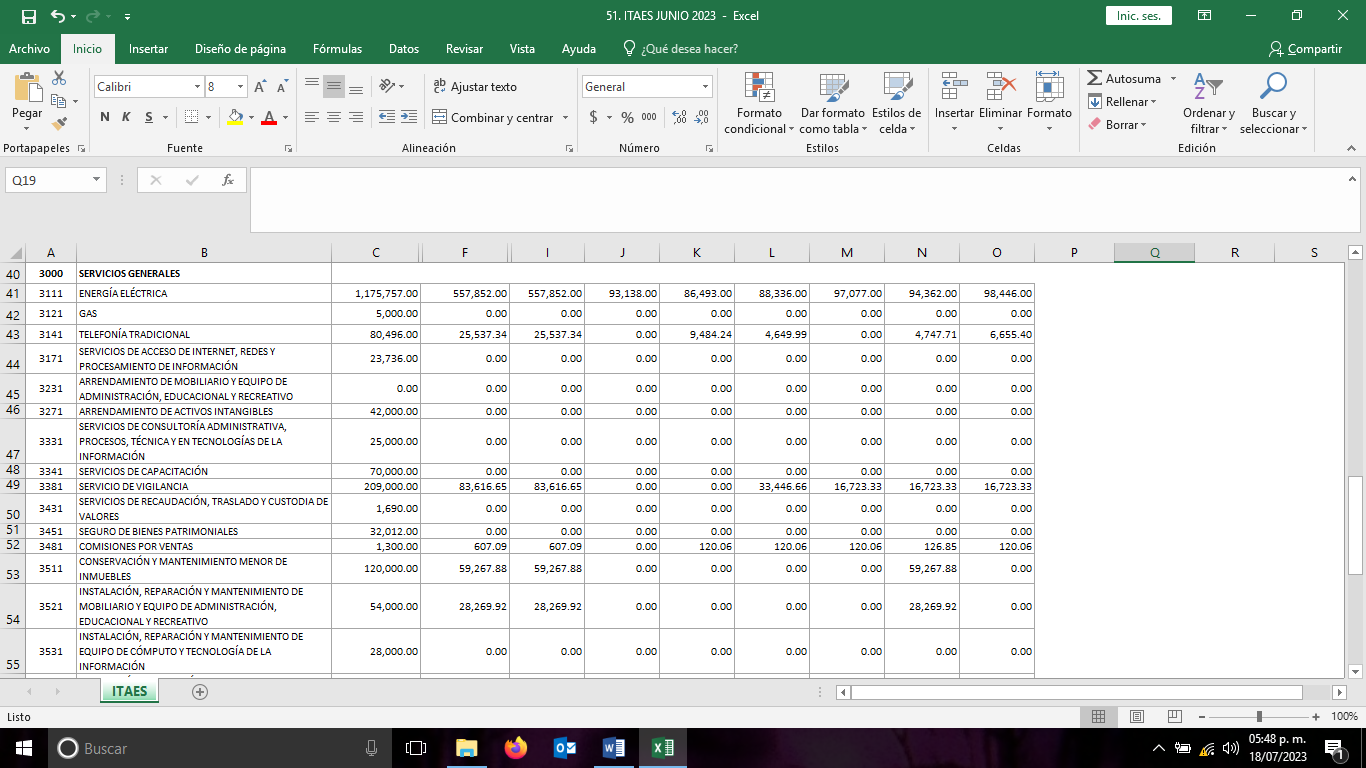 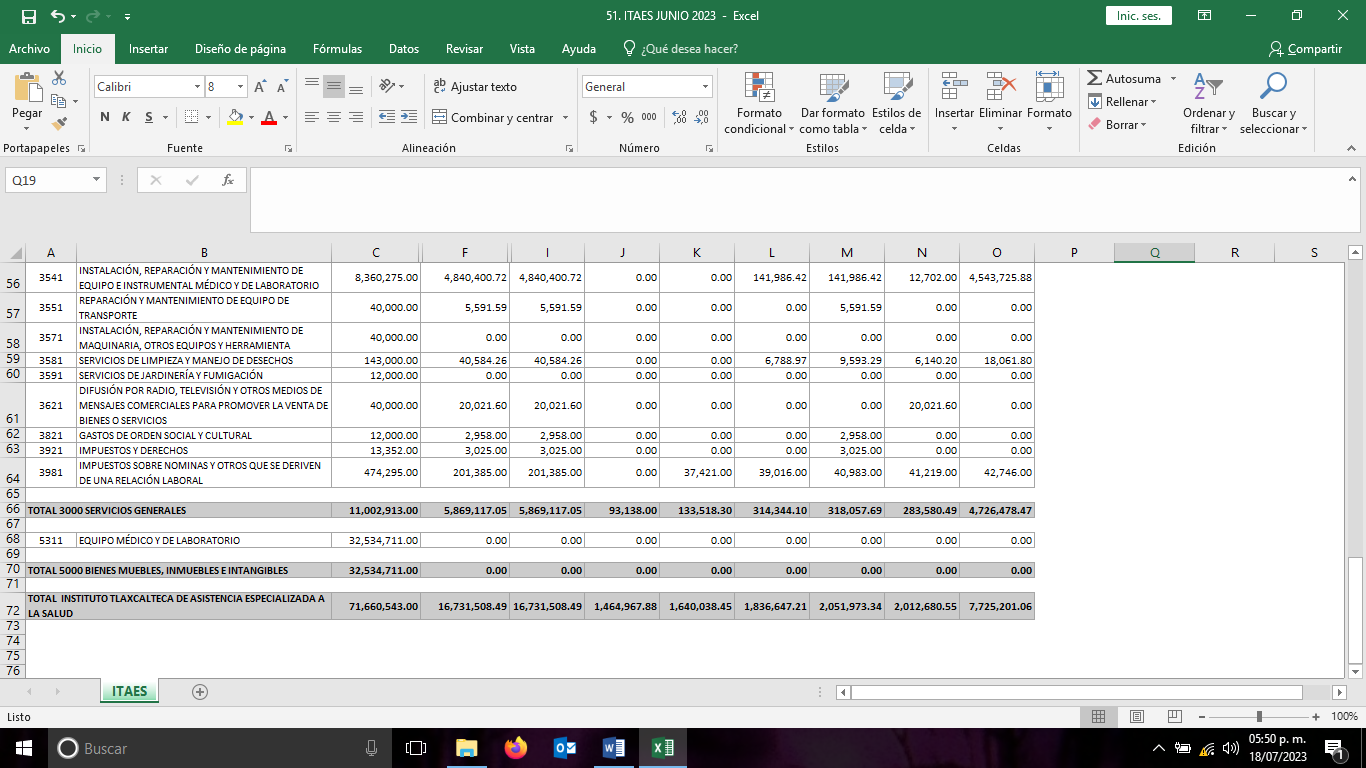 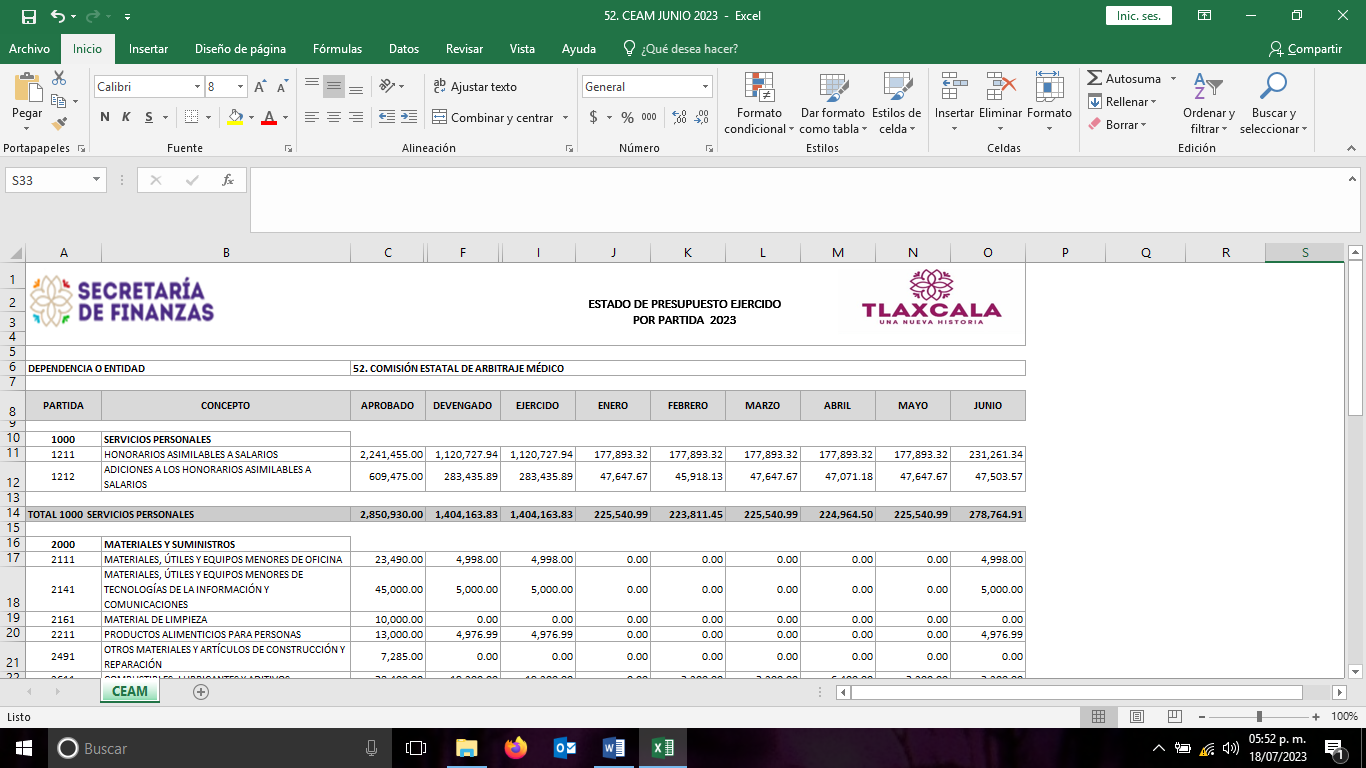 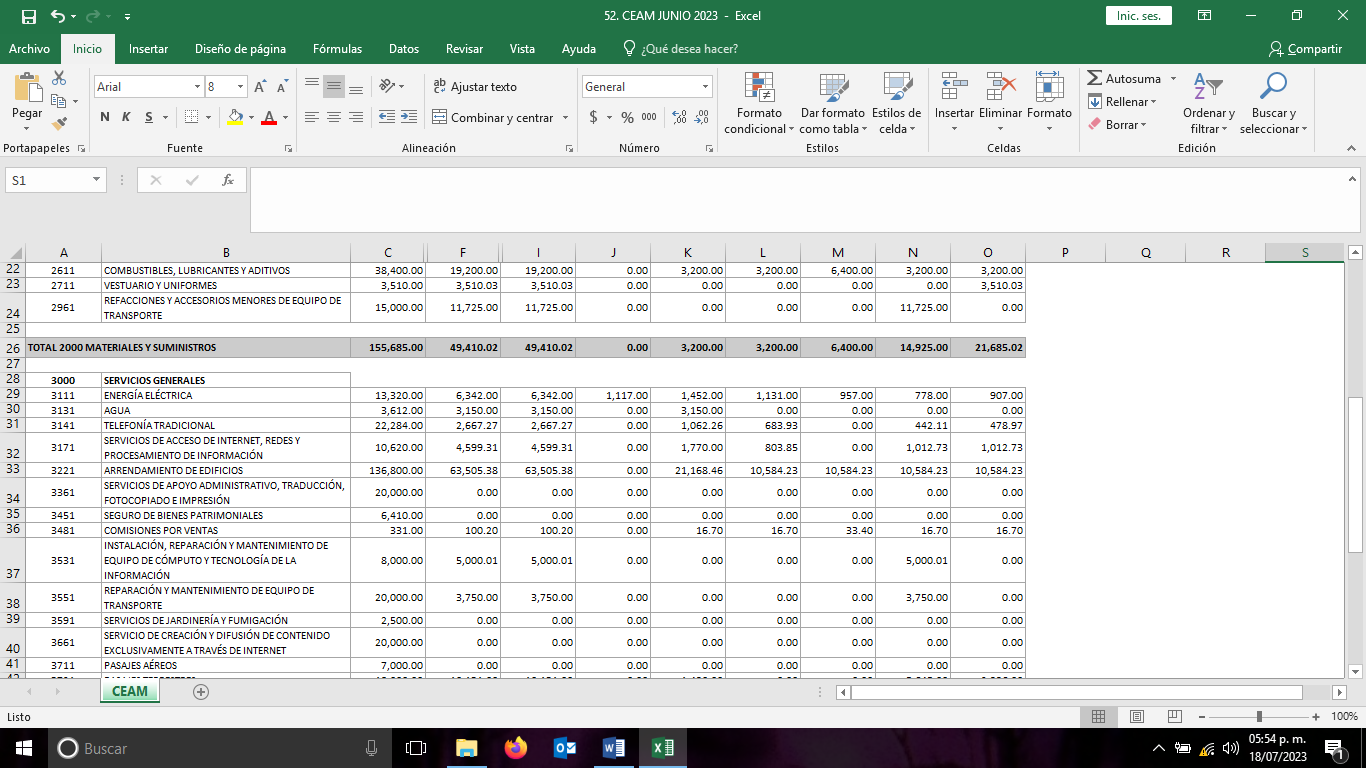 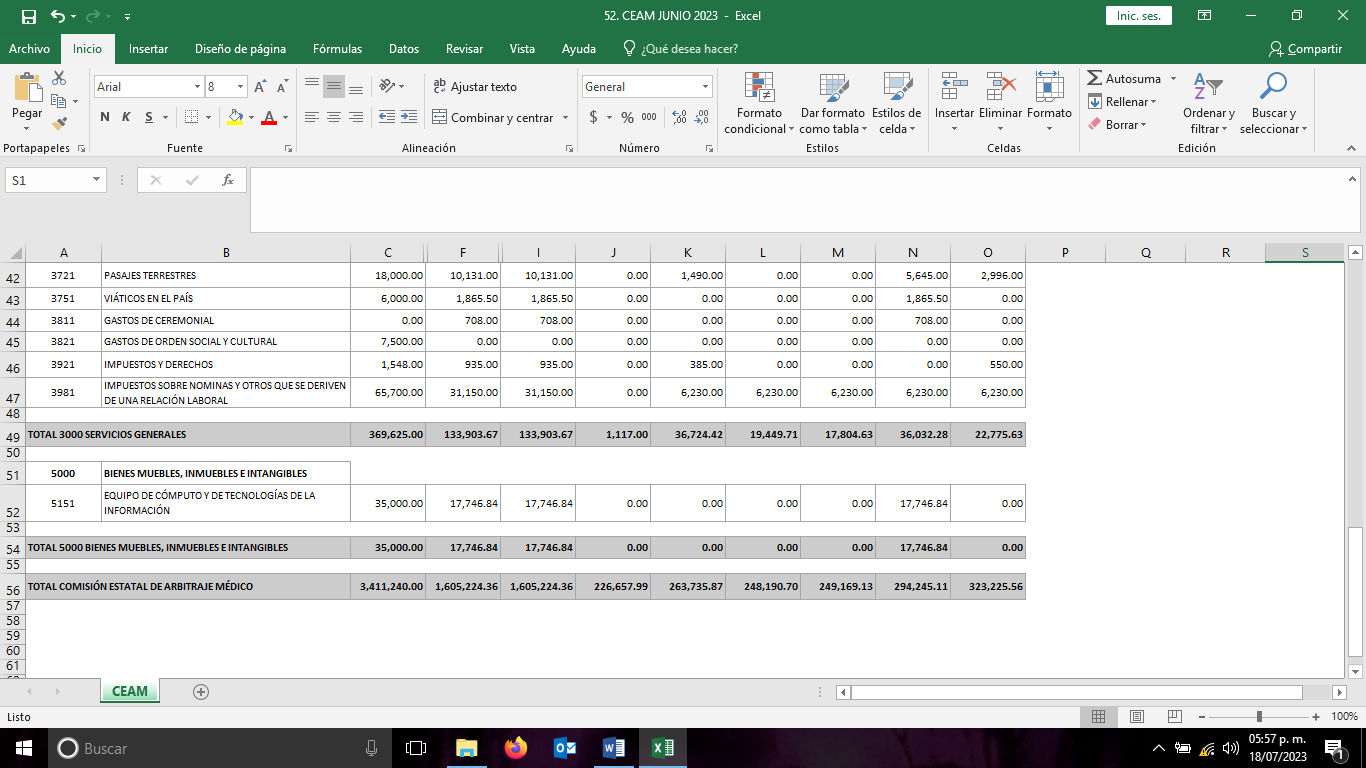 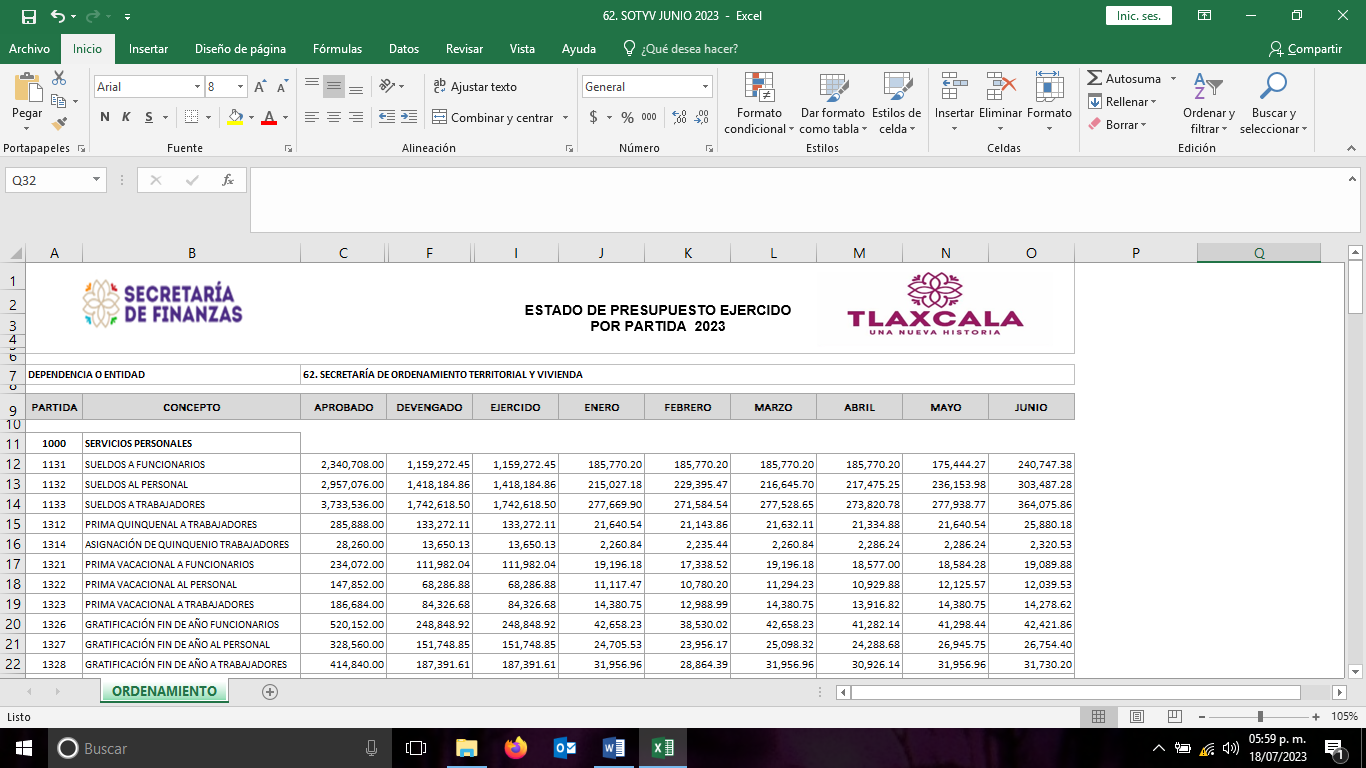 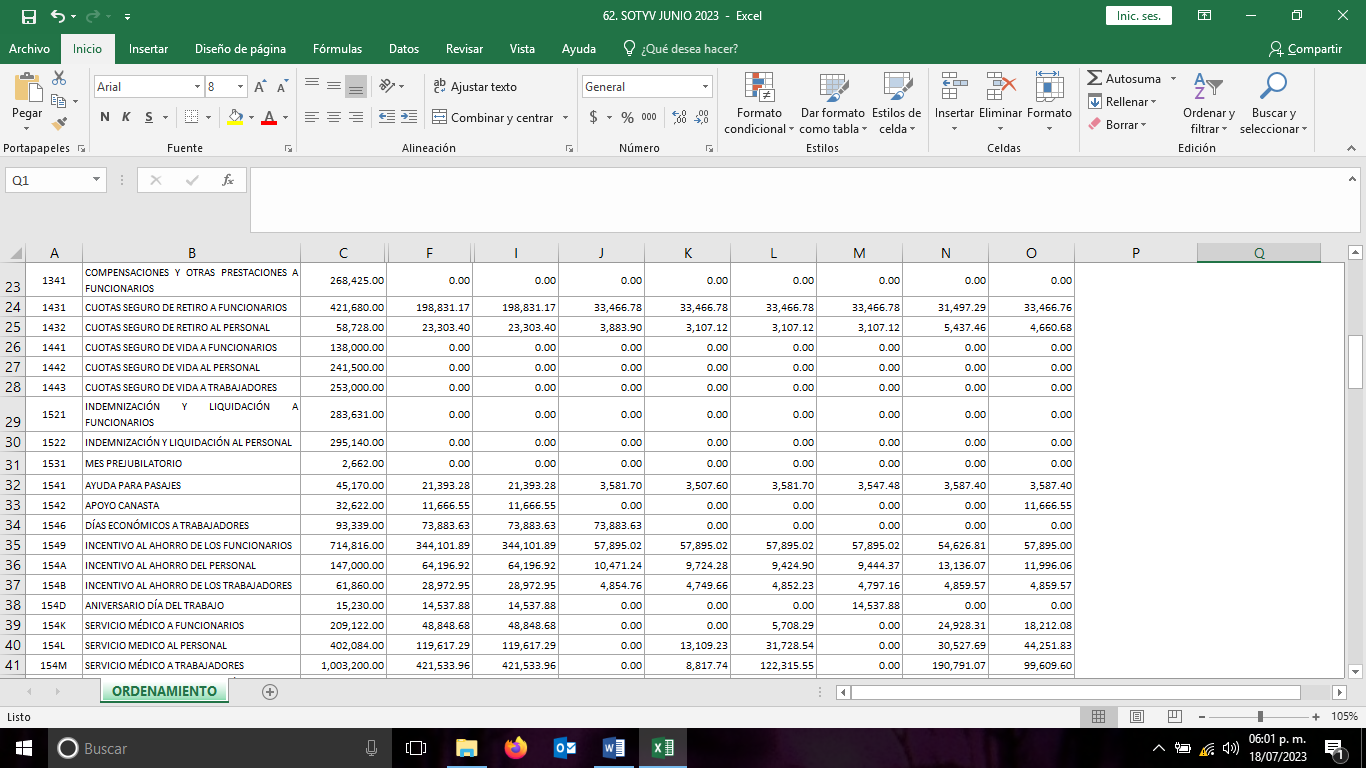 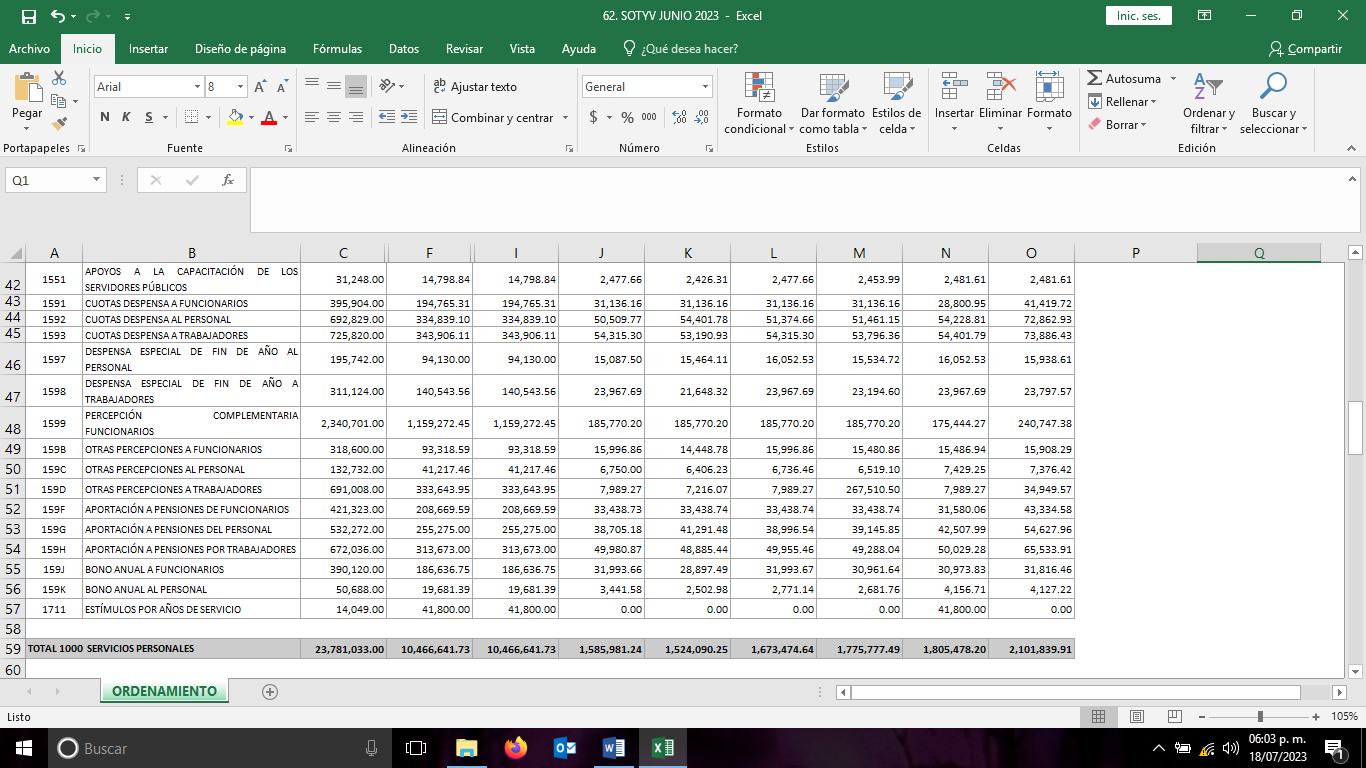 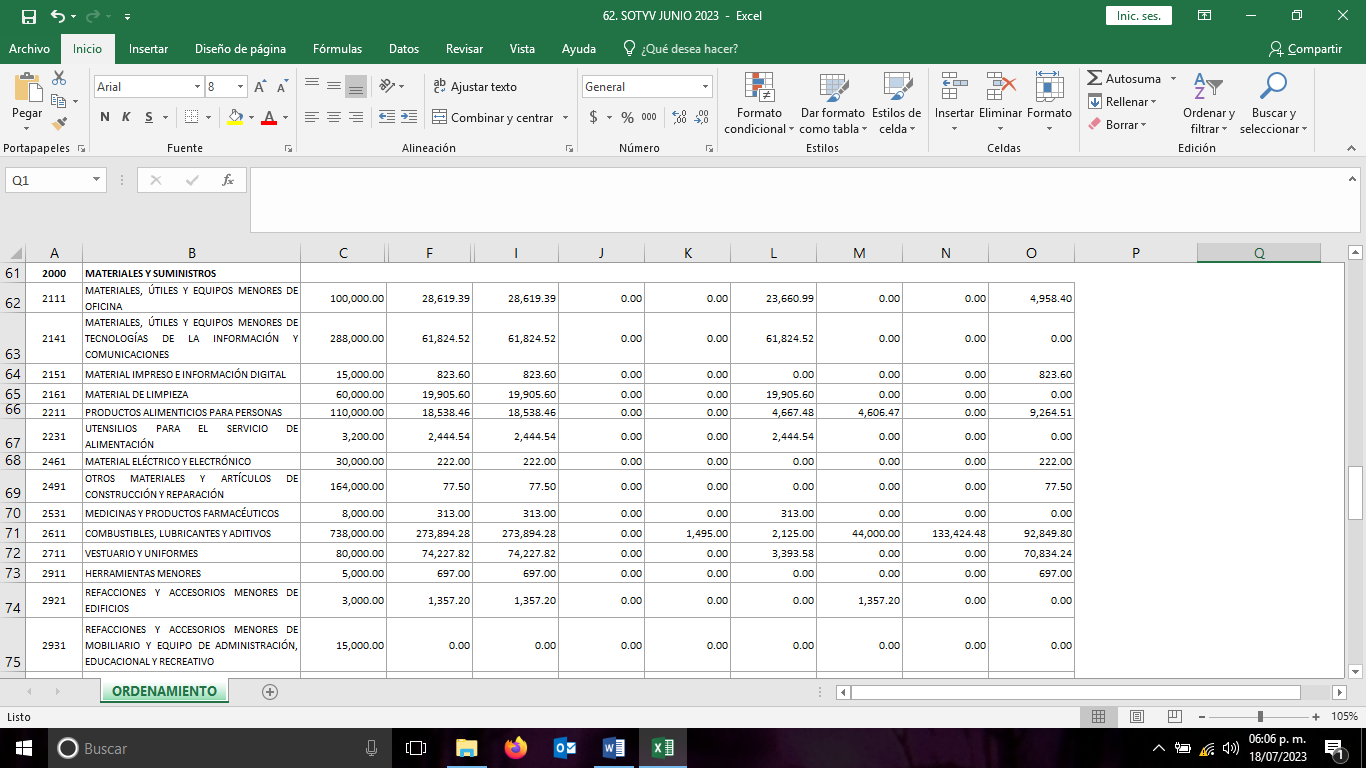 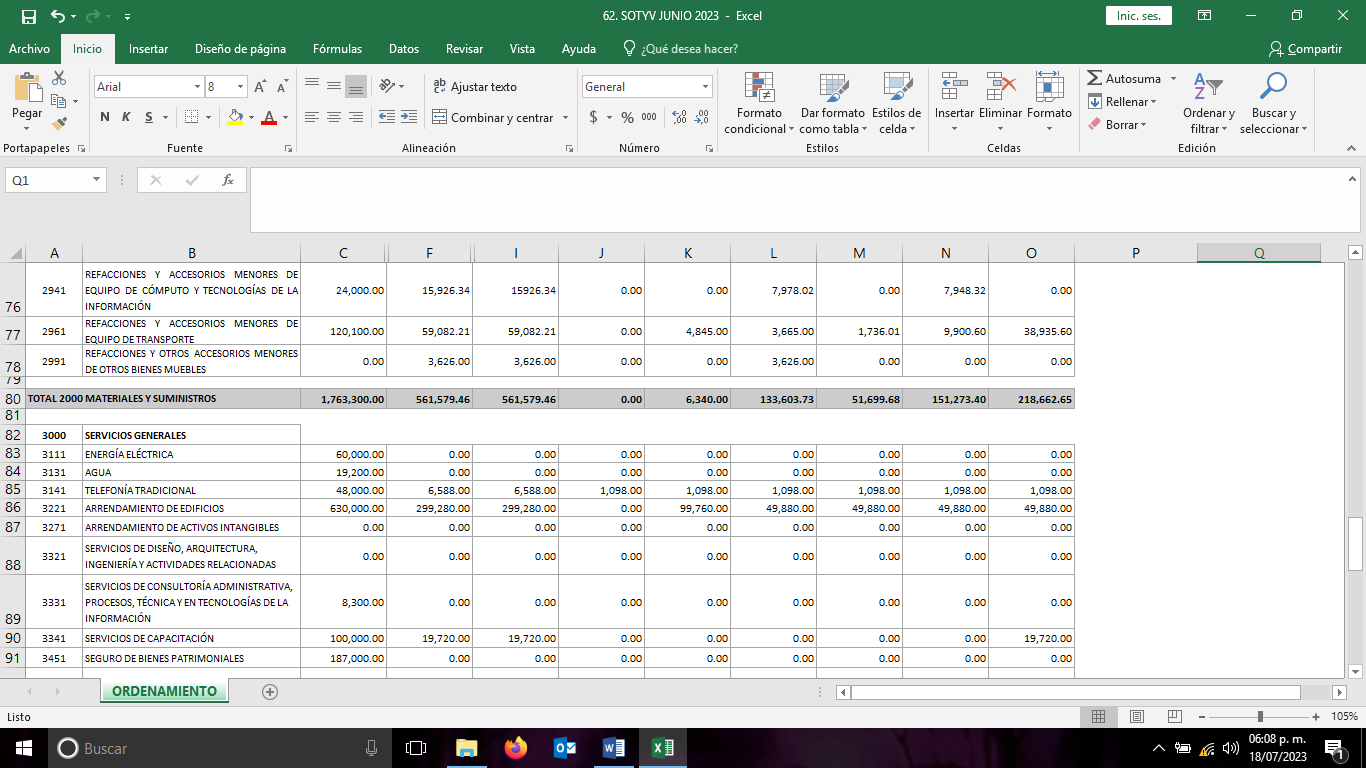 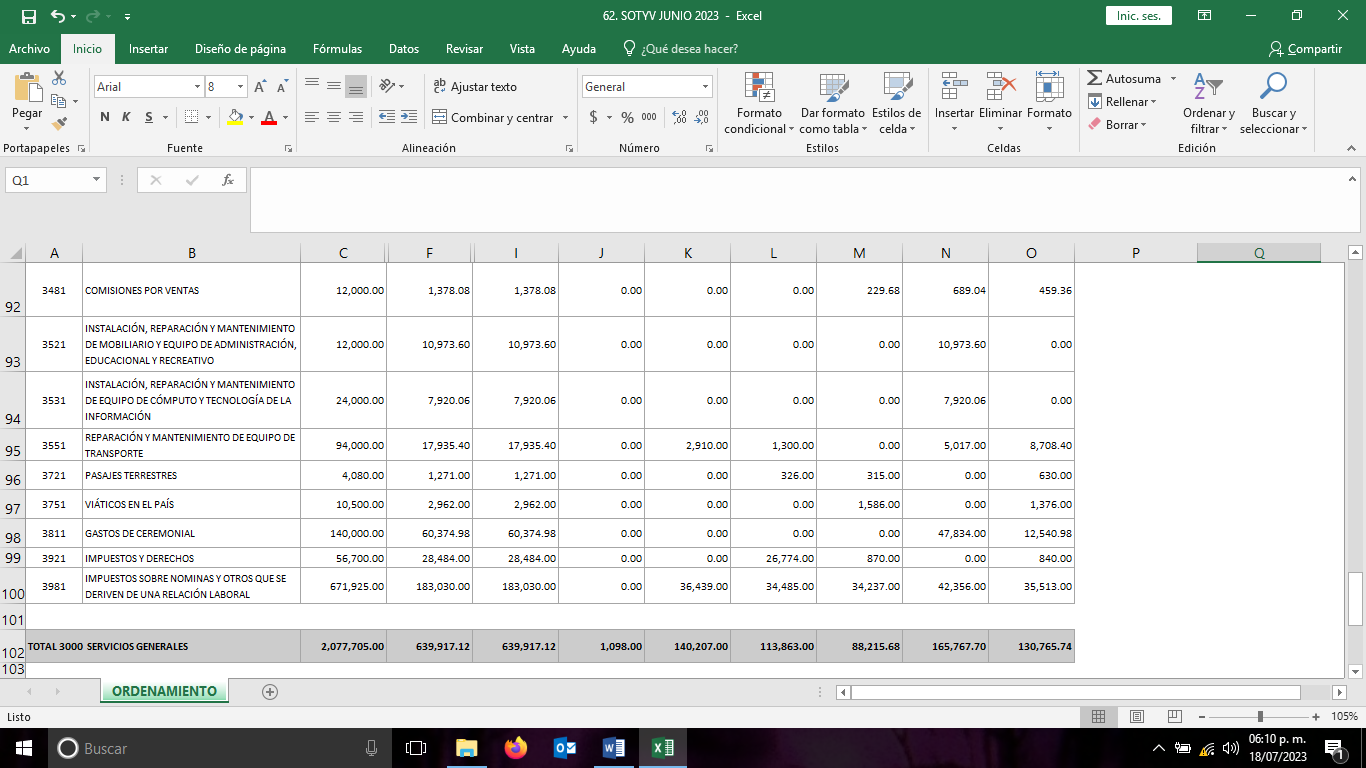 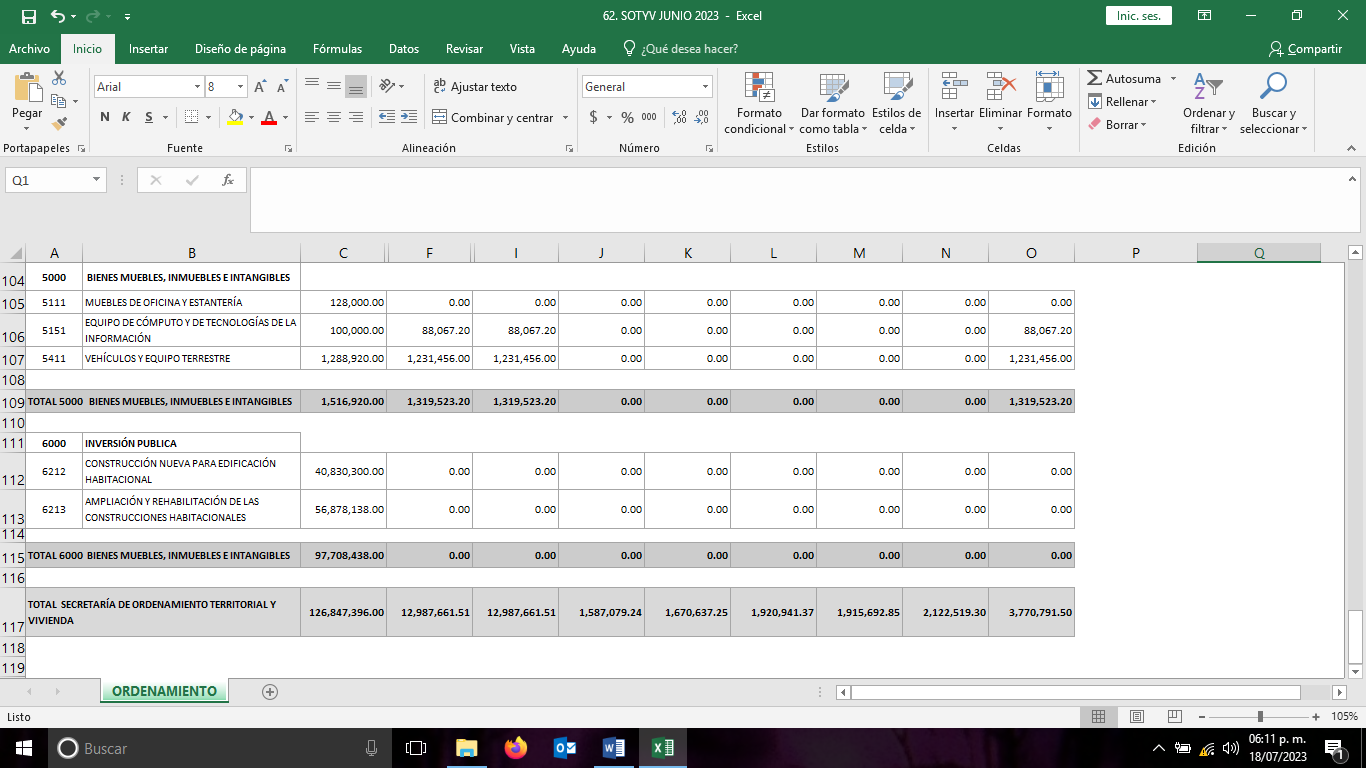 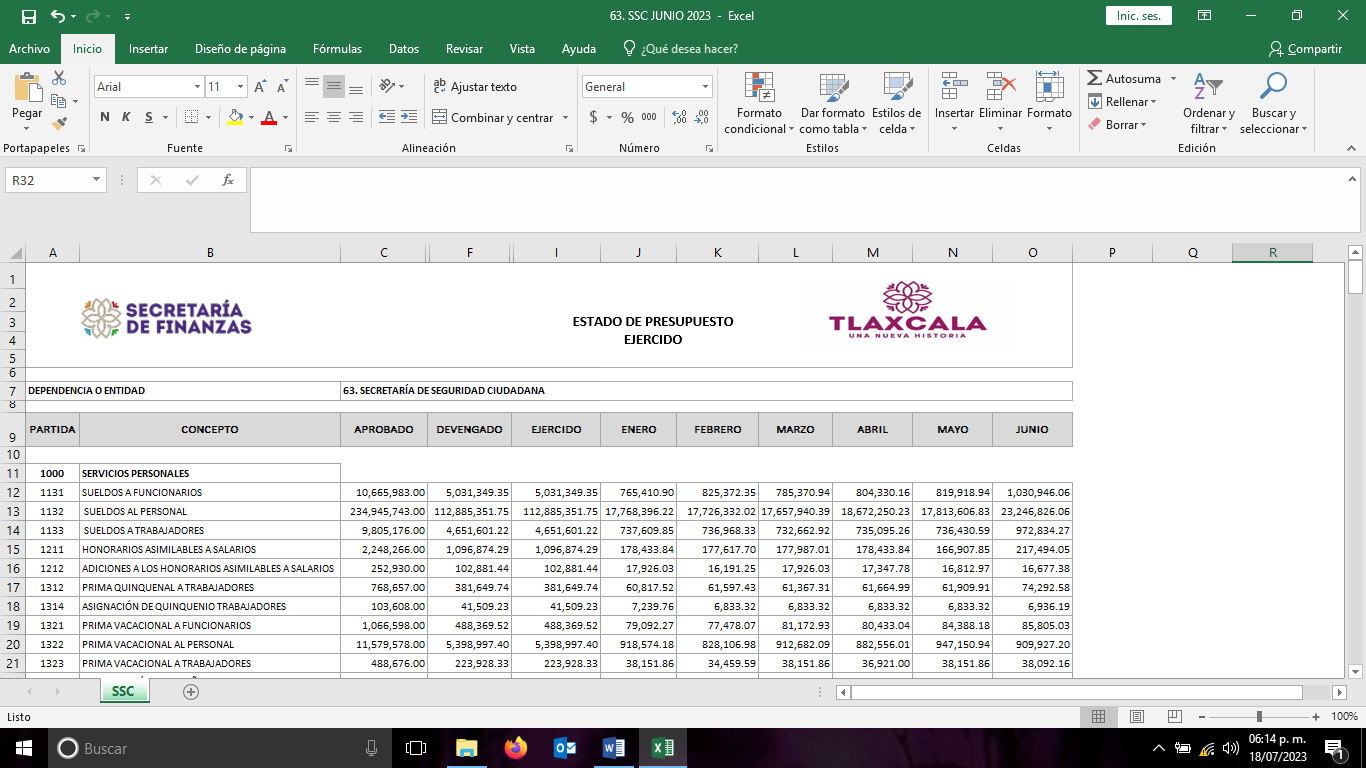 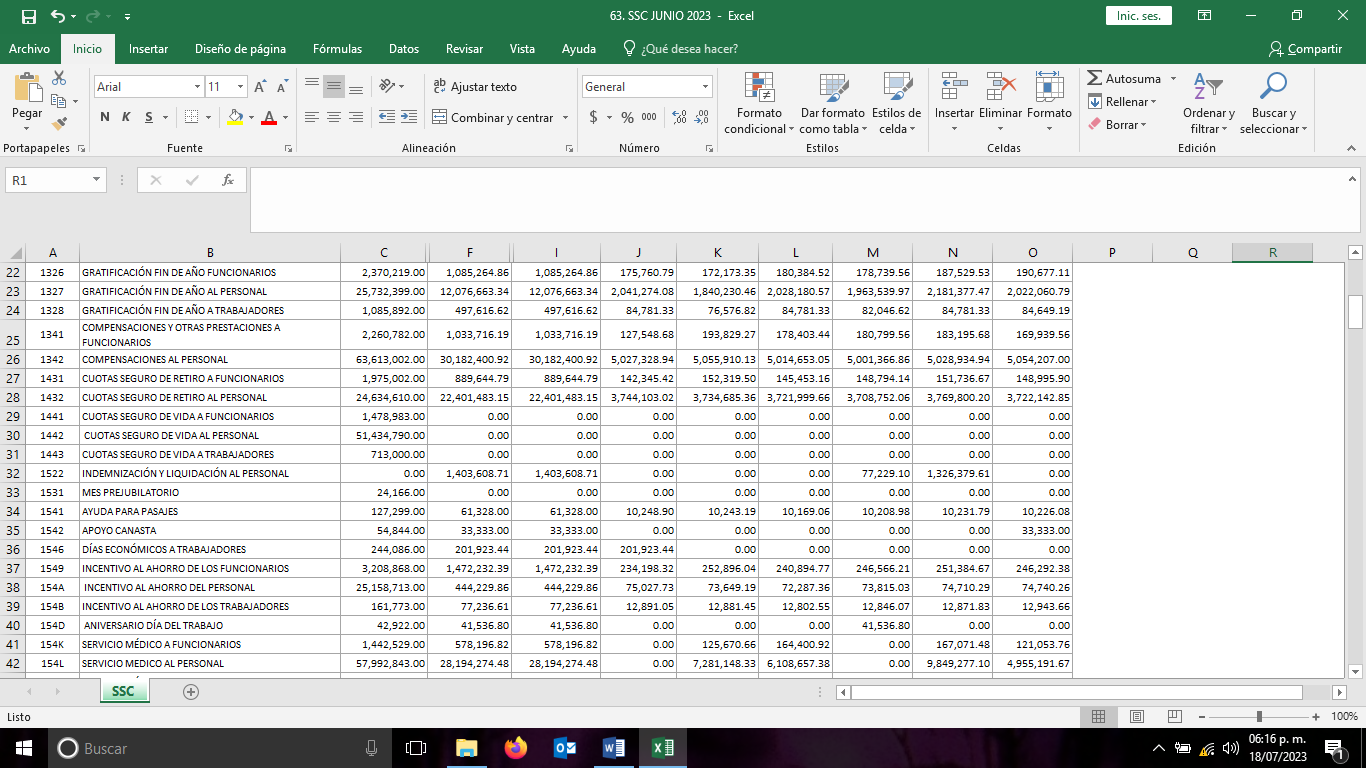 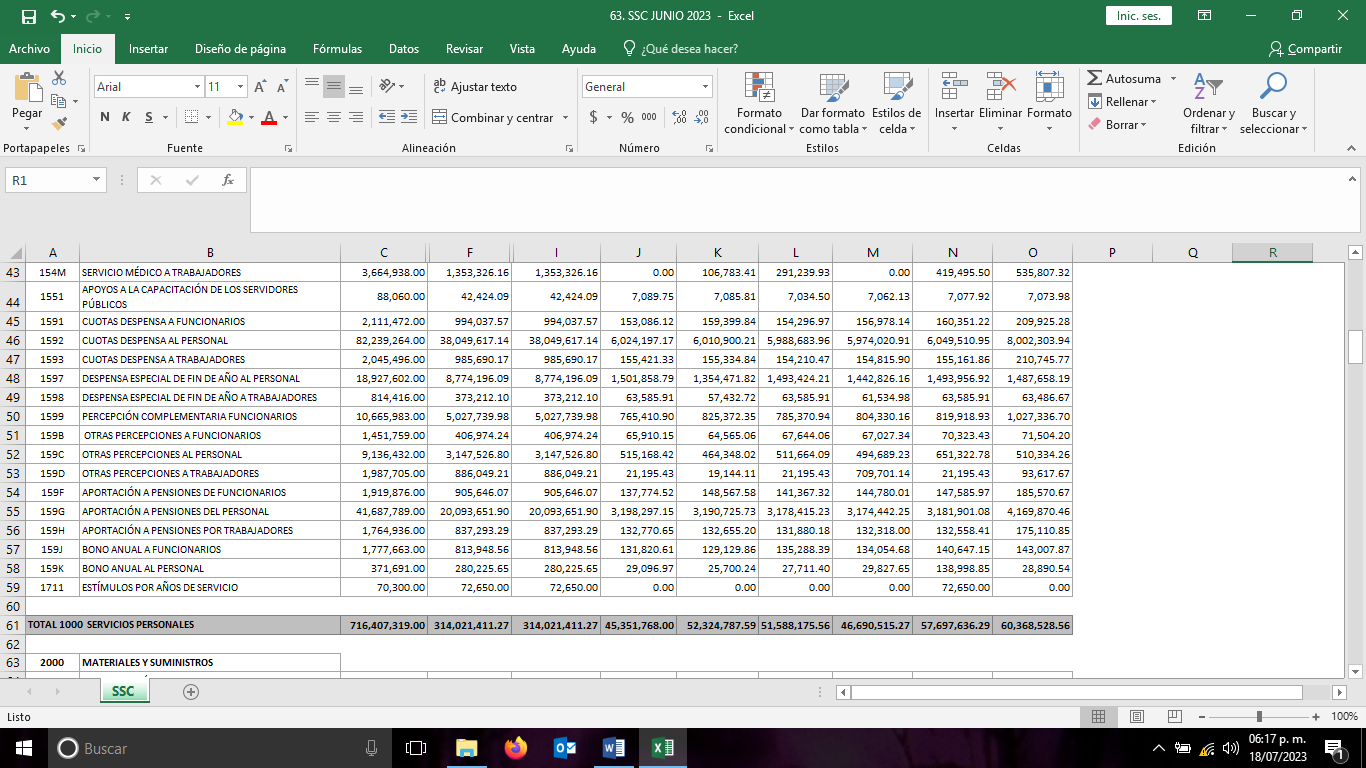 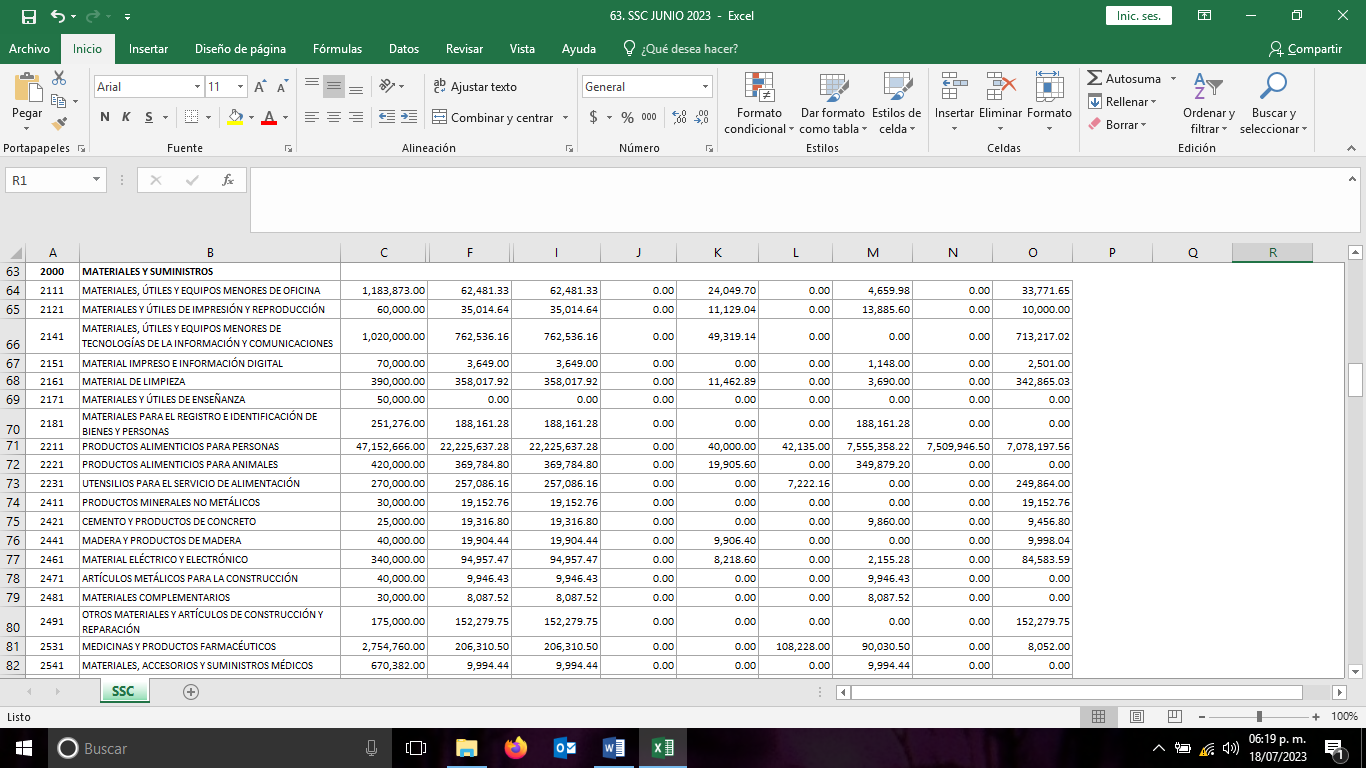 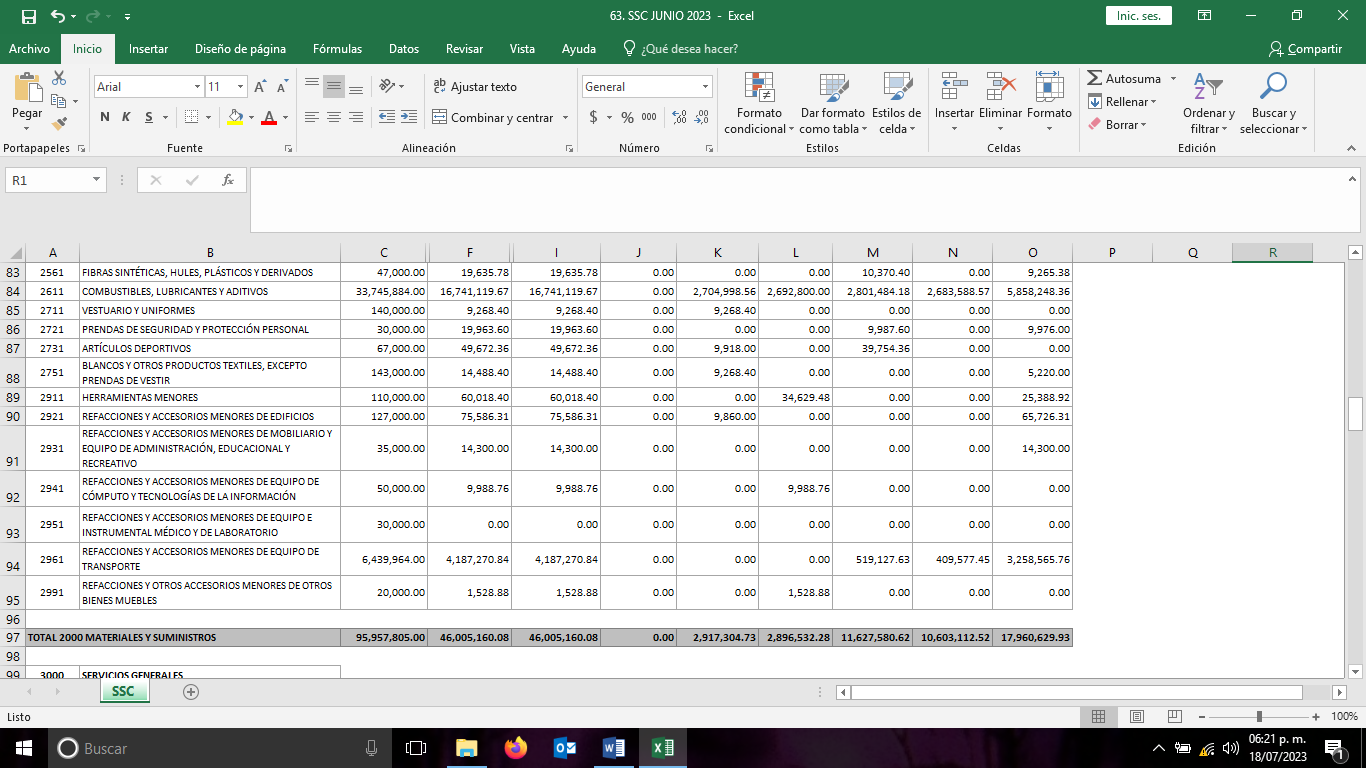 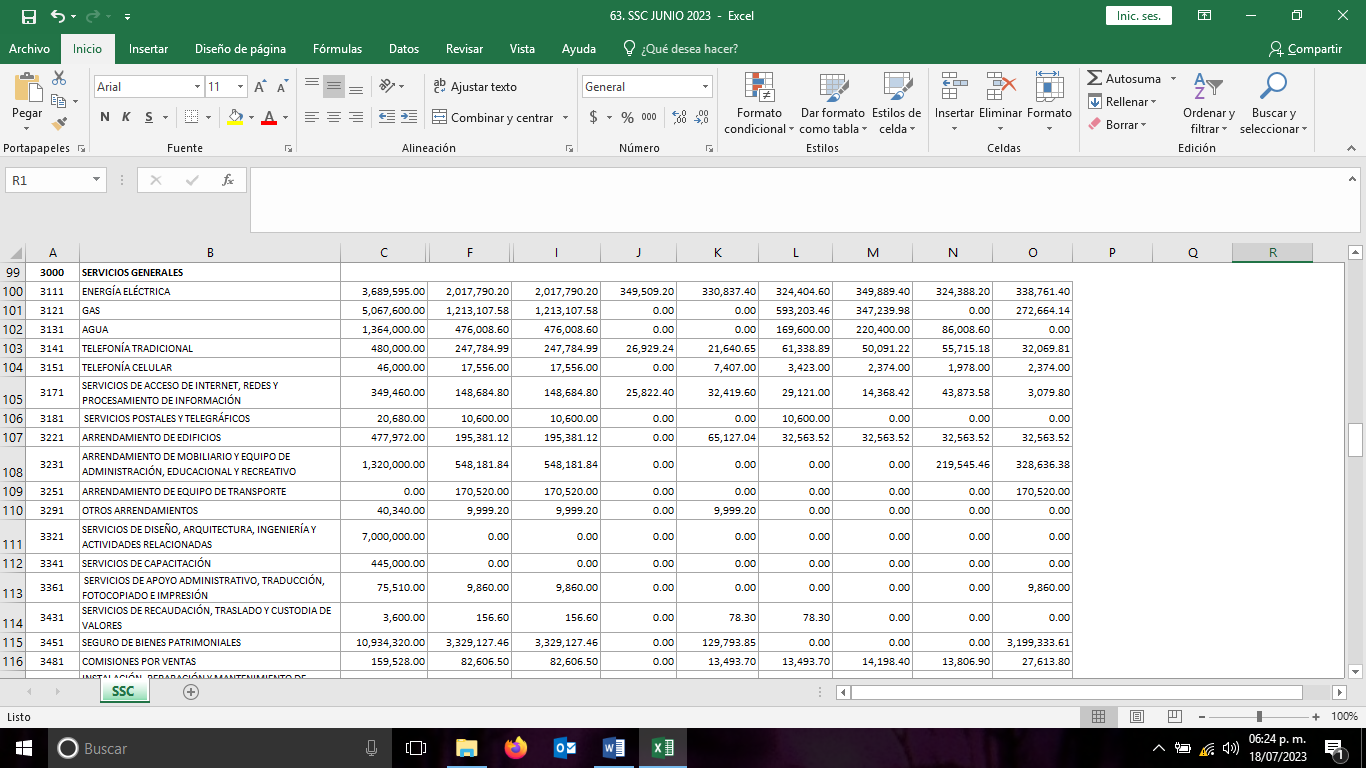 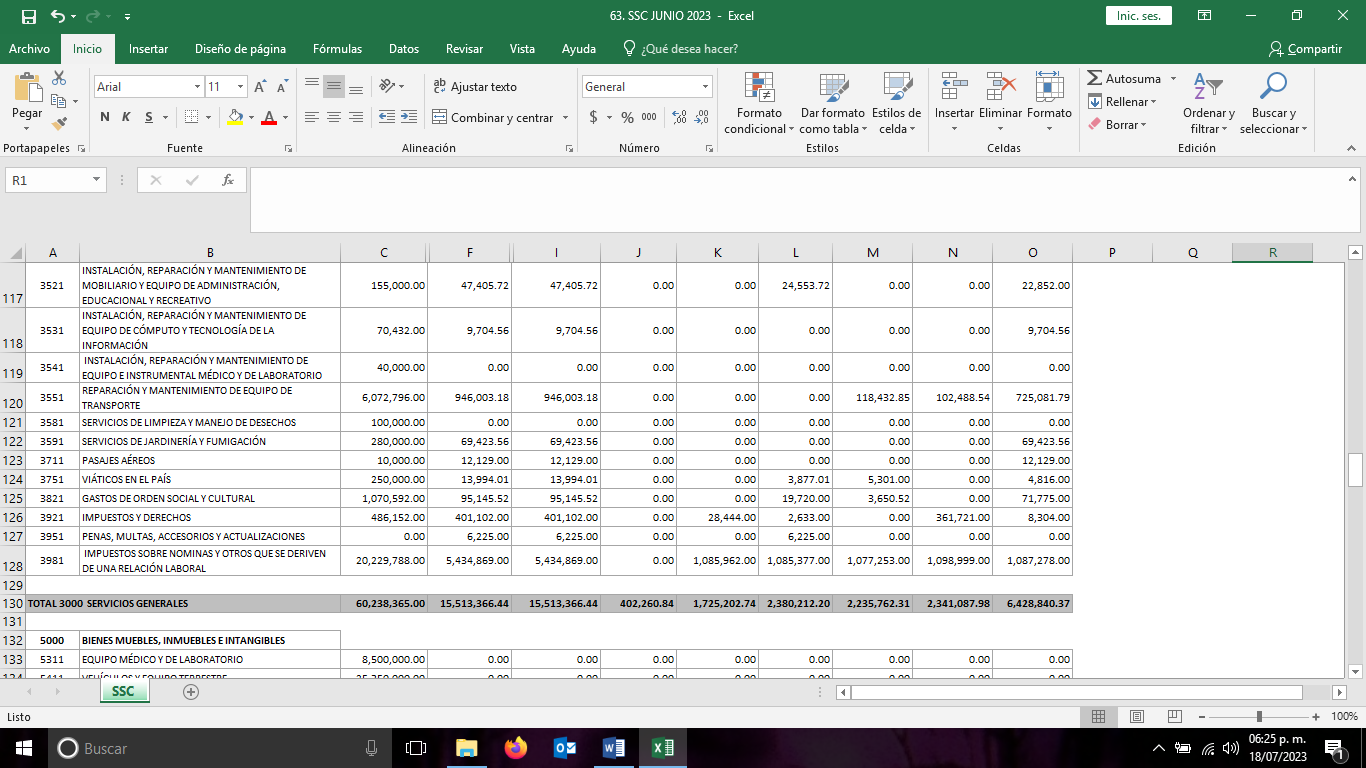 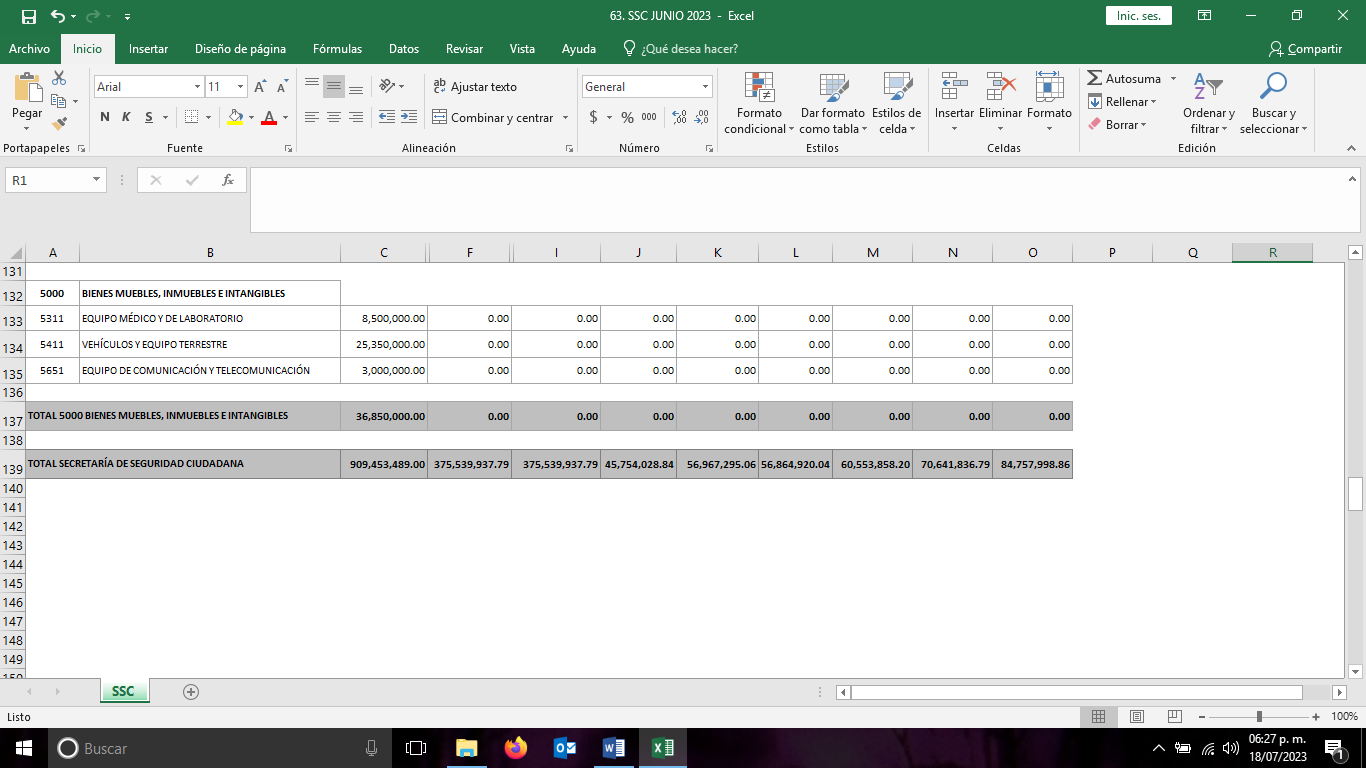 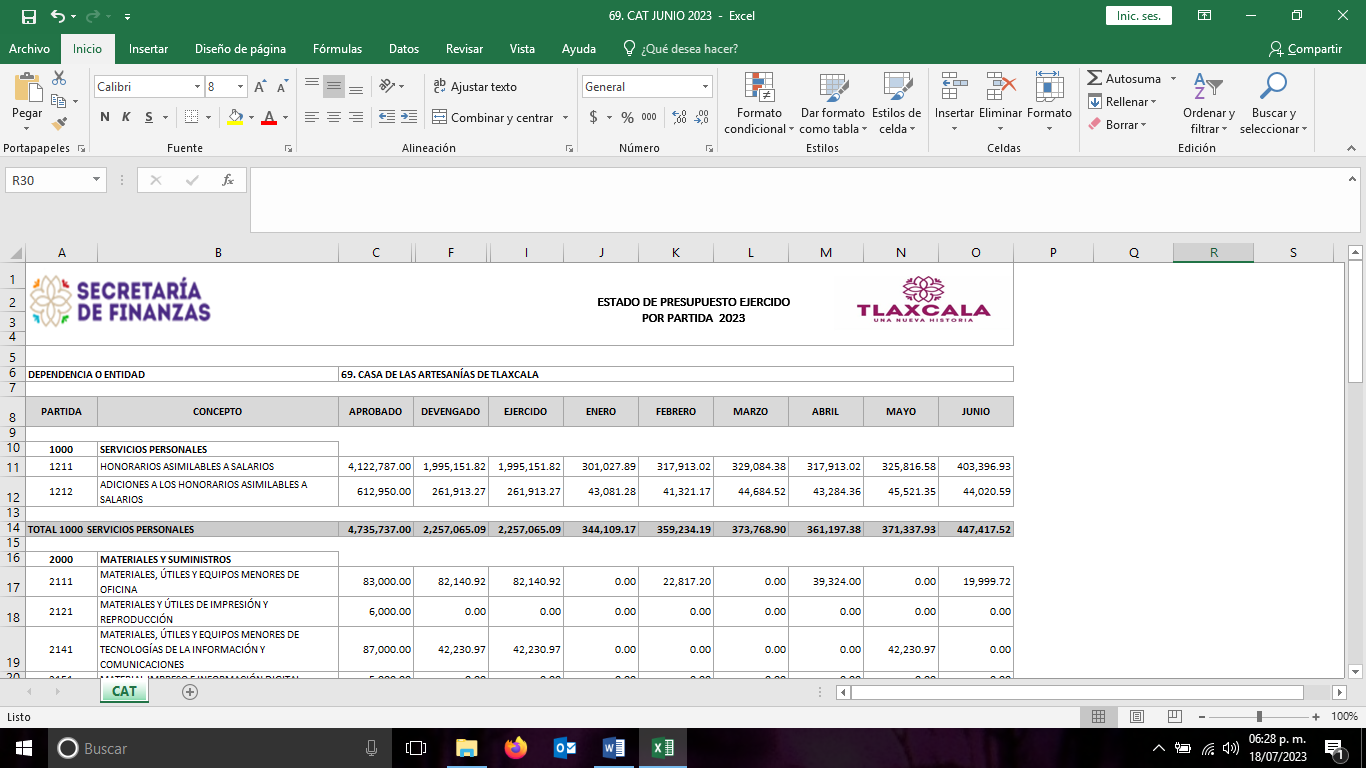 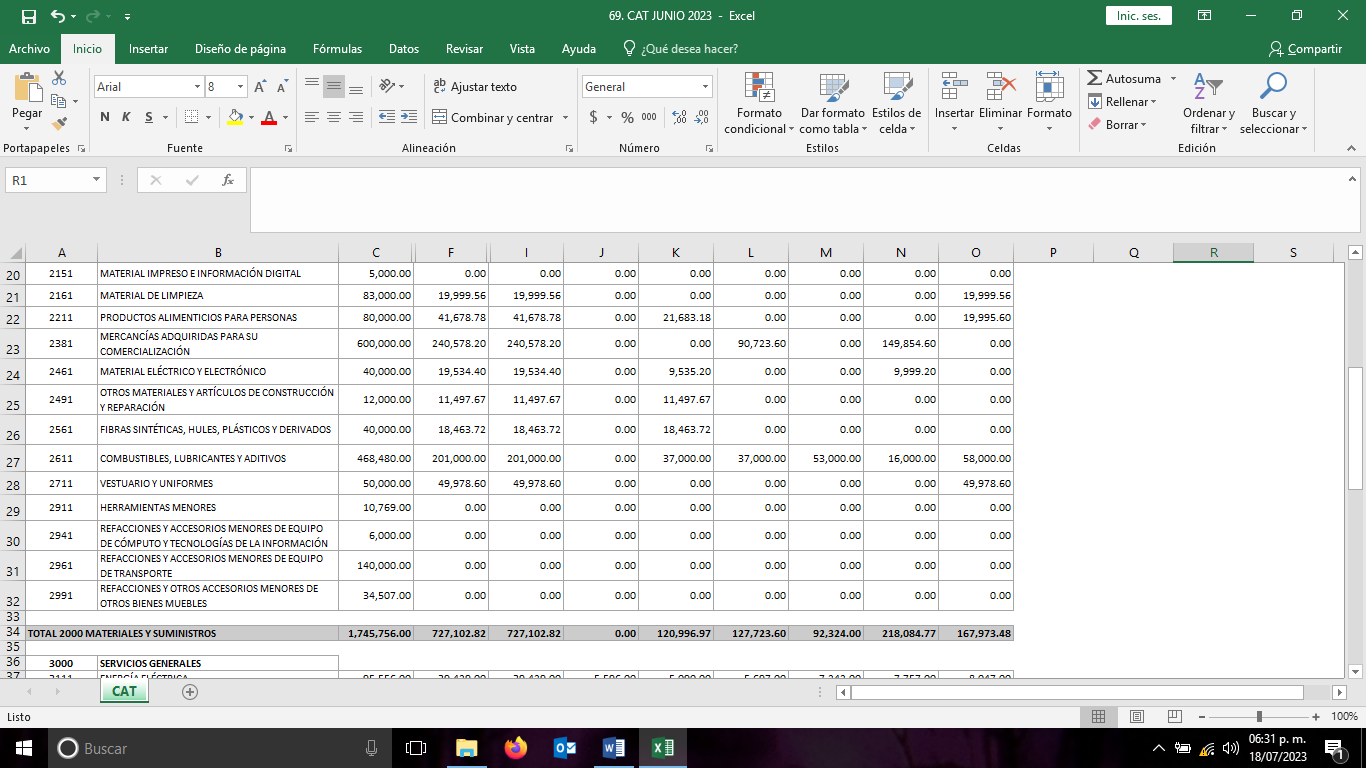 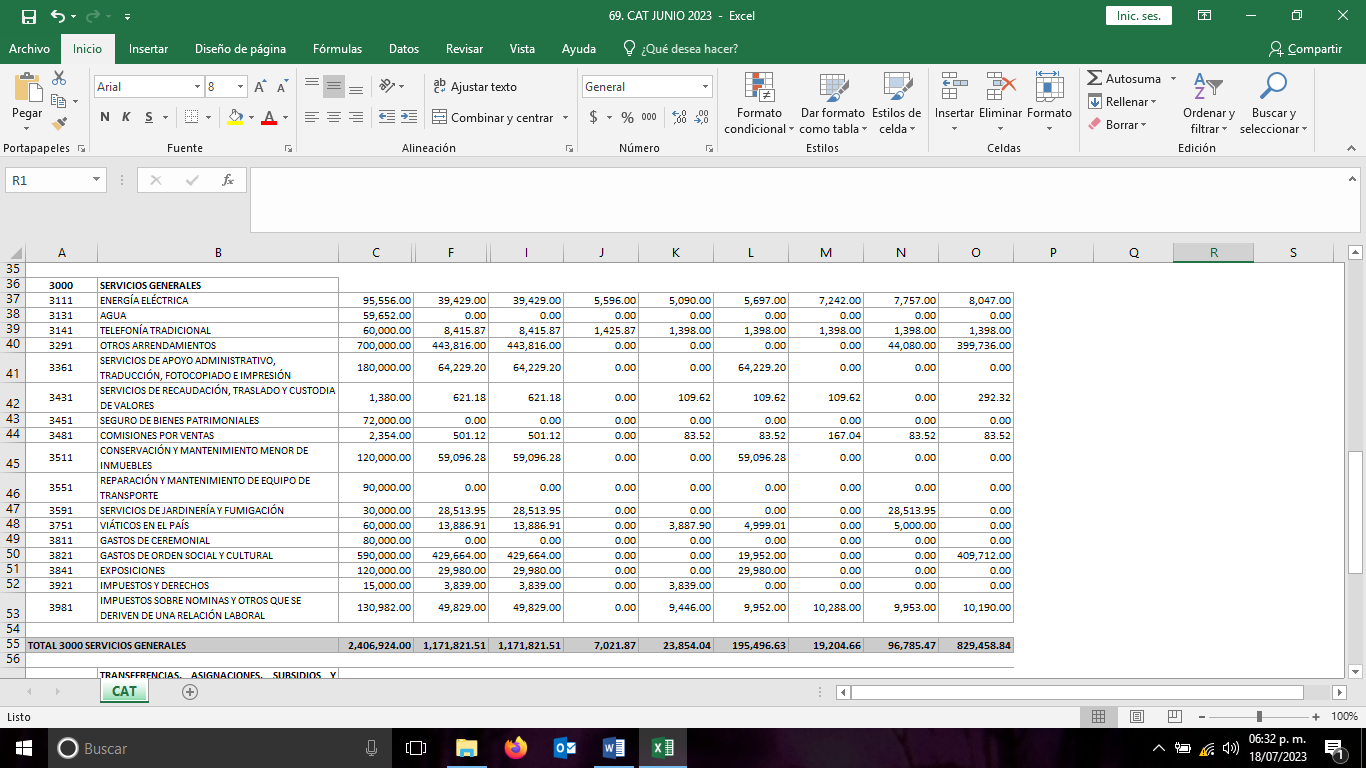 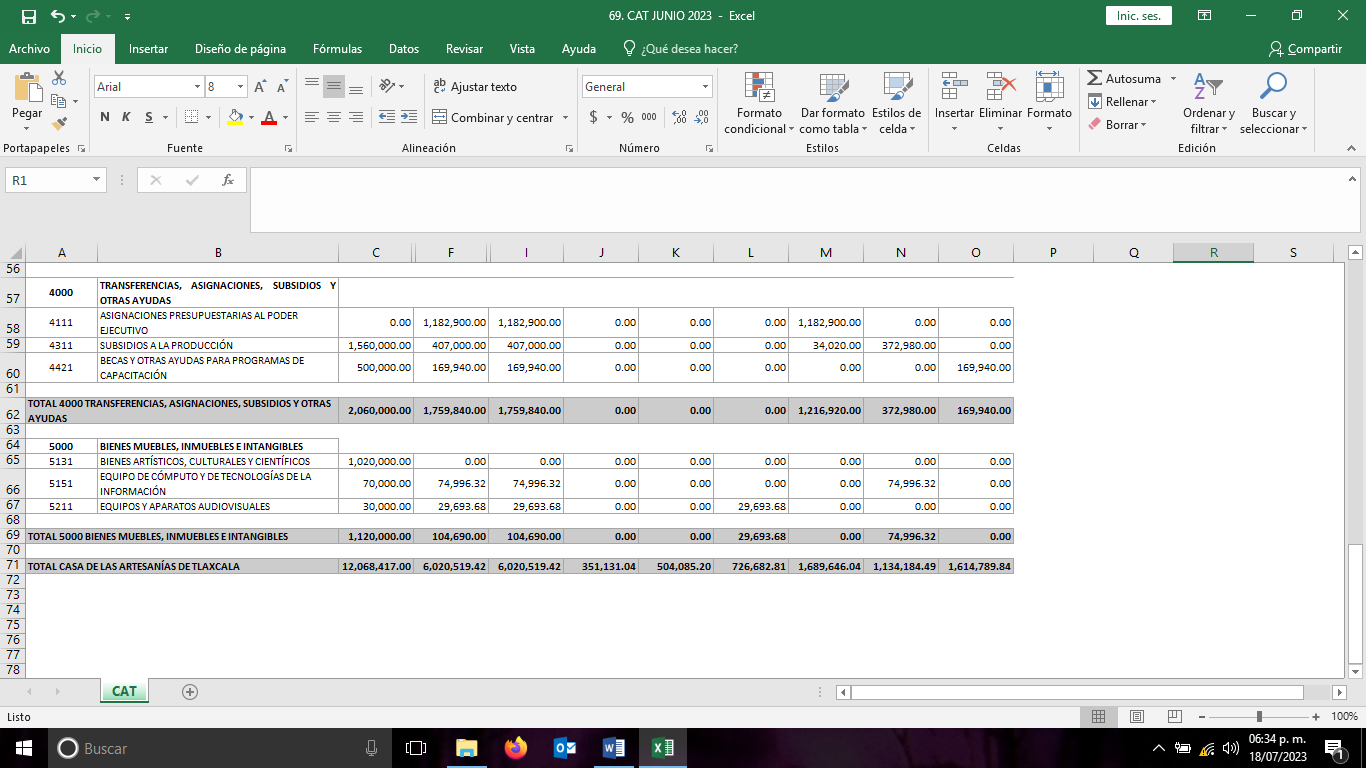 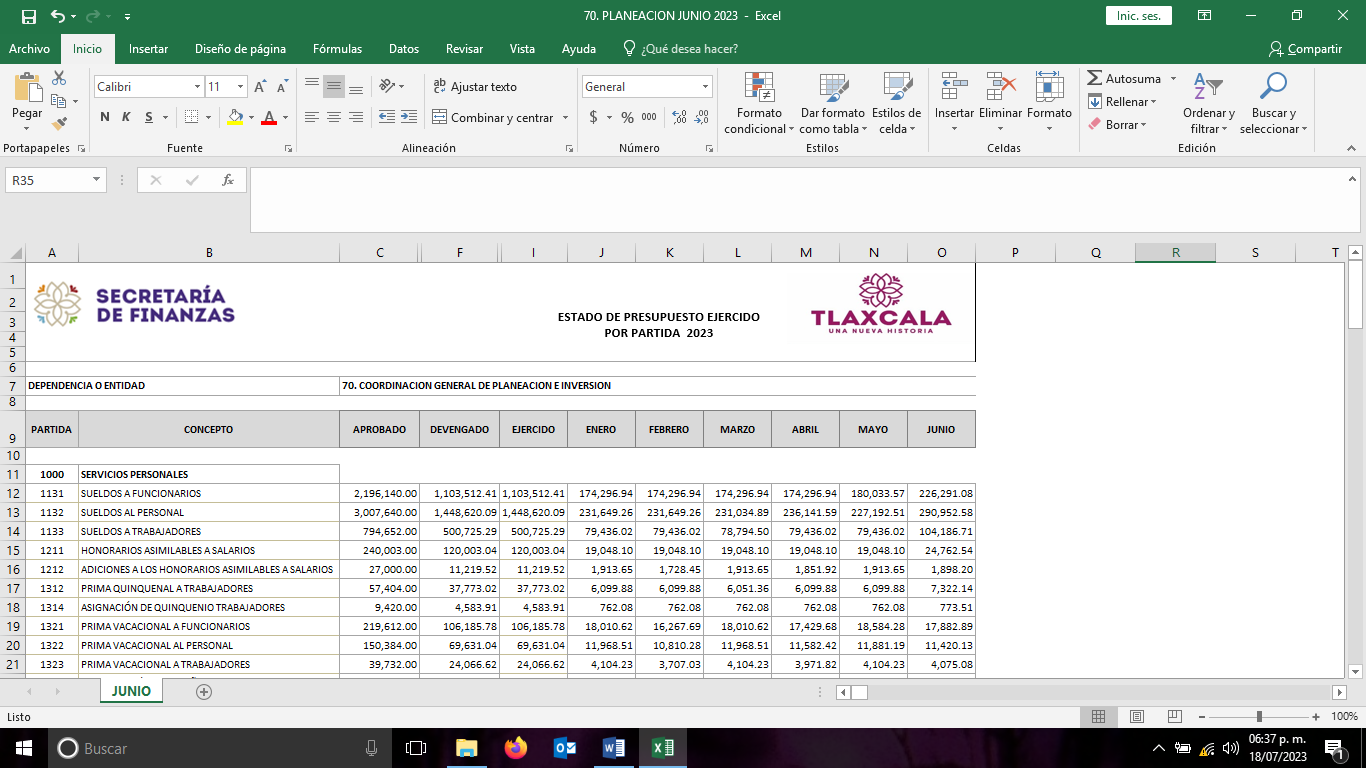 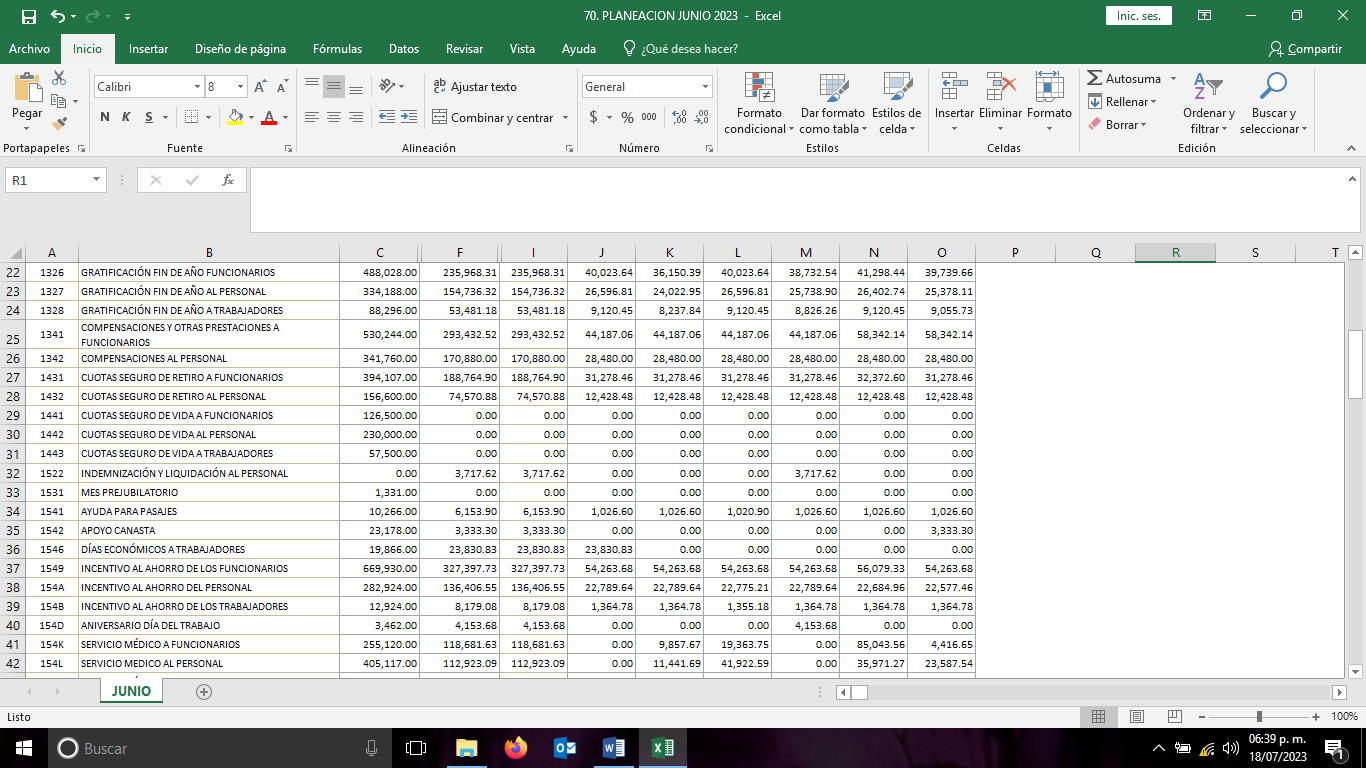 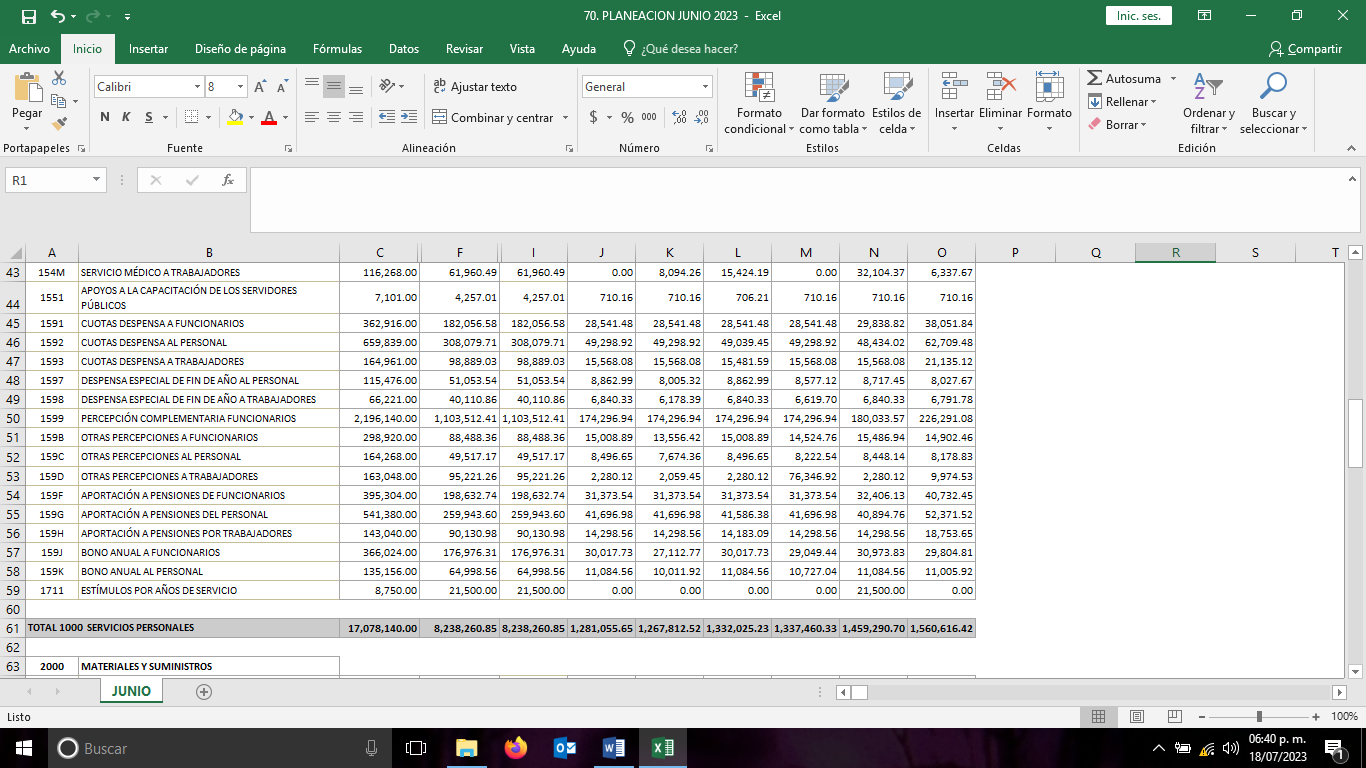 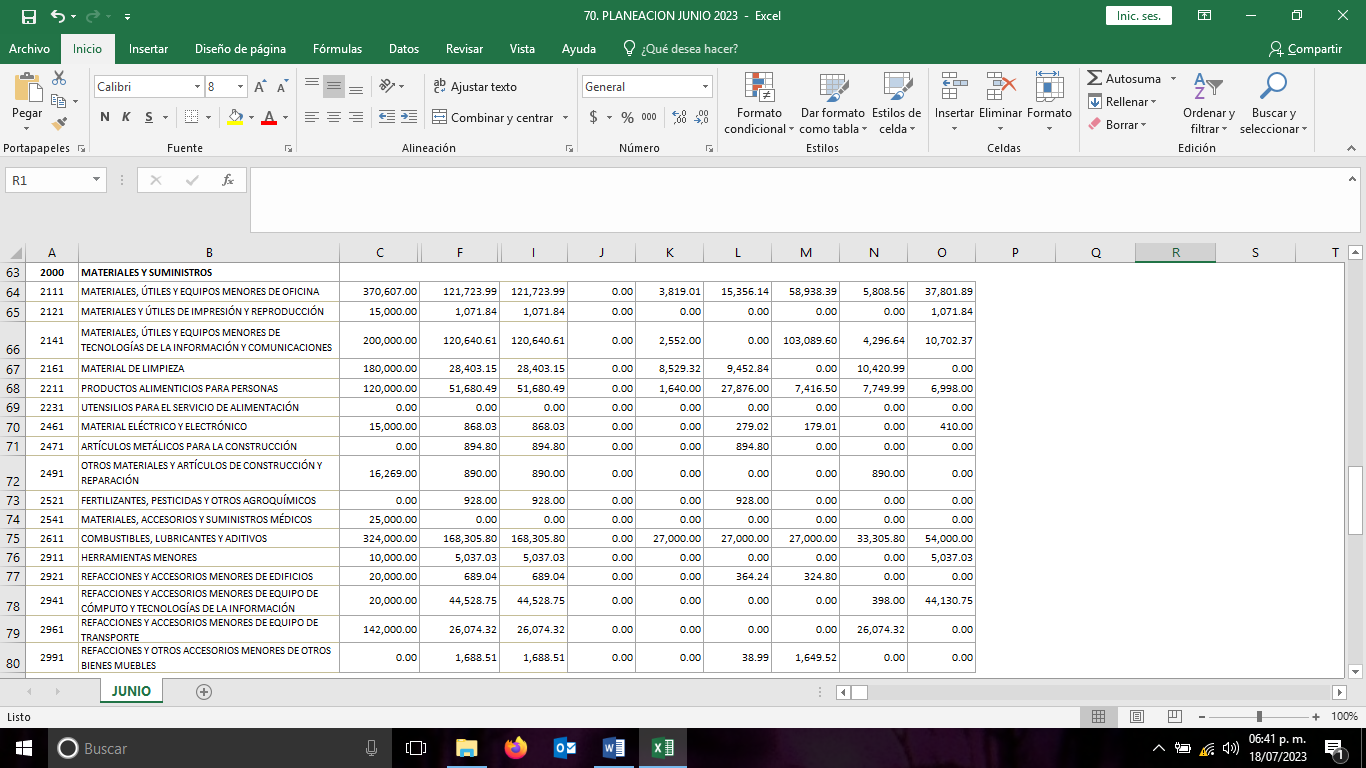 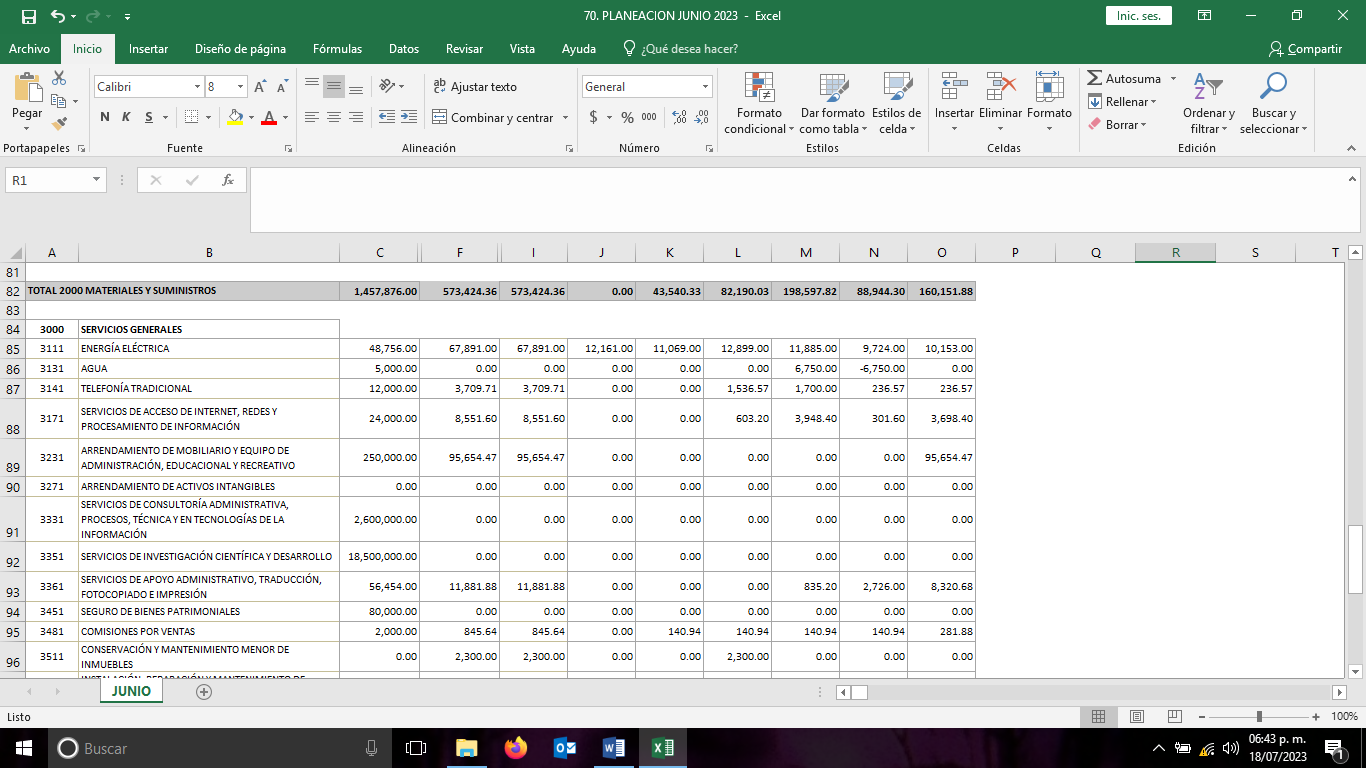 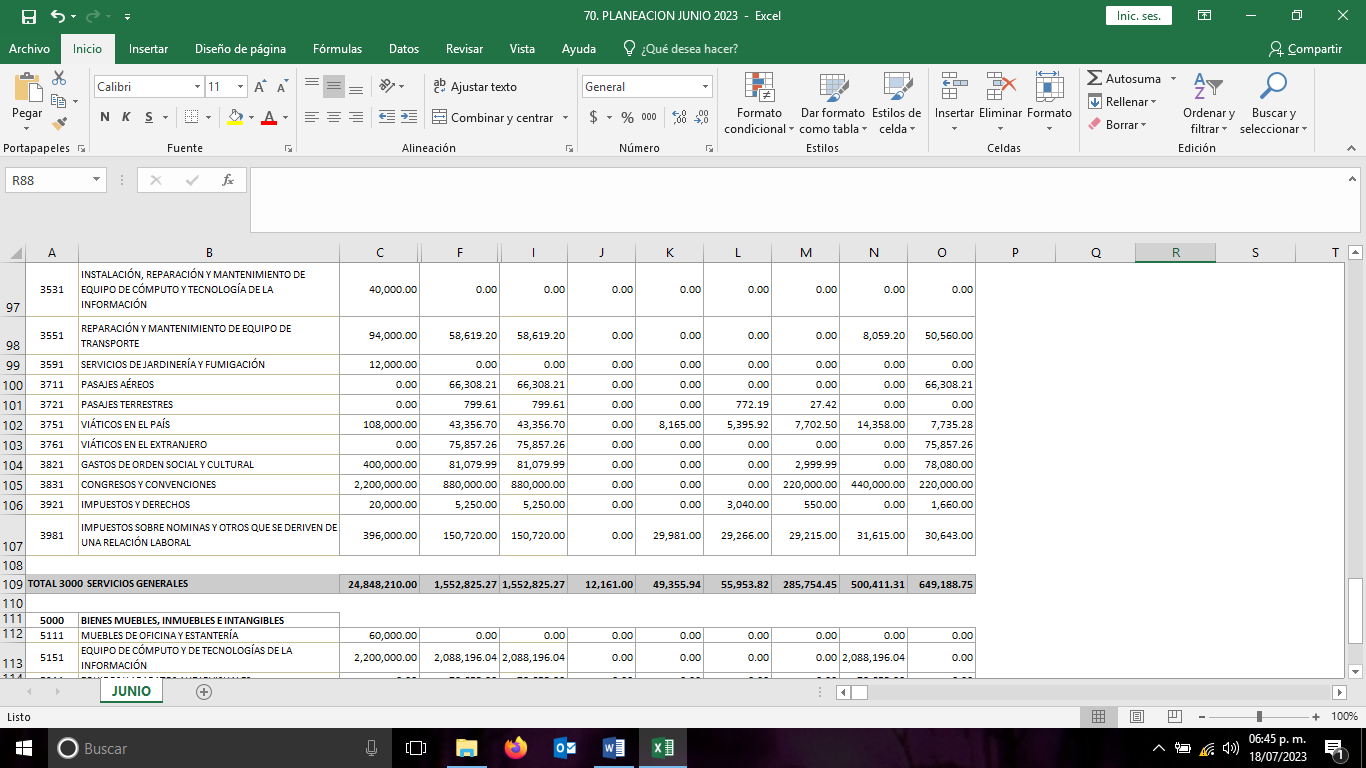 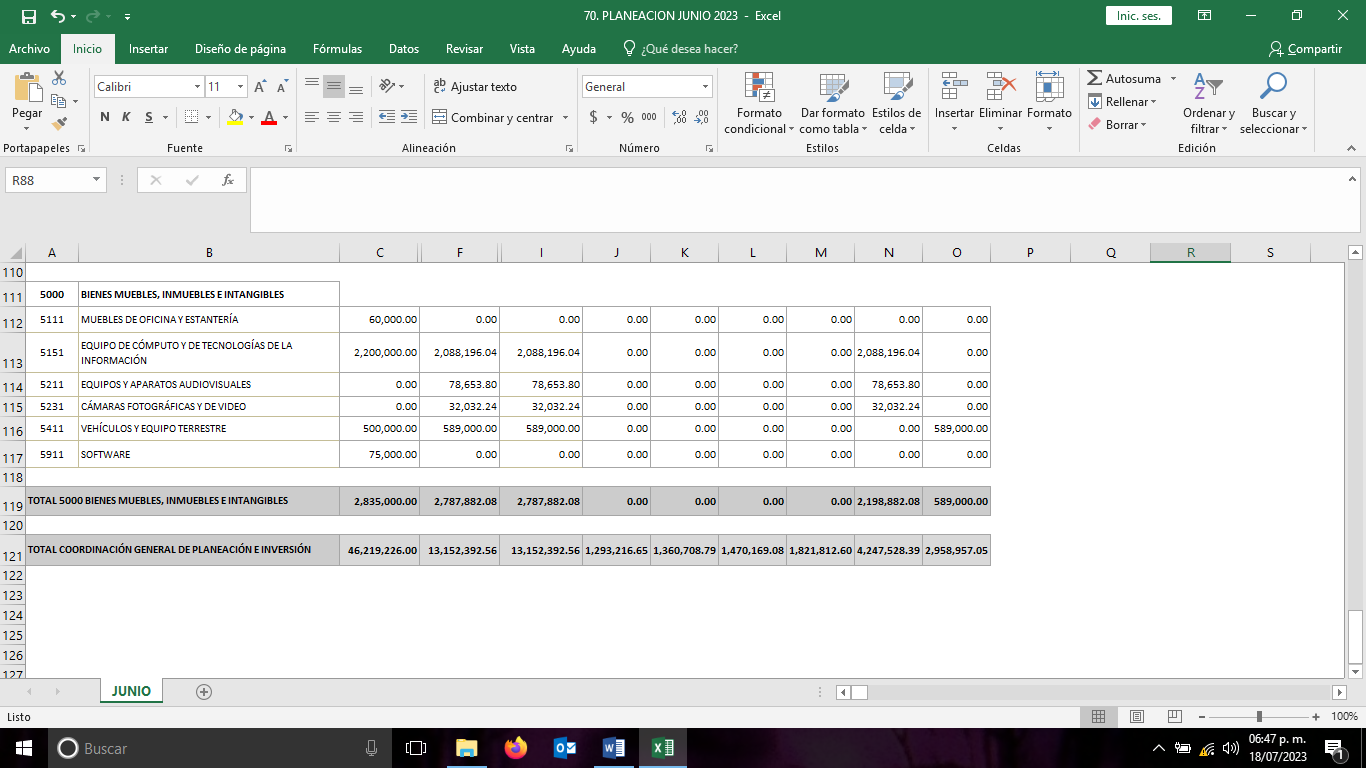 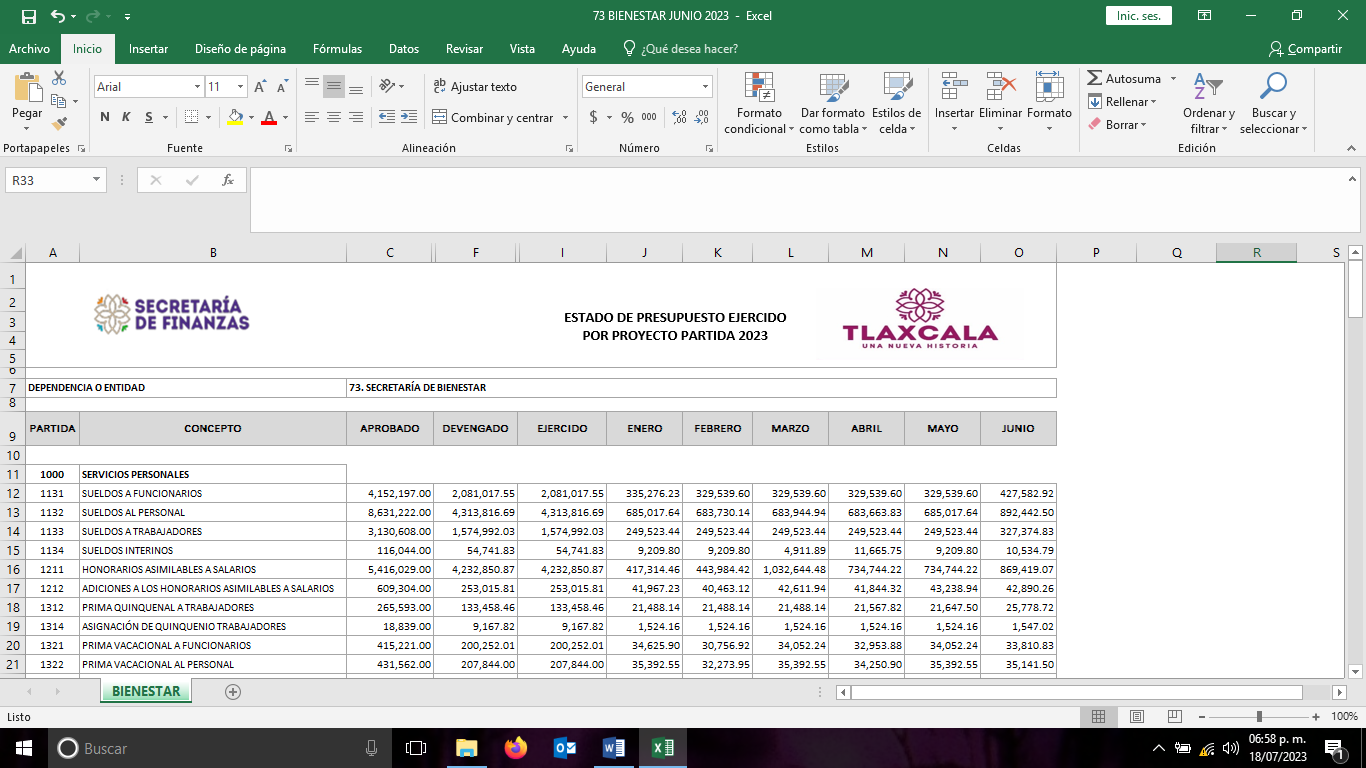 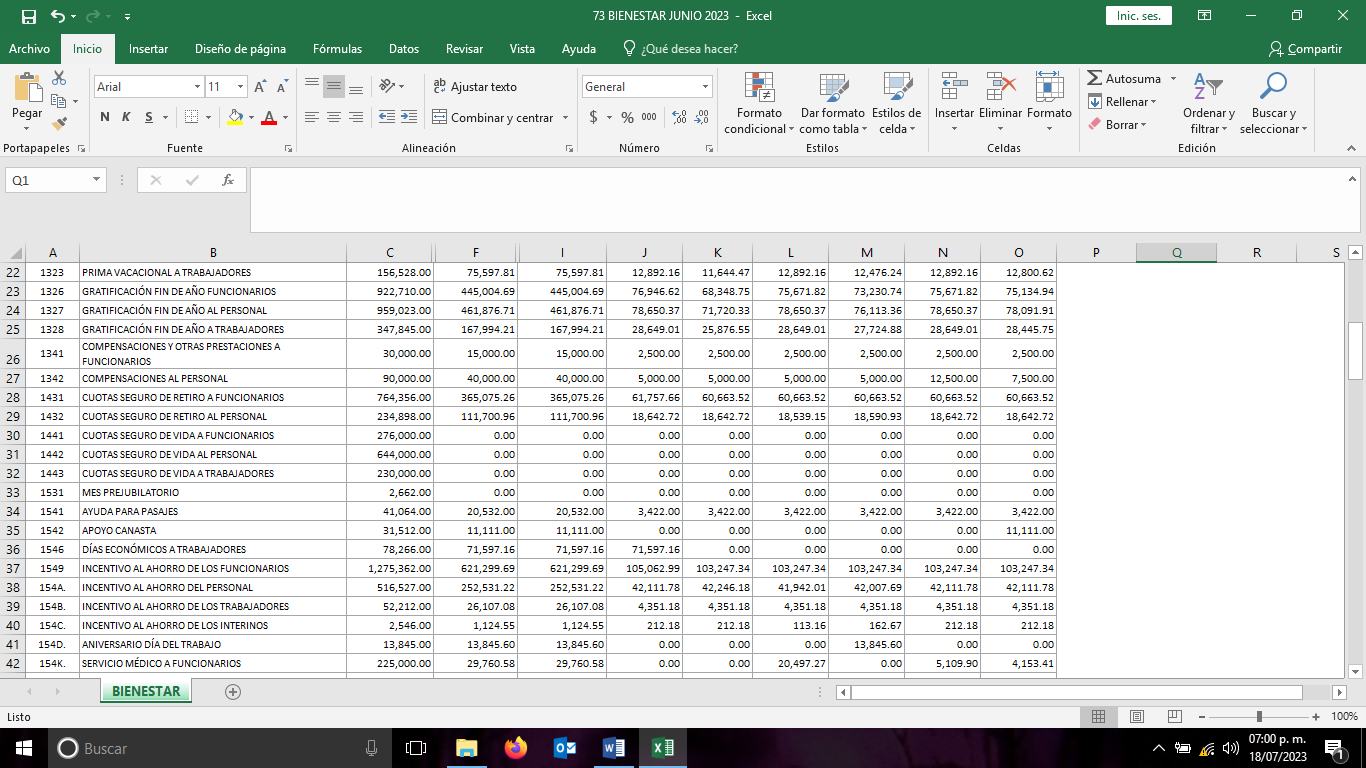 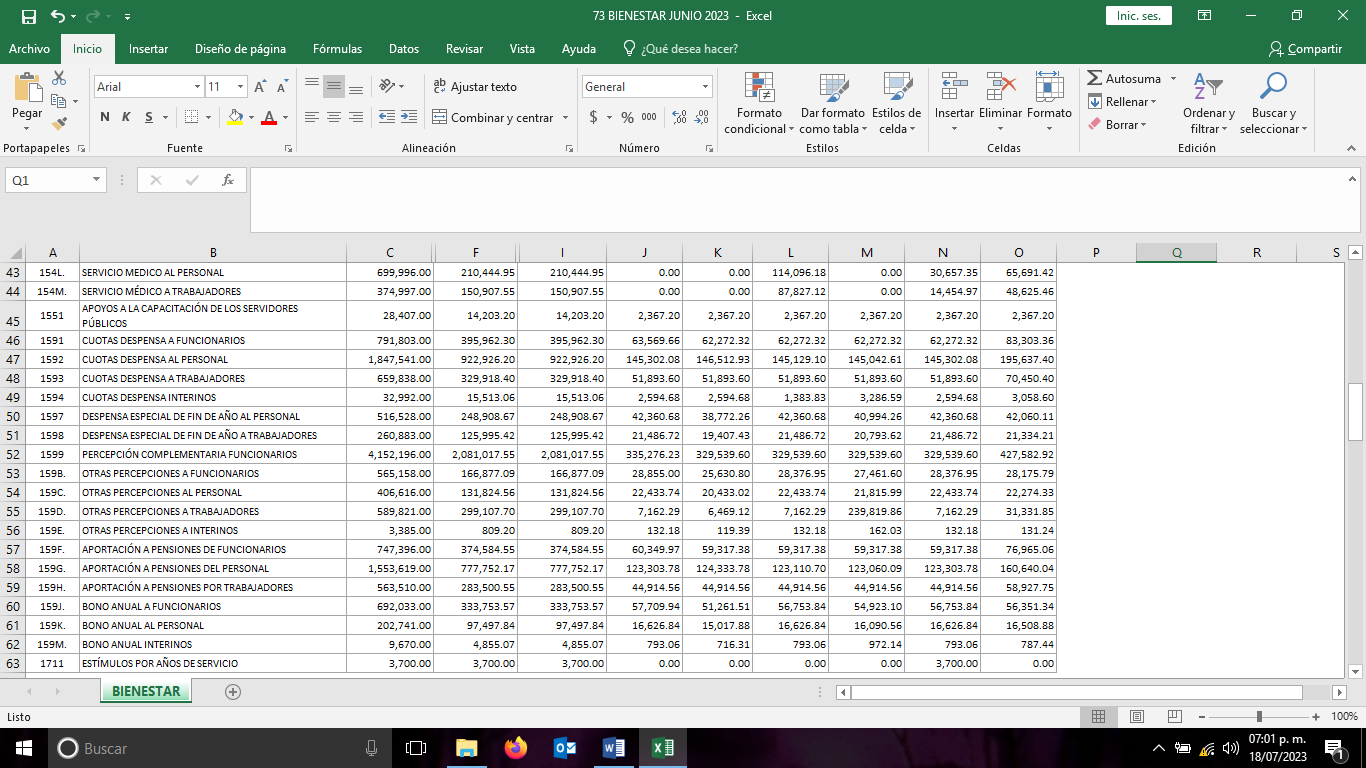 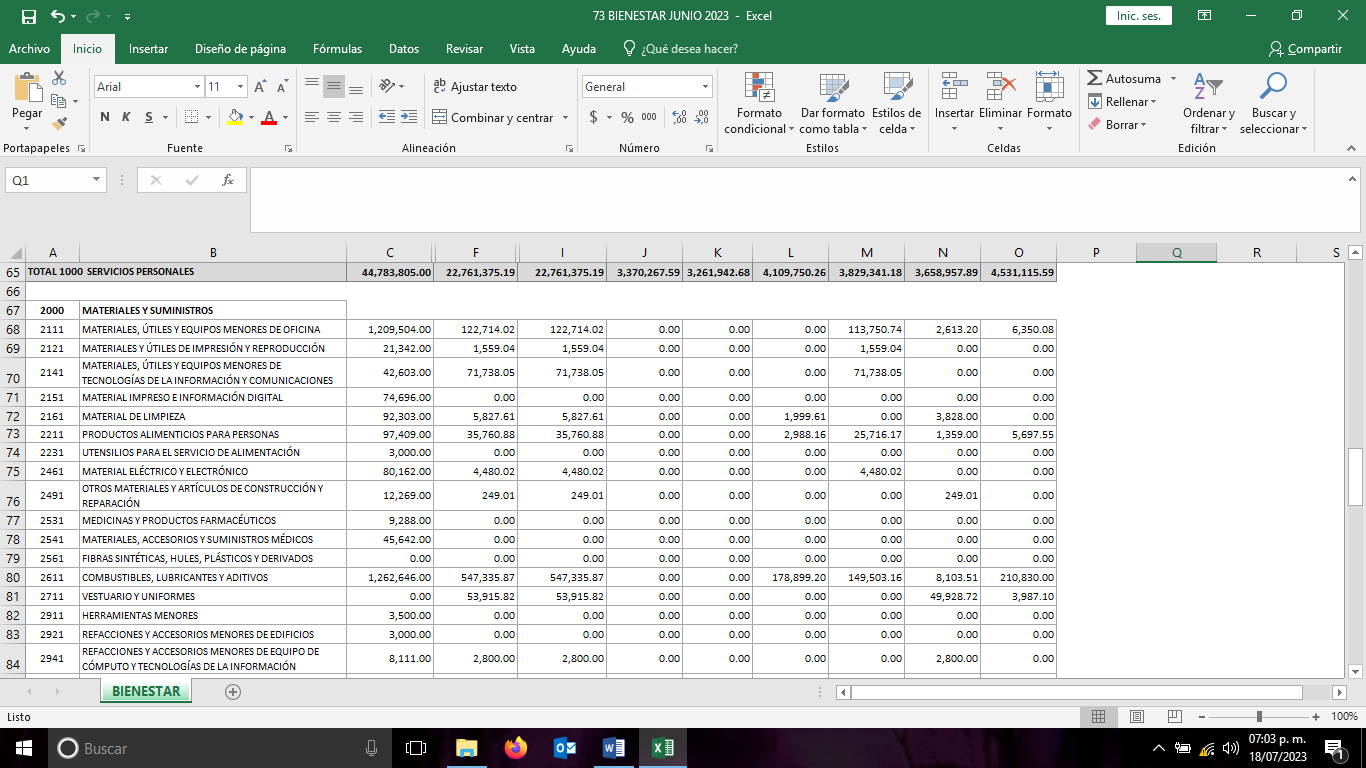 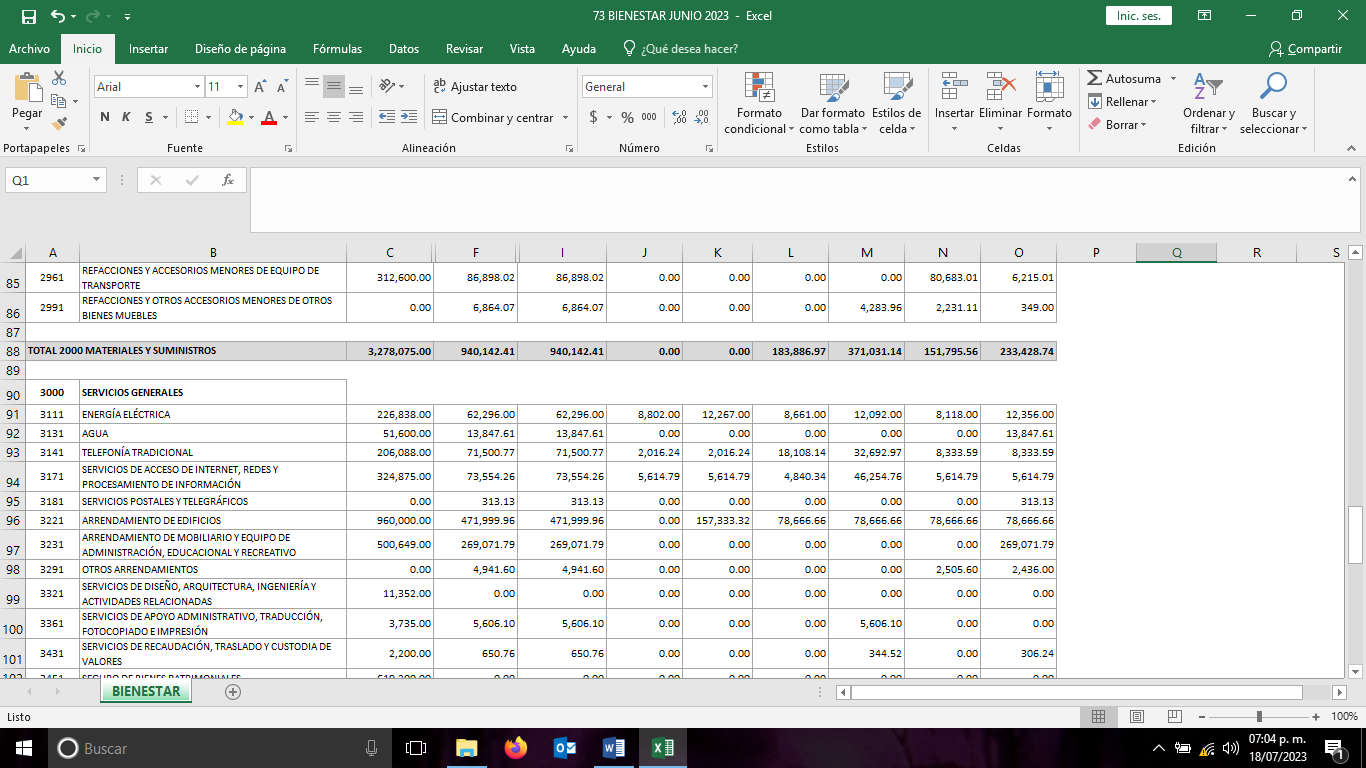 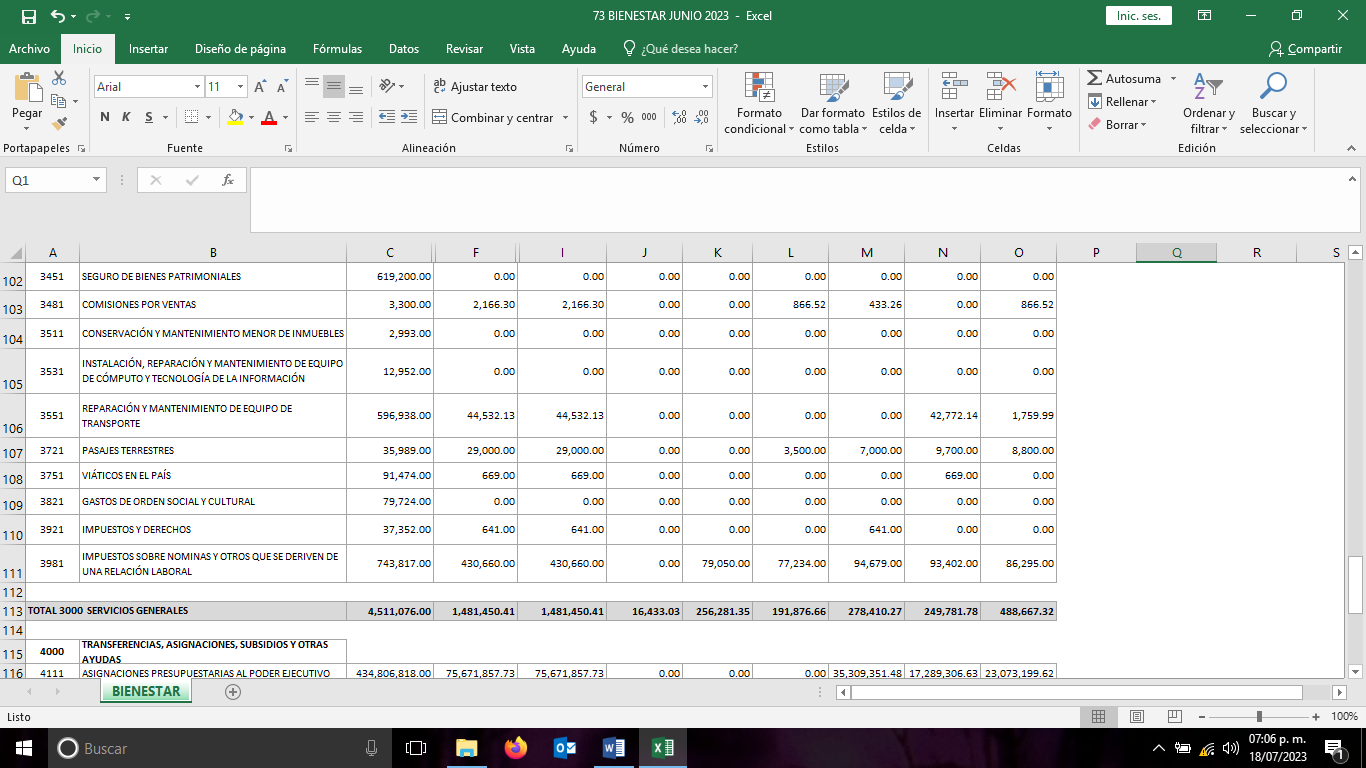 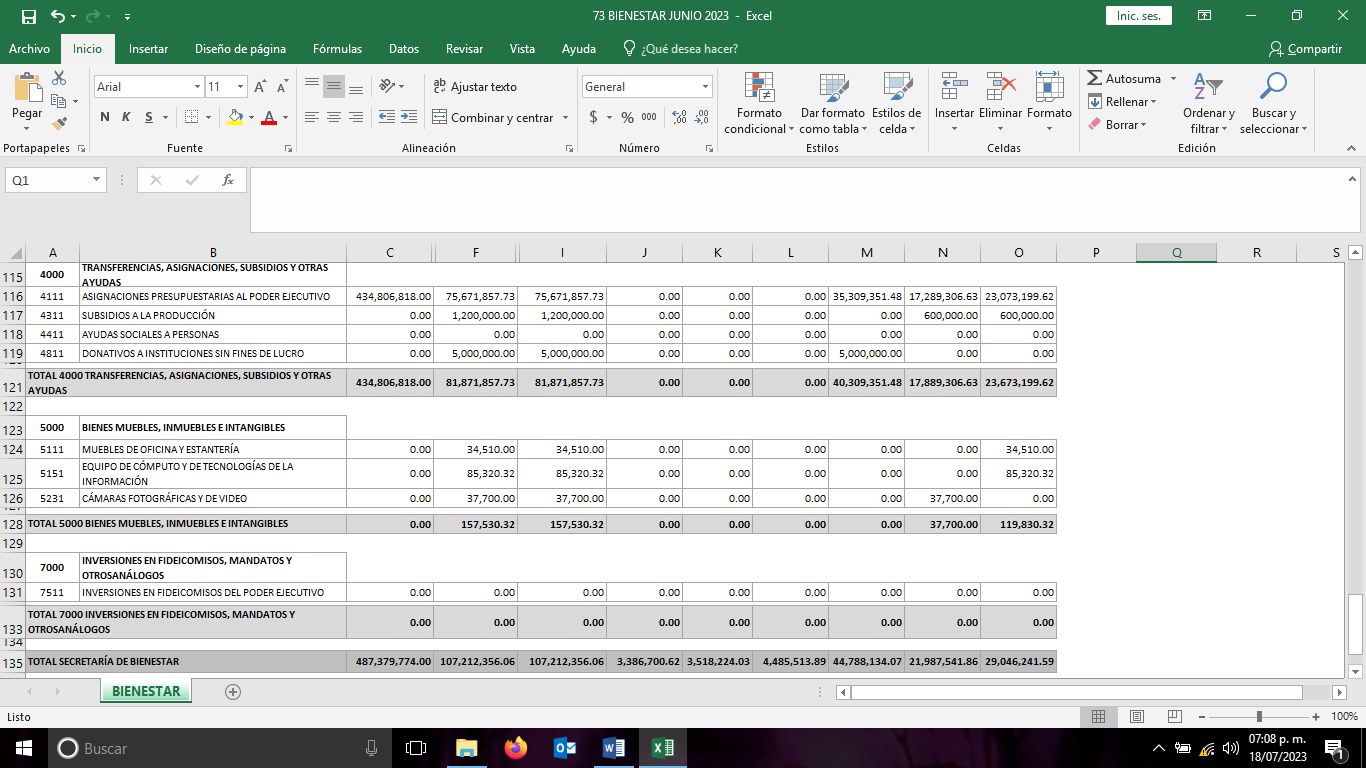 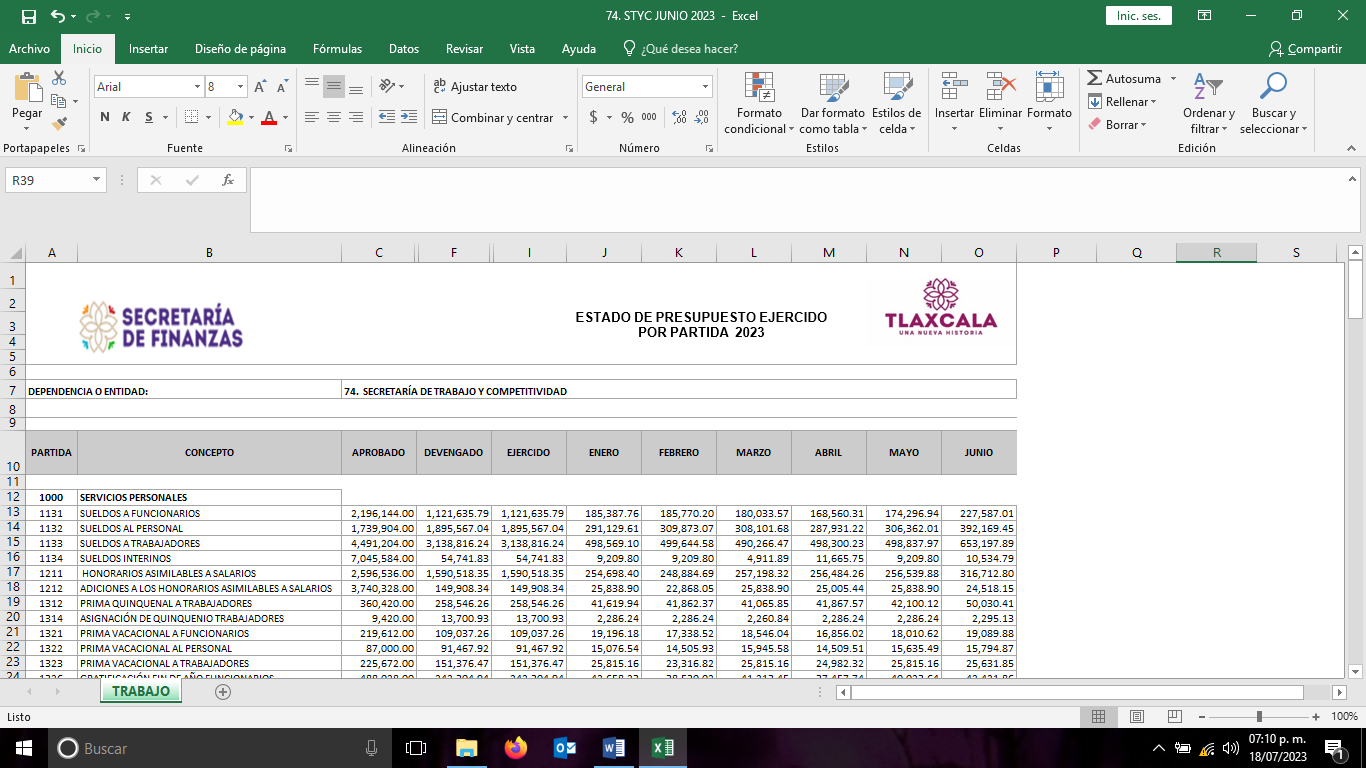 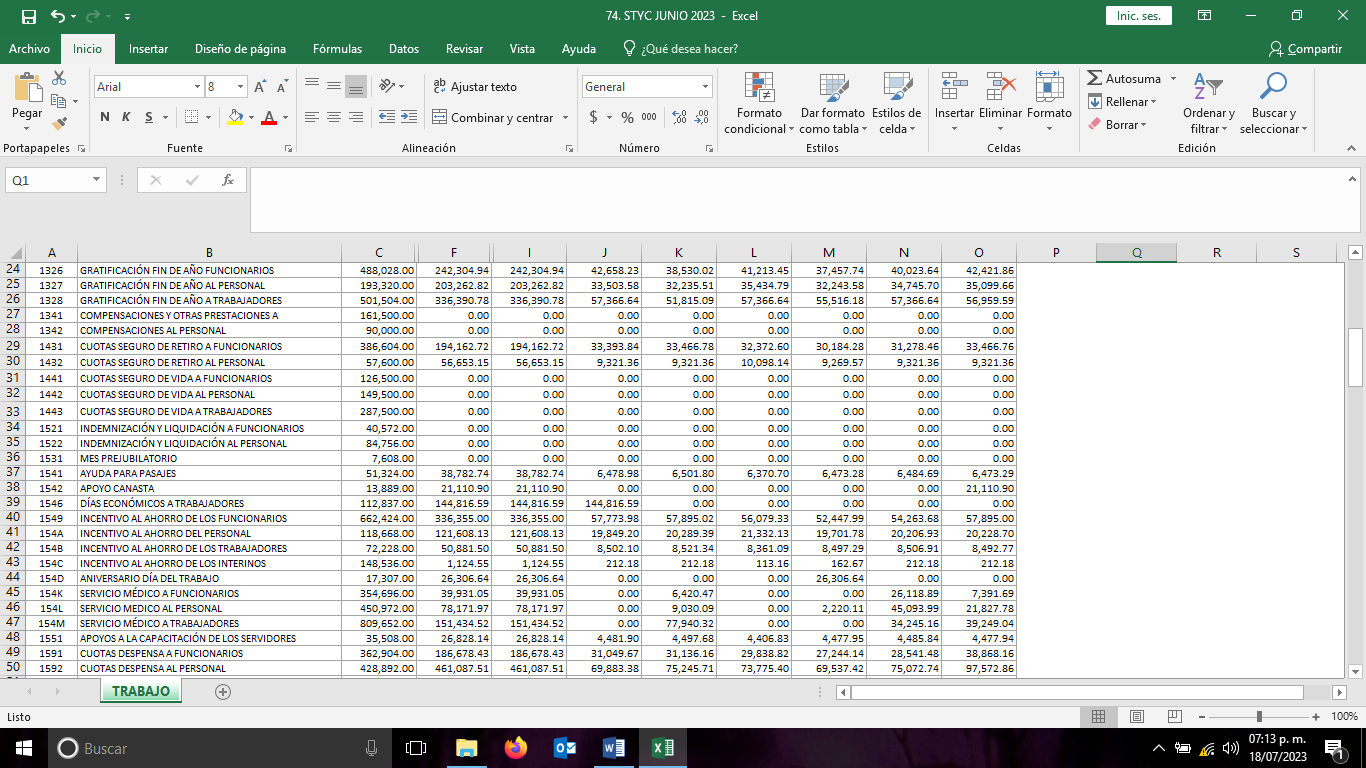 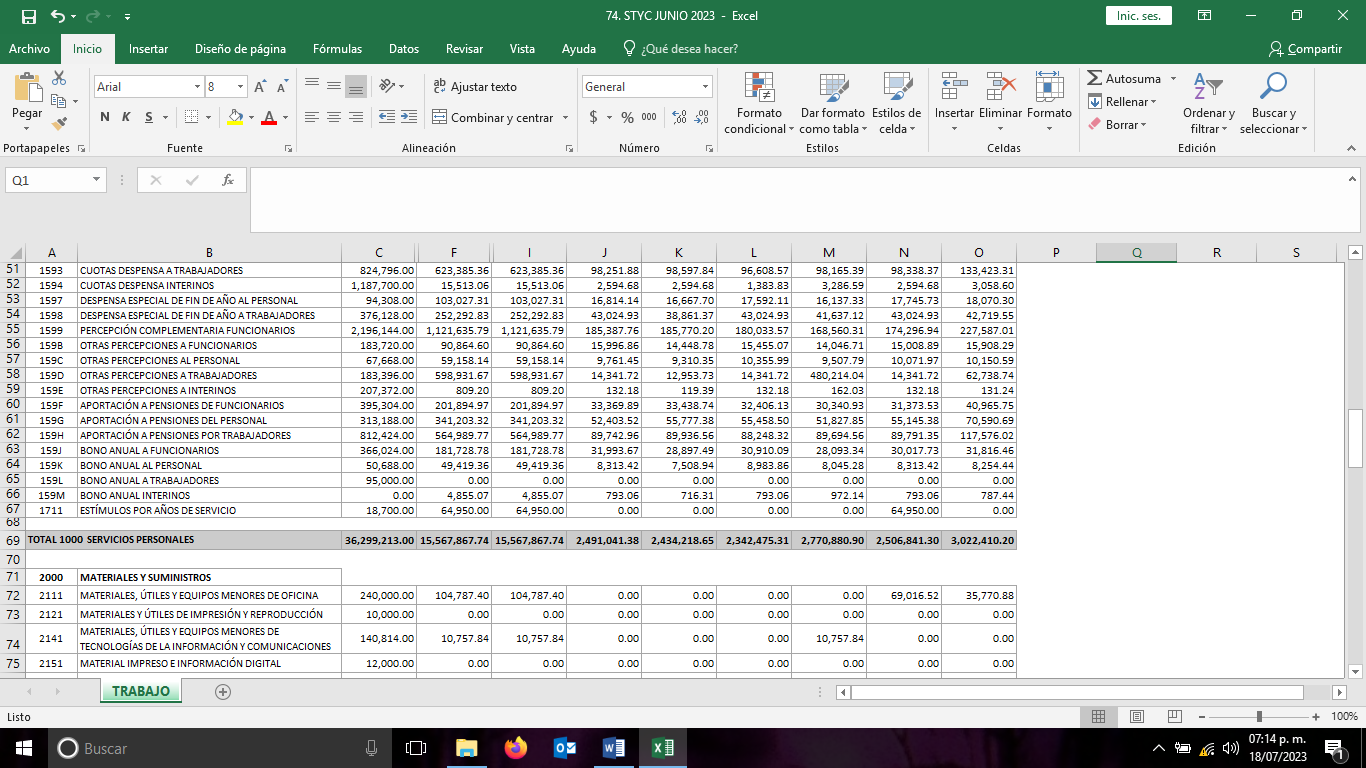 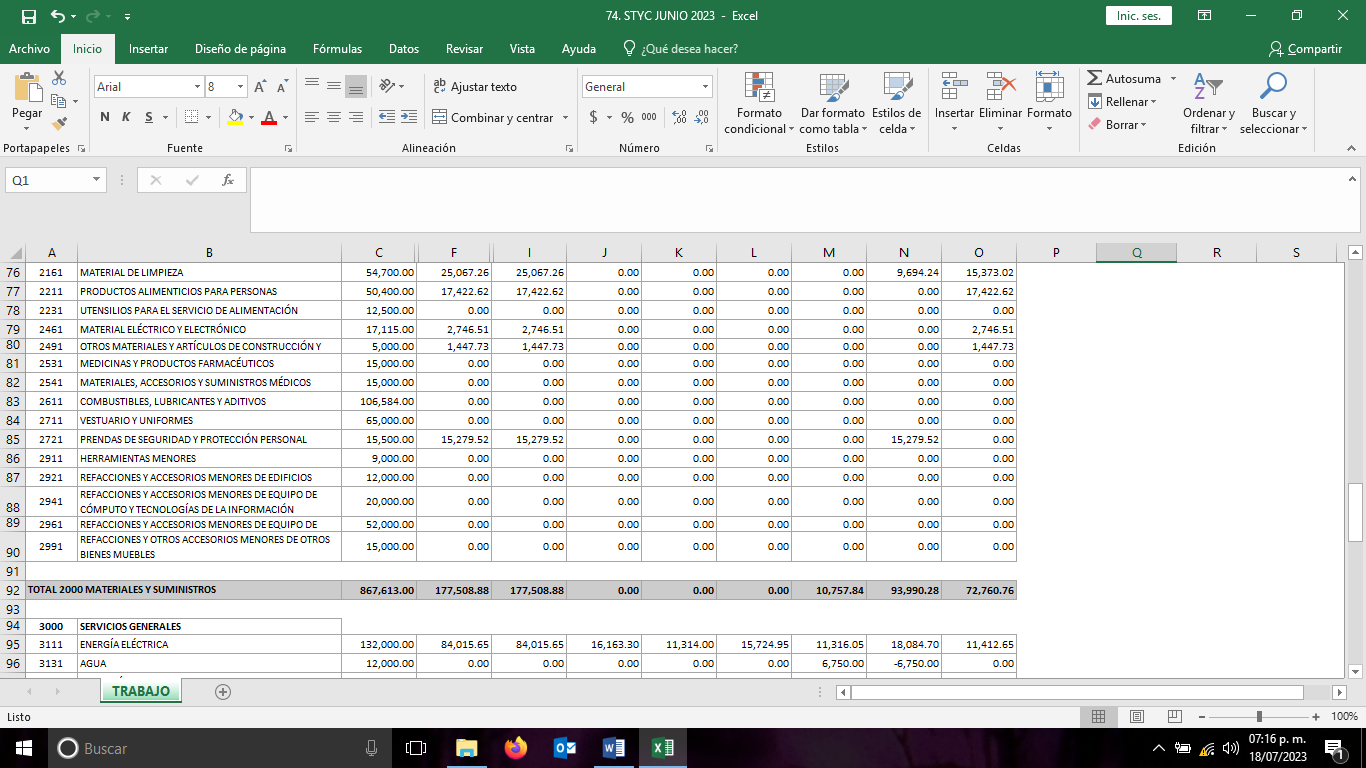 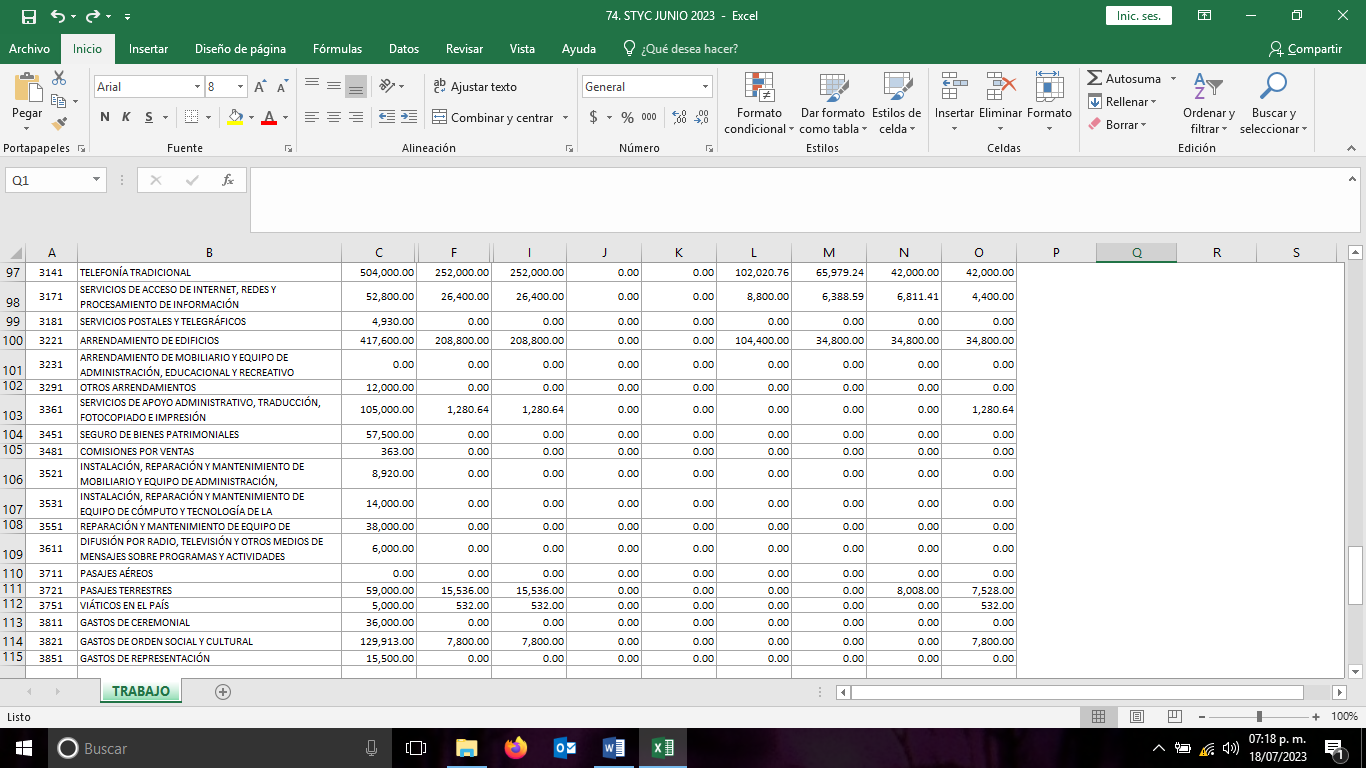 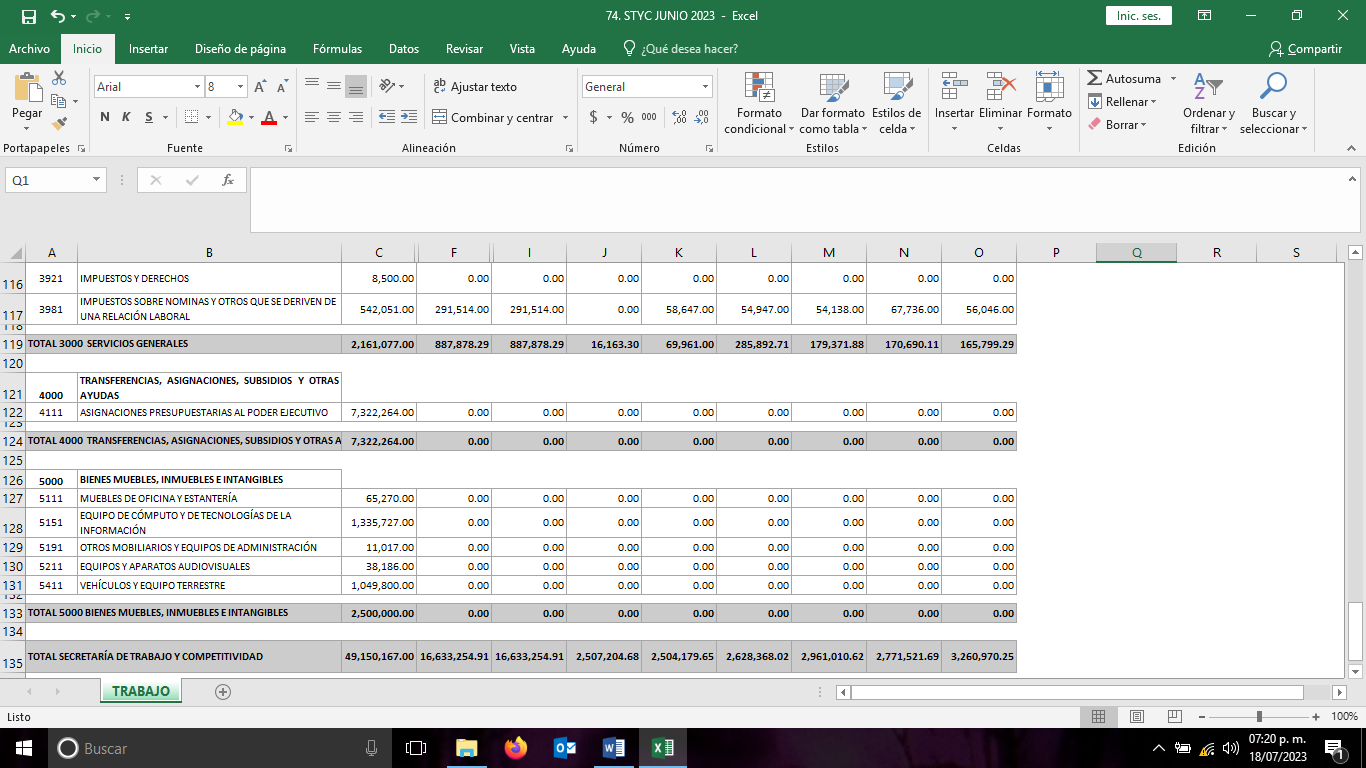 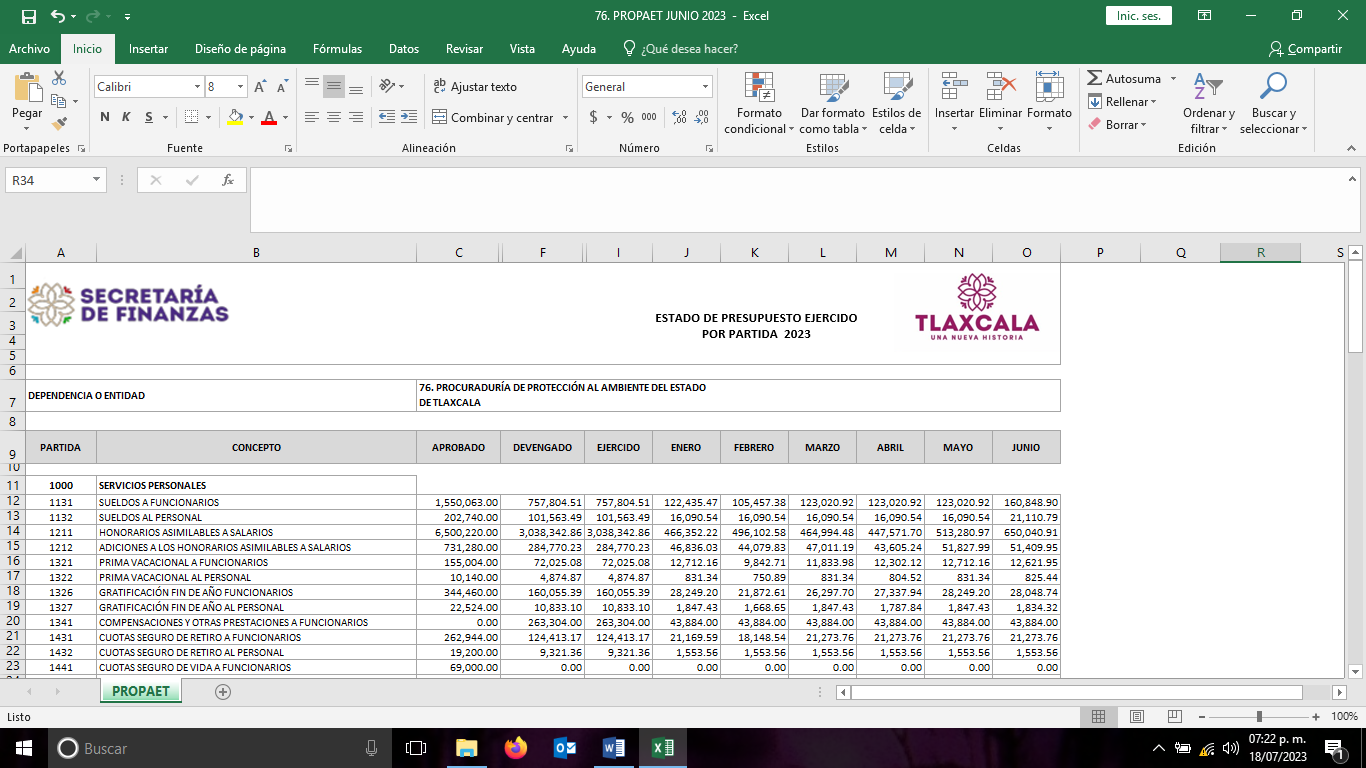 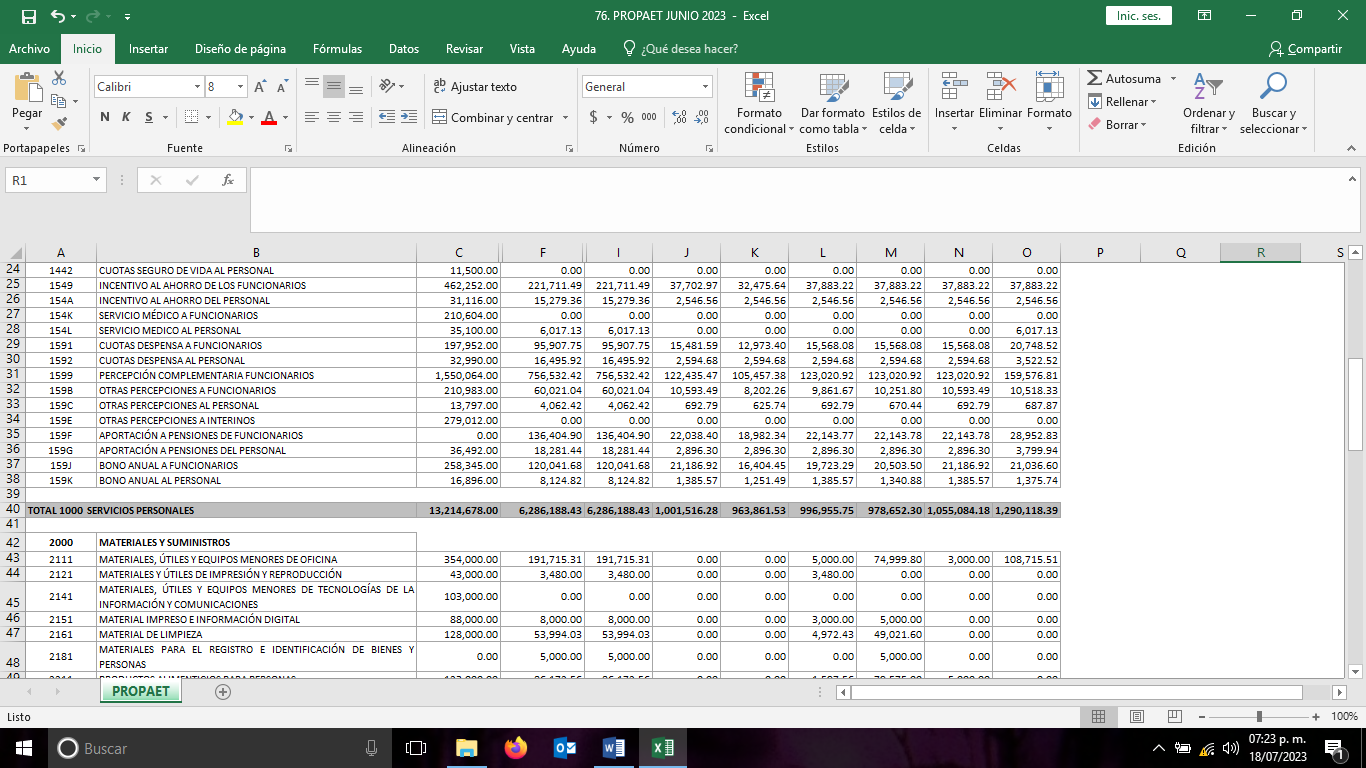 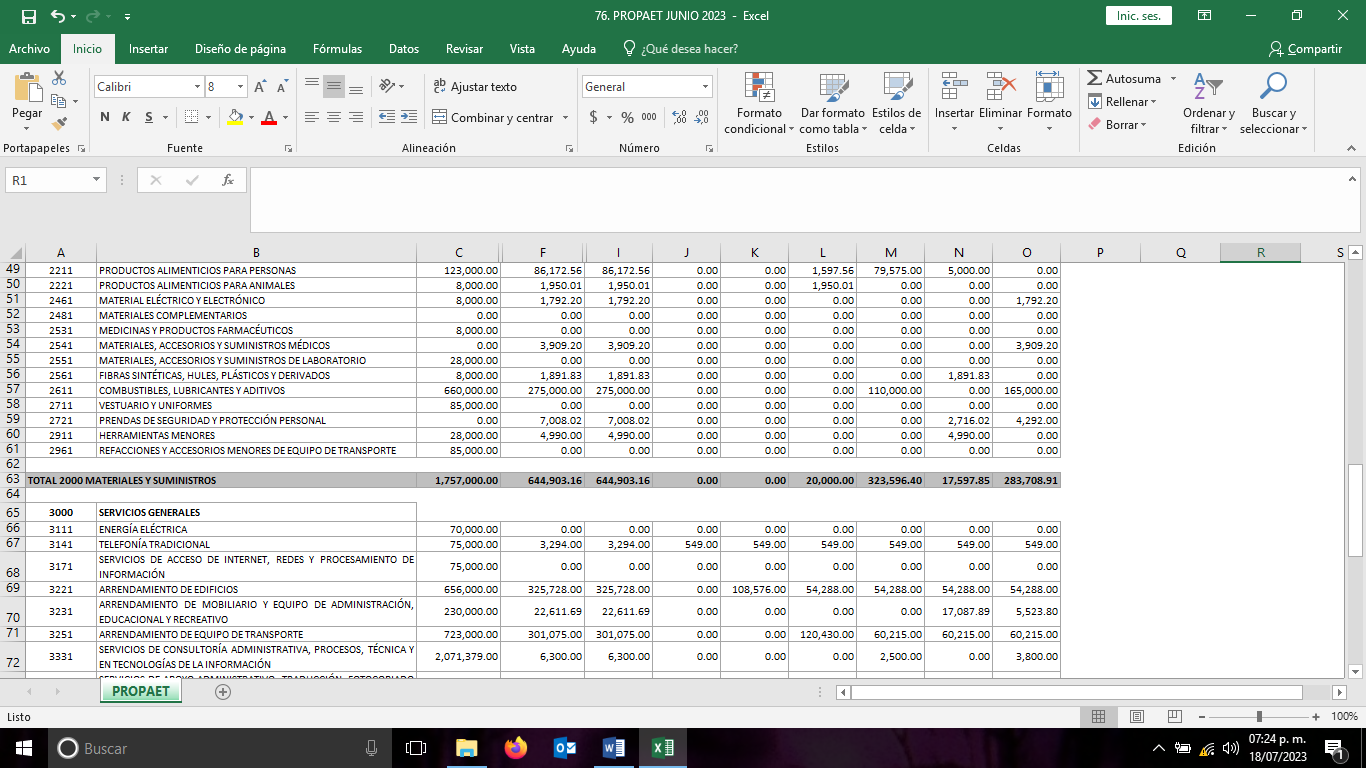 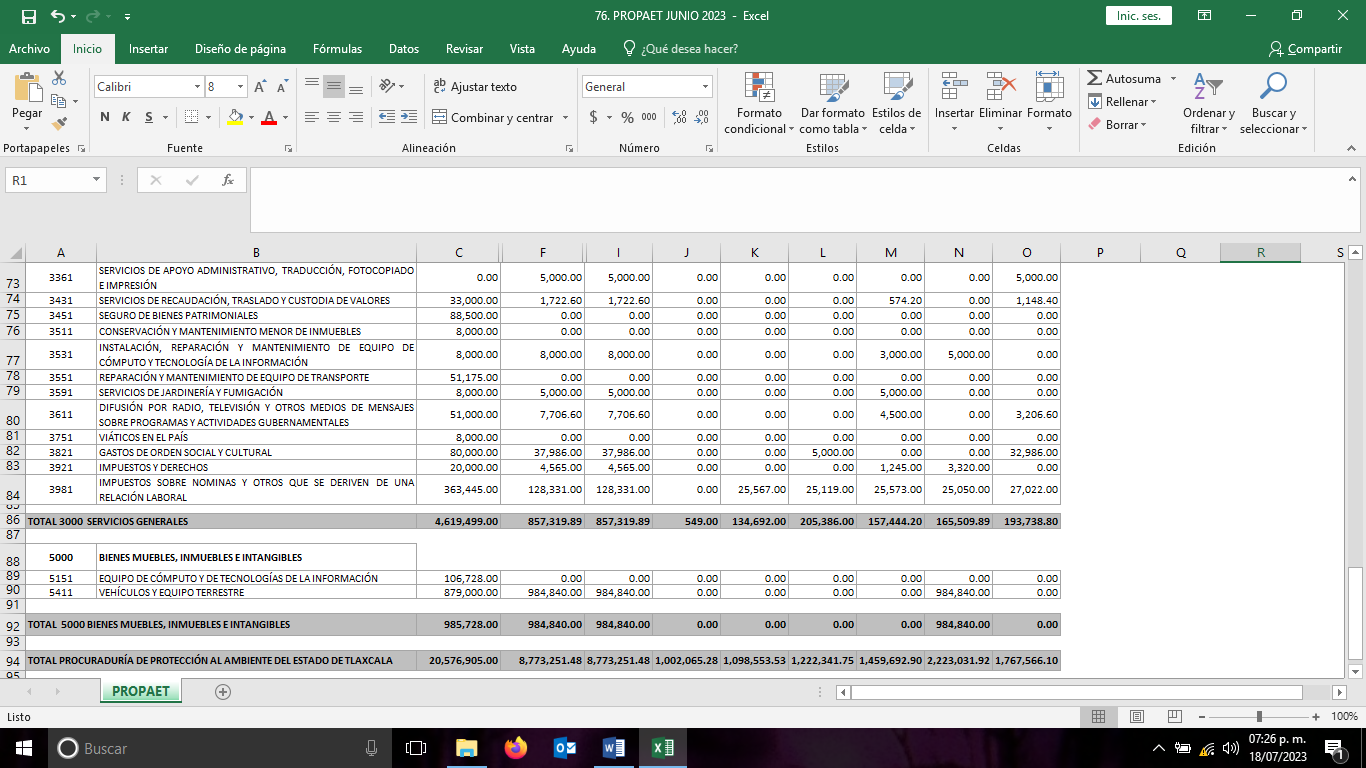 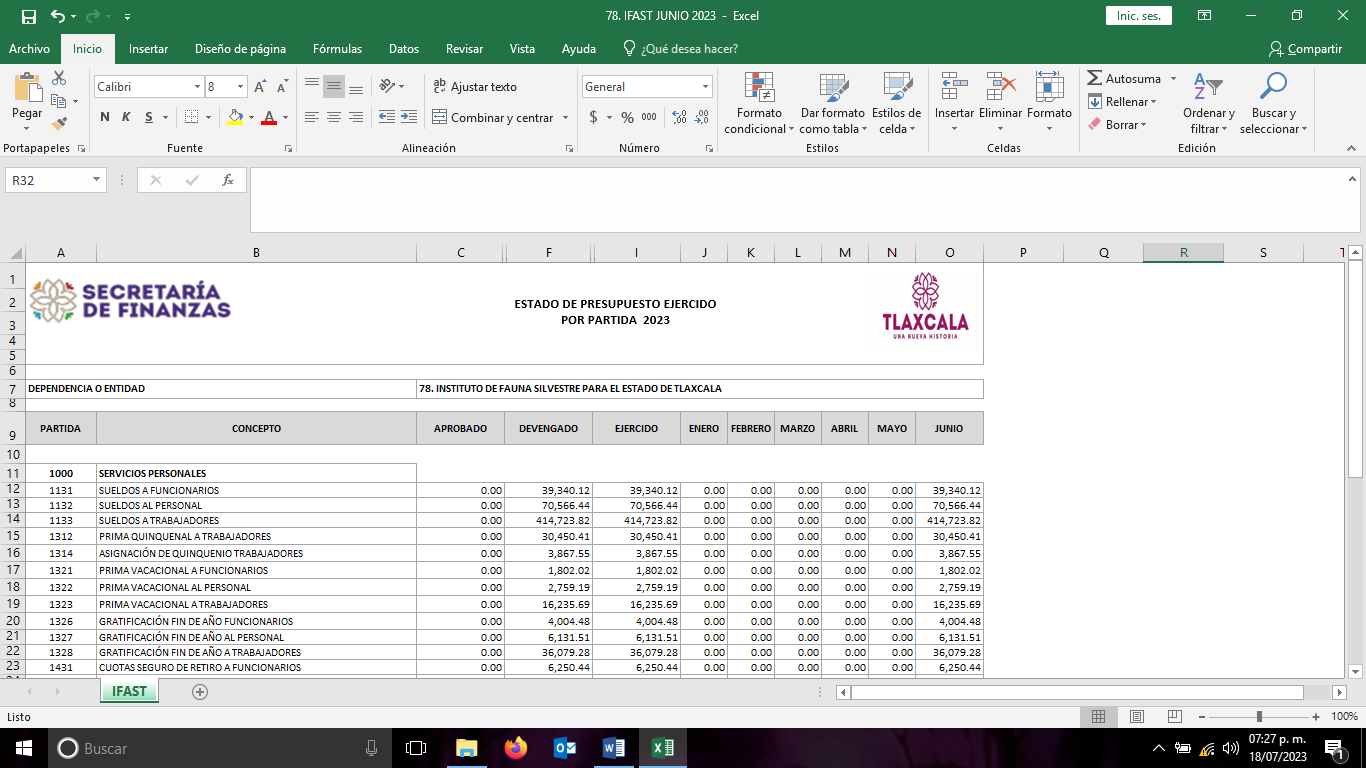 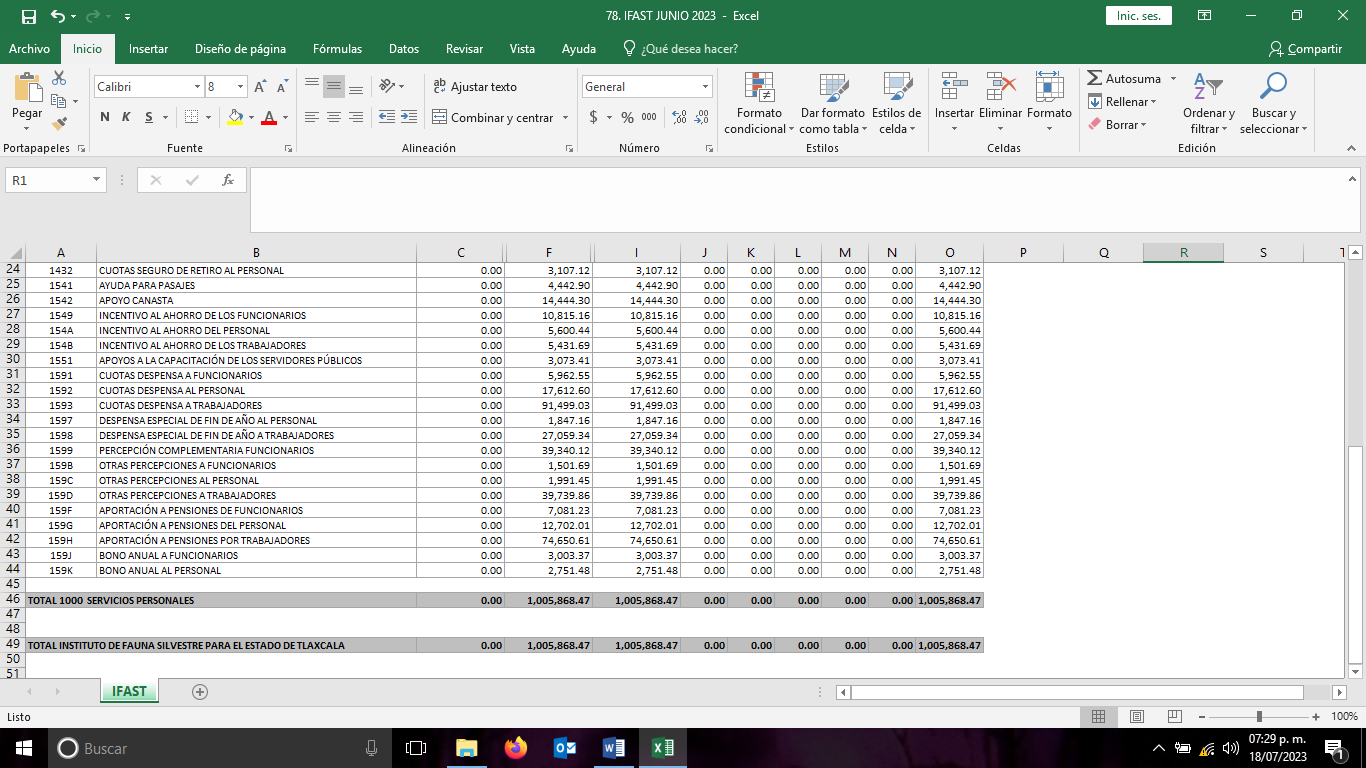 CUENTA PUBLICA 2023CUENTA PUBLICA 2023CUENTA PUBLICA 2023CUENTA PUBLICA 2023CUENTA PUBLICA 2023CUENTA PUBLICA 2023CUENTA PUBLICA 2023PODER EJECUTIVOPODER EJECUTIVOPODER EJECUTIVOPODER EJECUTIVOPODER EJECUTIVOPODER EJECUTIVOPODER EJECUTIVOESTADO ANALITICO DE INGRESOSESTADO ANALITICO DE INGRESOSESTADO ANALITICO DE INGRESOSESTADO ANALITICO DE INGRESOSESTADO ANALITICO DE INGRESOSESTADO ANALITICO DE INGRESOSESTADO ANALITICO DE INGRESOSDEL 01 DE ENERO DE 2023 AL 30 DE JUNIO DE 2023DEL 01 DE ENERO DE 2023 AL 30 DE JUNIO DE 2023DEL 01 DE ENERO DE 2023 AL 30 DE JUNIO DE 2023DEL 01 DE ENERO DE 2023 AL 30 DE JUNIO DE 2023DEL 01 DE ENERO DE 2023 AL 30 DE JUNIO DE 2023DEL 01 DE ENERO DE 2023 AL 30 DE JUNIO DE 2023DEL 01 DE ENERO DE 2023 AL 30 DE JUNIO DE 2023RUBRO DE INGRESOSINGRESOINGRESOINGRESOINGRESOINGRESODIFERENCIARUBRO DE INGRESOSESTIMADOAMPLIACIONES YMODIFICADODEVENGADORECAUDADODIFERENCIARUBRO DE INGRESOSESTIMADOREDUCCIONESMODIFICADODEVENGADORECAUDADODIFERENCIARUBRO DE INGRESOS123 = (1 + 2)456 = (5 - 1)IMPUESTOS712,376,402.0048,441,175.00760,817,577.00427,266,973.00427,266,973.00-285,109,429.00CUOTAS Y APORTACIONES DE SEGURIDAD SOCIAL000000CONTRIBUCIONES DE MEJORAS000000DERECHOS632,316,883.0047,093,574.26679,410,457.26413,095,952.26413,095,952.26-219,220,930.74PRODUCTOS89,907,285.0078,954,880.68168,862,165.68127,574,369.68127,574,369.6837,667,084.68APROVECHAMIENTOS1,071,200.006,253,325.007,324,525.006,781,715.006,781,715.005,710,515.00INGRESOS POR VENTAS DE BIENES, PRESTACIÓN DE SERVICIOS Y OTROS INGRESOS153,692,885.0011,736,774.98165,429,659.9876,961,996.9876,961,996.98-76,730,888.02PARTICIPACIONES, APORTACIONES, CONVENIOS, INCENTIVOS DERIVADOS DE LA COLABORACIÓN FISCAL Y FONDOS DISTINTOS DE APORTACIONES23,982,198,721.001,096,745,534.9525,078,944,255.9512,788,305,619.9512,788,305,619.95-11,193,893,101.05TRANSFERENCIAS, ASIGNACIONES, SUBSIDIOS Y SUBVENCIONES, PENSIONES Y JUBILIACIONES000000INGRESOS DERIVADOS DE FINANCIAMIENTOS000000TOTAL25,571,563,376.001,289,225,264.8726,860,788,640.8713,839,986,626.8713,839,986,626.87-11,731,576,749.13INGRESOS EXCEDENTESINGRESOS EXCEDENTES-11,731,576,749.13ESTADO ANALITICO DE INGRESOSINGRESOINGRESOINGRESOINGRESOINGRESODIFERENCIAPOR FUENTE DE FINANCIAMIENTOESTIMADOAMPLIACIONES YMODIFICADODEVENGADORECAUDADODIFERENCIAESTIMADOREDUCCIONESMODIFICADODEVENGADORECAUDADODIFERENCIA123 = (1 + 2)456 = (5 - 1)INGRESOS DEL PODER EJECUTIVO FEDERAL O ESTATAL Y DE LOS MUNICIPIOS25,417,870,491.001,277,488,489.8926,695,358,980.8913,763,024,629.8913,763,024,629.89-11,654,845,861.11   IMPUESTOS712,376,402.0048,441,175.00760,817,577.00427,266,973.00427,266,973.00-285,109,429.00   CUOTAS Y APORTACIONES DE SEGURIDAD SOCIAL000000   CONTRIBUCIONES DE MEJORAS000000   DERECHOS632,316,883.0047,093,574.26679,410,457.26413,095,952.26413,095,952.26-219,220,930.74   PRODUCTOS89,907,285.0078,954,880.68168,862,165.68127,574,369.68127,574,369.6837,667,084.68   APROVECHAMIENTOS1,071,200.006,253,325.007,324,525.006,781,715.006,781,715.005,710,515.00   PARTICIPACIONES, APORTACIONES, CONVENIOS, INCENTIVOS DERIVADOS DE LA COLABORACIÓN FISCAL Y FONDOS DISTINTOS DE APORTACIONES23,982,198,721.001,096,745,534.9525,078,944,255.9512,788,305,619.9512,788,305,619.95-11,193,893,101.05   TRANSFERENCIAS, ASIGNACIONES, SUBSIDIOS Y SUBVENCIONES, PENSIONES Y JUBILIACIONES000000INGRESOS DE LOS ENTES PUBLICOS DE LOS PODERES LEGISLATIVO Y JUDICIAL, DE LOS ORGANOS AUTONOMOS Y DEL SECTOR PARAESTATAL O PARAMUNICIPAL, ASI COMO DE LAS EMPRESAS PRODUCTIVAS DEL ESTADO153,692,885.0011,736,774.98165,429,659.9876,961,996.9876,961,996.98-76,730,888.02   CUOTAS Y APORTACIONES DE SEGURIDAD SOCIAL000000   PRODUCTOS000000   INGRESOS POR VENTAS DE BIENES, PRESTACIÓN DE SERVICIOS Y OTROS INGRESOS153,692,885.0011,736,774.98165,429,659.9876,961,996.9876,961,996.98-76,730,888.02   TRANSFERENCIAS, ASIGNACIONES, SUBSIDIOS Y SUBVENCIONES, PENSIONES Y JUBILIACIONES000000INGRESOS DERIVADOS DE FINANCIAMIENTO000000   INGRESOS DERIVADOS DE FINANCIAMIENTOS000000TOTAL25,571,563,376.001,289,225,264.8726,860,788,640.8713,839,986,626.8713,839,986,626.87-11,731,576,749.13INGRESOS EXCEDENTESINGRESOS EXCEDENTES-11,731,576,749.13CUENTA PUBLICA 2023CUENTA PUBLICA 2023CUENTA PUBLICA 2023CUENTA PUBLICA 2023CUENTA PUBLICA 2023CUENTA PUBLICA 2023CUENTA PUBLICA 2023PODER EJECUTIVOPODER EJECUTIVOPODER EJECUTIVOPODER EJECUTIVOPODER EJECUTIVOPODER EJECUTIVOPODER EJECUTIVOESTADO ANALITICO DEL EJERCICIO DEL PRESUPUESTO DE EGRESOSESTADO ANALITICO DEL EJERCICIO DEL PRESUPUESTO DE EGRESOSESTADO ANALITICO DEL EJERCICIO DEL PRESUPUESTO DE EGRESOSESTADO ANALITICO DEL EJERCICIO DEL PRESUPUESTO DE EGRESOSESTADO ANALITICO DEL EJERCICIO DEL PRESUPUESTO DE EGRESOSESTADO ANALITICO DEL EJERCICIO DEL PRESUPUESTO DE EGRESOSESTADO ANALITICO DEL EJERCICIO DEL PRESUPUESTO DE EGRESOSCLASIFICACION ADMINISTRATIVA DEPENDENCIASCLASIFICACION ADMINISTRATIVA DEPENDENCIASCLASIFICACION ADMINISTRATIVA DEPENDENCIASCLASIFICACION ADMINISTRATIVA DEPENDENCIASCLASIFICACION ADMINISTRATIVA DEPENDENCIASCLASIFICACION ADMINISTRATIVA DEPENDENCIASCLASIFICACION ADMINISTRATIVA DEPENDENCIASDEL 01 DE ENERO DE 2023 AL 30 DE JUNIO DE 2023DEL 01 DE ENERO DE 2023 AL 30 DE JUNIO DE 2023DEL 01 DE ENERO DE 2023 AL 30 DE JUNIO DE 2023DEL 01 DE ENERO DE 2023 AL 30 DE JUNIO DE 2023DEL 01 DE ENERO DE 2023 AL 30 DE JUNIO DE 2023DEL 01 DE ENERO DE 2023 AL 30 DE JUNIO DE 2023DEL 01 DE ENERO DE 2023 AL 30 DE JUNIO DE 2023CONCEPTOEGRESOSEGRESOSEGRESOSEGRESOSEGRESOSSUBEJERCICIOCONCEPTOAPROBADOAMPLIACIONES /MODIFICADODEVENGADOPAGADOSUBEJERCICIOCONCEPTOAPROBADO(REDUCCIONES)MODIFICADODEVENGADOPAGADOSUBEJERCICIOCONCEPTO123 = (1 + 2)456 = (3 - 4)PODER LEGISLATIVO DEL ESTADO DE TLAXCALA418,615,666.0019,710,751.31438,326,417.31265,003,306.37265,003,306.37173,323,110.94PODER JUDICIAL DEL ESTADO DE TLAXCALA450,610,019.0042,502,468.83493,112,487.83239,903,885.80239,903,885.80253,208,602.03UNIVERSIDAD AUTÓNOMA DE TLAXCALA129,419,950.00442,028,985.22571,448,935.22506,738,978.00506,738,978.0064,709,957.22DESPACHO DE LA GOBERNADORA113,669,940.00-2,004,435.63111,665,504.3748,098,774.4547,963,244.9963,566,729.92SECRETARÍA DE GOBIERNO152,863,009.004,139,968.04157,002,977.0457,008,313.1556,722,937.8699,994,663.89OFICIALÍA MAYOR DE GOBIERNO276,269,833.00-8,452,924.13267,816,908.87113,426,850.46110,898,225.67154,390,058.41PROCURADURÍA GENERAL DE JUSTICIA319,223,019.00-9,234,351.19309,988,667.81120,486,970.43118,153,232.66189,501,697.38SECRETARÍA DE FINANZAS638,216,996.00366,482,644.261,004,699,640.26109,608,927.60109,046,192.69895,090,712.66MUNICIPIOS4,794,137,829.00156,734,584.474,950,872,413.472,713,866,249.412,713,866,249.412,237,006,164.06SECRETARÍA DE DESARROLLO ECONÓMICO54,924,749.00-538,121.6654,386,627.3420,276,060.3020,010,447.6134,110,567.04SECRETARÍA DE TURISMO54,608,787.00-409,031.5054,199,755.5023,294,498.5222,617,731.8930,905,256.98SECRETARÍA DE INFRAESTRUCTURA1,701,240,389.009,181,672.621,710,422,061.6233,857,248.8233,711,795.151,676,564,812.80SECRETARÍA DE EDUCACIÓN PÚBLICA1,320,995,258.00-41,884,825.491,279,110,432.51532,275,950.88531,616,695.90746,834,481.63SECRETARÍA DE MOVILIDAD Y TRANSPORTE213,913,814.0035,997.59213,949,811.59114,082,792.23113,450,574.4899,867,019.36O.P.D SALUD DE TLAXCALA2,991,319,325.00247,480,611.763,238,799,936.761,713,804,559.761,713,804,559.761,524,995,377.00SECRETARÍA DE LA FUNCIÓN PÚBLICA37,399,303.003,588,223.9740,987,526.9719,688,518.3819,597,064.5921,299,008.59SECRETARÍA DE IMPULSO AGROPECUARIO350,000,000.00-5,661,861.86344,338,138.1432,333,800.0130,696,831.02312,004,338.13COORDINACIÓN DE COMUNICACIÓN35,136,341.00-1,484,811.1233,651,529.8813,938,424.1913,852,807.6719,713,105.69SECRETARÍA DE MEDIO AMBIENTE111,504,055.00-2,859,104.89108,644,950.1135,943,724.8435,499,811.8472,701,225.27COMISIÓN ESTATAL DE DERECHOS HUMANOS25,352,221.001,508,815.0026,861,036.0013,374,878.0013,374,878.0013,486,158.00INSTITUTO TLAXCALTECA DE ELECCIONES113,490,308.002,353,153.00115,843,461.0059,686,019.0059,686,019.0056,157,442.00COORDINACIÓN ESTATAL DE PROTECCIÓN CIVIL11,961,167.00-494,323.5811,466,843.424,103,222.624,067,057.467,363,620.80CONSEJO ESTATAL DE POBLACIÓN4,144,863.0004,144,863.001,951,944.001,951,944.002,192,919.00COMISIÓN EJECUTIVA DEL SISTEMA ESTATAL DE SEGURIDAD PÚBLICA563,472,490.0012,998,852.06576,471,342.0654,160,972.5453,991,247.97522,310,369.52INSTITUTO DE CATASTRO7,908,194.0007,908,194.004,211,751.004,211,751.003,696,443.00FIDEICOMISO DE LA CIUDAD INDUSTRIAL DE XICOHTENCATL4,609,504.0004,609,504.002,221,802.002,221,802.002,387,702.00FONDO MACRO PARA EL DESARROLLO INTEGRAL DE TLAXCALA13,297,602.00013,297,602.006,513,994.006,513,994.006,783,608.00COORDINACIÓN DE RADIO CINE Y TELEVISIÓN34,454,356.00-377,103.4834,077,252.5214,533,757.4714,512,872.8919,543,495.05INSTITUTO TLAXCALTECA DE DESARROLLO TAURINO2,990,431.00-63,157.462,927,273.541,282,796.571,282,796.571,644,476.97SECRETARÍA DE CULTURA47,170,794.005,192,264.1452,363,058.1422,427,429.1522,427,429.1529,935,628.99INSTITUTO DEL DEPORTE DE TLAXCALA52,369,118.008,691,546.0061,060,664.0024,926,647.0024,926,647.0036,134,017.00COORDINACIÓN DE SERVICIO SOCIAL DE INSTITUCIONES DE EDUCACIÓN SUPERIOR000000COLEGIO DE ESTUDIOS CIENTÍFICOS Y TECNOLÓGICOS DEL ESTADO DE TLAXCALA275,314,281.00144,078,204.50419,392,485.50250,935,788.50250,935,788.50168,456,697.00COLEGIO DE BACHILLERES DEL ESTADO DE TLAXCALA306,452,158.00115,133,916.00421,586,074.00241,152,675.00241,152,675.00180,433,399.00INSTITUTO TLAXCALTECA DE LA INFRAESTRUCTURA FÍSICA EDUCATIVA299,436,724.0050,130,069.05349,566,793.05200,201,534.05200,201,534.05149,365,259.00UNIVERSIDAD POLITÉCNICA DE TLAXCALA71,185,345.0012,772,273.0083,957,618.0046,138,059.0046,138,059.0037,819,559.00INSTITUTO TECNOLÓGICO SUPERIOR DE TLAXCO15,576,195.00537,465.0016,113,660.007,830,671.007,830,671.008,282,989.00UNIVERSIDAD TECNOLÓGICA DE TLAXCALA41,887,900.0021,119,343.0063,007,243.0046,381,819.0046,381,819.0016,625,424.00INSTITUTO TLAXCALTECA PARA LA EDUCACIÓN DE LOS ADULTOS68,832,479.001,128,465.3269,960,944.3235,651,384.0035,651,384.0034,309,560.32CENTRO DE EDUCACIÓN CONTINUA Y A DISTANCIA000000EL COLEGIO DE TLAXCALA A.C.17,547,985.00-14,260.0017,533,725.008,307,745.008,307,745.009,225,980.00INSTITUTO ESTATAL DE LA MUJER13,378,982.0017,693,425.8831,072,407.8821,451,422.6721,451,422.679,620,985.21SISTEMA ESTATAL PARA EL DESARROLLO INTEGRAL DE LA FAMILIA431,340,591.0072,177,202.00503,517,793.00269,754,601.00269,754,601.00233,763,192.00INSTITUTO TLAXCALTECA DE ASISTENCIA ESPECIALIZADA A LA SALUD71,660,543.00637,560.4672,298,103.4616,731,508.4916,163,485.6055,566,594.97COMISIÓN ESTATAL DE ARBITRAJE MÉDICO3,411,240.00-12,969.883,398,270.121,605,224.361,605,224.361,793,045.76COMISIÓN EJECUTIVA DE ATENCIÓN A VICTIMAS Y OFENDIDOS4,913,423.0023,100.004,936,523.002,617,208.002,617,208.002,319,315.00INSTITUTO TLAXCALTECA DE LA JUVENTUD9,192,943.0009,192,943.003,898,923.003,898,923.005,294,020.00INSTITUTO DE CAPACITACIÓN PARA EL TRABAJO DEL ESTADO DE TLAXCALA34,206,807.0024,955,981.0259,162,788.0238,582,355.0038,582,355.0020,580,433.02UNIDAD DE SERVICIOS EDUCATIVOS DE TLAXCALA6,875,745,796.00-439,927,373.646,435,818,422.362,363,067,789.262,363,067,789.264,072,750,633.10COLEGIO DE EDUCACIÓN PROFESIONAL TÉCNICA DEL ESTADO DE TLAXCALA69,914,795.00151,483.2870,066,278.2833,876,371.0033,876,371.0036,189,907.28INSTITUTO DE ACCESO A LA INFORMACIÓN PÚBLICA Y PROTECCIÓN DE DATOS PERSONALES PARA EL ESTADO DE TLAXCALA19,043,057.00824,753.0019,867,810.009,488,905.009,488,905.0010,378,905.00TRIBUNAL DE CONCILIACIÓN Y ARBITRAJE DEL ESTADO17,481,909.00791,755.0018,273,664.008,883,664.008,883,664.009,390,000.00SECRETARÍA DE ORDENAMIENTO TERRITORIAL Y VIVIENDA126,847,396.00-259,750.17126,587,645.8312,987,661.5112,853,682.99113,599,984.32SECRETARÍA DE SEGURIDAD CIUDADANA909,453,489.00-19,860,626.39889,592,862.61375,539,937.79373,413,835.75514,052,924.82COMISIÓN ESTATAL DE AGUA DE TLAXCALA000000CENTRO DE SERVICIOS INTEGRALES PARA EL TRATAMIENTO DE AGUAS RESIDUALES DEL ESTADO DE TLAXCALA000000UNIVERSIDAD POLITÉCNICA DE TLAXCALA REGIÓN PONIENTE12,371,694.005,764,205.0018,135,899.0011,943,402.0011,943,402.006,192,497.00TRIBUNAL ELECTORAL DE TLAXCALA35,715,123.004,900,978.0040,616,101.0021,857,814.0021,857,814.0018,758,287.00CASA DE LAS ARTESANÍAS DE TLAXCALA12,068,417.00-132,999.8411,935,417.166,020,519.425,850,579.425,914,897.74COORDINACIÓN GENERAL DE PLANEACIÓN E INVERSIÓN46,219,226.00-138,149.4046,081,076.6013,152,392.5613,016,644.9932,928,684.04SECRETARÍA EJECUTIVA DEL SISTEMA ANTICORRUPCIÓN DEL ESTADO DE TLAXCALA12,600,182.00012,600,182.006,586,690.006,586,690.006,013,492.00CENTRO DE CONCILIACIÓN LABORAL DEL ESTADO DE TLAXCALA16,124,077.00016,124,077.008,863,654.008,863,654.007,260,423.00SECRETARÍA DE BIENESTAR487,379,774.00849,917.92488,229,691.92107,212,356.06107,212,356.06381,017,335.86SECRETARÍA DE TRABAJO Y COMPETITIVIDAD49,150,167.00-1,580,481.8347,569,685.1716,633,254.9116,613,176.2330,936,430.26TRIBUNAL DE JUSTICIA ADMINISTRATIVA53,052,716.006,375,241.0059,427,957.0038,995,905.0038,995,905.0020,432,052.00PROCURADURÍA DE PROTECCIÓN AL AMBIENTE DEL ESTADO DE TLAXCALA20,576,905.00-161,585.1420,415,319.868,773,251.488,767,728.0511,642,068.38COMISIÓN ESTATAL DEL AGUA Y SANEAMIENTO DEL ESTADO DE TLAXCALA98,191,727.0021,095,993.98119,287,720.9865,938,857.6565,938,857.6553,348,863.33INSTITUTO DE FAUNA SILVESTRE PARA EL ESTADO DE TLAXCALA01,005,868.471,005,868.471,005,868.471,005,868.470TOTAL DEL GASTO25,571,563,376.001,289,225,490.8726,860,788,866.8711,225,102,259.1311,211,232,831.4515,635,686,607.74CUENTA PUBLICA 2023CUENTA PUBLICA 2023CUENTA PUBLICA 2023CUENTA PUBLICA 2023CUENTA PUBLICA 2023CUENTA PUBLICA 2023CUENTA PUBLICA 2023CUENTA PUBLICA 2023PODER EJECUTIVOPODER EJECUTIVOPODER EJECUTIVOPODER EJECUTIVOPODER EJECUTIVOPODER EJECUTIVOPODER EJECUTIVOPODER EJECUTIVOESTADO ANALITICO DEL EJERCICIO DEL PRESUPUESTO DE EGRESOSESTADO ANALITICO DEL EJERCICIO DEL PRESUPUESTO DE EGRESOSESTADO ANALITICO DEL EJERCICIO DEL PRESUPUESTO DE EGRESOSESTADO ANALITICO DEL EJERCICIO DEL PRESUPUESTO DE EGRESOSESTADO ANALITICO DEL EJERCICIO DEL PRESUPUESTO DE EGRESOSESTADO ANALITICO DEL EJERCICIO DEL PRESUPUESTO DE EGRESOSESTADO ANALITICO DEL EJERCICIO DEL PRESUPUESTO DE EGRESOSESTADO ANALITICO DEL EJERCICIO DEL PRESUPUESTO DE EGRESOSCLASIFICACION ADMINISTRATIVA PARAESTATALESCLASIFICACION ADMINISTRATIVA PARAESTATALESCLASIFICACION ADMINISTRATIVA PARAESTATALESCLASIFICACION ADMINISTRATIVA PARAESTATALESCLASIFICACION ADMINISTRATIVA PARAESTATALESCLASIFICACION ADMINISTRATIVA PARAESTATALESCLASIFICACION ADMINISTRATIVA PARAESTATALESCLASIFICACION ADMINISTRATIVA PARAESTATALESDEL 01 DE ENERO DE 2023 AL 30 DE JUNIO DE 2023DEL 01 DE ENERO DE 2023 AL 30 DE JUNIO DE 2023DEL 01 DE ENERO DE 2023 AL 30 DE JUNIO DE 2023DEL 01 DE ENERO DE 2023 AL 30 DE JUNIO DE 2023DEL 01 DE ENERO DE 2023 AL 30 DE JUNIO DE 2023DEL 01 DE ENERO DE 2023 AL 30 DE JUNIO DE 2023DEL 01 DE ENERO DE 2023 AL 30 DE JUNIO DE 2023DEL 01 DE ENERO DE 2023 AL 30 DE JUNIO DE 2023CONCEPTOCONCEPTOEGRESOSEGRESOSEGRESOSEGRESOSEGRESOSSUBEJERCICIOCONCEPTOCONCEPTOAPROBADOAMPLIACIONES /MODIFICADODEVENGADOPAGADOSUBEJERCICIOCONCEPTOCONCEPTOAPROBADO(REDUCCIONES)MODIFICADODEVENGADOPAGADOSUBEJERCICIOCONCEPTOCONCEPTO123 = (1 + 2)456 = (3 - 4)GOBIERNO GENERAL ESTATAL O DEL DISTRITO FEDERAL11,721,883,526.00285,298,225.2712,007,181,751.275,388,773,534.225,388,773,534.226,618,408,217.05GOBIERNO ESTATAL O DEL DISTRITO FEDERAL000000ENTIDADES PARAESTATALES Y FIDEICOMISOS NO EMPRESARIALES Y NO FINANCIEROS11,721,883,526.00285,298,225.2712,007,181,751.275,388,773,534.225,388,773,534.226,618,408,217.05INSTITUCIONES PÚBLICAS DE SEGURIDAD SOCIAL000000ENTIDADES PARAESTATALES EMPRESARIALES NO FINANCIERAS CON PARTICIPACIÓN ESTATAL MAYORITARIA000000ENTIDADES PARAESTATALES EMPRESARIALES NO FINANCIERAS CON PARTICIPACIÓN ESTATAL MAYORITARIA000000FIDEICOMISOS EMPRESARIALES NO FINANCIEROS CON PARTICIPACIÓN ESTATAL MAYORITARIA000000ENTIDADES PARAESTATALES EMPRESARIALES FINANCIERAS MONETARIAS CON PARTICIPACIÓN ESTATAL MAYORITARIA000000BANCOS DE INVERSIÓN Y DESARROLLO000000BANCOS COMERCIALES000000OTROS BANCOS000000FONDOS DEL MERCADO DE DINERO000000ENTIDADES PARAESTATALES FINANCIERAS NO MONETARIAS CON PARTICIPACIÓN ESTATAL MAYORITARIA000000FONDOS DE INVERSIÓN FUERA DEL MERCADO DE DINERO000000OTROS INTERMEDIARIOS FINANCIEROS, EXCEPTO SOCIEDADES DE SEGUROS Y FONDOS DE PENSIONES000000AUXILIARES FINANCIEROS000000INSTITUCIONES FINANCIERAS CAUTIVAS Y PRESTAMISTAS DE DINERO000000SOCIEDADES DE SEGUROS (SS) Y FONDOS DE PENSIONES (FP)000000FIDEICOMISOS FINANCIEROS PÚBLICOS CON PARTICIPACIÓN ESTATAL MAYORITARIA000000FONDOS DE INVERSIÓN FUERA DEL MERCADO DE DINERO000000OTROS INTERMEDIARIOS FINANCIEROS, EXCEPTO SOCIEDADES DE SEGUROS Y FONDOS DE PENSIONES000000AUXILIARES FINANCIEROS000000INSTITUCIONES FINANCIERAS CAUTIVAS Y PRESTAMISTAS DE DINERO000000SOCIEDADES DE SEGUROS (SS) Y FONDOS DE PENSIONES (FP)000000TOTAL DEL GASTOTOTAL DEL GASTO11,721,883,526.00285,298,225.2712,007,181,751.275,388,773,534.225,388,773,534.226,618,408,217.05CUENTA PUBLICA 2023CUENTA PUBLICA 2023CUENTA PUBLICA 2023CUENTA PUBLICA 2023CUENTA PUBLICA 2023CUENTA PUBLICA 2023CUENTA PUBLICA 2023PODER EJECUTIVOPODER EJECUTIVOPODER EJECUTIVOPODER EJECUTIVOPODER EJECUTIVOPODER EJECUTIVOPODER EJECUTIVOESTADO ANALITICO DEL EJERCICIO DEL PRESUPUESTO DE EGRESOSESTADO ANALITICO DEL EJERCICIO DEL PRESUPUESTO DE EGRESOSESTADO ANALITICO DEL EJERCICIO DEL PRESUPUESTO DE EGRESOSESTADO ANALITICO DEL EJERCICIO DEL PRESUPUESTO DE EGRESOSESTADO ANALITICO DEL EJERCICIO DEL PRESUPUESTO DE EGRESOSESTADO ANALITICO DEL EJERCICIO DEL PRESUPUESTO DE EGRESOSESTADO ANALITICO DEL EJERCICIO DEL PRESUPUESTO DE EGRESOSCLASIFICACION ADMINISTRATIVA PODERESCLASIFICACION ADMINISTRATIVA PODERESCLASIFICACION ADMINISTRATIVA PODERESCLASIFICACION ADMINISTRATIVA PODERESCLASIFICACION ADMINISTRATIVA PODERESCLASIFICACION ADMINISTRATIVA PODERESCLASIFICACION ADMINISTRATIVA PODERESDEL 01 DE ENERO DE 2023 AL 30 DE JUNIO DE 2023DEL 01 DE ENERO DE 2023 AL 30 DE JUNIO DE 2023DEL 01 DE ENERO DE 2023 AL 30 DE JUNIO DE 2023DEL 01 DE ENERO DE 2023 AL 30 DE JUNIO DE 2023DEL 01 DE ENERO DE 2023 AL 30 DE JUNIO DE 2023DEL 01 DE ENERO DE 2023 AL 30 DE JUNIO DE 2023DEL 01 DE ENERO DE 2023 AL 30 DE JUNIO DE 2023CONCEPTOEGRESOSEGRESOSEGRESOSEGRESOSEGRESOSSUBEJERCICIOCONCEPTOAPROBADOAMPLIACIONES /MODIFICADODEVENGADOPAGADOSUBEJERCICIOCONCEPTOAPROBADO(REDUCCIONES)MODIFICADODEVENGADOPAGADOSUBEJERCICIOCONCEPTO123 = (1 + 2)456 = (3 - 4)PODER LEGISLATIVO418,615,666.0019,710,751.31438,326,417.31265,003,306.37265,003,306.37173,323,110.94PODER JUDICIAL450,610,019.0042,502,468.83493,112,487.83239,903,885.80239,903,885.80253,208,602.03ORGANISMOS AUTÓNOMOS406,155,466.00458,783,680.22864,939,146.22665,612,853.00665,612,853.00199,326,293.22PODER EJECUTIVO12,574,298,699.00482,930,365.2413,057,229,064.244,665,808,679.744,651,939,252.068,391,420,384.50TOTAL DEL GASTO13,849,679,850.001,003,927,265.6014,853,607,115.605,836,328,724.915,822,459,297.239,017,278,390.69CUENTA PUBLICA 2023CUENTA PUBLICA 2023CUENTA PUBLICA 2023CUENTA PUBLICA 2023CUENTA PUBLICA 2023CUENTA PUBLICA 2023CUENTA PUBLICA 2023CUENTA PUBLICA 2023PODER EJECUTIVOPODER EJECUTIVOPODER EJECUTIVOPODER EJECUTIVOPODER EJECUTIVOPODER EJECUTIVOPODER EJECUTIVOPODER EJECUTIVOESTADO ANALITICO DEL EJERCICIO DEL PRESUPUESTO DE EGRESOSESTADO ANALITICO DEL EJERCICIO DEL PRESUPUESTO DE EGRESOSESTADO ANALITICO DEL EJERCICIO DEL PRESUPUESTO DE EGRESOSESTADO ANALITICO DEL EJERCICIO DEL PRESUPUESTO DE EGRESOSESTADO ANALITICO DEL EJERCICIO DEL PRESUPUESTO DE EGRESOSESTADO ANALITICO DEL EJERCICIO DEL PRESUPUESTO DE EGRESOSESTADO ANALITICO DEL EJERCICIO DEL PRESUPUESTO DE EGRESOSESTADO ANALITICO DEL EJERCICIO DEL PRESUPUESTO DE EGRESOSCLASIFICACION POR OBJETO DEL GASTO (CAPITULO Y CONCEPTO)CLASIFICACION POR OBJETO DEL GASTO (CAPITULO Y CONCEPTO)CLASIFICACION POR OBJETO DEL GASTO (CAPITULO Y CONCEPTO)CLASIFICACION POR OBJETO DEL GASTO (CAPITULO Y CONCEPTO)CLASIFICACION POR OBJETO DEL GASTO (CAPITULO Y CONCEPTO)CLASIFICACION POR OBJETO DEL GASTO (CAPITULO Y CONCEPTO)CLASIFICACION POR OBJETO DEL GASTO (CAPITULO Y CONCEPTO)CLASIFICACION POR OBJETO DEL GASTO (CAPITULO Y CONCEPTO)DEL 01 DE ENERO DE 2023 AL 30 DE JUNIO DE 2023DEL 01 DE ENERO DE 2023 AL 30 DE JUNIO DE 2023DEL 01 DE ENERO DE 2023 AL 30 DE JUNIO DE 2023DEL 01 DE ENERO DE 2023 AL 30 DE JUNIO DE 2023DEL 01 DE ENERO DE 2023 AL 30 DE JUNIO DE 2023DEL 01 DE ENERO DE 2023 AL 30 DE JUNIO DE 2023DEL 01 DE ENERO DE 2023 AL 30 DE JUNIO DE 2023DEL 01 DE ENERO DE 2023 AL 30 DE JUNIO DE 2023CONCEPTOCONCEPTOEGRESOSEGRESOSEGRESOSEGRESOSEGRESOSSUBEJERCICIOCONCEPTOCONCEPTOAPROBADOAMPLIACIONES /MODIFICADODEVENGADOPAGADOSUBEJERCICIOCONCEPTOCONCEPTOAPROBADO(REDUCCIONES)MODIFICADODEVENGADOPAGADOSUBEJERCICIOCONCEPTOCONCEPTO123 = (1 + 2)456 = (3 - 4)SERVICIOS PERSONALES3,247,459,482.00-69,750,382.903,177,709,099.101,436,982,719.141,430,310,478.221,740,726,379.96REMUNERACIONES AL PERSONAL DE CARACTER PERMANENTE1,003,060,810.0012,371,127.651,015,431,937.65513,088,616.61513,088,616.61502,343,321.04REMUNERACIONES AL PERSONAL DE CARACTER TRANSITORIO357,003,622.009,525,431.78366,529,053.78165,741,586.11165,741,586.11200,787,467.67REMUNERACIONES ADICIONALES Y ESPECIALES522,891,295.00-56,423,291.31466,468,003.69180,927,128.81180,927,128.81285,540,874.88SEGURIDAD SOCIAL143,095,174.009,569,041.34152,664,215.3432,562,340.4132,562,340.41120,101,874.93OTRAS PRESTACIONES SOCIALES Y ECONOMICAS1,202,663,108.00-34,496,234.351,168,166,873.65541,217,474.76534,545,233.84626,949,398.89PREVISIONES10,071,873.00-10,071,873.000000PAGO DE ESTIMULOS A SERVIDORES PUBLICOS8,673,600.00-224,585.018,449,014.993,445,572.443,445,572.445,003,442.55MATERIALES Y SUMINISTROS366,178,690.0026,897,286.35393,075,976.35166,319,304.85163,756,308.46226,756,671.50MATERIALES DE ADMINISTRACION, EMISION DE DOCUMENTOS Y ARTICULOS OFICIALES160,580,380.00-269,196.71160,311,183.2983,458,535.6583,256,299.5876,852,647.64ALIMENTOS Y UTENSILIOS63,052,786.0041,158.5863,093,944.5827,663,848.8027,068,350.7235,430,095.78MATERIAS PRIMAS Y MATERIALES DE PRODUCCION Y COMERCIALIZACION3,784,256.00-47,033.403,737,222.60276,438.20276,438.203,460,784.40MATERIALES Y ARTICULOS DE CONSTRUCCION Y DE REPARACION5,487,351.00930,712.346,418,063.342,972,289.502,958,969.223,445,773.84PRODUCTOS QUIMICOS, FARMACEUTICOS Y DE LABORATORIO12,286,645.001,122,824.7013,409,469.701,137,193.97782,245.9912,272,275.73COMBUSTIBLES, LUBRICANTES Y ADITIVOS79,178,176.00659,058.0379,837,234.0337,144,690.5037,066,824.2042,692,543.53VESTUARIO, BLANCOS, PRENDAS DE PROTECCION Y ARTICULOS DEPORTIVOS4,327,819.0017,285,980.1821,613,799.181,913,471.341,734,257.7219,700,327.84MATERIALES Y SUMINISTROS PARA SEGURIDAD67,780.006,014,234.006,082,014.002,167,882.002,114,290.003,914,132.00HERRAMIENTAS, REFACCIONES Y ACCESORIOS MENORES37,413,497.001,159,548.6338,573,045.639,584,954.898,498,632.8328,988,090.74SERVICIOS GENERALES429,787,020.0065,276,509.53495,063,529.53142,084,650.73140,602,047.82352,978,878.80SERVICIOS BASICOS109,051,422.005,152,775.63114,204,197.6342,273,489.1742,273,489.1771,930,708.46SERVICIOS DE ARRENDAMIENTO36,361,012.001,957,262.1538,318,274.1514,049,939.5014,010,302.6524,268,334.65SERVICIOS PROFESIONALES, CIENTIFICOS, TECNICOS Y OTROS SERVICIOS71,381,712.007,236,912.8978,618,624.896,667,965.876,346,042.5471,950,659.02SERVICIOS FINANCIEROS, BANCARIOS Y COMERCIALES35,079,491.0023,911,387.9658,990,878.9632,596,430.6432,520,495.8526,394,448.32SERVICIOS DE INSTALACION, REPARACION, MANTENIMIENTO Y CONSERVACION45,243,792.0025,377,710.8270,621,502.8210,888,626.0610,349,994.1159,732,876.76SERVICIOS DE COMUNICACION SOCIAL Y PUBLICIDAD7,708,279.00-813,311.976,894,967.0358,681.9458,681.946,836,285.09SERVICIOS DE TRASLADO Y VIATICOS12,126,130.00-1,102,319.6311,023,810.372,220,317.132,188,587.138,803,493.24SERVICIOS OFICIALES57,622,875.00277,103.4657,899,978.4612,547,015.0512,096,938.0645,352,963.41OTROS SERVICIOS GENERALES55,212,307.003,278,988.2258,491,295.2220,782,185.3720,757,516.3737,709,109.85TRANSFERENCIAS, ASIGNACIONES, SUBSIDIOS Y OTRAS AYUDAS14,896,830,688.00911,260,963.5915,808,091,651.596,715,661,542.716,713,921,941.669,092,430,108.88TRANSFERENCIAS INTERNAS Y ASIGNACIONES AL SECTOR PUBLICO2,830,197,339.00638,519,087.603,468,716,426.601,309,674,120.271,309,674,120.272,159,042,306.33TRANSFERENCIAS AL RESTO DEL SECTOR PUBLICO11,721,883,526.00285,298,225.2712,007,181,751.275,388,773,534.225,388,773,534.226,618,408,217.05SUBSIDIOS Y SUBVENCIONES303,045,959.00-13,898,330.48289,147,628.526,717,437.785,147,776.73282,430,190.74AYUDAS SOCIALES37,843,864.00-3,658,018.8034,185,845.203,166,450.442,996,510.4431,019,394.76PENSIONES Y JUBILACIONES000000TRANSFERENCIAS A FIDEICOMISOS, MANDATOS Y OTROS ANALOGOS000000TRANSFERENCIAS A LA SEGURIDAD SOCIAL000000DONATIVOS05,000,000.005,000,000.005,000,000.005,000,000.000TRANSFERENCIAS AL EXTERIOR3,860,000.0003,860,000.002,330,000.002,330,000.001,530,000.00BIENES MUEBLES, INMUEBLES E INTANGIBLES140,896,198.0043,737,724.89184,633,922.8916,386,085.8414,974,099.43168,247,837.05MOBILIARIO Y EQUIPO DE ADMINISTRACION22,448,649.0026,270,553.5648,719,202.568,054,380.886,642,394.4740,664,821.68MOBILIARIO Y EQUIPO EDUCACIONAL Y RECREATIVO494,352.001,284,904.581,779,256.58407,749.96407,749.961,371,506.62EQUIPO E INSTRUMENTAL MEDICO Y DE LABORATORIO41,157,026.009,345.0041,166,371.0021,170.0021,170.0041,145,201.00VEHICULOS Y EQUIPO DE TRANSPORTE47,859,380.00-1,986,876.6745,872,503.337,160,817.007,160,817.0038,711,686.33EQUIPO DE DEFENSA Y SEGURIDAD087,000.0087,000.000087,000.00MAQUINARIA, OTROS EQUIPOS Y HERRAMIENTAS20,840,991.0015,756,178.9836,597,169.98134,968.00134,968.0036,462,201.98ACTIVOS BIOLOGICOS000000BIENES INMUEBLES7,000.00-7,000.000000ACTIVOS INTANGIBLES8,088,800.002,323,619.4410,412,419.44607,000.00607,000.009,805,419.44INVERSION PUBLICA1,696,273,469.00121,207,847.751,817,481,316.7533,801,706.4533,801,706.451,783,679,610.30OBRA PUBLICA EN BIENES DE DOMINIO PUBLICO1,492,565,031.00-16,837,986.801,475,727,044.201,495,279.931,495,279.931,474,231,764.27OBRA PUBLICA EN BIENES PROPIOS203,708,438.00138,045,834.55341,754,272.5532,306,426.5232,306,426.52309,447,846.03PROYECTOS PRODUCTIVOS Y ACCIONES DE FOMENTO000000INVERSIONES FINANCIERAS Y OTRAS PROVISIONES033,860,957.1933,860,957.190033,860,957.19INVERSIONES PARA EL FOMENTO DE ACTIVIDADES PRODUCTIVAS000000ACCIONES Y PARTICIPACIONES DE CAPITAL000000COMPRA DE TITULOS Y VALORES000000CONCESION DE PRESTAMOS000000INVERSIONES EN FIDEICOMISOS, MANDATOS Y OTROS ANALOGOS033,860,957.1933,860,957.190033,860,957.19OTRAS INVERSIONES FINANCIERAS000000PROVISIONES PARA CONTINGENCIAS Y OTRAS EROGACIONES ESPECIALES000000PARTICIPACIONES Y APORTACIONES4,794,137,829.00156,734,584.474,950,872,413.472,713,866,249.412,713,866,249.412,237,006,164.06PARTICIPACIONES2,567,615,666.0044,702,891.202,612,318,557.201,385,484,171.801,385,484,171.801,226,834,385.40APORTACIONES2,226,522,163.001,327,852.112,227,850,015.111,217,678,236.451,217,678,236.451,010,171,778.66CONVENIOS0110,703,841.16110,703,841.16110,703,841.16110,703,841.160DEUDA PÚBLICA000000AMORTIZACIÓN DE LA DEUDA PÚBLICA000000INTERESES DE LA DEUDA PÚBLICA000000COMISIONES DE LA DEUDA PÚBLICA000000GASTOS DE LA DEUDA PÚBLICA000000COSTO POR COBERTURAS000000APOYOS FINANCIEROS000000ADEUDOS DE EJERCICIOS FISCALES ANTERIORES (ADEFAS)000000TOTAL DEL GASTOTOTAL DEL GASTO25,571,563,376.001,289,225,490.8726,860,788,866.8711,225,102,259.1311,211,232,831.4515,635,686,607.74CUENTA PUBLICA 2023CUENTA PUBLICA 2023CUENTA PUBLICA 2023CUENTA PUBLICA 2023CUENTA PUBLICA 2023CUENTA PUBLICA 2023CUENTA PUBLICA 2023PODER EJECUTIVOPODER EJECUTIVOPODER EJECUTIVOPODER EJECUTIVOPODER EJECUTIVOPODER EJECUTIVOPODER EJECUTIVOESTADO ANALITICO DEL EJERCICIO DEL PRESUPUESTO DE EGRESOSESTADO ANALITICO DEL EJERCICIO DEL PRESUPUESTO DE EGRESOSESTADO ANALITICO DEL EJERCICIO DEL PRESUPUESTO DE EGRESOSESTADO ANALITICO DEL EJERCICIO DEL PRESUPUESTO DE EGRESOSESTADO ANALITICO DEL EJERCICIO DEL PRESUPUESTO DE EGRESOSESTADO ANALITICO DEL EJERCICIO DEL PRESUPUESTO DE EGRESOSESTADO ANALITICO DEL EJERCICIO DEL PRESUPUESTO DE EGRESOSCLASIFICACION ECONOMICA (POR TIPO DE GASTO)CLASIFICACION ECONOMICA (POR TIPO DE GASTO)CLASIFICACION ECONOMICA (POR TIPO DE GASTO)CLASIFICACION ECONOMICA (POR TIPO DE GASTO)CLASIFICACION ECONOMICA (POR TIPO DE GASTO)CLASIFICACION ECONOMICA (POR TIPO DE GASTO)CLASIFICACION ECONOMICA (POR TIPO DE GASTO)DEL 01 DE ENERO DE 2023 AL 30 DE JUNIO DE 2023DEL 01 DE ENERO DE 2023 AL 30 DE JUNIO DE 2023DEL 01 DE ENERO DE 2023 AL 30 DE JUNIO DE 2023DEL 01 DE ENERO DE 2023 AL 30 DE JUNIO DE 2023DEL 01 DE ENERO DE 2023 AL 30 DE JUNIO DE 2023DEL 01 DE ENERO DE 2023 AL 30 DE JUNIO DE 2023DEL 01 DE ENERO DE 2023 AL 30 DE JUNIO DE 2023CONCEPTOEGRESOSEGRESOSEGRESOSEGRESOSEGRESOSSUBEJERCICIOCONCEPTOAPROBADOAMPLIACIONES /MODIFICADODEVENGADOPAGADOSUBEJERCICIOCONCEPTOAPROBADO(REDUCCIONES)MODIFICADODEVENGADOPAGADOSUBEJERCICIOCONCEPTO123 = (1 + 2)456 = (3 - 4)GASTO CORRIENTE21,166,778,043.001,045,716,069.8422,212,494,112.849,789,430,295.049,776,972,853.7712,423,063,817.80GASTO DE CAPITAL1,837,169,667.00198,806,529.832,035,976,196.8350,187,792.2948,775,805.881,985,788,404.54AMORTIZACIÓN DE LA DEUDA Y DISMINUCIÓN DE PASIVOS000000PENSIONES Y JUBILACIONES000000PARTICIPACIONES2,567,615,666.0044,702,891.202,612,318,557.201,385,484,171.801,385,484,171.801,226,834,385.40TOTAL DEL GASTO25,571,563,376.001,289,225,490.8726,860,788,866.8711,225,102,259.1311,211,232,831.4515,635,686,607.74CUENTA PUBLICA 2023CUENTA PUBLICA 2023CUENTA PUBLICA 2023CUENTA PUBLICA 2023CUENTA PUBLICA 2023CUENTA PUBLICA 2023CUENTA PUBLICA 2023CUENTA PUBLICA 2023PODER EJECUTIVOPODER EJECUTIVOPODER EJECUTIVOPODER EJECUTIVOPODER EJECUTIVOPODER EJECUTIVOPODER EJECUTIVOPODER EJECUTIVOESTADO ANALITICO DEL EJERCICIO DEL PRESUPUESTO DE EGRESOSESTADO ANALITICO DEL EJERCICIO DEL PRESUPUESTO DE EGRESOSESTADO ANALITICO DEL EJERCICIO DEL PRESUPUESTO DE EGRESOSESTADO ANALITICO DEL EJERCICIO DEL PRESUPUESTO DE EGRESOSESTADO ANALITICO DEL EJERCICIO DEL PRESUPUESTO DE EGRESOSESTADO ANALITICO DEL EJERCICIO DEL PRESUPUESTO DE EGRESOSESTADO ANALITICO DEL EJERCICIO DEL PRESUPUESTO DE EGRESOSESTADO ANALITICO DEL EJERCICIO DEL PRESUPUESTO DE EGRESOSCLASIFICACION FUNCIONAL (FINALIDAD Y FUNCION)CLASIFICACION FUNCIONAL (FINALIDAD Y FUNCION)CLASIFICACION FUNCIONAL (FINALIDAD Y FUNCION)CLASIFICACION FUNCIONAL (FINALIDAD Y FUNCION)CLASIFICACION FUNCIONAL (FINALIDAD Y FUNCION)CLASIFICACION FUNCIONAL (FINALIDAD Y FUNCION)CLASIFICACION FUNCIONAL (FINALIDAD Y FUNCION)CLASIFICACION FUNCIONAL (FINALIDAD Y FUNCION)DEL 01 DE ENERO DE 2023 AL 30 DE JUNIO DE 2023DEL 01 DE ENERO DE 2023 AL 30 DE JUNIO DE 2023DEL 01 DE ENERO DE 2023 AL 30 DE JUNIO DE 2023DEL 01 DE ENERO DE 2023 AL 30 DE JUNIO DE 2023DEL 01 DE ENERO DE 2023 AL 30 DE JUNIO DE 2023DEL 01 DE ENERO DE 2023 AL 30 DE JUNIO DE 2023DEL 01 DE ENERO DE 2023 AL 30 DE JUNIO DE 2023DEL 01 DE ENERO DE 2023 AL 30 DE JUNIO DE 2023CONCEPTOCONCEPTOEGRESOSEGRESOSEGRESOSEGRESOSEGRESOSSUBEJERCICIOCONCEPTOCONCEPTOAPROBADOAMPLIACIONES /MODIFICADODEVENGADOPAGADOSUBEJERCICIOCONCEPTOCONCEPTOAPROBADO(REDUCCIONES)MODIFICADODEVENGADOPAGADOSUBEJERCICIOCONCEPTOCONCEPTO123 = (1 + 2)456 = (3 - 4)GOBIERNO4,306,945,455.00424,485,346.574,731,430,801.571,608,709,941.621,599,657,389.453,122,720,859.95LEGISLACIÓN418,615,666.0019,710,751.31438,326,417.31265,003,306.37265,003,306.37173,323,110.94JUSTICIA1,050,572,719.0046,501,861.581,097,074,580.58504,127,982.06501,156,671.48592,946,598.52COORDINACIÓN DE LA POLÍTICA DE GOBIERNO480,386,831.006,606,300.24486,993,131.24205,983,097.66205,334,991.55281,010,033.58RELACIONES EXTERIORES000000ASUNTOS FINANCIEROS Y HACENDARIOS638,216,996.00366,482,644.261,004,699,640.26109,608,927.60109,046,192.69895,090,712.66SEGURIDAD NACIONAL000000ASUNTOS DE ORDEN PÚBLICO Y DE SEGURIDAD INTERIOR1,340,662,857.00-5,657,493.111,335,005,363.89375,986,030.00374,291,611.04959,019,333.89OTROS SERVICIOS GENERALES378,490,386.00-9,158,717.71369,331,668.29148,000,597.93144,824,616.32221,331,070.36DESARROLLO SOCIAL15,738,925,505.00716,309,480.9316,455,234,985.936,677,937,563.426,675,960,532.359,777,297,422.51PROTECCIÓN AMBIENTAL230,272,687.0019,081,172.42249,353,859.42111,661,702.44111,212,266.01137,692,156.98VIVIENDA Y SERVICIOS A LA COMUNIDAD1,957,289,898.009,921,924.401,967,211,822.4057,637,586.0357,358,153.841,909,574,236.37SALUD3,098,632,425.00254,355,202.343,352,987,627.341,757,979,341.611,757,411,318.721,595,008,285.73RECREACIÓN, CULTURA Y OTRAS MANIFESTACIONES SOCIALES133,994,268.0013,506,706.66147,500,974.6661,887,833.6261,866,949.0485,613,141.04EDUCACIÓN9,548,080,310.00335,973,931.269,884,054,241.264,326,983,444.694,326,324,189.715,557,070,796.57PROTECCIÓN SOCIAL480,379,137.0081,758,341.85562,137,478.85208,573,079.03208,573,079.03353,564,399.82OTROS ASUNTOS SOCIALES290,276,780.001,712,202.00291,988,982.00153,214,576.00153,214,576.00138,774,406.00DESARROLLO ECONÓMICO731,554,587.00-8,303,921.10723,250,665.90224,588,504.68221,748,660.24498,662,161.22ASUNTOS ECONÓMICOS, COMERCIALES Y LABORALES EN GENERAL145,565,012.00-2,251,603.33143,313,408.6758,307,482.6357,851,851.2685,005,926.04AGROPECUARIA, SILVICULTURA, PESCA Y CAZA312,857,470.00-5,679,283.86307,178,186.1426,681,929.3025,606,700.61280,496,256.84COMBUSTIBLES Y ENERGÍA000000MINERÍA, MANUFACTURAS Y CONSTRUCCIÓN000000TRANSPORTE213,913,814.0035,997.59213,949,811.59114,082,792.23113,450,574.4899,867,019.36COMUNICACIONES000000TURISMO54,608,787.00-409,031.5054,199,755.5023,294,498.5222,617,731.8930,905,256.98CIENCIA, TECNOLOGÍA E INNOVACIÓN000000OTRAS INDUSTRIAS Y OTROS ASUNTOS ECONÓMICOS4,609,504.0004,609,504.002,221,802.002,221,802.002,387,702.00OTRAS4,794,137,829.00156,734,584.474,950,872,413.472,713,866,249.412,713,866,249.412,237,006,164.06TRANSACCIONES DE LA DEUDA PÚBLICA / COSTO FINANCIERO DE LA DEUDA000000TRANSFERENCIAS, PARTICIPACIONES Y APORTACIONES ENTRE DIFERENTES NIVELES Y ÓRDENES DE GOBIERNO4,794,137,829.00156,734,584.474,950,872,413.472,713,866,249.412,713,866,249.412,237,006,164.06SANEAMIENTO DEL SISTEMA FINANCIERO000000ADEUDOS DE EJERCICIOS FISCALES ANTERIORES000000TOTAL DEL GASTOTOTAL DEL GASTO25,571,563,376.001,289,225,490.8726,860,788,866.8711,225,102,259.1311,211,232,831.4515,635,686,607.74